   Түркістан облысы білім басқармасыКелес  ауданы білім бөлімінің«№7  жалпы  білім беретін мектеп» коммуналдықмемлекеттік мекемесінің өзін-өзі бағалау нәтижелері туралыҚОРЫТЫНДЫСЫАбай  ауылы	24 қаңтар  2024 жылҚазақстан Республикасы Кәсіпкерлік Кодексіне сәйкес, Қазақстан Республикасының «Білім туралы» Заңын басшылыққа ала отырып, «Білім беру ұйымдарын бағалау өлшемшарттарын» талаптары (бұдан әрі – Бағалау өлшемшарттары), Қазақстан Республикасы Білім және ғылым министрлігі Білім және ғылым саласында сапаны қамтамасыз ету комитетінің Түркістан облысының білім саласында сапаны қамтамасыз ету департаментімен 2022 жылғы 9 қарашадағы №818 бұйрығымен бекітілген 2023 жылға арналған мемлекеттік аттестаттауға жататын білім беру ұйымдарының тізбесі негізінде, 2024 жылғы 24 қаңтар  күнгі №10 бұйрығымен ағымдағы жылдың 24 қаңтар 24 ақпан  күндері аралығында Түркістан облысының білім басқармасының Келес  ауданы білім бөлімінің «№7 жалпы білім беретін мектеп»   коммуналдық мемлекеттік мекемесінде өзін-өзі бағалау жүргізілді.Өзін-өзі бағалау мектептің 2024 жылғы 24 қаңтар  күнгі №10 бұйрығымен бекітілген аттестаттау комиссиясымен келесі құрамда өткізілді:Комиссиямен Бағалау өлшем шарттарына сәйкес білім беру ұйымдарына бағалау жүргізу кезінде негізгі бағыттар мен зерделеу объектілері бойынша оның ішінде ұсынылатын білім беру қызметтерінің мемлекеттік жалпыға міндетті білім беру стандартының талаптарына сәйкестігіне талдау жүргізілді.Бастауыш, негізгі орта және жалпы орта білім берудің жалпы білім беретін оқу бағдарламаларын іске асыратын білім беру ұйымдарын бағалауІ. Білім беру ұйымының жалпы сипаттамасы:Білім беру ұйымының аталуы, орналасқан жері (заңды мекен- жайы және нақты орналасқан мекен-жайы):Түркістан	облысы білім 	басқармасының   Келес  ауданының білім бөлімінің    « № 7жалпы білім беретін мектеп» коммуналдық мемлекеттік  мекемесі.Индекс 160905, Түркістан облысы, Келес  ауданы, Абай  ауыл әкімшілігі, Абай  ауылы, Т.Рысқұлов  көшесі  №122Заңды тұлғаның байланыс деректері (телефон, электронды пошта, web-сайт):  +7 775 3231547       m140_orta_mektep@mail.ruЗаңды тұлға өкілінің байланыс деректері: Шаймаханов Ерлан Абуталипович, Түркістан облысы, Келес  ауданы білім бөліміне қарасты «№7  жалпы орта білім беретін мектеп» коммуналдық мемлекеттік мекемесі, Түркістан облысы білім басқармасының Келес  ауданы білім бөліміне қарасты 15.01.2024 жылы «№7 жалпы білім беретін мектеп» коммуналдық мемлекеттік мекемесінің барлық қаржылық және басқа да құжаттарға бірінші қол қою құқығымен директор лауазымына тағайындалған. Білімі жоғары, біліктілік санаты педагог-сарапшы. Педагогикалық еңбек өтілі 18 жыл.БСН - 050540006322Кәсіпорынның	қатысушысы:	«Түркістан	облысы	әкімінің аппараты» мемлекеттік мекемесі.Кәсіпорынның уәкілетті органы – Түркістан облысы білім басқармасы болып табылады.Рұқсат беру құжаттары (білім беру қызметіне лицензия және оған қосымша және (немесе) мектепке дейінгі тәрбиемен оқыту саласындағы қызметтің басталғаны туралы хабарламаны жіберу туралы талон).Білім беруге құқық беретін мемлекеттік лицензиясы Түркістан облысының Білім саласында сапаны қамтамасыз ету департаментінің 14.11.2023.ж  №1869 бұйрығы№ KZ29LAA00035763 лицензиясы Түркістан облысының білім басқармасының Келес ауданының  «№7  жалпы білім беретін мектеп»коммуналдық мемлекеттік мекемесіне берілген. Мемлекеттік лицензияға қосымша 001–бастауыш білім беру, негізгі орта білім беру, жалпы орта білім  беру қызмет түрінің кіші түрі (түрлері) берілген.Алғашқы берілген күні: 22.10.2009 жыл.Ол «Е-лицензиялау» ақпараттық жүйесі» мемлекеттік деректер қорындағы мәліметтермен расталады.Білім беру қызметін өзін-өзі бағалау нәтижелері туралы мәліметтер.Мектеп тарихыӘрбір мектептің өз тарихы бар. Өзіне тән ерекшелігімен сипатталатын Абай  ауыл әкімшілігіне қарасты Абай  елді мекенінде орналасқан «№7  жалпы білім беретін мектеп» коммуналдық мемлекеттік мекемесінің негізі 2005 жылы Оңтүстік Қазақстан облысының білім басқармасы  Сарыағаш аудандық білімі бөліміне қарасты «№140  жалпы білім беретін  мектебі» болып қаланған. Онда оқитын баланы жинау, мұғалім табу ісі оңайға түспеді. Бірақ жыл өткен сайын балаларға білім беру ісі жолға қойылды. Мектеп ашылғанда директор болып тағайындалған Нарбаева Роза Әкімқызы  мектепке келген бойда ұйымдастыру жұмысымен айналысты. Себебі  оқитын баланың өзі жетіспейтін. Сондықтан осы аймақтан іздестіру керек дегенді ұйғарды, мектепке бала жинау мақсатында түрлі шаралар ұйымдастырылды.№140 жалпы білім беретін  мектебі Абай ауылындағы беделді  мектепке айналды. Оған негіз болған сол кездегі мектеп директоры, мектеп директорының оқу ісі жөніндегі орынбасары Акитов Марат Қанатұлы бастаған ұжымның еңбегі зор еді. Оқушылардың басым көпшілігі жан жақтан жинақталғандықтан ынтымақ, бірлік бола қоймағаны рас. Мектеп ұжымы мен білікті басшылардың арқасында жаңадан ашылған мектептің абыройы ауыл, аудан, облысқа танылды. ҰБТ-де, түрлі байқаулар мен аудандық пән олимпиадаларда оқушылар топ жарып, үздік атанды.	Одан	кейін Абдраимов Жәнібек  ағай 2009-2014 жылдар аралығында басқарды.  Жуманова Мадина 2015-2016  жылдар аралығында, Мырзабекова Забираш Бекназымқызы 2018-2022 жылдар аралығында басқарды. Қазіргі уақытта 2024 жылдың 15 қаңтарынан бері мектепті креативті, білікті басшы Шаймаханов Ерлан Абуталипович басқарып келеді. Ерлан Абуталипович 2021 жылы Түркістан  облысы  Келес ауданы адами әлеуетті дамыту бөлімінің «Үшінші біліктілік санатты басшының орынбасары» біліктілік санатын алған және «НЗМ» ДББҰ ПШО әзірлеген оқушылардың кәсіби бағдары бойынша мектеп директорларының тәрбие жұмысы жөніндегі орынбасарларының біліктілігін арттыру білім беру бағдарламасы бойынша, НЗМ ДББҰ ПШО-да «Мектеп басшыларының кадрлық резерві: әлеуеті және даму стратегиялары» тақырыбы бойынша біліктілігін арттырған. Мектепке дейінгі тәрбие мен оқытудың жалпы білім беретін оқу бағдарламаларын іске асыратын білім беру ұйымдарының білім беру қызметін зерделеу қорытындылары.1) Кадрлық құрамға талдау2021-2022, 2022-2023, 2023 - 2024 оқу жылдарында «Мектепке дейінгі оқыту мен тәрбиелеу» сертификатына ие бастауыш сынып мұғалімдері  білім беру және тәрбие қызметін                  жүзеге асырды.2021-2022оқу жылындағы МАД тобына жетекшілік жасаған мұғалімдер туралы мәлімет1.Тәрбиеші Ермуратова Айнур  Ануаровна білімі жоғары, «Әулие ата»  университеті  №0046062 , тіркеу нөмірі № 693  педагогикалық еңбек  өтілі- 24 жыл,   біліктілік санаты - педагог-зерттеуші «Даму» Бастауыш сынып пен мектепке дейінгі ұйымдарды тың әдіс-тәсілдерді қолдану жолдары» біліктілігін артыру білім беру бағдарламасы бойынша 72 академиялық сағат көлемінде оқыту курсын аяқтады,сертификат алған.«Бастауыш сынып мұғалімдерінің кәсіби құзыреттіліктерін дамыту» бойынша 40 академиялық сағат көлемінде оқыту курсын аяқтады,  №0335283, 01.11. 2019жылы сертификат алған.2. Абатова Жазира Абдықадырқызы  Оңтүстік Қазақстан педагогикалық университеті білімі жоғары , №1187400 ,тіркеу нөмірі№1053  педагогикалық еңбек өтілі-14 жыл, санаты   педагог - сарапшы;Абатова Жазира Абдықадырқызы   «Өрлеу» біліктілікті арттыру ұлттық орталығының ұйымдастыруымен « Білім мазмұнын жаңарту жағдайында заманауи сабақты ұйымдастыру» 40 академиялық сағат көлемінде оқыту курсын аяқтады, сертификат №0398388,  26.02.2021жылы сертификат алған.МЖМБС және үлгілік оқу бағдарламасын талаптарына сәйкес мектепке дейінгі тәрбие мен оқытудың мазмұнын орындауды қамтамасыз ететін «Мектепке дейінгі тәрбие мен оқыту» тиісті бейіні бойынша білімі бар және үш жылда бір реттен сиретпей курстан өткен педагогтердің үлесі 100%-ды құрап отыр.Әдістемелік ұсынымдарға 2-қосымша мектептің веб.сайтына орналастырылған Мектепалды сыныптардың педагогтарының тиісті бейіні бойынша кәсіптік білімі бар,өз қызметінде тиісті кәсіптік қызметтерге ие,өзінің кәсіби шеберлігін үздіксізжетілдіріп отырады,біліктілік санатын кестеге сай арттырып отыр.Тәрбиешілердің Кәсіби қызметті жүзеге асыратын педагогтардың білімі туралы дипломдарының көшірмелері талдауға ұсынылды.Тәрбиеленушілер контингентіБалалардың физикалық және психикалық дамуының жас кезеңдерін ескере отырып, мектепалды даярлық сыныптарына 47 тәрбиеленуші қабылданып(ата-ана өтінішімен) тізімі 25.08.2023 ж. мектеп директоры міндетін қоса атқарушы Г.Утебаеваның бұйрығымен  бекітілді. Барлығы 5 жасқа толған. Тәрбиеленушілердің тізімі ҰББДҚ-на енгізілген, барлығы сәйкес келеді. Жас кезеңдері ескерілген мектепалды даярлық сыныптарының тізімдерінің көшірмелері ұсынылды.Қазақстан Республикасы Оқу - ағарту министрінің 2023 жылғы 31 тамыздағы №385 бұйрығына сәйкес мектепалды даярлық сыныбы 5 жастағы балалар) тәрбиеленушінің толық жасын ескере отырып ағымдағы жылы 1-31тамыз аралығында 47 баладан артық емес 2 топ жасақталды.Әдістемелік ұсынымдарға 3-қосымша мектептің веб.сайтына орналастырылған Мектепалды даярлық топтары толықтырылуының сәйкестігі (топтарбөлінісінде)– 100%.Мектепалды даярлық сыныбында ерекше білім беру қажеттілігі бар тәрбиеленушілер және инклюзивті сыныптарға 2021-2022,2022-2023, 2023-2024оқу жылдарында /ПМПК/негізінде арнайы сыныпқа бала қабылданған жоқ.Тәрбие және оқыту мерзіміне қойылатын талаптар:	Тәрбиеленушіні 1-сыныпқа қабылдағанға дейін МДТО үлгілік оқу бағдарламасын игеру бойынша талаптарды сақтау.Мектеп дейінгі тәрбие мен оқытудың МЖБС сәйкес туғаннан бастап1-сыныпқа қабылданғанға дейінгі біліктері мен дағдыларының тізбесін игеру бойынша оқыту нәтижелерін бағалауға қойылатын талаптар басшылыққа алынды.«Денсаулық сақтау дағдылары» бойынша гигиеналық талаптарды орындай алады. Дене шынықтыру барысында негізгі қимыл әрекеттерді өздігінен орындау, дербес қимыл белсенділігі жоғары тәрбиеленушілердің саны басым болып топтық жұмыстарда белсенділік танытады. Салауатты өмір салтын ұстану барысында       негізгі қауіпсіздік қағидаттарын саналы түрде орындайды.Күн тәртібін сақтайды.«Коммуникативтік-тілдік дағдылар» бойынша тәрбиеленушілер қоғамдық ортада тәртіп ережелерін сақтап, сөйлесу барысында қарым- қатынас жасай алады, сыни тұрғыда өз пікірлерін жеткізетін және сөйлеу мәдениетін сақтап,сөздік қорларындағы сөздерді синонимдік,антонимдік алмастыруларды қолданады.Грамматикалық дұрыс сөйлеуге талпынады. Басым көпшілігі дұрыс мәдени сөйлей алады.Оқиғаларды құрастыру, кейіпкерлердің бейнелеу және олардың жағымды жағымсыз әрекеттері туралы өз ойларын жеткізуі, ұйқас құрастыру мен кітаптарға қызығушылықтары,кейбір тәрбиленушілерде кітапты оқи алатын дағдылары қалыптасқан.Сызу,сызба жолмен жазу,әріптерді жазу үлгісін меңгерген.«Танымдық дағдылар» тәрбиленушілердің заттың қасиеттерін бағдарлау барысында танып, түсінеді. Заттарды айырып қолданысын біледі. Қоршаған ортаны тану барысында олардың айырмашылықтары мен ұқсастықтарын, қажеттілігін, олардың мәніне қарай топтастыру, құрастыру барысында түрлі суреттер мен құрастыру жұмыстарын меңгерген, танымдық қызығушылықтары жоғары.қарапайым граматикалық фигураларды атай алады, сызу, суреттеу олардың басқа, кері және алға санауды меңгерген. Экологиялық мәдениеті түсіну барысында өсімдіктерге күтім жасау және табиғат бұрыштарына көмек беру мен күтуді игерген. Қарапайым заттарға эксперимент жасауды біледі.Алынған жаңа ақпараттармен бөлісе алады.«Шығармашылық дағдылар» ұлттық  аспаптарға қызығушылықтары бар,билеу мен ән орындауға талпынады, орындай алады, бейненің сипатын келтіре алатын,кейіпкерлерді ойнауда ұнататын,сәндік пен әсемдікке қызығатын оларды жасау мен жинақылық,тазалықты мән береді.«Әлеуметтік дағдылар» қажетті жағдайда көмек сұрау,қол ұшын созып көмек бергенге алғыс айтуды біледі. Ересектер мен құрдастары қатар еңбек етуге, ортақ мақсатта жұмыс жасап, нәтижесін талдауға бейімделген. Отанын сүйіп құрметтеу,туған жерін қадірлеуді біледі.Үлгілік оқу бағдарламасын игеру мерзімдерінің сақталуын белгілеу мақсатында тәрбиеленушілер контигентінің тізімдері тексерілді жәнеҰББДҚ-нан алынған мәліметтермен салыстырылып, сәйкестігі анықталды. Мектепте мектепке дейінгі тәрбие мен оқытудың үлгілік оқу бағдарламасын игеру мерзімдерінің сақталғаны анықталды.                          Оқу әдістемелік жұмысЖұмыс оқу жоспарлары мен ұйымдасқан қызметтің мектепке дейінгі тәрбие мен оқытудың мемлекеттік жалпыға міндетті стандартының талаптарына және мектепке дейінгі тәрбие мен оқытудың үлгілік оқу жоспарына сәйкес келеді.(Мектептің әзірленген және бекітілген жұмыс оқу жоспарлары, ұйымдастырылған оқу қызметін бөлудің көшірмелері ұсынылды). Оған дәлел:2021-2022 оқу жылына арналған мектепалды даярлық сыныбының жұмыстық оқу жоспары Қазақстан Республикасы Білім және ғылым министрінің 2020 жылғы 31қазандағы №604 бұйрығымен бекітілген1-қосымша Мектепке дейінгі тәрбиемен оқытудың мемлекеттік жалпыға міндетті стандарты (өзгерістер мен және толықтырулармен 2020 жылғы 28 тамыздағы № 372 бұйрық) ;«Жалпы білім беру ұйымдарына арналған жалпы білім беретін пәндердің, таңдау курстарының және факультативтердің үлгілік оқу бағдарламаларын бекіту туралы»Қазақстан Республикасы Білім және ғылым министрінің 2013жылғы 3сәуірдегі№115бұйрығы (өзгерістермен және толықтыруларымен 2020 жылғы 27 қараша)ҚРБҒМ2012жылғы 12желтоқсандағы №557 бұйрығымен бекітілген Мектепке дейінгі тәрбиемен оқытудың үлгілік оқу жоспары1 - қосымша;ҚРБҒМ 2016жылғы 12тамыздағы №499 бұйрығымен бекітілген Мектепке дейінгі тәрбиемен оқытудың үлгілік оқу бағдарламалары;2022-2023 оқу жылына арналған мектепалды даярлық сыныбының жұмыстық оқу жоспары Қазақстан Республикасы Білімжәне ғылым министрілігі 2012жылғы 12желтоқсандағы №557бұйрығына өзгерістер мен толықтырулар енгізу туралы«Мектепке дейінгі тәрбие мен оқытудың үлгілік оқу жоспары» Қазақстан Республикасы  Оқу-ағарту министрінің 2022жылғы 09 қыркүйектегі №394 бұйрығы 3-қосымша;                      Қазақстан Республикасы Оқу - ағарту министрінің 2022 жылғы03 тамыздағы№348 бұйрығымен бекітілген Мектепке дейінгі тәрбие мен оқытудың мемлекеттік               жалпыға міндетті стандарты;Қазақстан    Республикасы Білім және  ғылым министрлігі 2016 жылғы 12 тамыздағы№499 бұйрығымен бекітілген Мектепке дейінгі тәрбиемен оқытудың үлгілік оқу  бағдарламалары;Қазақстан Республикасының Денсаулық министрінің 2021 жылы5 тамыздағы «Білім беру обьектілеріне қойылатын санитариялық талаптар» қағидаларын бекіту туралы ҚРДСМ-76 бұйрығын басшылыққа ала отырып оқу  жоспары жасалынды.Мектепалды сыныпқа арналған мектепке дейінгі тәрбие мен оқытудың жұмыстық оқу жоспары (5жастағы балалар)                              2022-2023 оқу жылыМектепалды даярлық сыныптарындағы апталық оқу жүктемесінің көлеміТәрбиеленушілердің оқу жүктемесінің ең жоғары көлеміне  қойылатын талаптар:Тәрбиеленушілердің МДОҮОЖ-да белгіленген оқу жүктемесінің ең Жоғары көлеміне сәйкестігі және қойылатын талаптарды сақтау;МАДС-тағы тәрбиеленушілердің оқу жүктемесініңең жоғары көлемі ҚР БҒМ 2016 жылғы 12 тамыздағы №499 бұйрығына сәйкес мектепке дейінгі тәрбиемен оқытудың үлгілік оқу жоспарларына сәйкес белгіленген.Мектепалды даярлық сыныптарындағы оқу жүктемесінің көлеміОқыту тілдері бойынша апталық оқу жүктемесін сақтау.Мектепалды даярлық                  сыныптарындағы оқу жүктемесінің көлеміОқыту тілдері бойынша апталық оқу жүктемесін сақтау.Оқу жұмыс жоспарындағы сағаттар 2021-2022, 2022-2023,2023-2024 жылдарында оқу іс-әрекеттерінің кестесінде толық көрсетілген.МАДС бойынша  2021-2022 оқу жылында білім беру процесінде бастауыш оқыту педагогикасы мен әдістемесі мамандығы бойынша 3 жоғары білімді педагог мамандар білім беру мен тәрбие жүргізді.1.Халикова Гульмара Кенесовна «Өрлеу» біліктілікті арттыру ұлттық орталығы АҚ «Бастауыш сынып мұғалімдерінің математика, қазақ тілі және әдебиеттік оқу пәндері бойынша пәндік құзыреттіліктерін дамыту» бойынша 80 академиялық сағат көлемінде оқыту курсын аяқтады. Сертификат берілген күн: 19.05.2023ж. №0617882«Өрлеу» біліктілікті арттыру ұлттық орталығы АҚ «Білім мазмұнын жаңарту жағдайында заманауи сабақты ұйымдастыру» бойынша  40 академиялық сағат көлемінде оқыту курсын аяқтады. Сертификат берілген күн: 26.02.2021ж. №03984152. Қайрбек Жанат Жұмабайқызы  « Өрлеу» біліктілікті арттыру ұлттық орталығы АҚ «Бастауыш сынып мұғалімдерінің кәсіби  құзыреттіліктерін дамыту» бойынша 40 академиялық сағат көлемінде оқыту курсын аяқтады.  Берілген күні: 08.11.2019  №02515643. Турсынбаева Мерует Уалихановна    « Өрлеу» біліктілікті арттыру ұлттық орталығы АҚ «Білім мазмұнын жаңарту жағдайында заманауи сабақты ұйымдастыру» бойынша 40 академиялық сағат көлемінде оқыту курсын аяқтады.  Берілген күні: 24.01. 2020  №0362043«НЗМ» ДББҰ ПШО  «Бастауыш мектептгеі сабақ: басымдықтар мен жетілдіру стратегиялары» 120 академиялық сағат көлемінде оқыту курсын аяқтады. Берілген күні:6.12.2023ж  №0444962021-2022 оқу жылында МАДС-та оқу қызметін жоғары педагогикалық білімі бар 3  педагог жүргізеді2022-2023 оқу жылында «Бастапқы кезеңде» МАДС жүргізілген ұйымдастырылған іс-әрекеттер бойынша біліктер мен дағдылардың даму нәтижесінде «Физикалық қасиеттерді дамыту» 1-деңгейде 20%, 2-деңгейде 30% бала, 3-деңгейдің 50% бала;«Коммуникативтік дағдыларды дамыту» 1-деңгейде 10%, 2-деңгейде 30% бала, 3- деңгейдің 60% бала; «Танымдық және зияткерлік дағдыларды дамыту» 1-деңгейде 5%, 2-деңгейде 25%, 3-деңгейдің 70%; «Шығармашылық дағдыларын зерттеу іс-әрекетін дамыту» 1-деңгейде 15%, 2-деңгейде 20%, 3-деңгейдің 65% бала; «Әлеуметтікэмоционалды дағдыларды қалыптастыру» 1-деңгейде 5%, 2-деңгейде 15%, 3- деңгейдің 80 % бала.Оқу жылдары сыныптар /жиынтық сыныптар мектепалды даярлық сыныптары: 2021/2022 0 «А»«Ә»«Б» сыныптар 5-жас 682022/2023 0 «А»«Ә» сыныптар 5-6 жас-452023-2024 0 «А», «Ә» сыныптары 5-6 жас-47Білім беру ұйымдарын 2017	жылдан бастап 2021 жылға дейінгі оқуЖылдары бойынша бағалау критерийлеріне 8-қосымша, 2017 жылдан бастап 2021 жылға дейінгі оқу жылдары бойынша балалардың дамуының қорытынды мониторингі нәтижелерінің көшірмелері қоса беріледі.2022-2023 оқу жылында білім беру процесі Мектепке дейінгі тәрбие мен Оқытудың үлгілік оқу бағдарламасы (бұдан әрі-Бағдарлама) «Білім туралы» Қазақстан Республикасы Заңының 4-бабының 6-тармағына және 14- бабының 1- тармағына,«Мектепке дейінгі тәрбиемен оқытудың,бастауыш,негізгі орта, жалпы  орта,техникалық және кәсіптік,орта білімнен кейінгі білім берудің мемлекеттік жалпыға міндетті стандарттарын бекіту туралы»Қазақстан Республикасы Оқу- ағарту министрінің 2022 жылғы	3 тамыздағы №348 бұйрығыменбекітілген.Мектепке дейінгі тәрбиемен оқытудың мемлекеттік жалпыға міндетті стандартының (Нормативтік құқықтық актілерді мемлекеттік тіркеу тізілімінде№29031 болып тіркелген)(бұданәрі-Стандарт) талаптарына сәйкес әзірленді. 2022-2023оқу жылда қазақ тобында екі сынып–жиынтығы"Денсаулық"білімберу	бойынша жылдық оқу жүктемесінің көлемі 105сағатты (аптасына– 3 сағат), "Коммуникативтік-дағдылар"-315 сағатты (аптасына–9сағат),"Танымдық-дағдылар"– 105 сағатты (аптасына–3сағат),"Шығармашылық-дағдылар"-105 сағатты (аптасына – 3сағат), "Әлеумет дағдылар"–70 сағатты құрады (аптасына–2сағат).2022-2023 оқу жылының 01.09.2021ж №120 бұйрығымен"Бастауыш сынып оқытудың педагогикасы мен әдістемесі" мамандығы бойынша жоғары білімді 2 педагог білім беру және тәрбие қызметін жүзеге асырды.Оның ішінде 2 педагогтің «Бастауыш оқыту педагогикасымен әдістемесі» мамандығы бойынша жоғары білімі бар.Киясбаева Айгул /Педагогика және бастауыш сынып оқытудың әдістемесіДжадыгарова Мастура /Бастауыш сынып оқытудың педагогикасы мен әдістемесіМАДС-та оқу қызметін жоғары педагогикалық білімі бар 2 педагог жүргізедіКиясбаева Айгуль Алдабергеновна «Өрлеу» біліктілікті арттыру ұлттық орталығы АҚ «Бастауыш сынып мұғалімдерінің кәсіби құзыреттіліктерін дамыту» бойынша 40 академиялық сағат көлемінде оқыту курсын аяқтады. Сертификат берілген күн: 01.11.2019ж. №0335287Джадыгарова Мастура Умбетовна   «Өрлеу» біліктілікті арттыру ұлттық орталығы АҚ «Бастауыш сынып мұғалімдерінің кәсіби құзыреттіліктерін дамыту» бойынша 40 академиялық сағат көлемінде оқыту курсын аяқтады. Сертификат берілген күн: 13 03.2020ж  №03625642022-2023 оқу жылының қорытынды мониторингі мен 2 сынып-жиынтықта (А, Ә,) 48 бала қамтылды. МДО МЖМБ анықтайтын дағдылар мен дағдылардың тізбесіне сәйкес балалардың даму деңгейі:2022-2023 оқу жылында «Бастапқы кезеңде» МАДС жүргізілген ұйымдастырылған іс-әрекеттер бойынша біліктер мен дағдылардың даму нәтижесінде «Физикалық қасиеттерді дамыту»1-деңгейде 6%,2-деңгейде 45%бала,3-деңгейдің 49% бала;«Коммуникативтік дағдыларды дамыту» 1-деңгейде 4%, 2-деңгейде 55% бала, 3- деңгейдің 41% бала;«Танымдық және зияткерлік дағдыларды дамыту» 1-деңгейде 3%, 2-деңгейде 75%, 3-деңгейдің 22%; «Шығармашылық дағдыларын зерттеу іс-әрекетін дамыту» 1-деңгейде 2%, 2-деңгейде 56%, 3-деңгейдің 42% бала; «Әлеуметтікэмоционалды дағдыларды қалыптастыру» 1-деңгейде 7%, 2-деңгейде 58%, 3-деңгейдің 35% бала;«Баланың жеке даму картасының «Түзету іс-шаралары» бөлімін диагностиканың қорытындысы бойынша балалармен жұмыс істейтін педагогтер мен мамандар толтырған. Баланың жеке даму картасының «Бастапқы» бөлімінде диагностиканың әр кезеңінен кейін тәрбиешілер баламен жеке түзету жұмысын мазмұнын айқындап, даму мониторингінің кестесін түзген.Оқу жылы ішінде 1-сыныптың каникул кезеңіне сәйкес каникул белгіленеді.Оқу мерзіміне қойылатын талаптар:Жас кезеңдерін сақтау және топтарды бірдей жастағы немесе әртүрліжастағы принцип бойынша жинақтау (осы өлшем шарттардың 9-қосымшасына сәйкес жас топтары тізімдерінің көшірмелері қоса беріледі);Жас кезеңін сақтау және топтарды бір жастағы немесе әртүрлі жастағы принцип бойынша жинақтау МАДС–та 2021-2022 оқу жылында 68 оқушы, 2022-2023 оқу жылында 45 о  қушы оқыды. 2023-2024 оқу жылында 47 оқушы бар.Білім беру ұйымдарын бағалау критерийлеріне тәрбиеленушілер контингентінің құрылымы 3-қосымшаға сәйкес жас топтарының көшірмелері қоса беріледі.Өлшем шарттың 3 қосымшасына сәйкес 2021-2024 жылдар бойынша жас топтары тізімдері жасалып,көшірмесі қоса берілді.Тәрбиеленушіні1-сыныпқа қабылдағанға дейін МДО үлгілік оқу бағдарламасын меңгеру мерзімдерін сақтау.МАДС-ға 5-6 жастағы балаларды қабылдау "Тиісті үлгідегі білім беру ұйымдары қызметінің үлгілік қағидаларын бекіту туралы "Қазақстан РеспубликасыБілім және ғылым министрлігінің	2018 жылғы 30 қазандағы	№595 бұйрығына сәйкес ата-аналардың өтініштері және бұйрық шығару (бұйрық тардың көшірмелері қоса беріледі) негізінде жүзеге асырылады.Мектепке дейінгі ұйымдар қызметінің үлгілік қағидаларына сәйкес мектепалды сыныптарында оқу процесі1қыркүйектен бастап 25 мамырға дейін жүзеге асырылды (Мектепке дейінгі тәрбие мен оқытудың үлгілік оқу бағдарламасының мазмұнын іске асыру кезеңі).Оқу материалдық активтер (Бухгалтерлік есептілік деректер мен негізгі құралдардың тізбесі / білім беру ұйымы бекіткен және білім беру басқармасы органымен келісілген түгендеу тізімдемесі қоса тіркеледі)Әдістемелік ұсынымдарға 4-қосымша мектептің вебсайтында орналастырылған«Мектепке дейінгі, орта білім беру ұйымдарын, сондай-ақ арнайы білім беру ұйымдарын жабдықтармен және жиһаздармен жарақтандыру нормаларын бекіту туралы» Қазақстан Республикасы Білім және ғылым министрінің 2016 жылғы 22 қаңтардағы № 70 бұйрығына сәйкес жүзеге асырылуда. Мектепалды даярлықсыныптардың оқу қызметіне арналған арнайы кабинеті мен ойын бөлмесі бар. Онда баланың жас ерекшелігіне сай сабақ құралдарымен ойынға қажетті ойыншықтармен жабдықталған. (4-қосымша).Мектепалды тобы екі бөлмеден тұрады. Сынып бөлмелерінде біреуі оқу тәрбиелік,екіншісі ойын бөлмесінен тұрады.Күнделікті оқу тәрбие жұмыстарына арналған құрал жабдықтар.Топтық бөлмеге арналған жабдықтар мен жиһаздар. Сынып бөлмелері қабырғаларына оқу тәрбиеге қажетті көрсеткіш құралдармен буклеттер, плакаттар безендірілген.Жазу үстөлдері,кітап сөрелері,балалар орындықтары талапқа сай.Коммуникативті дағдыларды дамытуға арналған оқу және ойын материалдары бойынша: кітапшалар, ертегілер (оның ішінде сөйлейтін кітапшалармен ертегілер),көкөністер мен жемістердің муляждары, ойыншық ыдыстар жиынтығы, ұсақ маториканы дамытуға арналған дидактикалық ойындар (санау, түс,өлшем, геометриялық пішіндер, тірі және өлі табиғат, жыл мезгілдері, кеңістік пен уақытты бағдарлау),ойыншық құстар,туған өлке туралы иллюстрациялық альбомдар,тақырыптар бойынша заттық суреттер жиынтығы материалдары орналасқан.Мектепте МАД сыныптарында баланың логикалық дамуына мүмкіндік жасалған, ойын бұрыштарында даму ойындары қойылған.Танымдық және зияткерлік дағдыларды дамытуға арналған оқу және ойын материалдары: көлемді өлшеуге арналған материалдар,өлшейтін стакандар мен қасықтар,1-ден10-ға дейінгі сандары бар карточкалар жиынтығы, санау таяқшалары, құм сағат, өлшеуіш ленталар және тағы басқа дамытушы құралдар мен қамтылған.Балалардың өмірі мен денсаулығын сақтау жұмыстары жүйелі жүргізіледі,мектеп жасына дейінгі балалардың дамуына қажетті жағдайлардың барлығы жасалған.Микрофон - телефон гарнитурасы және wеb камерасы бар, интернетке қолжетімді дербес компьютер, теледидар, интерактивті столы, оқушы столы, мұғалім столы, орындықтар, шкафтар магнитті және интербелсенді тақтамен жабдықталған. Терезелері металопластиктен жасалып, жалюзилер ілінген. Жарықтандыру табиғи және жасанды люминесценттік шам арқылы, желдетілуі қабырға көздері және терезе арқылы. Есіктері ағаштан жасалған. Сынып бөлмелері қабырғаларына оқу тәрбиеге қажетті көрсеткіш құралдармен буклеттер, плакаттар безендірілген. Жуып шайын ужиынтықтары, сондай құралдарымен қамтылған. Тәрбиеленуші бала ойын элементтерінен құралған тапсырмалар арқылы дамып өсетінін айтар болсақ «киіз үй және оның жабдықтары» ойын жиынтығы, машиналар, ұсақ моториканы дамытуға арналған дидактикалық ойыншықтар, 20-25 бөлшекті пазлдар, мозайка, 100 бөлшекті пазлдар, дамытушы үстел ойындары бар. Бейнелеу өнеріне баулуға арналған қарапайым, түрлі-түсті қарандаштар.Ағаш немесе пластмасса бөлшектері бар конструктор. Әр түрлі пішінді заттар бейнеленген заттық суреттер, карточкалар -ақ,кітапшалар, ертегілер, оның ішінде сөйлейтін кітапшалар мен ертегілер, дидактикалықойындармендеқызыға ойнап, уақыттарын тиімді өткізеді.Мектепке дейінгі білім беру мен оқытудың мемлекеттік стандартына сәйкес балаларды мектепалды даярлық (МАД) сыныптарда тәрбиелеу мен оқытудың психологикалық–педагогикалық негізіне қойылатын талаптар жүйесі кіреді, осы талаптар жүйелі түрде орындалып келеді. МАД сыныптарда бес білім беру саласын негізге ала отырып дамытушы орта ұйымдастырылған. Бала өмірін ұйымдастыруды қамтамасыз ететін материалдық–техникалық,санитарлық–гигиеналық,психологиялық– педагогикалық, эстетикалық жағдайларды кешенді ұйымдастыру ескерілген.Пәндік– дамытушы ортада баланың құрдастарымен, заттық обьектілермен жеке жұмыс,өзара іс–әрекетпен тәжірибе бөлісуге жағдай жасалынған.Балалардың толыққанды физикалық даму үшін мектептің спорт залы, спорттық снарядттар (футбол, үрмелі доптар, секіртпелер, шеңбер және т.б.) балалардың және интеллектуалды дамуы үшін сюжеттік суреттері бар текшелер, математика текшелері,қуыршақ театры,түрлі пазылдар, лото, кірпіштер, әртүрлі үстел ойындарының жиынтығы жеткілікті.Ұлттық білім беру деректер қорында (бұдан әрі – ҰББДҚ) мектепалды даярлық сыныбына арналған оқу кабинетінің бар екендігі көрсетілген.Мектепте МАД сыныптарда баланың логикалық дамуына мүмкіндік жасалып,ойын бұрыштарында даму ойындары қойылған. Балалардың өмірімен денсаулығын сақтау жұмыстары жүйелі жүргізіледі, мектеп жасына дейінгі балалардың дамуына қажетті жағдайлардың барлығы жасалған.Мектептегі МАД сыныптардың оқу–тәрбие жұмыстарын атқаруға қажетті оқу- әдістемелік, материалдық базасы жеткілікті жабдықталған.Білім беру мен тәрбиеніңмақсаты өз деңгейінде жүргізіледі. Жалпы білім беру ұйымы бойынша мектеп жасына дейінгі баланың тұлғалық, зияткерлік, әлеуметтік және эмоционалдық дамуын қамтамасыз ететін жағдайлар жасау туралы фотосуреттер қоса берілді.  Мектепалды даярлық сыныбына қажетті жабдықтармен және жиһазбен   жарақтандырылуы– 100%.Ақпараттық ресурстар және кітапхана қорыМектепке дейінгі ұйымдар үшін оқу-әдістемелік кешендердің болуы туралы Әдістемелік ұсынымдарға сәйкес (5-қосымша) бойынша 2022-2023 оқу жылында білім беру үдерісінде тіл дамыту,жазу,санау,сурет салу,құрастыру, мүсіндеу және басқаларды қамтамасыз ететін оқу-әдістемелік кешендер қолданылатынын ескере отырып, даярлық топ оқушыларының санына қарай «Әліппе- дәптерлер» ата-аналардың демеушілігімен сатып алынды.Әдістемелік ұсынымдарға 5-қосымша мектептің веб сайтында орналастырылғанТәрбиеленушілердің білімдерін бағалауБаланың даму мониторингін қамтамсыз ететін және оның жеке дамуын жоспарлаудың негізі болып табылатын мектепалды жастағы тәрбиеленушілерді оқыту нәтижелерінің болуы (мектепалды жасындағы тәрбиеленушілердің жеке даму карталарының көшірмелері берілді).Қазақстан Республикасы Білім және ғылым министрлігінің «Мектеп жасынадейінгі балалардың жеке және жас ерекшеліктерін ескере отырып, даму деңгейлерін бақылау бойынша әдістемелік ұсынымдарға» сәйкес әр топтың тәрбиеленушісіне жеке даму картасы жасалды. Баланың жеке даму картасы баланың мектепалды даярлық сыныбында болатын барлық уақытында жүргізіліп отырды.Оқытудың нәтижелері көрсеткіштер ретінде баланың даму мониторингін қамтамасыз ете отырып, оның жеке дамуын жоспарлаудың негізі болып табылып отырды.Тәрбиеленушілердің даму мониторингісінің (бастапқы) бес дағдылары бойынша нәтижелері талданды.Қазақстан Республикасы Білім және ғылым министрлігінің «жеке және жас ерекшеліктерін ескере отырып, балалардың даму деңгейін қадағалау жөніндегі әдістемелік ұсынымдар» бастапқы бақылауға арналған индикаторлар бақылау парағында көрсетілді. Сонымен қатар, аралық,қорытынды бақылаулардан күтілетін нәтижелермен баланың білік, дағдыларын дамуы деңгейі бойынша диагностика нәтижелері бақылау парағына енгізілді.        2021-2022 оқу жылында бастапқы бақылау мониторингінің көрсеткіші:2021-2022 оқу жылында аралық бақылау мониторингінің көрсеткіші:2021-2022 оқу жылында  қорытынды   бақылау мониторингінің көрсеткіші:2022-2023оқу жылында бастапқы бақылау мониторингінің көрсеткіші:2022-2023 оқу жылында аралық бақылау мониторингінің көрсеткіші:2022-2023 оқу жылында қорытынды бақылау мониторингінің көрсеткіші:2023-2024оқу жылында бастапқы бақылау мониторингінің көрсеткіші:2023-2024оқу жылында аралық бақылау мониторингінің көрсеткіші:2021-2022 оқу жылдарында үш даярлық сыныптың барлық білім беру салалары бойынша бақылаудың қорытынды нәтижелерінде өсу деңгейі байқалады. Мектепалды даярлық сынып тәрбиеленушілерінің білік дағдылары үлгілік оқу бағдарламасын игеру бойынша талаптарға сай екені байқалады. Мектепалды даярлық сыныбының тәрбиеленушілері орта білім беру ұйымында оқуға қажетті біліктер мен дағдыларды игергені анықталды.Қазақстан Республикасы Оқу–ағарту министрлігінің 2022 жылғы 3тамыздағы № 348 бұйрығымен бекітілген «Мектепке дейінгі тәрбие мен оқытудың, бастауыш негізгі орта, жалпы орта, техникалық және кәсіптік, орта білімнен кейінгі білім берудің мемлекеттік жалпыға міндетті стандарттарының 20,21-тармағына сәйкес келеді."Денсаулық", "Коммуникация", "Таным", "Шығармашылық", "Әлеумет"білім беру салаларына негізделген мектепке дейінгі тәрбиемен оқытудың мазмұнын оларды әртүрлі қызмет түрлерін ұйымдастыру арқылы интеграциялау жолымен іске асыру.Мектепке дейінгі тәрбие мен оқытудың үлгілік оқу бағдарламасының мазмұнын іске асыру балалардың жас және жеке ерекшеліктерін ескеріп, оларды жан-жақты дамытуға әлеуметтік дағдыларымен өзін-өзі үйрету дағдыларын дамытуға бағытталған«Денсаулық», «Қатынас», «Шығармашылық», «Таным», «Әлеумет» білім беру салалары мазмұнын кіріктіру қамтамасыз етеді. Педагогтар ұқсас тақырыптарды таңдау барысында аймақтық ерекшеліктерді балалардың жастарын, педагогтың тақырыптық бағытын ескере отырып шығармашылық құзіреттілік танытады. Балалардың өз бетінше шешім қабылдау үшін жағдайлар жасау, балаларға ойлануға,зерттеуге, белгілерді санауға және оларға бағдарлануға мүмкіндік беріледі. Серуенді,таңертеңгі гимнастика, ойындарды (дамытушы, сюжеттік рөлдік, қимылды және т.б.) ұйымдастыру үшін картотекаларды қолдану арқылы жоспарлайды.Педагогтарды дамыту үшін ұйымдастырылған оқу қызметінде саралау әдістері,бақылау түрлері, кері байланыс, рефлексия орнату үшін, ашық-жабық сұрақтар, ойын түрлерінің әдіс-тәсілдері тиімді болады және оны жүзеге асыру мақсатында бір аптаға жоспарланған циклограмманы басшылыққа аламыз. Тәжірибенің ұтымды жақтары ең басты баланы танып дамытуға, алдына нақты мақсат қойып, ойын түрлерін қолданғанда ғана жүзеге асырылады.«Денсаулық», «Қатынас», «Таным», «Шығармашылық», «Әлеумет» білім беру салаларына негізделген мектепке дейінгі тәрбие мен оқытудың мазмұнын түрлі іс- әрекеттерді ұйымдастыру арқылы оларды кіріктіру жолдарымен іске асыру.2022-2023 оқу жылында білім деңгейінің және білім беру салаларының аралық      бақылау мониторингі бойынша  баланың жеке даму картасы жасалды.Онда«Физикалық қасиеттері»,«Коммуникативтік дағдылар»,«Танымдық және зияткерлік  дағдылар», «Шығармашылық дағдыларының   зерттеу   іс-әрекетінің   дамуы»,«Әлеуметтік – эмоционалдық дағдыларды қалыптастыру» құзыреттіліктерге сәйкес аралық бақылау нәтижелері бойынша дамыту, түзету іс-шаралары жүргізілді.Жүргізілген іс-шараның нәтижесінде өсу деңгейі байқалды.Мектепалды даярлық сыныптардың перспективалық жоспарлары бар. Өз шеберліктеріне қарай жасалған. Тәрбиеленушілердің түрлі конкурстарға қатысу нәтижелері бар.(сілтемегежүктелді).Мектепалды сыныпта өз қызметін 1 қыркүйекпен 31 мамыр аралығында«Мектепке дейінгі тәрбие мен оқытудың үлгілік оқу бағдарламасын бекіту туралы» Қазақстан Республикасы Білім және ғылым министрінің 2016 жылғы 12 мамырдағы  № 499 бұйрығымен бекітілген бағдарламаға сәйкес жүргізуде және оқу жылы бойына ішкі тәртіп ережелеріне сай каникулдар белгіленді. Белгіленген каникулға мектеп директорының бұйрығы бар.(01.02.2021ж.№36 бұйрығы).Білім беру ұйымдарын бағалау өлшем шарттарының 1-қосымшасы Мектепалды даярлық сыныптардың қызметін бағалауЖалпы орта білім берудің бастауыш, негізгі орта және жалпы орта білім беретін оқу бағдарламаларын іске асыратын білім білім беру ұйымдарының білім беру қызметін зерделеу қорытындыларыКадрлық құрамға талдау тиісті бейін бойынша жоғары (жоғары оқу орнынан кейінгі) педагогикалық білімі бар педагогтер туралы мәліметтер немесе педагогикалық қайта даярлауды растайтын құжат, оның ішінде базалық білімі жоқ педагогтер туралы мәліметтер:« №7 жалпы білім  беретін мектеп» бағалау кезеңінде біліктілік талаптарына сәйкес педагогикалық кадрлармен жасақталған. Бүгінгі таңдаМектептегі әкімшілік жұмысының негізгі бағыты кадрлық құрамын нығайту қызметі болып табылады. Қазақстан Республикасы «Білім туралы» Заңы мен мектеп Жарғысы негізінде мұғалімдер ұжымының құрамын білім беру ұйымының басшысы қалыптастырады, қызметкерлерді жұмысқа қабылдау еңбек шарты негізінде жүзеге асыралады. Соңғы жылдары мектепке жаңадан қабылданған мұғалімдердің барлығымен еңбек шарты жасалған. Мектептің педагогикалық кадрлық құрамының саны қажеттілікке байланысты анықталды.Педагогикалық кадрлардың білім деңгейі:2023-2023 оқу жылында педагог қызметкерлерінің білім деңгейі жоғары білімді мұғалімдер саны көп болуына байланысты тұрақты деңгейді көрсетеді, жоғары білімді мамандар бастауыш білім беру деңгейіндегі педагогтердің жалпы санынан үлесі - 100 %, негізгі және жалпы орта білім беру деңгейіндегі педагогтердің өз бейіні бойынша үлесі-100% құрайды.Педагог қызметкерлерді аттестаттау – педагог қызметкерлердің біліктілік деңгейінің біліктілік талаптарына сәйкестігін анықтау мақсатында жүргізілетін рәсім. Педагогтарды аттестаттаудың міндеті – педагогтің кәсіби деңгейіне сәйкес біліктілік санатын беру.Осыған сәйкес мектеп 2021-2022 оқу жылында педагогикалық біліктілік пен шеберлікті көтеру, мұғалімдерді аттестациядан өткізу мақсатында бекітілген жоспар бойынша жүйелі жұмыс жасады. Осы оқу жылында аттесттаудан өтудің перспективті жоспарына сәйкес  мұғалім жоспарлы түрде біліктілік деңгейін арттырды, «педагог-зерттеуші» санатына -10 мұғалім, Педагог-сарапшы санатына – 7,  «педагог-модератор» санатына -3 мұғалімге біліктілік санаты берілді.2022-2023 оқу жылында педагогикалық біліктілік пен шеберлікті көтеру,мұғалімдерді аттестациядан өткізу мақсатында бекітілген жоспар бойынша жүйелік жұмысын жалғастыра отырып осы оқу жылында аттесттаудан өтудің перспективті жоспарына сәйкес мұғалімдер жоспарлы түрде біліктілік деңгейін арттырды,«педагог-сарапшы» санатына-2 мұғалімге біліктілік санаты берілді.2023-2024 оқу жылында перспективті жоспарға сәйкес қазан-қараша«педагог-зерттеушіге» – 4 мұғалім, «педагог-сарапшыға» – 3 мұғалім,«педагог-модераторға» –3 мұғалім өтті және басшылықтың үшінші деңгейіне 2 мұғалімге  біліктілік санаты берілді.2023-2024 оқу жылындағы өтетін педагогтардың тізімдеріжасалды және  педагогтер биылғы оқу жылында  өткізілетін  аттестация ережелерімен таныстырылды.1.Ермұратова А2. Алимова Б3. Ермекбаев Д4. Джадигерова М5. Ерназарова Г6. Бейсекулова С7. Абдраймова К8.Халикова М9. Кенжебекова Н10. Турсынбаева М11.Абдуллаева А12.Киясбаева А13. Хайназарова Т14. Сартаев М15.Сейдалиев Б16. Оспанов М17.Сұңқаров Е18 Сатемирова Н19. Жакипова Н20. Алдабергенова Д21. Айткулова А22. Есенбекова У23. Ережепова Ж24. Даулеткулова Б25. Кенжебекова У26. Алдамуратова А27. Абдрахманова А.Мектеп басшысының және орынбасарларының аттестаттаудан өткендігі туралы мәліметМектеп әкімшілігінің оның ішінде басшы мен орынбасарларының үш                         жылда бір реттен сиретпей курстан өткен үлесі– 100%.Білім алушылар контингентіОқу жылының басында 37 сынып комплектісі, оның ішінде  831 оқушы құрады. 1-4-сынып аралығында 316   оқушы, 5-9 сынып аралығында 392 оқушы , 10-11 сынып аралығында  123 оқушы. 2023-2024 оқу жылындағы жинақ сынып саны – 37.Сыныптардың орташа толымдығы:1 – 4 сыныптар – 25 оқушыдан5 – 9 сыныптар – 20 оқушыдан10-11 сыныптар –20 оқушыданБілім алушылар контигентінің қозғалысыЖалпы орта білімнің жалпы білім беретін оқу бағдарламаларын іске асыратын білім беру ұйымдарының 1-ші, 10-шы сыныптарына білім алушыларды қабылдау білім беру ұйымының қызмет көрсету аумағында тұратын білім алушылардың қолжетімділігін қамтамасыз ете отырып және білім алушының жеке өтінішінің не олардың ата- аналарының немесе өзге де заңды өкілдерінің өтінішінің және негізгі орта білім туралы мемлекеттік үлгідегі құжатының негізінде жүзеге асырылады.Мектептен келген - кеткен оқушылардың анықтамалары толық жинақталған. 2021 жылдың 05.09. - 2021 – 30.12дейін 25  оқушы келген, 31 оқушы кеткен.2022 – 4 .01 -1.09.дейін - 33 оқушы келген, 38 оқушы кеткен.2022 – 1.09.-30.12 дейін	- 18 оқушы келген, 37 оқушы кеткен2023 – 3.01- 1.09 на дейін 38 оқушы келген, 44 оқушы кеткен2023 - 1.09 -30.12 дейін   46 оқушы келген, 37оқушы кеткен2024 – 3.01  15 оқушы келген,   12оқушы кеткенӘдістемелік ұсынымдарға 8-қосымша мектептің веб сайтында орналастырылғанЕрекше білім беру қажеттілігі бар білім алушылар контингенті:Сабақ режимі білім алушылардың оқу жүктемесі 2023 жылдың 28 тамыздағы №1 пед.кеңестің шешімімен бекітіліп, мектеп мына режиммен жұмыс істеп келеді:ішкі тәртіп ережелеріне сәйкес оқу сабақтарының ауысымдығын ескере отырып, мектеп әкімшілігі қызметкерлердің жұмыс уақыты режимі мен оқушылардың сабақ режимін белгіледі.сабақ режимі екі ауысымдық. Бұйрыққа сәйкес оқу кабинеттері мен ауысымдар бойынша сыныптар бөлінді. І ауысымда – 19 сынып, ІІ ауысымда 18 сынып;1-11 сыныптар оқушылары үшін 5 күндік оқу аптасы;                        Сабақтың ұзақтығы 45 минут.   І ауысым – оқу сабақтары 8:00-де,  ІІ   ауысым – оқу сабақтары – 14:45-те басталады.Апталық	сабақ	режимі	мектеп	директоры	бекіткен сабақ	кестесімен айқындалады.Мектепалды сыныптардағы оқу жылының ұзақтығы 33 аптаны, 1 - сыныптарда –33 апта, 2-11- сыныптарда – 34 аптаны құрады.Мектептегі сыныптардың толықтырылу сәйкестігі – 100%.Оқу әдістемелік жұмысБілім беру ұйымының басшысы бекіткен оқу жұмыс жоспарының, сабақтар кестелерінің, бастауыш, негізгі орта және жалпы орта білім берудің мемлекеттік жалпыға міндетті стандарттарының бастауыш, негізгі орта және жалпы ортабілім берудің үлгілік оқу жоспарларының болуы және оларға сәйкестігі (бұдан әрі  – ЖББ ҮОЖ) (өткен 2 оқу жылын қоса алғанда)«Тиісті үлгідегі білім беру ұйымдарының үлгілік қағидаларын бекіту туралы» ҚРБжҒМ 2018 жылғы 30 қазандағы №595 бұйрығына, Қазақстан Республикасындағы бастауыш, негізгі орта, жалпы орта білім берудің үлгілік оқу жоспарларын бекітутуралы ҚР Білім және ғылым министрінің 2012 жылғы 8 қарашадағы № 500 бұйрығына жыл сайынғы енгізілген өзгертулерге сәйкес жасалған мектептің жылдық оқу жоспарларына қысқаша талдау.2021-2022 оқу жылында 1-11 - сыныптарға арналған жұмыстық оқу жоспары Қазақстан Республикасы Білім және ғылым министрінің 2012 жылғы 8 қарашадағы № 500 бұйрығымен бекітілген бастауыш білім берудің үлгілік оқу жоспарлары негізінде құрастырылды. Қазақстан Республикасының Бастауыш, негізгі орта, жалпы орта білім беру үлгіліктерін бекіту туралы» ( 1-4 және 5-9 сыныптар үшін ҚР Білім және ғылым министрінің 2021 жылғы 20 тамыздағы №415 бұйрығымен 1, 6 қосымшалар және 10-сынып қоғамдық -гуманитарлық бағыты бойынша  ҚР Білім және ғылым министрінің 2021 жылғы 20 тамыздағы №415 бұйрығымен 30-қосымша және 10 -сыныптар үшін жаратылыстану-математикалық  бағыты бойынша  ҚР Білім және ғылым министрінің 2021 жылғы 20 тамыздағы №415 бұйрығымен 31-қосымшасы.11-сыныптың қоғамдық гумантиарлық бағыты бойынша ҚР Білім және ғылым министрінің 2018 жылғы 4 қыркүйектегі №441бұйрығына  23-қосымша ҚР Білім және ғылым министрінің 2021 жылғы 26 наурыздағы№125 бұйрығына  21 -қосымша11-сыныптың жаратылыстану-математикалық  бағыты бойынша ҚР Білім және ғылым министрінің 2018 жылғы 4қыркүйектегі №441бұйрығына  23-қосымша, ҚР Білім және ғылым министрінің 2021 жылғы 26 наурыздағы№125 бұйрығына  22 –қосымша 2022 жылдың 14 ақпандағы №3 кезектен тыс педагогикалық кеңес шешімімен Қазақстан Республикасы Білім және ғылым министрінің 2012 жылғы 8 қарашадағы № 500 бұйрығына өзгерістер енгізу туралы Қазақстан Республикасы Білім және ғылымминистрінің 2022 жылғы 26 қаңтардағы 25 бұйрығымен өзгерістер мен толықтырулар енігізілген 4- сыныптарға 1-қосымша және 8-сыныптарға 6-қосымшаға сәйкес жасалды. 2022-2023 оқу жылында 1-11- сыныптарға арналған жұмыстық оқу жоспары Қазақстан Республикасы Білім және ғылым министрінің 2012 жылғы 8 қарашадағы №500 бұйрығымен бекітілген бастауыш білім берудің үлгілік оқу жоспарлары негізінде құрастырылды. Қазақстан Республикасы Білім және ғылым министрінің 2012 жылғы 8қарашадағы №500 бұйрығымен бекітілген бастауыш білім берудің үлгілік оқу жоспарлары ҚР Оқу-ағарту министрінің 2022 жылғы 12 тамыздағы № 365 бұйрығымен өзгерістер мен толықтырулар енгізілген 1-қосымшасы. 5-9 сыныптар үшін ҚР Оқу-ағарту министрінің 2022 жылғы 12 тамыздағы№ 365 бұйрығы 6-қосымша. 5-9 -сыныптар үшін ҚР Оқу-ағарту министрінің 2022 жылғы 12 тамыздағы № 365 бұйрығы 86-қосымша. 10-сынып жаратылыстану-математикалық бағыт бойынша Қазақстан Республикасы Білім және ғылым министрінің 2012 жылғы 8қарашадағы №500 бұйрығына 22- қосымша, ҚР Оқу-ағарту министрінің 2022 жылғы 30 қыркүйектегі № 412 бұйрығы 19-қосымша.11-сынып жаратылыстану-математикалық бағыт бойынша , ҚР Оқу-ағарту министрінің 2022 жылғы 30 қыркүйектегі № 412 бұйрығы 39-қосымша.Қазақстан Республикасы Білім және ғылым министрінің 2012 жылғы 8 қарашадағы №500 бұйрығына 86- қосымша11-сынып қоғамдық -гуманитарлық бағыт бойынша , ҚР Оқу-ағарту министрінің 2022 жылғы 30 қыркүйектегі № 412 бұйрығы 38-қосымша.Қазақстан Республикасы Білім және ғылым министрінің 2012 жылғы 8 қарашадағы №500 бұйрығына 85- қосымша10-сынып жаратылыстану-математикалық бағыт бойынша , ҚР Оқу-ағарту министрінің 2022 жылғы 30 қыркүйектегі № 412 бұйрығы 19-қосымша.Қазақстан Республикасы Білім және ғылым министрінің 2012 жылғы 8 қарашадағы №500 бұйрығына 22- қосымша10-сынып қоғамдық -гуманитарлық бағыт бойынша , ҚР Оқу-ағарту министрінің 2022 жылғы 30 қыркүйектегі № 412 бұйрығы 18-қосымша.Қазақстан Республикасы Білім және ғылым министрінің 2012 жылғы 8 қарашадағы №500 бұйрығына 21- қосымшасы негізінде оқу жоспарымен бекітілді.2023-2024 оқу жылында 1-4- сыныптарға арналған жұмыстық оқу жоспары ҚР Оқу-ағарту министрінің 2022 жылғы 12 тамыздағы № 365 бұйрығына 1- қосымшасы. Қазақстан Республикасы Білім және ғылым министрінің 2012 жылғы 8 қарашадағы № 500 бұйрығына 1-қосымшана сай  бекітілген бастауыш білім берудің үлгілік оқу жоспарлары негізінде құрастырылды. 5-9 -сыныптар        үшін        ҚР        Оқу-      ағарту        министрінің        2022   жылғы	12 тамыздағы № 365 бұйрығы 6- қосымша. Қазақстан Республикасы Білім және ғылым министрінің 2012 жылғы 8 қарашадағы № 500 бұйрығына 6- қосымшамен бекітілген.10-11-сыныптар оқыту қазақ тілінде жүргізілетін жаратылыстану-математикалық бағыты бойынша үшін        ҚР        Оқу-      ағарту        министрінің        2022   жылғы 30 қыркүйектегі  № 412 бұйрығына 39- қосымша. Қазақстан Республикасы Білім және ғылым министрінің 2012 жылғы 8 қарашадағы № 500 бұйрығына 86- қосымшамен бекітілген.10-11-сыныптар оқыту қазақ тілінде жүргізілетін қоғамдық- гуманитарлық бағыты бойынша үшін        ҚР        Оқу-      ағарту        министрінің        2022   жылғы 30 қыркүйектегі  № 412 бұйрығына 38- қосымша. Қазақстан Республикасы Білім және ғылым министрінің 2012 жылғы 8 қарашадағы № 500 бұйрығына 85- қосымшамен бекітілген.Сабақ кестесі санитарлық ережелерге сәйкес құрастырылады.             Қазақстан	Республикасы	Денсаулық	сақтау	министрінің	2021	жылғы	05 тамыздағы   №76 бұйрығымен бекітілген  \«Білім беру	 объектілеріне қойылатын  санитариялық-эпидемиологиялық талаптар» (бұдан әрі–СанПин). Сонымен, 1-11- сыныптарда, SanPin сәйкес, 2 сабақтан кейін 10 минуттық                 және 4 сабақтан кейін кемінде 20 минуттық 2 үзіліс бар. Сабақ кестесін мектеп директоры бекітеді және мектептің кәсіподақ кеңесімен келісіледі.Қазақстан Республикасы Білім және ғылым министрінің 2013 жылғы	3 сәуірдегі	№115 бұйрығымен  бекітілген (нормативтік құқықтық актілерді мемлекеттік тіркеу тізілімінде № 8424 болып тіркелген) жалпы білім беретін пәндер бойынша үлгілік	оқу бағдарламаларына (бұдан әрі – ЖББ үлгілік оқу бағдарламалары) сәйкес жүзегe асырылатын инвариантты компонент	пәндерінің  базалық мазмұнын игеруБағаланатын кезеңдердегі оқу жылдарына сәйкес мектептің оқу процесінде қолданылған бағдарламалардың «Жалпы білім беру ұйымдарына арналған жалпы білім беретін пәндердің, таңдау курстарының және факультативтердің үлгілік оқу бағдарламаларын» бекіту туралы ҚР БжҒМ 2013 жылғы 3 сәуірдегі №115 бұйрығының (жылдарына сәйкес енгізілген өзгерістерін көрсете отырып) тиісті көрсетіп қысқаша талдау:2021-2022 оқу жылында барлық сыныптарда оқу жоспарының инвариантты компоненттің жалпы білім беретін пәндерінің базалық мазмұнын игеру «Жалпы білім беру ұйымдарына арналған жалпы білім беретін пәндердің, таңдау курстарының және факультативтердің үлгілік оқу бағдарламаларын» бекіту туралы ҚР БжҒМ 2013 жылғы 3сәуірдегі№115    бұйрығына:     толықтырулар     енгізген     08.04.2016     жылғы№266,10.05.2018	жылғы №199,17.10.2018	жылғы	№576,	27.11.2020жылғы№496, 26.03.2021 жылғы №123 бұйрықтарын басшылыққа алып жүзеге асырылды.2022-2023 оқу жылында барлық сыныптарда оқу жоспарының инвариантты компоненттің жалпы білім беретін пәндерінің базалық мазмұнын игеру «Жалпы білім беру ұйымдарына арналған жалпы білім беретін пәндердің, таңдау курстарының және факультативтердің үлгілік оқу бағдарламаларын» бекіту туралы ҚР БжҒМ 2013 жылғы 3 сәуірдегі№115 бұйрығына: Жалпы білім беру ұйымдарына арналған жалпы білім беретін пәндердің, бастауыш, негізгі орта және жалпы орта білім деңгейлерінің таңдау курстарының үлгілік оқу бағдарламаларын бекіту туралы" Қазақстан Республикасы Оқу-ағарту министрінің 2022 жылғы 16 қыркүйектегі № 399 бұйрығына өзгерістер енгізу туралы Қазақстан Республикасы Оқу-ағарту министрінің 2022 жылғы 21 қарашадағы № 467 бұйрығы.2023-2024 оқу жылында барлық сыныптарда оқу жоспарының инвариантты компоненттің жалпы білім беретін пәндерінің базалық мазмұнын игеру «Жалпы білім беру ұйымдарына арналған жалпы білім беретін пәндердің, таңдау курстарының және факультативтердің үлгілік оқу бағдарламаларын» бекіту туралы ҚР БжҒМ 2013 жылғы 3 сәуірдегі№115 бұйрығына: Жалпы білім беру ұйымдарына арналған жалпы білім беретін пәндердің, бастауыш, негізгі орта және жалпы орта білім деңгейлерінің таңдау курстарының үлгілік оқу бағдарламаларын бекіту туралы" Қазақстан Республикасы Оқу-ағарту министрінің 2022 жылғы 16 қыркүйектегі № 399 бұйрығына өзгерістер енгізу туралы Қазақстан Республикасы Оқу-ағарту министрінің 2022 жылғы 21 қарашадағы № 467 бұйрығы.Білім алушылардың таным мәселелерін шешуге және субъективті жаңа білімді меңгеруге, ұлттық дәстүрлерді, мәдениетті зерделеуге және жалпыадамзаттық құндылықтарды дарытуға бағытталған тәрбие жұмысын іске асыру (бағаланатын кезеңге тәрбие жұмысы жоспарының көшірмесі қоса беріледі)Білім алушылардың таным мәселелерін шешуге және субъективті жаңа білімді меңгеруге, ұлттық дәстүрлерді, мәдениетті зерделеуге және жалпы адамзаттық құндылықтарды дарытуға бағытталған тәрбие жұмысын іске асыру (бағаланатын кезеңге тәрбие жұмысы жоспарының көшірмесі қоса беріледі)«№7 жалпы орта мектебі» коммуналдық мемлекеттік мекемесінің тәрбие жұмысының жоспары Қазақстан Республикасы Білім және ғылым министрінің                       2019 жылғы   15 сәуірдегі №145 бұйрығына 2-қосымша, Қазақстан Республикасында              білім беруді және ғылымды дамытудың 2020 - 2025 жылдарға арналған мемлекеттік бағдарламасына, Қазақстан Республикасы Үкіметінің 2021 жылғы 12 қазандағы № 726 қаулысымен бекітілген "Білімді ұлт" сапалы білім беру" ұлттық жобасына сәйкес оқу-тәрбие жүйесі білім берудің барлық деңгейлерінде бірыңғай идеологиялық және құндылықтар тәсілдеріне құрылады.Тәрбие жұмысының тақырыбы: «Рухани адамгершілік құндылықтары арқылы оқушылардың бойына ұлттық тәрбие жүйесін жаңғырту, құқықтық мәдениетін қалыптастыру»,Тәрбие жұмысының мақсаты: Қазақстан Республикасында білім беруді және ғылымды дамытудың 2020-2025 жылдарға арналған мемлекеттік бағдарламасына сәйкес оқу-тәрбие жүйесі білім берудің барлық деңгейлерінде бірыңғай идеологиялық және құндылықтар тәсілдерінен құрылады. Тәрбие жұмыстары барлық ынталы тараптар: отбасы, білім беру ұйымдары, қоғамның кең ауқымда қатысуымен кешенді түрде жұмыс жүргізу;Қазақстан Песпубликасының Президенті Н.Ә.Назарбаевтың «Болашаққа бағдар: рухани жаңғыру» атты бағдараламалық мақаласы аясында, білім мазмұнын жаңарту жағдайында балалар мен оқушы жастарды тәрбиелеудің идеологиясы мен стратегиясын анықтау.Қазақстан Республикасының азаматтары және патриоттары ретінде қалыптасуы мен өзін- өздері танытуларына, әлеуметтенуіне, болашақ мамандық иесі болып, кәсіби, интеллектуалды және әлеуметтік шығармашылыққа жетуіне оңтайлы жағдай жасау.Тәрбие жұмысының міндеттері:Жаңа демократиялық қоғамда өмір сүруге қабілетті азамат пен патриоттың қалыптасуына, тұлғаның саяси құқықтық және сыбайлас жемқорлыққа қарсы мәдениетін қалыптастыруға балалар мен жастардың құқықтық санасының өсуіне, оның балалар мен жастар арасындағы  қатыгездік пен зорлық-зомбылық көріністеріне қарсы тұруға дайын болуына ықпал ету.Тұлғаның рухани-адамгершілік және этикалық принциптерін, оның қазақстандық қоғам өмірінің нормалары және дәстүрлерімен келісілген моральдық қасиеттері мен мақсаттарын қалыптастыруға ықпал ету.Тұлғаның жалпы адамзаттық және ұлттық құндылықтарға бағдарлануына, ана тілі мен қазақ халқының, Қазақстан Республикасында тұратын этностар мен этникалық топтардың мәдениетін құрметтеуіне ықпал ету.Бала тұлғасын қалыптастыруда ата-аналардың ағарту жұмысын, психологиялық- педагогикалық құзіреттіліктерін күшейтуге, бала тәрбиесі үшін олардың жауапкершілігін арттыруға ықпал ету.Тұлғаның еңбек дағдылары, экономикалық ойлауы мен кәсіби қалыптасуы өзін-өзі іске асыруына саналы қарым-қатынас қалыптастыру, экологиялық мәдениетін дамыту, сондай-ақ эволюция идеяларын қабылдау қабілетіне және оны күнделікті өмірде басшылыққа алуын ықпал ету.Әрбір тұлағаның зияткерлік мүмкіндіктерін, көшбасшылық қасиеттерін және дарындылығын дамытуды қамтамасыз ететін уәждемелік кеңістік қалыптастыру, оның ақпараттық мәдениетін қалыптастыруға ықпал ету.Білім беру ұйымдарында көпмәдениетті орта құруға ықпал ету, жалпымәдени мінез-құлық дағдыларын қалыптастыру, тұлғаның өнерде, болмыста эстетикалық нысандарын қабылдау, меңгеру, бағалау әзірлігін дамыту.Салауатты өмір салты дағдыларын тиімді меңгеру, дене дамуы мен психологиялық денсаулықты сақтау, денсаулыққа зиян келтіретін факторларды анықтау біліктілігін ойдағыдай қалыптастыу үшін кеңістік орнату.Балалармен жастардың бойында Қазақстанға сырттан енуші этнодіни экстремизм мен түрлі радикалды ағымдарға қарсы әрекет ете алатын дағдылар қалыптастыру.Патриотизм кіндік қаның тамған жеріңе, өскен ауылыңа, қала мен өңіріңе, яғни туған жерге деген сүйіспеншіліктен басталады. Туған жерге, оның мәдениетіне, салт-дәстүріне айырықша іңкәрлікпен атсалысу-шынайы патриотизмнің маңызды көріністерінің бірі, ұлт ететін мәдени- генетикалық кодтың негізі.Тәрбие жұмыстарын ұйымдастырудың нормативті-құқықтық базасы келесідей құжаттарға сәйкес жүргізіледі:«Бала құқығы туралы» БҰҰ Конвенциясы;Қазақстан Республикасының Конституциясы;Неке (ерлі-зайыптылық) және отбасы туралы» Қазақстан Республикасының Кодексі. 26 желтоқсан 2011жыл;  4) «Қазақстан Республикасындағы баланың құқықтары туралы» Қазақстан Республикасының 2002 жылғы 8 тамыздағы Заңы;5) «Тұрмыстық зорлық-зомбылық профилактикасы туралы»           Қазақстан Республикасының 2009 жылғы 4 желтоқсандағы №214-IV Заңы;6) «Балалардың денсаулығы мен дамуы назардабын тигізетін ақпараттан қорғау туралы» Қазақстан Республикасының 2018жылғы 02 шілдедегі  №169-VI Заңы;	7) «Білім туралы» Қазақстан Республикасының 2007 жылғы 27 шілдедегі Заңы;"Білімді ұлт" сапалы білім беру" ұлттық жобасын бекіту туралы Қазақстан Республикасы Үкіметінің 2021жылғы12 қазандағы №726 қаулысы.Қазақстан Республикасы Білім және ғылым министрлігінің 2019 жылғы 15сәуірдегі №145 бұйрығымен бекітілген «Рухани жаңғыру» бағдарламасын іске асыру жағдайындағы Тәрбиенің тұжырымдамалық негіздері.Қазақстан Республикасы Білім және ғылым министрінің 2018 жылғы1қазандағы №525 бұйрығымен бекітілген Қазақстан Республикасында өлкетануды дамытудың тұжырымдамалық негіздері.Білім алушыларды тәрбиелеуде құндылыққа бағытталған тәсілді жүзеге асыру бағдарламасы. Бағдарлама. – Нұр-Сұлтан: Ы. Алтынсарин атындағы Ұлттық білім академиясы, 2021.Оқу жылына арналған әдістемелік нұсқау хатқа байланысыты тәрбие жұмыстарын ұйымдастыру ерекшеліктері.Қазақстан	Республикасы	Білім	және	ғылым	министрінің 2019 жылғы 15 сәуірдегі №145 бұйрығымен бекітілген «Рухани жаңғыру» бағдарламасын іске асыру жағдайындағы тәрбиенің тұжырымдамалық негіздерінің басым бағыттарыБірінші бағыт –Жаңа қазақстандық патриотизм мен азаматтыққа тәрбиелеу, құқықтық тәрбиелеу.Мақсаты: патриот пен азаматтың Отанға ұтымды және эмоционалды қатынасы, мемлекеттің және қоғамның заңдарын ұғыну мен сақтау, саяси, құқықтық және сыбайлас жемқорлыққа қарсы заңсыздыққа қарсы тұру, баланың және жасөспірім ортасындағы зорлық-зомбылыққа қарсы тұруға дайын ұлтжанды азамат қалыптастыру.Екінші бағыт–Рухани-адамгершілік тәрбие.Мақсаты: адамның рухани, моральдық-этикалық қағидаттарын, оның адамгершілік құндылықтарына және қазақстандық қоғамның әдет-ғұрыптарына сәйкес келетін рухани адамгершілік қасиеттерімен көзқарастарын жандандыру туралы «Рухани жаңғырудың» құндылық негіздерін терең түсінуді қалыптастыру.Үшінші бағыт–Ұлттық тәрбие шеңберінде құндылықтар жүйесін қалыптастыру.Мақсаты: тұлғаны жалпы адамзаттық және ұлттық құндылықтарға бағыттау, туған және мемлекеттік тілге, қазақ халқының мәдениетіне, этносына және Қазақстан Республикасындағы этникалық топтарға құрмет көрсету.Төртінші бағыт–Отбасылық тәрбиесіМақсаты: ата-аналарды тәрбиелеу, олардың психологиялық-педагогикалық біліктілігін көтеру және балаларды тәрбиелеу бойынша жауапкершіліктерін арттыру.Бесінші бағыт–Еңбек, экономикалық және экологиялық тәрбие.Мақсаты: кәсіби өзін-өзі анықтауға, адамның экономикалық ой-өрісін және экологиялық мәдениетін дамытуға деген саналы қатынасты қалыптастыру.Алтыншы бағыт-Көп мәдениетті және көркем-эстетикалық тәрбие.Мақсаты: жалпы мәдени мінез-құлық дағдыларын қалыптастыру, тұлғаның тәрбиегедайындығын дамыту, меңгеру, өнердегі эстетикалық нысандардың бағасы, білім беру ұйымдарында көпмәдениетті ортаны құру.Жетінші бағыт-Зияткерлік тәрбие, ақпараттық мәдениетті тәрбиелеу.Мақсаты: әр адамның интеллектуалды мүмкіндіктерін, көшбасшылық қабілеті мен дарындылығын,сондай-ақақпараттық мәдениетінің дамуын қамтамасыз ететін мотивациялық кеңістікті қалыптастыру.                                   Сегізінші бағыт-Дене тәрбиесі, салауатты өмір салты.Мақсаты: салауатты өмір салты дағдыларын табысты қалыптастыру, дене және психологиялық денсаулықты сақтау, денсаулыққа зиян келтіретін факторларды анықтай білу үшін кеңістік құру.Сыныптан тыс жұмыстар мен тәрбиелік іс-шараларды жоспарлау және ұйымдастыру кезінде 2021-2022, 2022-2023 оқу жылдарында Ы.Алтынсарин атындағы Ұлттық білім академиясының көрсетілген мерейтойлық күнтізбелік бойынша аталып өтілетін мерейтойлық даталар мен мерейтойлар ескеріліп жоспарларға енді.2021-2022 оқу жылында құндылықтарға негізделген оқу-тәрбие бағдарламасын іске асыру шеңберінде төмендегі жобалар бойынша жұмыстар атқаруда:«Оқуға құштар мектеп»;«Отбасы–орта мектеп»;«Дәстүр мен ғұрып»;«Еңбек–елдің мұраты»;«Үнем–қоғам қуаты»;«Ерте жастан бастап экологиялық мәдениет»«Психологиялық көмек көрсету және мектептің татуластыру қызметтерін ұйымдастыру»«Мектеп өмірінің бір күні»;«Дебат» қозғалысы;Оқушылардың«Өзін-өзі басқару-"Мектеп Парламенті" мен "Жас Ұлан "» ұйымдары;«Өзін-өзі басқару күні», «Өзін-өзі басқару аптасы» жобалары;«Театр сабақтары» жобасы.Жылдық жоспарға сәйкес мерекелік, атаулы даталар жылдық жоспарда көрсетілген:Білім күні;Денсаулық күні;Тілдер мерекесі;Қарттар күні;Ұстаздар мерекесі;1 желтоқсан - Дүниежүзілік ЖҚТБ/АИТВ-ге қарсы күрес күні1 желтоқсан -Тұңғыш Президент күні;16желтоқсан - Қазақстан Республикасының Тәуелсіздік күні;15ақпан - Кеңес әскерлерінің Ауған жерінен қайтарылған күні;1наурыз - Алғыс айту күні8 наурыз -Халықаралық әйелдер күні;22 наурыз - Наурыз мерекесі;7 сәуір - Дүниежүзілік Денсаулық күні;7 мамыр - ҚР Қарулы күштер күні;9 мамыр – Жеңіс күні;25 мамыр- Соңғы қоңырау«№7 жалпы орта мектебі» коммуналдық мемлекеттік мекемесі ұжымы тәрбие жұмысы бойынша төменгі мекемелерімен тығыз байланыста жұмыс атқаруда, бірлескен іс- шаралар өткізілуде:-"Жастар ресурстық орталығы";-"Спорттық мектептер";-"Кітапханалар",-"Мұражай"мен"Музейлер"-"СӨС қалыптастыру орталығы";-"Наркологиялық орталығы";- МАІІ бөліміТәрбие жұмысының 8 тәрбие бағыты бойынша. 2021-2022 және ағымдағы оқу жылдары төменгі жұмыс түрлері арқылы іске асырылды:Сынып сағаттар;КездесулерДөңгелек үстелдер;Акциялар;Байқаулар;Форумдар;Челлендждер;Сайыстар;Эссе жазу;Әскери-патриоттық сайыстарДебат ойындарМұражайларға саяхат жасаут.б.2021-2022, 2022-2023 және ағымдағы оқу жылдары тәрбие жұмысына байланысты педагогикалық және директор жанындағы кеңестерде төменгі мәселелер қарастырылды:ҚР «Тіл туралы» Заңының орындалуы;Мемлекеттік Рәміздерді насихаттау жұмыстарының жағдайы;Құқықбұзушылықтардың алдын алу ;Жалпы құқықтық білім беру;Суицидтің алдын алу;Ерте жүктіліктің алдын алу;«Наурыз–жылбасы» мерекесін өткізу туралы;Оқушылардың сабаққа қатысуы;Мектепте сыбайлас жемқорлыққа қарсы күрес іс-шараларының жүргізілуі;Құқықбұзушылықтың алдын алу туралы;Мектеп бойынша кезекшілік ұйымдастыру туралы;«1-қыркүйек Білім күнін ұйымдастыру және өткізу туралы»;Оқу жылының аяқталуына байланысты «Соңғы қоңырау» мерекесін өткізу туралы;Діни экстремизм мен кереғар діни ағымдардың алдын алу жайлы;Аз қамтылған жанұядан шыққан балаларға көмек беру туралы; 16 «Рухани жаңғыру» бағдарламасының орындалуы жайлы;Тәрбие, сынып сағаттарының өтілу сапасын тексеру қорытындысы.«Жасыл шырша» мерекесіне дайындық жұмыстарының жүргізілу және оқушылардың қысқы демалысына әзірлік;Мектептегі үйірме жұмысы барысы;2021-2022 оқу жылы «Кел, балалар, оқылық!» салтанатты жиыны 1-сынып оқушылары үшін ұйымдастырылып және «Әліппе» алғашқы оқулығы салтанатты түрде табыс етілді. 2-11-сыныптарда Қазақстан Республикасы Тәуелсіздігінің 30 жылдығына арналған «Тәуелсіздік жетістіктері» тақырыбында сынып сағаты, ашық сабақтар өткізілді.2022-2023 оқу жылы «Терең білім, еңбекқорлық және отаншылдық қасиет» тақырыбында салтанатты жиын ұйымдастырылып, тәрбие сағаттары өткізілді.Мектебімізде «Адал Ұрпақ» еріктілер клубы құрылған. "Адал Ұрпақ" ерікті мектеп клубы құрылды, мектепішілік ережесі бекітілді, мектепішілік жоспар жасалынды.Мақсаты: Рухани адамгершілік және азаматтық патриоттыққа тәрбиелеу. Сыбайлас жемқорлыққа қарсы мәдениетті қалыптастыру және сыбайлас жемқорлыққа мүлдем төзбеушілікті көрсететін құндылықтар жүйесін сақтау және нығайту. Оқушылардың заң талаптарын сақтауға ынтасын қалыптастыру.2021-2022, 2022-2023 оқу жылдарында "Адал ұрпақ" ерікті мектеп клубы төмендегі бағытта секциялар арқылы жұмыс жүргізілуі қамтамасыз етіледі:Сыбайлас жемқорлыққа қарсы білім;Сыбайлас жемқорлыққа қарсы ақпарат және шығармашылық;Мәдени-бұқаралық, көпшілік іс-шараларПатриоттық  тәрбие бойынша атқарылған іс-шаралар:«1 желтоқсан-Қазақстан Республикасының Тұңғыш Президенті күні» мерекесі атап өткізілді.	«Гүлдене бер, Қазақстан!», «Ел ертеңін ойлаған Елбасы», А.Әбдірайым ҚББ педагогтарымен бірлесіп «Елін сүйген, елі сүйген Елбасы» тақырыптарында ашық тәрбие сағаттары, барлық сыныптарда тәрбие сағаттары өткізілді.«Тәуелсіз Қазақстан» тәуелсіздік күніне орай апталық іс-шаралар өткізілді.Республикалық бірыңғай «Жас Ұлан» балалармен жасөспірімдер ұйымына қабылдау салтанатты жиыны өткізілді.	«16 желтоқсан-Қазақстан Республикасының Тәуелсіздік күні» мерекесіне орай «Тәуелсіздік- тұғырым!» атты концерт ұйымдастырылып өткізілді.Мектепте Қазақстан Республикасының Президенті Қ.К.Тоқаевтың 2021 жылғы 5 қаңтардағы«Егемен Қазақстан» республикалық газетінде жарияланған «Тәуелсіздік бәрінен қымбат» мақаласы аясында іс-шаралар жоспарының 4 тармағын орындау үшін іс-шара жоспары жасалынып бекітіліп, өткізілді.Суреттер байқауы1-4 сыныпҚабырға газеттері байқауы 5-8 сынып эссе жазу 9-11 сынып «Елімнің ертеңі болар	ұлдар» атты пікірталас 7-8 сыныптар  ұлдарыТәуелсіздіктің 30 жылдығына орай «Тәуелсіздік-тірегім, Қазақстан жүрегім!» тақырыбында        салтанатты жиын.«Тәуелсіз Қазақстан» тақырыбында сурет байқауы.«Тәуелсіздік–баға жетпес байлығым» тақырыптарында тәрбие сағаттарын өткізу.«Біз - елдің ертеңі!» «ЖасҰлан» ұйымына оқушыларды қабылдау.«Жастарды патриотизмге арнайы тәрбиелеу қажетпа?» тақырыбында «Ашық Ой» дебат клубының алаңы.«7 мамыр –Отан қорғаушылар күні» мерекесіне орай және 9 мамыр - Ұлы Жеңістің 78 жылдығын мерекелеуге арналған тәрбие сағаттары мен «Ұранды ердің – ұрпағы қайсар» салтанатты жиын.10. 7 мамыр - Отан қорғаушылар күні мен 9 мамыр - Ұлы жеңістің 77 жылдығына орай флешмоб ұйымдастырылды.ҚР Қарулы күштерінің 30 жылдығы, 7 мамыр - Отан қорғаушылар күніне орай «Ерлікке        тағзым!» атты челлендж ұйымдастырылды.ҰОС ескерткіштері, аллеяларына халықаралық сенбілік ұйымдастырылды. Ұ.Есенбекова «Ел қорғаған батырлар» тақырыбында ашық тәрбие сағатын өткізді.Барлық сыныптарда тәрбие сағаттары өткізілді.9 мамыр - Ұлы жеңістің 77 жылдығына орай Абай ауылындағы Жеңіс саябағындағы Ұлы Отан соғысына қатысқан ардагерлердің ескерткіштеріне тағзым ету жұмыстары ұйымдастырылды.Құқықтық тәрбие.Мақсаты: Жасөспірімдер арасында құқық бұзушылық пен қылмыстың алдын алу, құқықтық сауаттылығын арттыру.Балалармен жастар ортасындағы қатыгездікпен зорлық-зомбылыққа қарсы тұру даярлығын қалыптастыру. Сыбайлас жемқорлыққа қарсы мәдениетті қалыптастыру.Жыл сайын жоспарлы түрде оқушылар арасында құқықтық сауаттылықты артыруға бағытталған іс-шаралар;Құқық бұзуға бейім оқушыларды анықтау, тізімін алу, мектепішілік бақылауға қою.«Көмек үшін шынайы алғысыңды қалай жасау керек», «Сыбайлас жемқорлық неге әкеп соқтырады?» тақырыбында шығарма жаздыру.«Заң және Мен» ұлдар тобының мектеп инспекторымен сұхбаты. 7-11сынып«Адал және сатылмайтын еңбек» сурет байқауы«Мемлекеттік көрсетілетін қызмет» іскерлік ойыны«Сыбайлас жемқорлықтың салдары» бейнеролик көрсету«Жемқордың күні» театрландырылған қойылымдар байқауы.«Жемқорлық құқықбұзушылықтардың картасы» жобалар байқауы.«Сыбайлас жемқорлыққа қарсы іс-қимыл–әрбір азаматтың міндеті» тақырыбында«Ашық Ой» дебат клубының алаңы.«Тәртіп–тәрбие бастауы» ұлдар тобының мектеп инспекторымен сұхбаты.Құқық бұзушылық бойынша көрсеткіш деңгейіРухани-танымдық тәрбиеМақсаты: Тұлғаның Қазақстандық қоғам өмірінің жалпы адамзаттық құндылықтарымен , нормалары мен дәстүрлерімен келісетін рухани-адамгершілік және этикалық қағидаларын , оның моральдық қасиеттірі мен ұстанымдарын қайта жаңғырту туралы «Рухани жаңғыру» құндылықтарын негіздерінің, оның ішінде «Құндылықтарға негізделген білім беру»«Қоғамға қызмет» жобаларын іске асыру арқылы терең түсінігін қалыптастыру.Тәлімгер Ұ.Абдуллаева  «1 қазан-Халықаралық қарттар күні» мерекесіне орайАбай ауылының тұрғыны, ардагер Гүлзипа апаның үйіне «Өзін-өзін басқару ұйымының» тобымен барып, ауласын жинап беріп, мерекемен құттықтап қайтты.1 қазан –Халықаралық қарттар күніне орай іс-шара жоспары жасалынды. Денешынықтыру пәнінің мұғалімі Р.Юнусов «Спорт саулық кепілі» тақырыбында шахматтан ардагерлер арасында жарыс ұйымдастырды. Шахмат жарысына еңбек ардагері А.Утегенов    атамыз белсене қатысты.9 «А» сынып оқушыларымен бірге ДТІЖ орынбасары Е.Абубакиров, ұйымдастырушы  педагогы Э.Арыстанова жоғары сынып оқушыларымен ауылымыздың қарт кісілері Абдрайымов Жәнібек аға мен Бекмұратова Сәуле, Ералиева Дүрия, Әлімбекова Назира апаларымыздың үйіне барып «1 қазан - Қарттар күніне» орай құттықтап, жақсы құттықтау тілектерін, өлең шумақтарын айтып көңіл-күйлерін көтеріп қайтты.5 сыныптың сынып жетекшісі Қ.Медетбаев «Жас жүрген жер – мереке, қарт жүрген жер береке» тақырыбында ашық тәрбие сағатын өткізді. Барлық сыныптарда тәрбие сағаттары өткізілді.5 қазан - Халықаралық ұстаздар күні мерекесіне орай «Өзін-өзі басқару күні» ұйымдастырылып өткізілді.5 қазан - Халықаралық ұстаздар күні мерекесіне орай «Ұстаз-ұлы есім» атты концерттік бағдарлама ұйымдастырылып өткізілді.«Ұстазға –мың алғыс» тақырыбында әр сыныпта қабырға газеттері шығарылды. Ұстаз-мақтанышым» тақырыбында Э.Арыстанова сурет көрмесін ұйымдастырды.Педагог Жанерке Әділ «Ұстаз - ұлы есім» тақырыбында ұстаздар күніне арналған     бейнеролик дайындады.Қазақтын аса көрнекті ағартушы педагогы «Ы.Алтынсаринның туылғанына-180 жыл» толуына орай он күндік іс-шара жоспары жасалынып өткізілді.«Ұлы ағартушы, ұстаз –Ыбырай Алтынсарин» атты кітап көрмесі ұйымдастырылды.Сынып жетекшілер Ыбырай Алтынсариннің өмірі мен еңбек жолына арналған«Ұстаз» және «Өмір жолы» танымдық деректі фильмдерді көрсетті.Ыбырай Алтынсаринның өлеңдерін жатқа айту эстафетасын тілшілер ұйымдастырды.Ә.Уканованың ұйымдастыруымен Ыбырай Алтынсаринның этнографиялық зерттеулері» дөңгелек үстел өткізілді.«Ыбырай ізімен» челлендж ұйымдастырылды.Барлық сыныптарда Ыбырай Алтынсарин туралы ашық сабақтар, тәрбие сағаттары, сайыс сабақтары өткізілді.«1 наурыз- Алғыс айту күніне» орай сенбілік ұйымдастырылды. Алғыс айту күніне орай іс-шара жоспары жасалынды.Д.Нурпейісованың туғанына -160 жыл толуына орай 5-6 сынып оқушыларымен шығармашылығы мен өмірін таныстыру жұмыстары жүргізілді.25.02-01.03.2022 ж аралығында Алғыс айту күніне орай барлық сынып жетекшілер тәрбие сағаттарын, ашық тәрбие сағаттарын өткізді. М.Асаналиева 8 «В», 9 «А» сыныбына  А.Уканова, 9«А» сыныбына Б.Даулеткулова, 10 «Ә» сыныбына А.Карибаева , 11 «Ә» сыныбына  Г.Елшібекова, 5 «Б» сыныбына Н.Жорабай «Алғыс айту-парызым» тақырыбына  ашық тәрбие сабақтарын өткізді.МАД тәрбиешілері А.Қиясбаева мен М.Жадигерова  «Шын жүректен  алғыс» аппликация жасау іс-шарасын ұйымдастырды.1-4 сыныптың сынып жетекшілер «Алғыс айтамыз» челленджін ұйымдастырды.	4«Ә» сыныбының сынып жетекшісі А.Абдуллаева  «Өмірге риза болып, алғыс айт», 3 «А» сыныбына Ұ.Кенжебекова «Алғыс айту-рухани байлығымыз» тақырыптарында ашық сабақтар өткізіп, апта соңында қорытындыланды. Алғыс айту күніне арналған «Мың алғыс» челленджі фейсбук желісіне жарияланды.Ұлттық тәрбиеМақсаты: жеке тұлғаны жалпыадамзаттық және ұлттық құндылықтарға, мемлекеттік тілге, Қазақстан халқының мәдениетіне құрмет көрсетуге бағыттау.Ұлттық тәрбие аясында жаңа оқу жылында білім алушылардың бойына ұлттық құндылықтарды дарыту мақсатында цифрлық дәуір ерекшеліктерімен байланыстыра отырып«Дәстүр мен ғұрып» жобасы іске асырылуда. Әрбір халық өзінің төл мәдениетін, ұрпақтан- ұрпаққа жалғасатын салт-дәстүрлерін, әдет-ғұрыптарын сақтауы тиіс. Дәстүр жастарды тәрбиелеуде, ұлттық сана-сезімді қалыптастыруда маңызды рөл атқарады. Жаһандану жағдайында ұлттық бірегейлікті, ұлттық кодты сақтау қажет. Бұл жағдайда қазақ халқының мәдени мұрасын, салт-дәстүрлерін, сондай-ақ ұлттықтағамдарын т.б. зерделеу – өзекті міндеттердің бірі. Оқушылар мемлекеттік тіл – қазақ тілін, Қазақстан Республикасының мемлекеттік атрибуттары: мемлекеттік рәміздерін білуі тиіс.Осыған сай жыл сайын ұйымдастырылатын іс-шаралар:Қазақстан Республикасы мемлекеттік Рәміздері апталығы өткізілді. ҚР Рәміздері бойынша насихат жұмыстары жүргізілді. ҚР мемлекеттік Рәміздерінің қолдану тәртібі түсіндірілді. Барлық сыныптарда ҚР Президенті Алтынсарин атты кітап көрмесі ұйымдастырылды. Тоқаевтың «Халық бірлігі және жүйелі реформалар – ел өркендеуінің берік негізі» атты Қазақстан халқына арнаған Жолдауы, ҚР мемлекеттік Рәміздерінің идеологиялық маңызы оқушыларға түсіндірілді.5 «А» сыныбында М.Оспанов «Рәміздер-ел мақтанышы», 5 «Ә» сыныбында Қ.Медетбаев«Мемлекеттік Рәміздер - тәуелсіздік белгілері», 5 «Б» сыныбына «Рәміздерім-мақтанышым» 4 «А» сыныбына А.Ермуратова  «Рәміздерім - мақтанышым» тақырыптарында ашық тәрбие сабақтарын өткізді. ДТІЖ орынбасары Е.Абубакиров мен тәлімгер Ұ.Абдуллаева «Ел Туымен тұғырлы, Елтаңбасымен еңселі, Әнұранымен айбатты» рейд жұмыстары жүргізілді. Рейд барысында Рәміздер бойынша ең жақсы жауап берген: 5 «Б», 4 «Ә» сыныптар, орта жауап    берген сыныптар 4 «А», 4 «Б», 5 «А» сыныптар. Аптаның соңында апталық қорытындыланып, сый-сыяпаттар берілді.«Дәстүр мен ғұрып» жобасы барысында іс-шаралар ұйымдастырылды.«Қыз тәрбиесі, қыз тәрбиелей отырып ұлт тәрбиелейміз» іс-шаралар ұйымдастырылды.«Қыз сыны-2021» байқауы 8,9,10,сыныптар арасында ұйымдастырды.Ұлттық құндылықтар-тәрбиенің түп қазығы.Туған өлкенің тарихын , мәдениетін және дәстүрлерін терең зерттеу.«Менің Отаным - Қазақстан», «Өз жеріңді таны» оқушылар арасында экскурсиялар           ұйымдастырылды.«Қыз тәрбиесі халқымыздың шырайы, ұлтымыздың ұяты» ауылдық әжелер кеңесі мүшелері мен кездесу.7-11 сыныптар«Қыз қылығымен көрікті» қыздарға кеңес. 5-6сыныптар4.Отбасылық тәрбиеМақсаты:Ата-аналарды оқыту, бала тәрбиесінде олардың психологиялық                           педагогикалық құзыреттілігін және жауапкершіліктерін арттыру.Мектептегі отбасылық тәрбиенің мақсаты келесі құндылықтарды қалыптастыру: отбасы мүшелері арасындағы сыйласымдылық, үлкенді құрметтеу, ананы сыйлау, әкені қадір тұту, отбасы берекесі, отбасылық дәстүрлер, бауырмалдық, туысқандық, денсаулыққа қамқорлық, салт-дәстүр сабақтастығы, сүйіспеншілік. Отбасында, мектепте, қоғамдық ортада құндылықтар негізінде балаларды тәрбиелеу қазіргі уақыттың өзекті мәселесі. Отбасылық құндылықтармен ұлттық тәрбие мәселелері мектептердің тәрбие жұмысында, балалардың бос уақытын ұйымдастыру аясында  қосымша білім беруде, мәдени-бұқаралық іс-шараларда, конкурстар мен сынып сағаттарында, ата-аналар жиналыстарында, үйірме жұмыстарында, сондай-ақ еңбек тәрбиесінде, бірлесіп еңбек етуде көрініс табуы тиіс. Ата-аналар жиналыстарын дәстүрлі емес форматта өткізілуде: «Кәсіби мамандарды шақыра отырып баспасөз конференциялары», «Ата-аналар сенбіліктері», «Психологиялық тренинг», «Отбасын        таныстыру», «Тәжірибе алмасу» және т.б.өткізілуде. Ашық есік күндері, тренингтер өткізілді.Мектепте оқу-тәрбие жұмыстарының жүргізілуіне «ата-аналар комитеті» және қамқоршылық кеңестері арқылы ата-аналар өз үлестерін қосып,                     мектепті басқаруға қатыстырылады.Жалпы мектеп оқушыларының әлеуметтік статусы зерттеледі, картасы жасалынып ата-аналар мен балалардың заңды өкілдерінің білім деңгейі анықталып  отырады.Отбасы тәрбиесі бойынша атқарылған жұмыстар:Жалпы мектептік ата–аналар жиналысы«Отбасы–бақыт мекені» республикалық апталық өткізілді.Кәмелет жасқа толмаған құқық бұзуға бейім оқушылардың ата-аналарына кеңестер берілді.Кәмелет жасқа толмаған құқық бұзуға бейім оқушылардың ата-аналарымен кездесулер            ұйымдастырылды.«Ұл бала тәрбиесінде әкенің рөлі» әкелермен кездесу.«Зорлық-зомбылықсыз отбасы» ата-аналар жиналысыКөктемгі дала жұмыстарының басталуына орай балалармен ата-аналарына бала еңбегін заңсыз пайдаланудың алдын алуға ата-аналармен жиналыс өткізіп,  түсіндірме жұмыстары жүргізілді.«Әке отбасы тірегі» отбасылық эстафеталық сайыс.«Отбасыммен кітап оқимын» отбасылық кітап оқу сайысыАта-аналар жиналыстарының тақырыптары мен қаралған күн тәртібіндегі мәселелер.№1 жиналысОқу процесін ұйымдастыру барысында ата-аналармен ұйымдастыру жұмыстарын  жүргізу. Баяндамашы: Е.АбубакировМектеп формасы жайлы. Баяндамашы: Ұ.Абдуллаева№ 2 жиналысҚұқықбұзушылықтың алдын алу туралы. Баяндамашылар: Келес АПБ УПИ полиция капитаны Т.Коштанов,  Келес АПБ  ЮПТ инспекторы, полиция капитаны  Т.Садырбаев№ 3 жиналыс«Еркежан» лагерінде жылыту жүйесі болмауына байланысты онлайн форматына көшу  туралы. Баяндамашы: Г.Калмуратова№ 4 жиналысКибербуллинг: балалардың әлеуметтік желідегі қауіпсіздігі қалай қамтамасыз етеміз? Баяндамашы: Ш.Калтаева№ 5 жиналыс«Жаңа жыл-2022» мерекесін атап өту туралы. Баяндамашы: Э.АрыстановаОтандық, шетелдік отшашу пиротехникалық заттарды пайдаланбау. Баяндамашы: Б.АмановҚұқықбұзушылықтың, төтенше жағдайлардың, жол қауіпсіздігі.    Баяндамашы: Е.Абубакиров№ 6 жиналысЖасөспірімдер арасында құқықбұзушылықтың алдын алу. Баяндамашы: Е.АбубакировЖарты жылдықтың есебі, білім сапасы жайында . Баяндамашы: ДОІЖО  Г.БекбаеваОқушылардың сабаққа қатысуы және мектеп формасы. Баяндамашы: Ұ.АбдуллаеваБала тәрбиесі-жауапты іс. Баяндамашы: мектеп психологі  Ш.КалтаеваОқушының әлеуметтік жағдайы туралы.Баяндамашы: Г.КалмуратоваОқушының гигиеналық тазалығы және оқушыларды вакцинациялау туралы. Баяндамашы: медбике Г.Айткулова№ 7 жиналыс1. Құқықбұзушылықтың алдын алу туралы. Баяндамашы: Қамқоршылық кеңесінің төрағасы: Л.Нұртаев, ауыл имамы Н.Момбеков№ 8 жиналысБала еңбегін қанаудың алдын алу. Баяндамашы: Е.АбубакировҚұқықбұзушылықтың, төтенше жағдайлардың, су, өрт, өмір қауіпсіздігінің алдын алу. Баяндамашы Б.Аманов№ 9 жиналыс	«Соңғы қоңырау» мерекесіне ақша жинамау туралы, Сыбайлас жемқорлықтың алдын алу туралы. Баяндамашы: Е.Абубакиров                         5.Еңбек, экономикалық және экологиялық тәрбиеМақсаты: кәсіби өзін-өзі анықтауға саналы қатынасты қалыптастыру, жеке тұлғаның экономикалық ойлауы мен экологиялық мәдениетін дамыту, қайталанбас құндылық ретінде табиғатты сүю; кіші Отан ретінде туған табиғатқа деген сүйіспеншілік.«Рухани жаңғыру» бағдарламасы аясында аталған бағытқа сәйкесінше «Саналы азамат» базалық бағыты іске асырылып, болашақ мамандықты таңдау барысында білім берушілерге кәсіби бағдар беру және олардың даралығымен жеке ресурстарынан хабардар ету; көркем және сәндік өнер арқылы білім алушылардың ішкі шығармашылық әлеуетін және жеке қабілеттерін дамыту; «Қазақстан–алма және қызғалдақтың Отаны» қазақстандық флораны зерттеу; экологиялық проблемаларды жетілдіру, баламалы энергияны пайдалануды танымал ету.Еңбек, экономикалық және экологиялық тәрбие бағыты бойынша ұйымдастырылған іс-шаралар:«Біз экономика туралы не білеміз?»Экочеллендж, «Гүлді калейдоскоп», «Ең жасыл кабинет» сайыстары ұйымдастырылды.«Табиғатты аялайық» сурет байқауы.«Өңірдің экологиялық мәселелері және олардың шешу жолдары» сынып сағаттары.Жаңа жылдық шыршаны безендіруге ойыншықтар жасау.«Жастар тазалықты қолдаймыз» флешмоб.«Табиғат анаң оны қорға балам» тақырыбында жас ақындар байқауы.«Аяз салған өрнектер» сурет көрмесі.«Бір тал кессең, он тал ек» тақырыбында ағаш отырғызу.«Адал және сатылмайтын еңбек» сурет байқауы.6.Көпмәдениетті және көркем-эстетикалық тәрбие.Мақсаты: жалпы мәдени мінез-құлық дағдыларын қалыптастыру, тұлғаның тәрбиегедайындығын дамыту, меңгеру, өнердегі эстетикалық нысандардың бағасы, білім беруұйымдарында көпмәдениеттіортанықұру.«Рухани жаңғыру» бағдарламасы шеңберінде аталған бағытқа сәйкес «Қазіргі кездегі қазақ мәдениеті» атты арнайы жобасында қарастыру.Қамтамасыз ету жолдары: ұлттық дәстүрлер мен әдет-ғұрыптарды, тілді, жәнемузыканы,әдебиеттісақтаужәнетарату;қоғамдықсананыжаңғыртуғажәнеөзқызметі нде соған бағыттауға негізделген әлеуметтік -гуманитарлық құндылықтарды меңгеру жәнетүсіну.Ереже мектептің негізгі заңы, мінез-құлық ережесімен таныстыру. «Мәңгілік ел» тақырыбында тәрбие сағаттары өткізілді.Мектепішілік үйірмелердің жұмысын ұйымдастыру, оқушыларды тарту.«Күз ханзадасы мен ханшайымы» сайысы.Тәлімгер Ұ.Абдуллаева  «Көктем аруы-2022» атты қыздар байқауын өткізді.«22 наурыз –Наурыз мерекесін мерекелеу мақсатында іс-шара жоспары түзіліп жұмыстар атқарылды. «Қош келдің , Әз-Наурыз!» атты концерттік бағдарлама ұйымдастырылды.Оқушылар арасында өнер қызметкерлерімен кездесу ұйымдастыру.Кешірім қалай сұрау керек? дөңгелек үстел ұйымдастырылды.«Армысың, Жаңа Жыл–2022»«Сәлем түзелмей, әлем түзелмейді» тәрбие сағаттары«Қазақы салт–дәстүрлер» тетрландырылған қойылым«Бастауышым–балбұлағым!» 4–сыныптар.7.	Зияткерлік тәрбие, ақпараттық мәдениет тәрбиеМақсаты: әр адамның интеллектуалды мүмкіндіктерін, көшбасшылық қабілеті мен дарындылығын, сондай-ақ ақпараттық мәдениетінің дамуын қамтамасыз ететін мотивациялық кеңістікті қалыптастыру.«Рухани Жаңғыру» бағдарламасының қоғамдық санасын жаңғыртудың барлық негізгі бағыттарын ескере отырып жүзеге асырылады.Қамтамасыз ету жолдары: цифрлық экономика үшін құзыреттіліктермен дағдыларды дамыту; әлеуметтік белсенділіктің артуыМақсаты: Әрбір	тұлғаның	зияткерлік	мүмкіндігін,	көшбасшылық	қасиеттерін және дарындылығын дамытуды қамтамасыз ететін уәждемелік кеңістік құру.Зияткерлік тәрбие білім құндылығын; зияткерлік ұстанымды; әрбір тұлғаның көшбасшылық қасиеттері мен дарындылығын; ал ақпараттық мәдениетті тәрбиелеу кибермәдениет пен кибергигиенаны қалыптастырады.Зияткерлік тәрбие лингвистикалық, музыкалық, логикалық, математикалық, кеңістіктік, дене-кинестетикалық, тұлғааралық, тұлға ішіндегі зияткерлікті дамытуға бағытталуы керек. ««Ашық Ой»» оқушылардың дебаттық қозғалысы» жалпыұлттық мәдени-білім беру жобасын іске асыру білім алушылардың командада жұмыс істеу дағдысын қалыптастыруға, қарама-қарсы пікірге құрметпен қарауға, өз көзқарастарымен пікірлерін белсенді қорғауға үйретуге мүмкіндік береді.Пікірсайыс қозғалысының мақсаты - қоғамда орын алған проблемалардыжарияталқылау және талдау арқылы білім алушылардың әлеуметтік және шығармашылық белсенділігін арттыру.Пікірсайыс қозғалысының міндеттері:Білім алушылардың құқықтық мәдениетін, азаматтық белсенділігін, жауапкершілігін, шығармашылық және сыни ойлау, даулы жағдайларды дипломатиялық жолмен шешу қабілетін қалыптастыру;мәдени-танымдық және ағартушылық қызметтің инновациялық модельдері мен технологияларын пайдалана отырып, еліміздің әрбір өңірінде әрбір білім беру ұйымында, клубтарда пікірсайыс орталықтарын құру.«Оқушылар жастардың дебаттық қозғалысы» жалпы ұлттық мәдени-білім беру жобасының тұжырымдамасы Қазақстан Республикасы Білім және ғылым министрлігінің«Республикалық қосымша білім беру оқу-әдістемелік орталығы» айқындаған. Ұйымдастырылған іс-шаралар:Дарынды оқушылардың көшбасшылық қасиеттерін, дарындылығын дамыту жұмыстары жүргізілді. Оқушылардың элективті курстарға, үйірмелерге, олимпиадаларға қатысуы қадағаланды.«Шығармашылық – шыңдайды шеберлігін» оқушылар арасында көрме ұйымдастырылды.«Ашық ой алаңы» атты Дебаттық қозғалысы жалпыұлттық мәдени білім беру жобасы аясында топтық жұмыстар ұйымдастырылды.«Мәңгілік ел-бұл тарих» мәдениет пен тіл орталығы оқушылар арасында пікірталастар ұйымдастырылды.«Мың бір мақал, жүз бір жұмбақ» тақырыбында оқушылар арасында пікірталастар өткізілді.«Қауіпсіз интернет» балалардың зорлық-зомбылықпен суицидтің алдын алу бойынша түсіндіру жұмыстары жүргізілді.8.Дене тәрбиесі, салауатты өмір салтын қалыптастыруМақсаты: Салауатты өмір салты, дене дамуы және психологиялық денсаулық сақтаудағдыларын, денсаулыққа зиян келтіретін факторларды анықтау біліктілігін ойдағыдай қалыптастыру үшін кеңістік орнату. Мектеп оқушыларының салауатты өмір сүру мәдениетін қалыптастыру бұл: -Біріншіден, жеке тұлғаның өзін қоршаған жансыз және жанды табиғи ортамен жан – жақты үйлесім тауып, өз ғұмырын Отаны, елі, отбасы және өзі үшін барынша пайдалы өткізу дағдысын қалыптастыру;-	Екіншіден, салауатты өмір салты–ол денсаулықтың үйлесімді дамып, сақталуымен орнығуын қамтамасыз ету мақсатында денсаулықты нығайтуға бағытталған іс –шараларды жүргізу.Мектептегі оқушы денсаулығын сақтау мен қалыптастырудың басты мақсаты: тұлғаның психологиялық, дене–қимыл әрекеттерінің мүмкіндіктерімен жас ерекшеліктерін ескеріп, гигиеналық ұғымдарды, салауатты өмір салтыныңу әждамаларын, жеке бас тазалығын жете түсіндіру;Тән денсаулығы — бұл адам мүшелері мен организм жүйесінің ағымдағы күйі. Мұның негізі онтогенездік дамудың әртүрлі кезеңдерінде басымдық көрсететін, базалық қажеттіліктерге негізделген жеке дамудың биологиялық бағдарламасынан құралады.Дене денсаулығы— организм мен мүшелерінің өсуі мен дамуының деңгейі. Мұның негізі бейімделу реакцияларын қамтамасыз ететін морфологиялық және функциялық сақтамалардан құралады.Жан денсаулығы—адамның психикалық өріс күйі.Мұның негізі мінез-құлыққа бара-бар реакцияны қамтамасыз ететін жалпы рухани қолайлы күйден құралады.Дене тәрбиесі салауатты өмір салтының, дене шынықтыру мен спорттың, дене бітімін жетілдірудің құндылығын, өз денсаулығына жауапкершілікпен қарау құндылығын қалыптастырады. Мектепте бұқаралық спорт түрлері (футбол, волейбол, баскетбол,) бойынша мектептік спорт лигалар желісімен спорт секцияларын кеңейтілды. Мектептебімізде төменгі спорттық секциялар жұмыс атқаруда:Волейбол 9-11сыныптар (ұл-қыз)–Д.ЕрмекбаевФутбол – Е.СұңқаровҮстел теннисі–М.УашовДене тәрбиесі міндеттерінің бірі – білім алушыларды республикалық көп деңгейлі балалар-жасөспірімдер турнирлері мен жарыстарына, халықаралық жарыстарға қатысуға белсенділіктерімен мүмкіндіктерін арттыру.Жасөспірімдердің репродуктивті денсаулығын сақтау, нашақорлықтың, маскүнемдіктің, темекішегудің, АИТВ/ЖИТС-тің алдын алу және салауатты өмір салтының негіздері бойынша семинар-тренингтер өткізу тәрбие жұмысының ажырамас бөлігі.2021-2022, 2022-2023 оқу жылдарында дене тәрбиесі және салауатты өмір салты бағыты бойынша өткізілген іс-шаралар;«Бақытыңда, байлығыңда–Денсаулық» ұранымен гигиена негіздерімен денсаулықты  күту тақырыбында тәрбие сағатын өткізу.«Есірткісіз болашақ» тақырыбында ұлдармен кеңес беру.8-9сыныптар«ЖИТС–ғасырдерті» арнайы мамандармен кездесу«Денсаулық-зорбайлық» тақырыбында іс-шаралар;«Туберкулез жұқпалы ауру» 1-11 сыныптардан диктант алу.«Зиянды заттардан сақтан!» оқушылар арасында челлендж ұйымдастырылды.Оқушылардың қысқы демалысын ұйымдастыруСпорттық жарыстар (волейбол, баскетбол, футбол)Ұлдармен спорттық сайыс өткізу.7-9сыныптар«Денсаулық-терең байлық» 8-9 сыныптар арасында спорттық сайыстарОқушылардың көктемгі демалысын ұйымдастыруСпорттық жарыстар (волейбол,баскетбол,футбол)7 сәуір – Бүкіләлемдік денсаулық күні. Көңілді жарыстарПрезиденттік тестің орындалуы«Есірткісіз болашақ» медбикемен кездесу 8-9сынып ұлдары.Жасөспірім шақтағы ерте жүктіліктің алдын алу мақсатында арнайы мамандармен кездесу.«Спорт – денсаулық кепілі» тақырыбында денсаулық акциясын өткізу.«Есірткісіз болашақ» тақырыбында көңілді старт ойындары«ЖИТС–ХХІ ғасыр індеті» 1-желтоқсан Дүниежүзілік ЖИТС-қа қарсы күніне орай іс- шаралар ұйымдастыру.Жазғы демалыста денсаулықты қорғау және жақсы демалыс өткізу бойынша түсіндірме жүргізу.      2021-2022 оқу  жылындағы тәрбие жұмысы бойынша мұғалімдердің жетістіктері2022-2023 оқу жылындағы тәрбие жұмысы бойынша мұғалімдердің жетістіктер2023-2024 оқу жылындағы тәрбие жұмысы бойынша мұғалімдердің жетістіктер                                                    2021-2022 оқу жылындағы оқушылардың жетістіктері2022-2023 оқу жылындағы оқушылардың жетістіктері2023-2024 оқу жылындағы оқушылардың жетістіктері2023-2024 оқу жылы«Біртұтас тәрбие бағдарламасы бойынша» КЕШЕНДІ ЖОСПАРДЫҢ НҰСҚАУЛЫҒЫӨскелең жас ұрпақты рухани-адамгершілік қасиетке баулу, тәрбиелеу – барлық кезеңде өзекті. Біздің келешегіміз –жас ұрпақ, ал ұрпақ тәрбиесі адамзаттың мәңгілік тақырыбы.Ел ертеңі болар бүгінгі балалар мен жасөспірімдерді тәрбиелеу, әлеуметтік тұрғыдан барынша қамтамасыз ету, толыққанды білім алуына жағдай жасау, олардың құқықтары мен заңды мүдделерін қорғау Қазақ елінің ұлттық саясатының басты бағыттарының бірі.Тәрбие мен оқыту өзара тығыз байланысты, бір бірінен бөліп алуға болмайтын біртұтас процесс. Білім беру ұйымдарындағы тәрбие пән мазмұны, сынып сағаттарының және мектептен, сыныптан тыс қосымша білім беру мазмұныарқылы жүзеге асады.Қазақстан Республикасының Президенті Қасым-Жомарт Кемелұлы қасиетті Түркістан қаласы, Түркі елінің шаңырағында өткізілген «Әділетті Қазақстан - Адал азамат» атты ІІ Ұлттық құрылтайда сөйлеген сөзінде: «Адал азаматқа тән қасиеттер әрбір жастың бойынан табылуы керек, ұрпақтың бойында жаман әдет болса, бұл үлкендердің кінәсі»- дей келе, Әділетті Қазақстанды құру үшін: бүкіл қоғам болып жұмылу керектігін: ең бастысы, әр азаматтың сана-сезімі жаңғыруы қажеттігін; халқымыздың дүниетанымы және өмірлік ұстанымдары өзгеруге тиіс екендігін; әйтпесе, басқа реформаның бәрі бекер болатындығын нақты атап өтті.    «Біртұтас тәрбие бағдарламасы» – ұлттық, адами құндылықтарға негізделген. Бұл құжатта білім беру ұйымдарындағы тәрбие жұмысын толыққанды жүзеге асыру үшін білім алушылардың бойында қалыптастырылуы тиіс құндылықтар мен тәрбиенің мақсаты, міндеттері айқындалады. Жалпыадамзаттық және ұлттық құндылықтарды бойына сіңірген, әлемдік озық білімді игерген саналы азаматты тәрбиелеу мақсаты көзделеді.«Біртұтас тәрбие бағдарламасының» мақсаты:Жалпыадамзаттық және ұлттық құндылықтарды бойына сіңірген еңбекқор, адал, саналы, жасампаз азаматты тәрбиелеу.Міндеттері:          Ата-ананың өсиетін тыңдауға, отбасы татулығы мен берекесін қадірлеуге, перзенттік парызын өтеуге тәрбиелеу.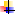           Ұлттық мұраны қастерлеуге, қазақ тілін, мемлекеттік рәміздерді құрметтеуге, татулық, келісім, ынтымақ және елбірлігін сақтауға, отаншылдық пен мемлекетшілдікке тәрбиелеу.          Жақсылыққа, игілікке бой түзеуге, абыройлыболуға, ар-ұждан, намыс, жауапкершілік, мейірімділік, қамқорлық пен          әділдік қасиеттерін жоғары ұстауға баулу және құқықтық мәдениетін қалыптастыру.           Денсаулықты қадірлеуге, салауатты өмір салтын ұстануға, ойдың тазалығын және эмоционалды тұрақтылыққа баулу.          Табиғатқа, табиғи мұраға ұқыптылықпен қарауға және табиғи ресурстарды үнемді әрі тиімді қолдануға тәрбиелеу және еңбекқорлыққа баулу.Күтілетін нәтиже:Ата-анасын сыйлайды, перзенттік парызын түсінеді, «қарашаңырақ», «жеті ата», «тектілік» ұғымдарының маңызын бағалайды, отбасы татулығы мен берекесін қадірлейді.Отаншыл, мемлекетшіл, намысшыл, халқына адал қызмет етуді, мемлекет тәуелсіздігін және елі мен жерінің тұтастығын қорғауды борышым деп санайды және ұлттық мәдениетті құрметтейді, салт- дәстүрлерді біледі, оны сақтайды.Әр ісіне, қадамына жауапкершілікпен қарайды, әдепті және мейірімді, сөзінеберік, ісіне адал, кішіге ізет, үлкенге құрмет көрсетеді, ар-ұятты жоғары бағалайды.Жан мен тән тазалығын сақтайды, дұрыс тамақтану мәдениетін түсінеді, эмоционалды жай-күйін басқарады.Тұратын үйін, ауласын, қаласын таза ұстайды, қоғамдық орынға және қоршаған ортаға ұқыптылықпен қарайды,табиғатқа жанашыр және туған жердің қайталанбас ерекшелігін және оның бірегей болмысын таниды және адал еңбекті жоғары бағалайды. Ұлттық құндылықтар: ҰЛТТЫҚ МҮДДЕ, АР-ҰЯТ, ТАЛАП.Ұлттық мүдде құндылығы:Қазақстан мемлекеттілігін нығайтуға атсалысу;Қазақстанның оңтайлы имиджін қалыптастыруға белсенді үлес қосу;Ұлттық мұраға ұқыпты қарау;Қазақ тілінің қолдану аясын кеңейту;Қазақстан мүддесіне қызмет етуге ұмтылу;Қоғам игілігі үшін қызмет ету;Қазақстанның қауіпсіздігін қамтамасыз етуге дайын болу;Ұлттық мәдениетті дәріптеу;Күтілетін нәтижесі:Отаншыл, мемлекетшіл және намысшылМемлекеттік рәміздердіқадірлейдіЕлінің тарихын құрметтейдіҰлттық мирасты, мәдениетті дәріптейдіҚұқықтық және экологиялық мәдениеті жоғарыАр-ұят құндылығы:Академиялық адалдық қағидатын қолдау;Адал еңбекті құрметтеу;Сөзіне берік, ісіне адал болу;Халқына адал қызмет етуӘдеп нормаларын ұстану;Шешім қабылдай білу жәнежауапкершілікті сезіну;Достарына, сыныптастарына, отбасы мүшелеріне қамқор болу, мейірімділік таныту;Өзін отбасының, сыныптың, мектептің, қоғамның, Отанның бірмүшесі екенін сезіну.Күтілетін нәтижесі:Ар-ұят, адалдықты жоғары бағалайды;Сөзіне берік, ісіне жауапкершілік танытады;Ата-анасына сүйіспеншілікпен қарайды;Достарын, сыныптастарын сыйлайды;Кішіге ізет, үлкенге құрмет көрсетеді.Талап құндылығы:Сыни және креативті ойлау;Жеке және командаменжұмыс істей білу;Білуге, жаңаны тануғақұштар болу;Физикалық белсенді болу;Салауатты өмір салтынұстану;Технологиялық және цифрлық дағдылардыілгерілету;Дұрыс қарым-қатынасорната білу;Уақыт пен қаржынытиімді жоспарлау.Күтілетін нәтижесі:Жан мен тән тазалығын сақтайды;Дұрыс тамақтану мәдениетін түсінеді;Қоршаған орта тазалығын сақтайды;Ақпараттық, медиа жәнеқаржылық сауаттылық;Ізденімпаз, жасампаз тұлға.Тәрбиенің кешенді жоспарын іске асыруда балалардың жас ерекшеліктерін ескеруде берілетін ұсынымдар:Туғаннан 6 жасқа дейінгі бала тәрбиесіМектеп жасына дейінгі бала тәрбиесінде:баланың дербес әрекетіне қолдау көрсету;баланың шексіз мүмкіндіктеріне сенім білдіру;баланың қызығушылық танытқан іс-әрекеттерін сынап көруіне мүмкіндік беру ұсынылады.Ұсынылады:бесік-жырлары, арнау-тілек өлеңдер, өтірік өлеңдер, санамақтар, жаңылтпаштар мен мақал-мәтелдер, жұмбақтар,балалар айтысы және басқа да балалардың тілдік қарым-қатынас жасауына қолайлы халық ауыз әдебиетінің үлгілері мектеп жасына дейінгі бала тәрбиесінің құралы ретінде жүйелі қолдану;балабақшада түскі (ұйқы) демалыс алдында оның жақсы ұйықтап, тынығуы үшін 0-3 жас аралығындағы бөбектерге бесік жырын (басқа да балаларға арналған жағымды әуенді әндер) тыңдату, ал 3 жастан асқан балаларға мейірімділік пен жақсылықты дәріптейтін ертегілер айту дәстүрін енгізу;балалармен ертегі сағаттары, «Әжемнің ертегісі», «Бал бала» тіл ширату жобалары мен іс-шараларын жүзеге асыру;балалардың жас ерекшелігін, қызығушылығы мен қажеттілігін ескере отырып ұлттық қимыл-қозғалыс ойындарын, спорттық қимыл-қозғалыс ойындарын жүйелі қолдану ұсынылады.6-10 жастағы бала тәрбиесі Ұсынылады:тәрбиелік іс-шаралардың мазмұны, форматы, көркемдік стилі, ұсынылу тәртібі қазіргі балалардың жас жәнепсихологиялық ерекшеліктеріне, қызығушылықтарына, қабылдауына сәйкес болуы;қысқа және ұзақ мерзімде іске асырылатын тақырыптық жобаларды жоспарлау арқылы тәрбие жұмысыныңжүйелілігін, бірізділігін, тұтастығын қамтамасыз ету;халық ауыз әдебиеті үлгілері, көркем шығармалар тәрбиелік шаралар мен жобалардың мазмұнын қамтамасызететін дереккөзі ретінде қолдану;бастауыш сынып білім алушыларының мінез-құлық әдебі мен өзін-өзі ұстау мәдениетін қалыптастырудыңқұралдарының бірі ретінде қазақ халқының мақал-мәтелдерін, тыйым сөздерін қолдану;ұлттық ойындарды («Асық ату» өткізу, Хан талапай, Арқан тартыс, Алтыбақан, Айгөлек, Белдесу, Саққұлақ,Тымпи, Тоғызқұмалақ т.б.) баланың  физикалық, зияткерлік тұрғыдан дамуына ықпал ететін құралдардың бірі ретінде қолдану арқылы оның қолданыс аясын кеңейту;әлеуметтік тәжірибелер арқылы адамдарға, жан-жануарларға қамқорлық және табиғатты қорғау аясында жасалған қайырымдылық іс-шараларына тарту, оларды әлеуметтік желілерде насихаттау ұсынылады.Жасөспірім тәрбиесі (11-15 жас)Ұсынылады:тәрбие шаралары мен жобаларының мазмұнын, форматын, көркемдік стилін, ұсынылу тәртібін анықтауда жасөспірімдік кезеңдегі балалардың психологиялық ерекшелігін, қызығушылығын назарға алып, цифрлық технологиялардың жетістіктерін ескеру;жас ерекшеліктеріне сай келетін классикалық көркем шығармалар мен көркем әдебиеттерді ұсыну; оқылған шығарма кейіпкерлерінің бойындағы адами қасиеттері мен жағымсыз әдеттерін талқылауға бағытталған кейстік жағдаяттарды шешуді ұсыну;еліміздегі тарихи орындарға, ескерткіштерге экскурсия жасау, ел мен жер тарихы туралы деректермен танысу,театрға, музейлерге, мұрағаттарға, ұлттық парктер мен қорықтарға бару, виртуалды саяхаттар жасау немесе/және цифрлық технологиялардың жетістіктерін қолданып таныстыру;ақын-жыраулар және ұлт зиялыларының, батырлардың, тарихи тұлғалар мен қоғам қайраткерлерінің өмір жолдарымен, олардан мирас болып жеткен мұралармен таныстыру;тарихи, деректі фильмдерді талдау;білім алушылардың мәдени және ұлттық мұраны насихаттау бойынша бастамаларына қолдау көрсету;табиғатты қорғау, адамның әрекеттерінен туындайтын апаттардың алдын алу бойынша жобалар әзірлеу;жобаларды жүзеге асыруға отбасын әлеуметтік әріптестікке тарту;«Гаджетсіз демалыс» күндерін ұйымдастыру, кітап оқу, спортпен шұғылдану, табиғат аясында серуендеу т.б.шаралар ұйымдастыру ұсынылады.Жастар тәрбиесі (15-18 жас) Ұсынылады:жастар тәрбиесі ел мен жер тұтастығын, ел тәуелсіздігін қадірлеуге, ар-ұят, намысты жоғары ұстауға, адал еңбекпен қызмет етуге, қоғам игілігі үшін азаматтық белсенділік танытуға, жауапкершілікті саналы түсінуге, салауаттық,зияткерлік құндылықтарына негізделген тәрбиеге басымдық берілуі тиіс;ел болашағы үшін маңызды буын екендіктерін сезінуіне, отбасы алдындағы парызын, Отан алдындағы борышын өтуге белсенділігін арттыруға бағытталған әлеуметтік тәжірибелер мен жобаларға жастарды тарту;ұлттың тарихи сана-сезімін жаңғыртудың маңыздылығы, тарихи төл шежіресін дәріптеуге айырықша мән бере отырып, халқымыздың ата-бабадан мирас болып қалған мұрасын дәріптеу, ұлттың кодын сақтауда жастардың бойындағырухты ояту, отаншылдық пен мемлекетшілдік сезімдерін арттыруға бағытталған шаралар ұйымдастыру;отбасы құндылықтарын дәріптеуге, отбасын құруға жауапкершілікті түсіндіруге бағытталған іс-шараларға тарту;адал еңбекті жоғары бағалауға, еңбек адамын құрметтеуге бағытталған іс-шараларға тарту, кәсіптік бағдарын дұрыс анықтауға қолдау көрсету ұсынылады.Білім беру ұйымдары мен педагогтың міндеті:балаларды заңға, адамның және азаматтың құқықтарына, бостандықтарына, ата-анасына, үлкендерге, отбасылық,тарихи және мәдени құндылықтарға, мемлекеттік рәміздерге құрмет көрсету, жоғары имандылық, патриоттық, қоршағанортаға ұқыпты қарау рухында тәрбиелеуге;білім алушылар мен тәрбиеленушілердің өмірлік дағдыларын, құзыреттерін, өздігінен жұмыс істеуін, шығармашылық қабілеттерін дамытуға және саламатты өмір салты мәдениетін қалыптастыруға.Кешенді жоспарды іске асыруда:Облыстық әдістемелік орталықтары мен кабинеттерінің әдіскерлері «Біртұтас тәрбие бағдарламасын» жүзеге асыруда педагогтарға әдістемелік қолдау көрсетеді. Оқыту семинарлары мен тренингтер өткізеді.Жауапты мемлекеттік органдардың сертификатталған тренерлері білім беру ұйымдарының педагогтары меноқушыларына сыныптан тыс сағаттарын өткізеді, ата-аналар жиналыстары мен тәрбиелік іс-шараларын ұйымдастырады.Білім беру ұйымы (мектепке дейінгі, бастауыш, негізгі орта, жалпы орта, техникалық және кәсіптік білім беру) басшысының (меңгерушінің, директорының) тәрбие жұмысы жөніндегі (әдіскері) орынбасары міндетті:тәрбие процесін ұйымдастыруды қамтамасыз етеді;тәрбие жұмысын ағымдағы және перспективалық жоспарлауды ұйымдастырады;тәрбие процесінің мазмұны мен өткізілу сапасына жүйелі бақылауды жүзеге асырады;тәрбие процесін қамтамасыз ететін білім беру ұйымдары әкімшілігінің, әлеуметтік- психологиялық қызметтері менбөлімшелерінің жұртшылық және құқық қорғау органдарының өкілдерімен, ата-аналар қоғамдастығының, қамқоршылықкеңестің өкілдерімен өзара іс-қимылын үйлестіреді.Тәрбиеші, сынып жетекші және кураторлардың міндеттері:салауатты өмір салтына ынталандыру;сыныпта достық ортаны, өзара түсіністікті құру;білім алушылардың басқаларға деген жауапкершілігін, ұжымда жұмыс істей білуге баулу;ата-аналар жиналысын өткізу (педагогикалық консилиумдар, тренингтер, әңгімелер, ата-аналарға (басқа да заңдыөкілдерге) арналған консультациялар);білім алушылардың оқу жетістіктері және ішкі тәртіп ережелерін сақтау мәселелері бойынша ата-аналармен өзараәрекеттесу;аптасына бір рет (дүйсенбіде) сынып сағаттарын өткізу.Кешенді жоспардың орындалуын бақылау мен басшылық жасау білім ұйымдарының бірінші басшыларынажүктеледі.Орындалған іс-шараларды әлеуметтік желілерде жариялау, #Біртұтас_тәрбие хештегін тегтеу2023-2024 оқу жылында «Біртұтас тәрбие бағдарламасы бойынша» атқарылған тәрбиелік іс-шаралар«№ 7 жалпы білім беретін мектеп» коммуналдық мемлекеттік мекемесі 2023-2024 оқу жында «Біртұтас тәрбие бағдарламасы бойын» іске асыру бойынша атқарылған тәрбиелік іс-шаралардың есебі.1-қыркүйек –Білім күні. «Мектеп –мейірім мекені» тақырыбында салтанатты жиын өткізілді.Салтанатты жиыннан кейін «Мектеп –мейірім мекені», «Менің саяхатым», «Жазғы демалыста мен жасаған іс» «Болашақ менің қолымда», «Адалдық –адамдықтың белгісі»,«Жазғы демалыста мен жасаған игі іс», «Болашақ-білімді жастар қолында», 1 қыркүйек-Білім күні тақырыптарында тәрбие сағттары өткізілді.5 қыркүйек –Қазақстан Республикасының Тілдер мерекесіне орай 5-15 қыркүйек аралығында «Тіл мәртебесі-ел мәртебесі» тақырыбында онкүндік өткізілді.4 «Б» сыныбына А.Алдамуратова «Тіл мерейі-ел мерейі», МАД «Б» сыныбына  А.Абдуллаева«Тілім менің -тірегім», 2 «Б» сыныбына «Тіл-татулық тірегі!», 2 «Ә» сыныбына М.Тұрсынбаева «Тіл -тірегіміз, соғып тұрған жүрегіміз» , 6 «Б» сыныбына Н.Жорабай «Тіл- татулық тірегі», 4 «Ә» сыныбына Г.Ерназарова «Тілім барда қазағым бар, халқым бар», 8 «Ә» сыныбына «Тілім менің -тірегім», 3 «Ә» сыныбына Р.Сыдыкова «Ұлы даланың- ұлтаралық тілі» тақырыбында, 11 «А» сыныбына А.Оразымбетова «Ұлы даланың ұлтаралық тілі» тақырыбында тәрбие      сағаты өткізді.Салауатты өмір салтын насихаттау және нашақорлық пен есірткі бизнесіне қарсы күресіс-шарасы бойынша «Денсаулық-зор байлық» тақырыбында апталық өткізілді.«Салауатты өмір салтын сақтайық!» тақырыбында баяндама «Нашақорлықтан сақтанайық!» тәрбие сағаты 4 сыныптар арасында «Толағай» сайысы, 5-9 сыныптар арасында эстафеталық сайыстар, волейбол сайыстары ұйымдастырылды.1 қазан -Қарттар күніне орай 11 «А» сыныбына А.Оразымбетова «Қарты бар үйдің қазынасы бар», 8 «Ә»           сыныбына Р.Алмасова, «Қарттарым аман сау жүрсін», 7 «А» сыныбына А.Ускенбаева, 5 «Ә» сыныбына Д.Алдабергенова  «Қарттарым-асыл қазынам» тақырыптарында, МАД сыныбына  Ж.Абатова «Қазақстан халқы тілдері күні», 7 «Б» сыныбына Э.Алдабергенова,  «Тіл тағдыры – ел тағдыры» тақырыптарында ашық тәрбие сағаттары мен тәрбие сағаттары өткізілді. «Қарттарым-асыл қазынам» тақырыбында концерттік бағдарлама ұйымдастырылды. Барлық сыныптарда тәрбие сағаттары өткізлд, қарияларымызға көңіл күй сыйлады.«Жас қолқанат» топ мүшелерімен қарт әжеміз ауылымыздың тыл ардагері Гүлзипа Қонарбаева, бар өмірін бейнетке арнаған Нәлібаева Тәттігүл әжеміздің шаңырақтарына барып, қарттар күнімен құттықтап, өлең жолдарын арнап, сый сыяпаттар сыйлап, көңіл күй сыйлап қайтты.5 қазан –Ұстаздар күніне орай «Дублер» күні ұйымдастырылды. МАД «Б» сыныбына Ж.Абатова, А.Абдуллаева, А.Ермуратова  «Ұстаз-ұлы тұлға», 7 «А» сыныбына А.Өскенбаева, 6 «Б» сыныбына  Қ.Медетбаев «Ұстаз-мектептің жүрегі», «Ұстазыма мың алғыс» тақырыбында челлендж ұйымдастырылды. Барлық сыныптарда ұстазға деген құрмет көрсетілді.Сыбайлас жемқорлықтың алдын алу мақсатында 10 «Ә» сыныбына А.Уканова «Сыбайлас жемқорлыққа қарсы іс-қимыл –әрбір азаматтың міндеті», 11 «А» сыныбына А.Карибаева  10 «А» сыныбына А.Өскенбаева «Сыбайлас жемқорлыққа қарсы күрес, 9 «А» сыныбына Ж.Адилова «Құндылықтар және адамның өмір жолы», 6 «Ә» сыныбына М.Оспанов,7 «А» сыныбына А.Ускенбаева, 6 «Б» сыныбына Н.Жорабай, 10 «А» сыныбына Уканова А«Адалдық адамдықтың белгісі» тақырыптарында адалдық сағаттары өткізілді.12 қыркүйек - Отбасы күніне орай 6 «Ә» сыныбына М.Оспанов  «Отбасы-бақыт мекені», 10 «Ә» сыныбына А.Уканова  10 «А» сыныбына, Б.Даулеткулова  «Отбасылық дәстүрлер»,«Отбасы –бақыт мекені» т.б. тақырыптарда іс-шаралар өткізілді.Жол қауіпсіздігінің алдын алу мақсатында 5 «Ә» сыныбына Г.Эльчибекова  «Жолда жүру ережесін білесің бе?», 2 «Ә» сыныбына М.Тұрсынбаева «Жолда жүру ережесін сақтаймыз!», 4 «Ә» сыныбына А.Алдамұратова  «Жолда жүру ережелері» тақырыптарында ашық тәрбие сабақтары өткізілді. І тоқсанның аяқталуына байланысты барлық сыныптарда жол қауіпсіздігінің, төтенше жағдайлардың алдын алу бойынша түсіндіру жұмыстары жүргізілді.16.10-20.10.2023 ж аралығында «Күз береке, күз мереке» тақырыбында апталық өткізілді. «Алтын күздің ғажабы» тақырыбында 3-7 сыныптарда сурет көрмесі ұйымдастырылды. 5-8 сыныптар арасында түрлі жеміс-жидектерден экебана т.б. жасады. 9- 10 сыныптар арасында «Күз ханзадасы мен күз ханшайымы» сайысы ұйымдастырылды.25 қазан-Республика күніне арналған Қыран елім –Қазақстан« тақырыбында мерекелік іс-шаралар өткізілді. «Менің елім -Қазақстаным» тақырыбында сурет көрмесі,«Халық бірлігі-ұлы күш» тақырыбында кітап көрмесі, 7 «А» сыныбына А.Ускенбаева «Республика күні!», Қазақстан егемен ел» тақырыбында концерттік бағдарлама ұйымдастырылды. Барлық сыныптарда тәрбие сағаттары өткізілді.«Тоғыз айға 9 іс-шара» «Әнұран айту» челленджі ұйымдастырылды.    «Бес нәрсеге асық бол...»,  «Бір отбасы- бір кітап», Қазақ жазушысы, қоғам қайраткері, Қазақстанның еңбек сіңірген мұғалімі Спандияр Көбеевтің туғанына 145 жыл, «Жақұты барға жасын түспейді, Алаш қозғалысының қайраткері, қазақ әдебиетінің жарық жұлдызы Мағжан Жұмабаевтың туғанына 130 жыл», «Ұлы дала перзентімін»», «Әкем айтқан нақыл сөз...»,«Еңбектің наны тәтті», «Кітап-асыл қазына», «Қожа Ахмет Яссауи», «Ұрпаққа аманат»«Нашақорлыққа жол жоқ!» т.б. тақырыптарында тәрбие сағаттары өткізілді.Жалпы мектепішілік жиналыстары, «Сіздің балаңыз жаяу жүргінші» сыныптан тыс ата- аналар жиналыстары өткізілді.№1 жиналыс. Күн тәртібінде:2023-2023-4 оқу жылының қорытындысы. Баяндамашы: Е. Абубакиров Құқықбұзушылықтың төтенше жағдайлардың алдын алу туралы. Мектеп инспекторы: Т.Садырбаев Мектеп формасы жайлы. Баяндамашы:  Ұ. Абдуллаева  Мектеп пен ата-ана арасында КЕЛІСІМ ШАРТ түзілу туралы. Баяндамашы:Г. Тагаева Бала еңбегін қанаудың алдын ал туралы. Баяндамашы. Э. Алдабергенова «Өз балаңа үлгі бол!» Балалар мен жасөспірімдердің психологиялық денсаулығы. Баяндама, тренинг. Педагог психологтар А. Шойғараева, Ш. Қалтаева Баланың әлеуметтік статусы жайлы. Баяндамашы: Г. Қалмуратова 2023-2024 оқу жылындағы оқушылардың оқулықтармен қамтамасыз етілу. Баяндамашы Ж. Муслимова ДЦП есебінде тұратын оқушылар жайлы. Баяндамашы: А. Бегалиева Ата-аналар комитетінің төрағасы мен мүшелерін, «Әкелер кеңесінің » төрағасымен мүшелерін, «Әже, ана» мектебінің төраға мүшелерін сайлау. Баяндамашы: Е. Абубакиров №2 жиналыс. Күн тәртібінде:Ата-аналарды педагогикалық қолдау орталығын ұйымдастыру туралы«Даналық» мектебін құру. Баяндамашы. Ж. Қайырбек Суицидтің , түрлі ойындардың алдын алу. Баяндамашы: А. Шойғараева Қыздар жиналысы. №1 жиналыс.	Күн тәртібінде:Жеке бас гигиена туралы.Баяндамашылар: Медбикелер  А. Бегалиева, Г. Айтқулова Ерте жүктіліктің алдын алу. Баяндамашылар: Медбикелер А. Бегалиева мен Г. Айткулова Қыздардың тәртібі, жүріс-тұрысы. Баяндамашы: Э. Алдабергенова Қорытынды:  Г. Тагаева Құқықбұзушылықтың алдын алу бойынша Ұлдар жиналысы№1 жиналыс Күн тәртібінде:Құқықбұзушылықтың, әлімжеттіктің алдын алу. Баяндамашы: Келес  АПБ ЖПҚ аға инспекторы полиция инпекторы капитаны Т Садырбаев 2 .	Оқушылардың сабаққа қатысуы мен кешігуі жайлы. Баяндамашы: Ұ. Абдуллаева №2 жиналыс Күн тәртібінде:Әлімжеттіктің алдын алу. Баяндамашы: Е. Абубакиров №3 жиналыс Күн тәртібінде:Кибербуллинг, буллингтің алдын алу. Баяндамашы: психолог А. Шойғараева Бала еңбегін қанаудың алдын алу. Баяндамашы: Г. Тагаева «Мектеп парламенті» Өзін өзі басқару ұйымыҚазақстан Республикасының білім беру ұйымдарында «Мектеп парламент» білім алушылардың өзін-өзі басқару органдарын дамыту тұжырымдамасы негізінде мектепте өзін-өзі басқару "Мектеп Парламенті" Өзін -өзі басқару ұйымы құрылды.Қазақстан Республикасының білім беру ұйымдарында білім алушылардың «Мектеп парламент» өзін-өзі басқару органдарын дамыту тұжырымдамасы «Білім туралы», «Қазақстан Республикасындағы мемлекеттік жастар саясаты туралы» Қазақстан Республикасының заңдары, «Қазақстан 2020: болашаққа жол» 2020 жылға дейінгі мемлекеттік жастар саясатының тұжырымдамасы жастар жылын өткізу жөніндегі жол картасы негізінде әзірленді.Парламенттің мақсаты: Біріңғай топтар құру арқылы оқушыларды ауызбіршілікке, біртұтастыққа бейімдеу. Жоғары сынып пен төменгі сынып оқушылары арасында бауырмалдық, қамқорлық қарыс-қатынас қалыптастыру, оқушылардың көшбасшылық қабілетін дамыту. « Үш тұғырлы тіл» саясатын дамыту.Парламенттің міндеттері:Мектеп құндылықтарын жүзеге асыру, кішілерге үлке топтардың басшылық етуі арқылы жоғары сынып оқушыларының бойында көшбасшылық қасиетін дамыту.Оқушыларды салауатты бәсекелестікке баулу,бірлескен, бірікке, ұйымшыл командалар құру. Бірігіп бос уақыт тиімді өткізуді ұйымдастыру.Парламент өзара көмек және сенім, дамуға ұмтылу, барлық оқушылардың тең құқылығы, шешімдер қабылдаудың ұжымдылығы, оқушылардың құқықтары мен мүдделерінің басымдығы, әрбір жеке тұлғаға қатысты ізгілік, ашықтық, еріктілік, адалдық және серіктестерді құрметтеу қағидаттарына негізделеді.Күтілетін нәтижелер:адал, мейірімді және белсенді тұлғалардың тәрбиелі жас ұрпағы;қоғамдық (балалар мен жастар) сананы трансформациялау мен жаңғыртуда оқушылар мен студенттердің өзін-өзі басқару органдарының мәртебесі мен рөлін арттыру;-білім алушыларды қызығушылықтары бойынша жобалық қызметке тарту;-барлық деңгейлердегі бюджеттерден тұрақты және жүйелі қаржыландыру.Парламент құрылымы 8 фракциядан тұрады:фракциядан тұрады: Өзін-өзі тану және бақыт фракциясы (психология); Қамқорлық фракциясы (еріктілік);Дебат қозғалысының фракциясы; Құқық және тәртіп фракциясы; Ақпарат фракциясы;Спорт және салауатты өмір салты фракциясы Мәдениет және өнер фракциясы (музыкалық, көркем шығармашылық);Экология және еңбек фракциясы.    2022-2023, 2023-2024 оқу жылдарында мектепте «Мектеп Парламенті» құрылды, арнайы бұйрық шығарылды, жоспар жасалынды. 2023-2024 оқужылында мектеп парламентінің Президенті 11 «Ә» сынып оқушысы Кадиров Руслан  және фракция мүшелері жоғарғы сынып оқушыларынан тағайындалды. Жоспар құрылып жоспар бойынша жұмыстар жүргізілді. 2023- 2024 оқу жылында 11 «Ә» сынып оқушысы Кадиров Руслан мектеп Президенті болып сайланды. Фракция мүшелері 10, 9 сынып оқушыларының арасынан белсенділері тағайындалды. «Мектеп Парламенті» мүшелері қыркүйек айында сайланды. Сайлау туралы бұйрық шығарылып, жылдық жоспар құрылды. Әрбір  мүше өз міндеттерімен таныстырылды. Өзін-өзі басқару ұйымының атқарған іс- шаралары мектептің Facebook әлеуметтік желісіне жарияланып отырылды.     Сондай-ақ, 2023-2024 оқу жылында да «Мектеп Парламент» Президенті сайланды. 11 «Ә» сынып оқушысы  Кадиров Руслан болып тағайындалды. Жылдық жоспар құрылып, іс-шаралар өткізілуде. Өткен бір тоқсанда « 1 қазан – Халықаралық қарттар күніне» орай «Қарттарын қадірлеген - ел ардақты» және жоғары сыныптар аралығында «Алтын күз» мерекелік іс- шаралары ұйымдастырылып өткізілді. Қазақстан Республикасының Білім және ғылым министрлігінің "Республикалық қосымша білім беру оқу- әдістемелік орталығының ұйымдастыруымен Ұстаздар күні мерекесіне орай Мектеп Парламенті мүшелерінің арасында "Дублер"күні өткізілді.«Дублер күніне мектебіміздің "Парламент" мүшелері белсенділіктанытып, мектеп мұғалімдерінің орнына сабақ беріп, өз қабілеттерін көрсетті.Мектептің тәрбие жұмысы жүйесінің маңызды буыны қосымша білім беру жүйесі болып табылады. Мектептің біртұтас білім беру кеңістігін қалыптастыру, білім сапасын арттыру және әртүрлі дамып келе жатқан ортада мектеп оқушыларының жеке тұлғасын қалыптастыру процесінжүзеге асыру мақсатында негізгі білім берудің қосымша құрамдас бөлігі болып табылатын сыныптан тыс жұмыстар ұйымдастырылады.                       Тұлғаны дамытудың келесі бағыттары бойынша сыныптан тыс                                 жұмыстар ұйымдастырылады:Дене шынықтыру және спорт тақтасы: «Үстел теннисі», «Волейбол» (ұлдар,қыздар),«Футбол» үйірмелері жұмыс жасайды.2023-2024 оқу жылындағы жалпы үйірмелерТуралы          МӘЛІМЕТТЕР.«Үстел тенисі» үйірмесі	Н.Мусабеков «Волейбол» (ұлдар) үйірмесі	Д. Ермекбаев «Волейбол» (қыздар) үйірмесі	Д. Ермекбаев«Фотбул»үйірмесі	Р. Юнусов«Қолөнер» үйірмесі                                   А. Абдирахманова 	« Кітапқұмарлар» үйірмесі                           Ж. Муслимова «Жас қаламгер» үйірмесі	О. Дүйсенбаев7. «Жас химик»үйірмесі	Р. Алмасова  8. «Мәнерлеп оқу»үйірме                                    А. Уканова                              9. «Поэзия әлемі» үйірмесі	М. Асаналиева                              10.«Абайтану» үйірмесі                                     Ұ. Есенбекова   11. «Қызықты физика» үйірмесі	Г. Жайдақбаева                              12. «Жас қаламгер»үйірмесі                               С. ЖұмабековБағдарламаның бағытталуы «Қызықты физика» бағыттағы үйірме  жұмысы ұзақ мерзімде жүргізілетін бағдарлама болып есептеледі. 7 сынып оқушыларына арналған. Аптасына 1 сағаттан, жылына 34 сағ атты құрайды.Қабілетті,	ынталы	оқушылардың		арасында	физикалық	ойдың дәрежесін арттыра түсу, теориялық білімді тереңдету, физикаға бейімі, қызығушылығы бар практикалық дағдысын дамыту, шығармашылық қабілеттерін арттырып, тереңдету, ғылым жолына бағыт-бағдар беру. Бағдарламаның	маңыздылығы	Білім	беру		мен	тәрбиелеуде сыныптан тыс жұмыстың маңызы зор. Ол оқушылардың белсенділігін, дербестігін, әр түрлі есептердің шешімдерін шығармашылықпен жете білу дағдыларын және олардың бойында ұжымдық пен жолдастық сезімдерін тәрбиелеуге септігін тигізеді.Физикадан жүргізілетін сыныптан тыс жұмыстардың сан түрлі формалары қалыптасқан. Үйірме солардың ішіндегі ең негізгі формасы болып табылады.Жүйелі үздіксіз жүргізілетін физика үйірмесі оқушылардың қабілеттерін дамытып, олардың физика мен техниканың белгілі бір саласына тиянақты қызығушылықтарын қалыптастырады.Үйірме сабақтары оқулықтағы материалдарды қайталамайтын, сонымен қатар, бірден қиындық келтірмейтін, біртіндеп күрделене беретіндей болуы керек.Үйірме мүшесі алған тапсырманың қайсысы болса да оның шамасына сай бірсарынды емес, жалықтырмайтындай, ой-өрісін дамытуға септігін тигізетіндей, сондай-ақ жеткілікті дәрежеде күрделі де болуын басшылыққа алдым.Үйірме оқушылардың физика сабақтарында алған білімдерін практикада қолдануға оларда патриоттық сенімдерді қалыптастыруға септігін тигізеді.Бағдарламаның басты мақсаты:«Бояулар сыр шертеді» үйірмесі бойынша оқушылардың суретке деген қызығушылығын арттыру, теориялық және тәжірибелік іскерліктерін шыңдау. Оқушыға әр нәрсенің құрылысын айқындап, бейнелеу, заттың көлемі, пішінін дәлберуге оқыту және әдіс-тәсілдерін игерту, көркемдік білім беру, бейнелеу сауаттылығын арттыру.Мақсатқа жету үшін төмендегідей міндеттер алға қойылады: Қызығушылығын ояту, құралдармен жұмыс жасау, бейнелеу өнерінің түрлерімен танысу, алған білім- білік дағдыларын бекіту және қолдану аясының кеңдігін көрсету;Көркемдік-шығармашылық – сыни ойларын іске асыруда шығармашылықпен ойластыру және елестету, түстерді қолдану, оқушылар үшін қолжетімді техникалармен сурет салу тиімділігін анықтау.Еңбексүйгіштікке, ұқыптылыққа, тазалыққа, әсемдікке сүйсіне білуге, талғампаздыққа тәрбиелеу.«Сөз мерген» үйірмесі .Жас қаламгер үйірмесі 4 сынып оқушыларына арналған. Үйірме аптасына 2 сағат,жылына 74 сағатқа берілген. Бұл үйірме оқушылардыңәдеби мұраларға деген талғамын тәрбиелейді, рухани дүниесін кеңейтеді, ақыл-ойы мен ұлттық сана сезімін дамытуға ықпал жасап, ауызекі және жазба тілде байланыстырып сөйлеуін дамытады. Оқушылардың қазақ тілі, әдебиет сабақтарына қызығушылықтарын арттырады.Үйірмеге тілге шешен, өз беттерімен шығарма жазуға, өлең шығаруға икемдері бар, шығармадағы көркем бейнелердің ерекшеліктерін сезініп аша білетін оқушылар тартылады.Үйірменің оқу материалына халық ауыз әдебиеті үлгілерін (аңыз- әңгімелер, өлең- жыр, шешендік сөздер, мысал, жұмбақ, жаңылтпаш, мақал-мәтелдер, ертегі т.б.) сабақ мазмұнына сай енгізу баланың алған білімін толықтырып, байытып жан-жақты дамуына дәйекті ықпал етеді. Сондықтан сыныптан тыс үйірме сағатында ұлтымыздың асыл мұраларын	дәріптейтіндей,	жеке	тұлғаны	дамытып,	оқуға	деген қызығушылықтарын оятып, адамгершілікке,		ізгілікке, сыйластыққатәрбиелеп, еркін дамуына жол ашу көзделеді.Үйірменің мақсаты:Оқушылардың сыныптан тыс уақытта шығармашылық ізденістерін, өзіндік қабілеттерін және қоғамдық қарым-қатынасын қалыптастырып, өзіндік талдау, жинақтау, жұмыста шапшаңдық таныту, өз ойын әдеби тілмен өрнектей білуге машықтандыру.Үйірменің міндеті:Оқушылардың оқу-тәрбие үрдісінде алған білімдерін әрі қарай дамытуға мүмкіндікжасап, қабілеттерін шыңдау;Көркем	әдебиет	жанрына	байланысты	өлең,	шығарма жазуға	дағдыларынқалыптастыру;Оқушылардың қоғамдық белсенділігін дамыту;Оқушылардың өзара қарым-қатынастарын қалыптастыру, белгілі бір еңбек түрінебаулу, оны дамытуға ықпал ету.Күтілетін нәтиже:Оқушылар ертегі, әңгіме, өлең тыңдауға, шығарманың мағынасын түсінуге,кейіпкерлерді бағалауға, адамгершілік қасиеттерді сипаттауға ниеттенеді. Өлеңдерді нақышына келтіріп, жатқа, мәнерлеп оқуға үйренеді. Оқуға деген қызығушылықтары артады.Спорттық үйірмелері .Мектепте оқушыларды дене мәдениетіне тәрбиелеуде дене шынықтыру сабақтарымен қатар қосымша үйірмелер, спорт секцияларын жүргізуге ерекше мән берілуде. Сыныптан тыс жұмыстар төмендегідей түрлерге бөлінеді: спорт түрлерінен өткізілетін секциялар, көпшілік дене шынықтыру шаралары, спорт түрлерінен өткізілетін жарыстар, дене шынықтыру спорт мерекелері.Үйірмеде тұлғаны қалыптастыру, оқушының танымдық белсенділігінің дамуына бағытталған. Мазмұны оқушы, қоғам мен жанұя сұраныстарын ескере, қазіргі педагогикалық ғылым жетістіктерін айқындайды.Оқыту мақсаты: салауатты өмір салтын ұйымдастыруда ұлттық ойындарды шығармашылық жолмен қолдану.Оқыту міндеттері:денсаулықты нығайту, ағзаның қызметтік мүмкіндіктерін арттыру және негізгі физикалық (дене) қасиеттерін дамыту;дамыту және сауықтыру бағытындағы дене жаттығулары, ұлттық ойындар түрлерініңіс-қимыл әдістері мен техникасы арқылы қимылдық тәжірибені байыту, қимыл- қозғалыс мәдениетін қалыптастыру;ұлттық ойындар туралы, олардың тарихы, қазіргі дамуы және салауатты өмір салтын қалыптастырудағы рөлі туралы білімдерді игеру;өз денсаулықтарына ықтиярлықпен қарау, денсаулықты сақтау мен нығайтуқажеттілігін қалыптастырып тәрбиелеу;тұлғаны оң қасиеттерге тәрбиелеу, оқу және жарыс әрекеттерінде ұжымдық әрекеттестік пен ынтымақтастықтың межелерін сақтау.және этникалык ерекшіліктері бар екендігін оқушыларға түсіндіру.«Табиғаттың таңғажайып сырлары»: үйірмесі негізгі міндеті өз бетінше дами алатын жеке тұлганың белсендігін қалыптастыру оқушыларға өз бетінше танымдық іс әрекет дағдыларын меңгерту ақыл ой қабілетін жетілдіру.Мақсаты: «Жас биолог» үйірмесінің мақсаты басқа ғылымдармен байланысы маңызды биология пәні оның түрлі салалары оның зерттеудің негізгі міндеттері мен әдістері туралы білімдерін нығайтады тірі ағзалардың негізгі қасиетерін сипаттай білуге үйретеді барлық жаратылым денгейіндегі табиғаттың бірегей құбылысы ретінде тірлікке ықыласты қарым қатнаста болуға тәрбиеленеді.Мақсаты:Оқушыларды сыныптан тыс уақытта шығармашылық ізденістерін,өзіндікқабілетерін және қарым қатынасын қалыптастырып өз ойын әдеби тілмен өрнектей білуге машықтандыру.Шебер қолдар: үйірмесі оқушылардың шығармашылық жұмыспен айналысуына ықпал ете отырып ұмыт болып бара жатқан сәндік қолданбалы өнер бұйымын жобалаужәне жасау әдісін үйрету.Мақсаты:Баланың бойындағы дарынды зерттеу тиянақтылыққа тәрбиелеи отырыпбастаған ісін аяқтап шығуға дайындалдыру.«Мұрагер» домбыра үйірмесіДомбыра тартып,ән айтуға баулу: үйірмесі ән айту дағдыларын қалыптастырудағы вокалды жатығулардың мәні зор.Себебі осы жаттығулар арқылы дұрыс дем алуға,сөзді ашық мәнерлеп айтуға дағдыландырады.Мақсаты:Сабақтың мақсатына сай өз орнын тауып қолданылған жаттығуларға дауыс апаратына ән айтуға шеберлікті дамытуға байланысты дағдыны қалыптастырады.«Жас химик» үйірмесіоқушылардың ойлау қабілетерін дамыту арқылы ұқыптылыққа жәнежарысу арқылы тез,дұрыс есептеуге тәрбиелеу. Мақсаты:Тәрбиеленушілердің			пәнге	деген қызығушылықтарынарттыру.	Өз	бетінше		жұмыс	істей	білуге  дағдыландыру өз ой-өрісін кеңейту.  Әдістері сұрақ жауап, түсіндіру, ой  қозғау,пікірлесу, дәлелдеу, салыстыру.«Мәнерлеп оқу» үйірмесі оқушыларды мәнерлеп сөйлеуге,мәнерлеп оқуға үйрету.Сөздік қорын нығайтуға,жақсы оқуға үйретуМақсаты:Оқушылардың сыныптан тыс уақытта шығармашылық ізденістерін,өзіндік	қабілеттерін және қоғамдық қарым-қатынасын қалыптастырып,өзіндік талдау,жинақтау,жұмыста шапшаңдық таныту,өз ойын                        әдеби тілімен өрнектей білуге машықтандыру. 2022-2023 оқу жылындағы жалпы үйірмелер туралы МӘЛІМЕТТЕР«Үстел тенисі» үйірмесі	Н. Мусабеков «Волейбол» үйірмесі	Д. Ермекбаев«Волейбол» үйірмесі	Д. Ермекбаев «Футбол» үйірмесі	Р. Юнусов«Қолөнер» үйірмесі	А. Абдирахманова «Кітапқұмарлар»                                                           Ж. Муслимова«Абайтану» үйірмесі	А. Айткулова«Жас физик» үйірмесі                                                   М. Дауытбекова «Оқу сауаттылығы» үйірмесі                                        М. Асаналиева «Қызықты грамматика» үйірмесі                                  Ұ. Есенбекова «Оқу сауаттылығы» үйірмесі                                         Н. Сұлтанбекова .«Happy English» үйірмесі                                               Ж. Әділова «Funny English» үйірмесі	  М. Жанаберген«Волейбол» үйірмесі. Волейбол ойнай білетін бала аз уақытта ойын шоғырландырып, туындаған жағдаятты сараптауға дұрыс шешім шығаруға үйреніп, алдына қойған мақсатына жетуге талпынады.«Волейбол» үйірмесінің оқушыларға берері көп. Волейбол ойыны мен математика пәнін байланыстыра жұмыс жүргізсе, балалардың оқу үлгерімінің артуына, оқу материалдарын қабылдауға ықпалы зор.Мақсаты: «Волейбол» үйірмесінің бағдарламасы оқушылардың жас ерекшеліктеріне сай құрылған. Ойын әліппесі мен тактикасы толық қамтылған. Үйірме сабақтары баланың жекеқасиеттерін ашуға ықпал етеді.Волейбол ойыны –балаларға тек қуаныш сыйлайтын ойын ғана емес, ойлауды дамытудың тиімді құралы. Волейбол үйретудің алғашқы баспалдақтарын көрсету балаларды кеңістікке бағдарлай алу қабілетін дамытуға, ойлаудың аналитикалық-синтетикалық жолдарын, ой тұжырымдарын жасау, есте сақтау, қорытынды жасай алу қабілетін, іс- әрекетін болжауды дамытуға көмектеседі.Ол оқушылардың аз уақытта ойларын шоғырландыруына, жүйелеуге, туған жағдаятты сараптауға және шешім шығаруға үйретеді және алдына қойған мақсатына жетуге, төзімділікке тәрбиелейді. Адамның ойлау жүйесін дамыта түсуде математиканың маңызы зор. Ал волейболойыны математикамен тығыз байланысты.Бағдарламаның	мақсаты	—	оқушыларды	шығармашылық ізденімпаздыққа баулу, қиялын ояту арқылы ой еңбегіне тәрбиелеу.Үйірме сабақтарынан оқушы меңгеруге тиісті қабілеттер:Техникалық -оқушылардың жаттығу ойындарында, мектепішілік, аудандық волейбол сайыстарына қатысуда.Интеллектуалдық - оқушылардың ойынға сараптама жасауымен;арнайы әдебиеттерді оқуымен;-үздік ойыншылардың ойындарын қарап талдауымен қалыптасатын іс әрекеттері.Бағдарлама аптасына 1сағат, барлығы 32 сағатқа берілген.«Мәнерлеп оқу» мәнерлеп оқу үйірмесі .Мәнерлеп оқу үйірмесі 6-7сынып оқушыларына арналған. Үйірме аптасына 1 сағат,жылына 34 сағатқа берілген. Бұл үйірме оқушылардың әдеби мұраларға деген талғамын тәрбиелейді, рухани дүниесін кеңейтеді, ақыл-ойы мен ұлттық сана сезімін дамытуға ықпал жасап, ауыз екі және жазба тілде байланыстырып сөйлеуін дамытады. Оқушылардың қазақ тілі, әдебиет сабақтарына қызығушылықтарын арттырады.Үйірмеге тілге шешен, өз беттерімен шығарма жазуға, өлең шығаруға икемдері бар, шығармадағы көркем бейнелердің ерекшеліктерін сезініп аша білетін оқушылар тартылады.Үйірменің оқу материалына халық ауыз әдебиеті үлгілерін (аңыз- әңгімелер, өлең- жыр, шешендік сөздер, мысал, жұмбақ, жаңылтпаш, мақал-мәтелдер, ертегі т.б.) сабақ мазмұнына сай енгізу баланың алған білімін толықтырып, байытып жан-жақты дамуына дәйекті ықпал етеді.Сондықтан сыныптан тыс үйірме сағатында ұлтымыздың асыл мұраларындәріптейтіндей,	жеке тұлғаны дамытып, оқуға деген қызығушылықтарын оятып,адамгершілікке, ізгілікке,сыйластыққа тәрбиелеп, еркін дамуына жол ашу көзделеді.      Үйірменің  мақсаты:	Оқушылардың	сыныптан	тыс	уақытта шығармашылық ізденістерін, өзіндік қабілеттерін жәнеқоғамдық қарым-қатынасын қалыптастырып,өзіндік талдау,жинақтау,	жұмыста шапшаңдық таныту, өз ойын әдеби тілмен өрнектей білуге машықтандыру.Үйірменің міндеті:Оқушылардың оқу-тәрбие үрдісінде алған білімдерін әрі қарай дамытуға мүмкіндікжасап, қабілеттерін шыңдау;Көркем	әдебиет	жанрына	байланысты	өлең,	шығарма жазуға	дағдыларынқалыптастыру;Оқушылардың қоғамдық белсенділігін дамыту;Оқушылардың өзара қарым-қатынастарын қалыптастыру, белгілі бір еңбек түрінебаулу, оны дамытуға ықпал ету.Күтілетін нәтиже:Оқушылар ертегі, әңгіме, өлең тыңдауға, шығарманың мағынасын түсінуге,кейіпкерлерді бағалауға, адамгершілік қасиеттерді сипаттауға ниеттенеді. Өлеңдерді нақышына келтіріп, жатқа, мәнерлеп оқуға үйренеді. Оқуға деген қызығушылықтары артады.Спорттық үйірмелерМектепте оқушыларды дене тәрбиесіне дене шынықтыру сабақтарымен қатар қосымша үйірмелер, спорт секцияларын жүргізуге ерекше мән берілуде. Сыныптантыс жұмыстар төмендегідей түрлерге бөлінеді: спорт түрлерінен өткізілетін секциялар, көпшілік дене шынықтыру шаралары, спорт түрлерінен өткізілетін жарыстар, дене шынықтыру.Үйірмеде тұлғаны қалыптастыру, оқушының танымдық белсенділігінің дамуына бағытталған. Мазмұны оқушы, қоғам мен жанұя сұраныстарын ескере отырып,қазіргі педагогикалық ғылым жетістіктерін айқындайды.Оқыту мақсаты: салауатты өмір салтын ұйымдастыруда ұлттық ойындарды шығармашылық жолмен қолдану.Оқыту міндеттері:денсаулықты нығайту, ағзаның қызметтік мүмкіндіктерін арттыру және негізгі физикалық (дене) қасиеттерін дамыту;дамыту және сауықтыру бағытындағы дене жаттығулары, ұлттық ойындар түрлерініңіс-қимыл әдістері мен техникасы арқылы қимылдық тәжірибені байыту, қимыл- қозғалыс мәдениетін қалыптастыру;ұлттық ойындар туралы, олардың тарихы, қазіргі дамуы және салауатты өмір салтын қалыптастырудағы рөлі туралы білімдерді игеру;өз денсаулықтарына ықтиярлықпен қарау, денсаулықты сақтау мен нығайтуқажеттілігін қалыптастырып тәрбиелеу;тұлғаны оң қасиеттерге тәрбиелеу, оқу және жарыс әрекеттерінде ұжымдық әрекеттестік пен ынтымақтастықтың межелерін сақтау.Сабақтарды/үйірме жүргізу түрлері мен әдістерін оқытушы негізгі материалдың дидактикалық мақсаты мен мазмұнына қарай таңдап үйлестіріп отырады.«Жас химик» үйрмесі Д.И.Менделеев кестесіндегі химиялық элементердің адам ағзасындағы биологиялық рөлі туралы мәлімет бере отырып тақырыптық есептер шығару.Мақсаты: Оқушыларды химия ғылымына деген құштарлығын арттыру,белсенділігін	терендету.Химия	пәні	бойынша алғыртыққа,ізденуге,терең білімділікке баулу.Ағылшын үйірмесі ағылшын халықтарының тұрмыс тіршілігімен,олардың көрнекілік өкілдерінің өмірімен, алынған деректермен,бұл халықтың көрнекті жерімен танысу оқи алу және аудара алу біліктерімен қаруландыру.Мақсаты:	Оқушыларды	ағылшын	тіліне	сүйіспеншіліктерін арттыру.Оқушыларды қарапайым,материалдар оқи алу және аудару.Үстел тенисі: үйірмесі адамды организмге тек қана биік талаптардан көрсетеді.Оқушылардың қимыл қозғалыс қалыптастырып дамытады.Мақсаты:Үстел тенисі бұл дене тәрбиесінің құралы денсаулықтың жан жақты өсіп жетіліуінемүмкіндік туғызады.Мақсаты: оқушыларды спортқа тәрбиелеу жане есепке үйрету болып табылады.«Футбол үйірмесі» футбол жас өспірімдерді қызықтыратын спорт түрі.футбол ойнау үшін жылдам және күшті екпін төзімділік қажет.Мақсаты: Футбол ойыны көру және есту белгілерін артырады.Шағым көлемдегі статистикалық күш пен жүктемелер жас спортшылардың өсуіне жақсы ықпалжасайды.«Жас физик» бағыттағы үйірме жұмысы ұзақ мерзімде жүргізілетін бағдарлама болып есептеледі. 7 сынып оқушыларына арналаған. Аптасына 1 сағаттан, жылына 34 сағатты құрайды.Қабілетті,	ынталы	оқушылардың		арасында	физикалық	ойдың дәрежесін арттыра түсу, теориялық білімді тереңдету, физикаға бейімі, қызығушылығы бар практикалық дағдысын дамыту, шығармашылық қабілеттерін арттырып, тереңдету, ғылым жолына бағыт-бағдар беру. Бағдарламаның	маңыздылығы	Білім	беру		мен	тәрбиелеуде сыныптан тыс жұмыстың маңызы зор. Ол оқушылардың белсенділігін, дербестігін, әр түрлі есептердің шешімдерін шығармашылықпен жете білу дағдыларын және олардың бойында ұжымдық пен жолдастық сезімдерін тәрбиелеуге септігін тигізеді.Физикадан жүргізілетін сыныптан тыс жұмыстардың сан түрлі формалары қалыптасқан. Үйірме солардың ішіндегі ең негізгі формасы болып табылады.Жүйелі үздіксіз жүргізілетін физика үйірмесі оқушылардың қабілеттерін дамытып, олардың физика мен техниканың белгілі бір саласына тиянақты қызығушылықтарын қалыптастырады.Үйірме сабақтары оқулықтағы материалдарды қайталамайтын, сонымен қатар, бірден қиындық келтірмейтін, біртіндеп күрделене беретіндей болуы керек.Үйірме мүшесі алған тапсырманының қайсысы болса да оның шамасына сай бірсарынды емес, жалықтырмайтындай, ой-өрісін дамытуға септігін тигізетіндей, сондай-ақ жеткілікті дәрежеде күрделіде болуын басшылыққа алдым.Үйірме оқушылардың физика сабақтарында алған білімдерін практикада қолдануға оларда патриоттық сенімдерді қалыптастыруға септігін тигізеді.«Табиғаттың таңғажайып сырлары» үйірмесі негізгі міндеті өз бетінше дами алатын жеке тұлғаның белсендігін қалыптастыру оқушыларға өз бетінше танымдық іс әрекет дағдыларын меңгерту арқылы ой қабілетін жетілдіру.Оның мақсаты жүзеге асыр.Мақсаты: «Жас биолог» үйірмесінің мақсаты басқа ғылымдармен байланысы маңызды биология пәні оның түрлі салалары оның зерттеудің негізгі міндетері мен әдістері туралы білімдерін нығайтады тірі ағзалардың негізгі қасиеттерін сипатай білуге үиретеді барлық жаратылым денгейіндегі табиғаттың бірегей құбылысы ретінде тірлікке ықыласты қарым қатнаста болыуға тәрбиеленеді.« Абайтану» үйірмесі Абай ақындығының бастаулары,ақынның білім алған мектептері және білімінкеңейту арналары, ауыз әдебиеті Абайдың үлгі алған қайнар бұлағы,қазақтың халықтың өлең-жырларын,ертегі,қисса аңыз әңгімелерін әжесі Зереден естіген	ертегі,әңгімелері туралы.Өлеңдерң мен қара сөздерімен таныстыру.Мақсаты:Оқушыларға қазақтың ұлы ақыны Абай Құнанбаевтың аудармалары туралы мәлімет беру,ақынның өмірбаяны тоқталу,ақынды әр қырынан аша білу,бұрынғы Абай туралы білімдерін дамыту.2023-2024 оқу жылындағы жалпы үйірмелер туралы МӘЛІМЕТТЕР.«Қол өнер» үйірмесі                                  А. Абдирахманова  «Футбол»үйірмес                                      Р. Юнусов «Үстел» үйірмесі	 М. Уашов«Волейбол» үйірмесі	Д. Ермекбаев«Мұрагер» домбыра үйірмесі	Д. Ханае«Ғажайып химия»үйірмесі	Б. Смайлов«Жас физик»үйірмесі	 М.Дауытбекова                                                                                      11.«Жас математик» үйірмесі	Е. Оразымбет«Happy English»	М. Жанаберген«Кітапқұмарлар»үйірмесі	Ж. Муслимова Қазіргі таңдағы алға қойып отырған басты да түпкілікті мақсаты оқушылардың білім, білік, іскерлік дағдыларын дамытумен қатар , олардың бойындағы азаматтық, өміртанымдық, интернационалдық қасиеттерін де кеңейте түсу.Физика пәнінен “Жас физик” үйірмесі.Білім беру мен тәрбиелеудесыныптан тыс жұмыстың маңызы зор. Ол оқушылардың белсенділігін, дербестігін, әр түрлі есептердің шешімдерін шығармашылықпен жете білу дағдыларын және олардың бойында ұжымдық пен жолдастық сезімдерін тәрбиелеуге септігін тигізеді.Физикадан жүргізілетін сыныптан тыс жұмыстардың сан түрлі формалары қалыптасқан. Үйірме солардың ішіндегі ең негізгі формасы болып табылады.Жүйелі үздіксіз жүргізілетін физика үйірмесі оқушылардың қабілеттерін дамытып, олардың физика мен техниканың белгілі бір саласына тиянақты қызығушылықтарын қалыптастырады.Мақсаты:Оқушыларды физикалық құбылыстарды байқауға үйрету.Оқушыларды қашықтықтарды анықтаудың түрлі тәсілдеріне үйрету. Сол арқылы оларға: көру дәлдігі мен өткірлігі, қашықтықты көзбен мөлшерлей, оптикалық приборларды пайдалана білу және көргенін еске сақтай білу дағдыларын қалыптастыру. Осы мәселелер туралы бағдарламалық материалды игеруін тереңдете түсу. Физика заңдарының техникада қолданылуы жөнінде оқушылардың білімін кеңейту. Отандық ғалымдардың ғылым мен техниканы дамытудағы ролін көрсету. Қазақстан Республикасы мемлекеттік жалпыға міндетті білім беру стандартының негізгі ережелеріне сәйкес еліміздің жалпы білім беретін мектептерінің бастауыш сатысында таңдау курстары енгізілді. Жалпы білім беретін оқу орнының бастауыш сатысында«Жас биолог» үйірмесіҚоршаған ортаның әсемдігін түсініп, көріп, мәдени көз-қарас қалыптасып, көркемдік-эстетикалық талғамын дамытып, еңбекқорлық және шығармашылық белсенділігін арттырып, мақсатқа жетуде табандылық, көмек көрсету, сонымен қатар, тұлғаның өзін-өзі дамытуға арналаған тақырыптар бойынша жұмыстануға бағытталғаніс- әрекеттер жиынтығынан құралады.Бағдарлама оқушыларға халықтың тұрмыс-тіршілігімен танысуға, қолданылған әдістерді оқып-үйренуге, құрбыларының алдында өзінің шығармашылық жұмысын көрсете алып, өзіндік идеяның маңыздылығын түсініп, өзгеге және өзіне баға бере алуына мүмкіндік береді.Оқушының абстрактілі, логикалық және эмоцианалды ойлау, көңіл бөлу, бағалау және елестету қабілеттері дұрыс бағытта дамыған жағдайда тәрбие процесінің оң нәтижесін көруге болады. Осы орайда бағдарлама тақырыптарымен жүргізілетін жұ« Абайтану» үйірмесі Абай ақындығының бастаулары,ақынның білім алған мектептері және білімінкеңейту арналары, ауыз әдебиеті Абайдың үлгі алған қайнар бұлағы,қазақтың халықтың өлең-жырларын, ертегі, қисса, аңыз әңгімелерін әжесі Зереден естіген	ертегі, әңгімелері туралы.Өлеңдері мен қара сөздерімен таныстыру.Мақсаты: Оқушыларға қазақтың ұлы ақыны Абай Құнанбаевтың аудармалары туралы мәлімет беру, ақынның өмірбаянына тоқталу, ақынды әр  қырынан аша білу,бұрынғы Абай туралы білімдерін дамыту.«Табиғаттың таңғажайып сырлары» үйірмесі негізгі міндеті өз бетінше дами алатын жеке тұлғаның белсендігін қалыптастыру оқушыларға өз бетінше танымдық іс әрекет дағдыларын меңгерту арқылы ой қабілетін жетілдіру.Оның мақсаты жүзеге асыру.Мақсаты: «Жас биолог» үйірмесінің мақсаты басқа ғылымдармен байланысы маңызды биология пәні оның түрлі салалары оның зерттеудің негізгі міндетері мен әдістері туралы білімдерін нығайтады тірі ағзалардың негізгі қасиеттерін сипатай білуге үиретеді барлық жаратылым денгейіндегі табиғаттың бірегей құбылысы ретінде тірлікке ықыласты қарым қатнаста болуға тәрбиеленеді.«Мұрагер» домбыра үйірмесіДомбыра тартып,ән айтуға баулу: үйірмесі ән айту дағдыларын қалыптастырудағы вокалды жатығулардың мәні зор.Себебі осы жаттығулар арқылы дұрыс дем алуға,сөзді ашық мәнерлеп айтуға дағдыландырады.Мақсаты:Сабақтың мақсатына сай өз орнын тауып қолданылған жаттығуларға дауыс апаратына ән айтуға шеберлікті дамытуға байланысты дағдыны қалыптастырады.«Оқу сауаттылығы» үйірмесі .Мәнерлеп оқу үйірмесі 4 сынып оқушыларына арналған. Үйірме аптасына 1 сағат, жылына 36 сағатқа берілген. Бұл үйірме оқушылардың әдеби мұраларға деген талғамын тәрбиелейді, рухани дүниесін кеңейтеді, ақыл-ойы мен ұлттық сана сезімін дамытуға ықпал жасап, ауызекі және жазба тілде байланыстырып сөйлеуін дамытады. Оқушылардың қазақ тілі, әдебиеттік оқу сабақтарына қызығушылықтарын арттырады.Үйірмеге тілге шешен, өз беттерімен шығарма жазуға, өлең шығаруға икемдері бар, шығармадағы көркем бейнелердің ерекшеліктерін сезініп аша білетін оқушылар тартылады.Үйірменің оқу материалына халық ауыз әдебиеті үлгілерін (аңыз- әңгімелер, өлең- жыр, шешендік сөздер, мысал, жұмбақ, жаңылтпаш, мақал-мәтелдер, ертегі т.б.) сабақ мазмұнына сай енгізу баланың алған білімін толықтырып, байытып жан-жақты дамуына дәйекті ықпал етеді.Сондықтан сыныптан тыс үйірме сағатында ұлтымыздың асыл мұраларындәріптейтіндей, жеке тұлғаны дамытып, оқуға деген қызығушылықтарын оятып,адамгершілікке, ізгілікке, сыйластыққа тәрбиелеп, еркін дамуына жол ашу көзделеді. Үйірменің мақсаты: Қосымша білім беру арқылы білім алушылардың сабақтан тыс уақыттарда шығармашылық жұмыстарын ұйымдастыру.Үйірменің міндеті:Оқу бағдарламаларын іске асыру, сапалы құрастыру, орындауӘр оқушының биімділігін, қызығушылығы мен мүмкіндігін ескере отырып дамуынқамтамасыз ететін білім жүйесін қамтамасыз ету.Қосымша білім беру мекемелерімен байланысты нығайту.Оқушылардың өзара қарым-қатынастарын қалыптастыру, белгілі бір еңбек түрінебаулу, оны дамытуға ықпал ету.Күтілетін нәтиже:Оқушылар ертегі, әңгіме, өлең тыңдауға, шығарманың мағынасын түсінуге,кейіпкерлерді бағалауға, адамгершілік қасиеттерді сипаттауға ниеттенеді. Өлеңдерді нақышына келтіріп, жатқа, мәнерлеп оқуға үйренеді. Оқуға деген қызығушылықтары артады.Спорттық үйірмелері .Мектепте оқушыларды дене мәдениетіне тәрбиелеуде дене шынықтыру сабақтарымен қатар қосымша ақылы үйірмелер, спорт секцияларын жүргізуге ерекше мән берілуде. Ақылы үйірмелер саныОлар:”Волейбол”, “Футбол”, “Тоғызқұмалақ” .Сыныптан тыс жұмыстар төмендегідей түрлерге бөлінеді: спорт түрлерінен өткізілетін секциялар, көпшілік дене шынықтыру шаралары, спорт түрлерінен өткізілетін жарыстар, дене шынықтыру спорт мерекелері.Үйірмеде тұлғаны қалыптастыру, оқушының танымдық белсенділігінің дамуына бағытталған. Мазмұны оқушы, қоғам мен жанұя сұраныстарын ескере, қазіргі педагогикалық ғылым жетістіктерін айқындайды.Оқыту мақсаты: салауатты өмір салтын ұйымдастыруда ұлттықойындарды шығармашылық жолмен қолдану.Оқыту міндеттері:денсаулықты нығайту, ағзаның қызметтік мүмкіндіктерін арттыру және негізгі физикалық (дене) қасиеттерін дамыту;дамыту және сауықтыру бағытындағы дене жаттығулары, ұлттық ойындар түрлерініңіс-қимыл әдістері мен техникасы арқылы қимылдық тәжірибені байыту, қимыл- қозғалыс мәдениетін қалыптастыру;ұлттық ойындар туралы, олардың тарихы, қазіргі дамуы және салауатты өмір салтын қалыптастырудағы рөлі туралы білімдерді игеру;өз денсаулықтарына ықтиярлықпен қарау, денсаулықты сақтау мен нығайтуқажеттілігін қалыптастырып тәрбиелеу;тұлғаны оң қасиеттерге тәрбиелеу, оқу және жарыс әрекеттерінде ұжымдық әрекеттестік пен ынтымақтастықтың межелерін сақтау.«Ұлттық ойындар» дене шынықтырудан дарындылығы бар оқушыларға бағытталған. Аптасына 1 сағат, жылына 36 сағат. Қызығушылық танытатын бастауыш сынып оқушыларын қатыстыру жоспарланған.Күтілетін нәтижелер:– оқушының ұлттық ойындарды терең түсіну қабілеті дамиды, алған білімдерін сыныптан тыс жерде, кез келген жағдайда тиімді пайдалана білетін болады;Сабақтарды/үйірме жүргізу түрлері мен әдістерін оқытушы негізгі материалдың дидактикалық мақсаты мен мазмұнына қарай таңдап үйлестіріп отырады.Көркем еңбек пәнінен “Шебер қолдар” үйірмесі бар.Мақсаты: Қазіргі заманда бір ғана мамандықты игеріп қоймай тіршілік ыңғайына орай бірнеше мамандықты қоса игеру –өмір талабына айналуда.Сондықтан үнемділік пен ұқыптылық ,пайда,табыс, оны жүзеге асыру жөнінде білім беруді және еңбек сүйгіштікті мейрімді адам болуға тәрбиелеуді мақсат еттім. Ұлттық өнерге тән ерекшеліктермен,айналадағы ортамен ,өмірі мен ,еңбекпен тығыз байланыстыру.Өнердің барлық түрлері мен танысу арқылы өзіне тән бейнелі түрлі тәсілдермен ,әсемдік әлемін ашады және бала сезіміне әсер етеді.Күтілетін нәтиже:Үйірмеде оқушылар қол өнер бұйымдарымен танысады.Жасалу технологиясын меңгереді Өмірге деген көзқарастары өзгереді өсіп келе жатқан жас ұрпақтың дүние танымын қалыптастыру негізінде эстетикалық және көркемдік тәрбиеберу.Эстетикалық тәрбиенің мәні әрбір адамның әсем өмір сүруіне , әсемдікті жан- жақты қырынан көре білуге эстетикалық тәрбие беру процесінде адамдардың сезімі, талғамы,көзқарасы,идеясы қалыптасады. Оқушыларға эстетикалық тәрбие беру олардың көркемдік білімге дейін көтеру мәселесі бүгінгі таңда айрықша мәнге ие.Оқушыларға эстетикалық тәрбие береотырып,оқушылардың өнерге дегенқызығушылықтарын арттыру.Химия пәнінен “Жас химик” үйірмесі.Мақсатыхимиялық реакция теңдеулер жазғызып, тәжірибе жасату.тәрбиеленушілердің пәнге деген қызығушылықтарын арттыру.өз бетінше жұмыс жасауға, жауапкершілікпен қарауға тәрбиелеу.алған білімдерін өмірмен байланыстыруға үйрету.Міндеті:оқушылардың ғылыми көзқарасын дамыту;оқушылардың ой қабілетін дамыту;заттар туралы білімдерін тереңдетіп, кеңейту және пысықтау;Қазақстанның химия өнеркәсібі және шикізат базасы туралы ұғымдықалыптастыру;жаңа білім алу және оларды іс жүзінде қолдану мұқтаждығын қалыптастыру.Күтілетін нәтиже:Оқушыларға химиялық дүниетанымды қалыптастыру;заттар мен химиялық реакциялар туралы негізгі біліммен таныстыру;аттарды тұрмыста,өнеркәсіпте, ауыл шаруашылығында қолдана білу;білімді адамға қажетті химиялық түсінктерді меңгеретін бағдар беру;Ағылшын пәнінен “Happy English” үйірмесі. Бұл бағдарламаның мақсаты – оқушылардың тілді меңгерудің жалпы еуропалық А1, А2 қалыптасу алдыңдағы деңгейге сәйкес мәдениетаралық коммуникативтік біліктерін қалыптастыру мен дамыту, оқушылардыңфункционалдық сауаттылықтарын дамыту.Қазіргі кезде Республикамыздың басқа шет елдермен қарым- қатынастары артып отырғандықтан, елімізге шет тілінде еркінсөйлей және түсіне алатын жастар қажет.Олар мектепті бітіргеннен кейін өз білімдерін одан әрі дамыту үшін түрлі салалардақолдана алады.Шет тілі сабақтарының ең басты мақсаты-оқушыларға тек қана сол елдің тілін ғана емес, онымен қоса шетел тыныс- тіршілігінен хабардар болып, мағлұматтар алып, жеке бас тәжірибесін жетілдіре түсуге көмектеседі. Шетел тілін үйрену арқылы оқушылар білім деңгейін көтеріп, өз халқы мен басқа халықтар арасындағыұқсастықтар мен ерекшеліктерді ажыратуға дағдыланады, өз пікірлері қалыптасады,сол елдердің мәдениетімен танысады.Мақсаты:Оқушылардың ағылшын тіліне сүйіспеншіліктерін арттыру;Ағылшын тілін қазақ тілімен салыстыру;Ағылшын тілінде өлеңдер, тақпақтар, жаңылтпаштар және мақал-мәтелдер арқылы оқушылардың шетел халықтарының өмірімен, салт-дәстүрлерімен таныстыру;Ағылшын халықтарының тұрмыс-тіршілігімен, олардың көрнекті өкілдерініңөмірімен, алынған деректерімен, бұл халықың көрнекті жерлерімен танысу;Оқушыларды қарапайым, қысқа нұсқаулар сияқты материалдар оқи алу жәнеаудара алу біліктерімен қаруландыру.Үйірменің алдына келесідей міндеттер қойылады:Ағылшын тіліне деген қызығушылықтарын одан әрі арттыру.Коммуникативтік біліктіліктерді сөз әрекетінің төрт түрінде – тыңдалым,сөйлеу, оқу, жазу – шет тілінде қарым-қатынаста жүзеге асыру;Оқушыларға үйреніп отырған тілі негізінде сол елдің мәдени нормаларын, салт-дәстүрлерін оқып үйрету;Шеттілді мәдениаралық қарым-қатынас жағдайында өз елін және оныңмәдениетін таныстыра білу іскерлігін қалыптастыру;Алынған жалпы оқыту іскерліктерін, дағдылар және біліктерін оқу-танымдық құзыреттіліктерді дамытуға ықпалдасатын оқу және іс-тәжірибелік міндеттердішешу мақсатында қолдану;Ұлттық өзіндік сана сезімді, әртүрлі қауымдастық адамдарының арасындағыөзара түсіністікке ұмтылысты және өзге мәдениет белгілеріне толеранттық қарым- қатынасты дамыту.Математика пәнінен “Жас математика” үйірмесі.Үйірме жұмысының мақсаты: оқушылардың математика пәніне дегенқызығушылығын арттыру,олардыңшығармашылық қабілетін дамыту.Үйірме жұмысының міндеттері:Математикалық білімге қызығушылығын арттыруОй-өрісін кеңейтуӨз бетімен жұмыс істеу қабілетін дамыту;Күтілетін нәтиже:Оқушылар есептерге талдау жасай білу, шығару жоспарын құра білу, қорытындыжасай білуге үйрену керек.Байқағыштыққа,тапқырлыққа берілген есептерді шеше білу.Логикалық есептерді шеше білу.Өз бетімен және ұжымда жұмыс істей білу.Математикалық ой-өрісін кеңейту.Математикалық білімін толықтыру.Қосымша әдебиеттермен жұмыс істей білу.«ЖасҰлан» ұйымы баланың әлеуметтік тұрғыдан қалыптасуына, оның белсенді азаматтық ұстанымына,	адамгершілік және рухани тұрғыда дамуына, ар-ожданының қалыптасуына, саяси және құқықтық мәдениетке	баулуға,	өзіндік	танымы мен	азаматтық	белсенділігін танытуға ерекше ықпал етеді.Ұйым мүшелігіне қосылғаннан кейін қоғам өміріне белсене араласады,	өзінің жас ерекшелігіне қарай қоғамдық қозғалыстарға қатысады, өздерін тұлға ретінде таныта алады.Өзінің қабілет-қарымын таразылап, үлкендер өміріне араласуға мүмкіндік     алады.«ЖасҰлан» ұйымы - жеке тұлғаның әлеуметтендіру факторы. ҚР Президентінің «Нұр -Отан» VХП ның ХІІІ сьездінде Н.Ә.Назарбаевтың Қазақстандық ұйымының	жұмысын                       жандандыру керек. Еліміздің «Жасұлан» жастар ұйымының кіші тобы «Жас қыран» жұмысын белсенді түрде жүзеге асыру қолға алынсын! » деген сөзі бірден  қолдау тапты.2021 жылы мамырдың 17-күні өткен «Біз Қазақстанның болашағымыз» атты қалалық көшбасшылар форумы: «Республикалық«Жас ұлан» және «Жас қыран» жастар ұйымына «ИӘ» дейміз!» дедік.Н.Ә. Назарбаевтың «Жеке тұлға болу – жауапкершілік жүктейді. Өмір ағысымен жүзе бермей, белсенді болу.Жан-жақты дамыған тұлға ғана өмір заңдылығына сай еңбек етеді. Патриот болу - өз Отанын жанындай сүйе білу. Өзіңе сен, халқыңа сен, қоғамға қызмет ет,- деген сөздері «Жас Ұлан» ұйымының өмірлік қағидасына айналды. 2011 жылдың16 қыркүйектегі - Алматы қаласы «Жас ұлан» жастар ұйымының құрылған күні. Дәл осы күні «Жалын» СО-нда қала мектептерінің үздік оқушыларына галстук тағу рәсімі өтті. Міне, содан бері «Жас Ұлан» ұймының мүшелікке енуі салтанатты жиыны Қазақстанның бүкіл түкпір-түкпірінде өз жалғасын тауып келеді. Ұйымға қабылдау жылына 3 рет : 1 -мамыр - Қазақстан халқының бірлігі күні, 6-шілде - "Жас ұлан"құрылған күні, 16- желтоқсан - Тәуелсіздік күні. Жүзеге асырушылары: 6-9 жас - Жас қыран, 10-16 жас - Жас ұлан, мектеп басшылығы, ұйым жетекшісі, сынып жетекшілер, ата – аналар.Ұйым жүйесінің заңдылықтарында көптеген өзгерістерге ұшырады. Мәселен, соңғы ең негізгі деген өзгеріске тоқталып кетсек. 2014 жылы ұйым тәртібі 7 бағыт бойынша жұмыс атқаратын болды:«ОТАН» - елін, жерін, құндылықтарын сүйу. Қазақстандық патриотизм рухын қалыптастыру бағыты«ЗЕРДЕ» - зерделі түрде алдына мақсат қоя білу, оған жете білу, жобалар жасап, жүзеге асыруға жетелеу бағыты.«РУХАНИЯТ» - жоғары адамгершілік құндылықтар гуманистік көркем истетикалық қасиеттерге тәрбиелеу бағыты.«САЛАУАТ» - бойларын жаман қасиеттерден аулақ ұстайтын, салауатты өмірсалтын ұстаған, спортпен шұғылданатын тәнін түзулікке баулитын саламатты Қазақстан ұрпақтарын тәрбиелеу бағыты.«ЕҢБЕК» - мектеп қабырғасынан белгілі мамандыққа бейімделу, кәсіби үйірмелерде жұмысқа тарту бағыты.«ЭКОӘЛЕМ» - қоршаған ортаны аялау, жан-жануарларға қорған болу, экологияны жақсартуға бағытталған жобалар жасауға баулитын бағыты.«ЖЕТІ ЖАРҒЫ» - жас азаматтарды өзіндік әлеуметтік тұрғыдан заң білу мәдениетіне, қоғам алдындағы құқығы мен міндетін түсіндіру бағыты.Міне осы бағыт негізінде жұмыс жасау қолға алынып келеді. Көріп отырғандарыңыздай баланы жан-жақты, барлық қырынан ашуға, баланы өз-өзін тәрбиелеуге және бос уақытын тиімді, пайдалы, игі істерге жұмсауға үйретеді.Республикалық бірыңғай «Жас Ұлан» және «Жас Қыран» ұйымына қабылдау салтанатты жиыны өткізілді. 1 сыныптың үздік оқушылары«Жас Қыран» ұйымына, 5 сынып үздіктері «Жас Ұлан» ұйымына мүше болып қабылданды. Ұйым анты мен әні орындалды. Ұйымның мақсаты және міндеттерімен оқушыларды таныстырды.Мектепішілік үздік оқушыларды Республикалық бірыңғай «Жас Ұлан» ұйымына қабылдау 16 желтоқсан Тәуелсіздігіміздің 31 жыл толуына орай «Жарқын күнге жол ашады– Жас Ұлан» атты салтанатты жиыны өткізілді. «Жас Ұлан» ұйымына 5 сыныптың үздік 87 оқушы қабылданды. «Жас Қыран» ұйымына1сыныптың 93 оқушысы қабылданды.–Жылдық жоспарға сәйкес «ҚР-сының мемлекеттік Рәміздеріне 30 жыл» тақырыбында тәрбие сағатта оқушылар екі топқа бөлінді, бір- бірлерімен ой жарыс жасады. Отан, рәміздер туралы мақалдар айтылып, өлең оқылды. Екі топқа сұрақтар қойылып, жауаптар тыңдалды. Сұрақтар Конституция, рәміздердің белгіленгені, баптарымен бөлімдері сұралды. Қазақстан Республикасы рәміздерінің бейнесі анық сипатталды және әнұран орындалды. Оқушыларға плакат беріп, постермен жұмыс жасалды. Постерде «Қазақстан-2050» тақырып ашық бейнелеп, қорғалды.                             Республикалық бірыңғай «Жас Ұлан» БЖҚ ұйымы                               бағдарламасының«Салауат» бағыты бойынша деніңнің аурудан аман, қайратты, жігерлі, көңілдің көтеріңкі болуының өзі-денсаулықтың белгісі. Дене мүшелерінің, ішкі ағзалардың бірі ауырса, адамның денсаулығы нашарлап, көңіл күйі түседі, еш нәрсеге зауқы болмайды. Осындай жағдайларды мектеп тәлімгері мен мед.бике оқушыларға түсіндіріп өтті. Дене шынықтыру пәні мұғалімі оқушылармен дене жаттығуларын жасады. Оқушыларды таза жүру, дұрыс тамақтану, таза ауада көп жүру, көтеріңкі көңіл күйде жүру керек екенін айтып, туындаған сұрақтарға жауап берілді.Дәстүрлі діндердің құндылықтары мен қасиетін түсіндіру және діни сенімдерді насихаттау, теріс пиғылды діни ағымдар бойынша діни терроризм мен эктремизмнің алдын алу мақсатында «Жат ағымға жол жоқ» тақырыбында 8- сыныптың жас ұландықтар арасында пікірталас өткізілді.Үлкенді сыйла, оларға құрмет көрсету – ата-бабадан келе жатқан салтымыз. Қарттардың өмірлік тәжірибелері мен ақыл- кеңестері, тәлім-тағылымдардың біз үшін орны бөлек екені түсіндіру мақсатында Қарттар күніне «Ардагерлерді ардақтайық!» челленджі ұйымдастырылып, «Ерікті жас қыран» тобы ардагерлерге қолғабыс көрсетті.- Мектеп директорының тәрбие ісі жөніндегі орынбасары және аға тәлімгері оқушыларды өз Отанын сүюге, қазақ екенін, Қазақстанда тұратынын мақтаныш етуге, туған халқының тілін, мәдениетін, салт – дәстүрін қастерлейтін саналы да парасатты азаматтар тәрбиелеу, елінің Туын, Елтаңбасын, Әнұранын қастерлеуге өз елін, тегін, тарихын біліуге тәрбиелеу және 25 қазан - Республика күніне орай "Жаса Қазақстан" тақырыбында флешмоб өткізді. Флешмобқа мектептің 7-8- 9-10-11 сыныптың қыздары қатысты. Қайрат Нұртастың «Жаса, Қазақстан» әніне Қазақстан Республикасының туымен биледі.Республикалық бірыңғай "Жас ұлан" балалар және жасөспірімдер ұйымы Елбасы Н.Ә.Назарбаевтың бастамасы бойынша құрылған. Бұл ұйым қоғамдық ұйым   болып    табылады.    "Жас ұлан" - өскелең ұрпақты жоғары рухани- адамгершілік құндылықтар, гуманистік, демократиялық ұстанымдарға негізделген қазақстандықпатриотизм рухында қалыптасқан ұйым. 25 қазан – Республика күніне орай, 9-сынып оқушыларымен бірлесе Қазақстан Республикасының халқына құттықтау тілегін білдіріп видеочеллендж түсірді.Қазақстан Республикасы Тәуелсіздігінің 31 жылдығына орай, оқушылардың өткен тарихымызға деген ұлттық көзқарастарын қалыптастыру, елін, Отанын сүюге, оны гүлдендіруге құштар патриот тәрбиелеу мақсатында «Желтоқсан ызғары» тақырыбында кеш ұйымдастырылды.Психологиялық	жұмыстар«№7 жалпы білім беретін мектеп» коммуналдық мемлекеттік мекемесінде ұйымдастырылған психологиялық қызметтің мақсаты: мектепте  қолайлы психологиялық ахуал құру және оқу процесінің барлыққатысушыларына психологиялық қолдау көрсету арқылы білім беру процесіне  қатысушыларды психологиялық сүйемелдеу.Қазақстан Республикасы Оқу-ағарту министрлігінің «Орта білім беру ұйымдарындағы психологиялық қызметінің жұмыс істеу қағидаларын бекіту туралы» 25.08.2022 жылғы № 377 бұйрығының (Әділет министрлігінде тіркелген күні 26.08.2022 ж.) негізінде жүзеге асыру.Білім беру ұйымының психологиялық қызметінің жұмысы 5 негізгі бағыт бойынша жүзеге асырылады::ДиагностикаТүзету-дамыту жұмысыАлдын алу-ағартушылық жұмысыКеңес беруҰйымдастыру-әдістемелік жұмысМіндеттері:- білім алушылардың тұлғалық және зияткерлік дамуына жәрдемдесу , өзін-өзі тәрбиелеу, өзін-өзі дамыту және табысты әлеуметтену қабілетін қалыптастыру;оқушыларға, ата-аналарға және педагогтарға психологиялық, консультациялық көмек көрсету;мектептің барлық педагогикалық құрамын мектептің психологиялық қызметінің жұмысына белсенді тарту;білім беру процесінің барлық қатысушыларының психологиялық- педагогикалық құзыреттілігін арттыру;психодиагностикалық және психокоррекциялық жұмыстарды жүзеге асыру;ектептегі оқушылардың қолайлы психологиялық ахуалына жағдай жасау.Мектепте ұйымдастырылған психологиялық қызмет бойынша 1-11 сынып оқушылары толықтай қамтылып, жүргізілген бағытқа және қажеттілігіне қарай топтық және жеке жұмыстар ұйымдастырылады.Барлық психологиялықжұмыстар баланың жас ерекшелігіне қарай жүргізіліп, хаттама, анықтама жазылып,жұмыстары есепке алу журналына тіркеледі.Оқушыларға аутодеструктивті мінез - құлықтың алдын алу мақсатында«БЕС ТЕРЕК» жобасы бойынша жұмыстар жүргізіледі. Жоба екі кезеңде жүзеге асырылады.Кабинеттік талдауДалалық зерттеу.Аутодеструктивті мінез-құлықты оқушылардың тәуекел топтарын анықтау мақсатында «Бес терек» жобасы қыркүйек айынан бастап мектеп оқушыларына жүргізілді. «Бес терек» жобасы бойынша кабинеттік талдау жүргізіліп,әлеуметтік педагогтың мәліметтері, мектеп инспекторының тіркеудегі отбасылар тізімі, мектеп инспекторының тіркеудегі оқушылар тізімі, медбике толтыратын тізім (Д-есебі),сынып жетекшінің әлеуметтік желілердегі талдауы, суицид, құқықбұзушылық, ерте жүктілік орын алған отбасылардағы оқушылар тізімі жинақталып, ұсынған тізімдер бойынша кабинеттік талдау жүргізіліп, анықталған оқушылар тәуекел тобының жасыл деңгейіне тіркеледі.Екінші кезең бойынша	эссе талдауы,		сауалнама,	«Үй, адам, ағаш»проективті	әдісі	(ДДЧ),«Аяқталмаған сөйлемдер» әдістемесі,Балалар мен жасөспірімдер арасындағы болжамдық тәуекел кестесі, Психодиагностика: бақылау, әңгімелесу, диагностикалық интервью     жүргізіледі. Жүргізілген	диагностика нәтижесінде анықталған оқушылар “Тәуекел тобы” тізіміне алынып психологиялық қолдау жұмыстары жүргізіледі. Диагностикалық бағытта жұмыстар 1- 11 сынып оқушыларымен жоспар бойынша	жүргізіледі.Диагностикалық жұмыстар когнитивті	сфера, эмоционалды сфера,интеллектуалдық сфералары бойынша жүргізіледі.Диагностикалық жұмыстар жеке және топтық негізде жүргізіледі.Диагностикалық бағытта 1, 5 сынып оқушыларының мектепке бейімделуі бойынша оқу мотивациясын, өзін - өзі бағалауын, қарым - қатынас деңгейін, тұлғалық дамуын, таным процестерін зерттеу мақсатында (“Керн -Йирасек” тесті, “Графикалық диктант”, “Оқу мотивациясы” сауалнамасы т.б), 9,11 сынып оқушыларымен мамандық таңдау түрткісі, тұлғалық дамуы бойынша (Саралаушы - диагностикалық сұрақнамасы Е.А.Климов т.б ) жүргізіледі.Психологиялық түзету - дамыту жұмыстары таным процестерін түзету - дамытуға, мінез - құлық ерекшеліктерін түзету - дамыту, тұлғалық дамыту мақсатында жеке және топтық негізде жүргізіледі. Түзету - дамыту жұмыстарында арт - терапия, тренингтер, коучинг сабақтары, тимбилдинг сабақтары, мак - терапиясы, құм терапиясы, би және ән терапиялары қолданылады.Алдын алу және ағартушылық жұмыстар , оқушылар арасындағы құқықбұзушылықтың алдын алу, буллинг пен кибербуллингтің алдын алу, ерте жүктіліктің, зиянды әдеттердің алдын алу, зорлық - зомбылықтың алдын алу мақсатында жүргізіледі. Алдын алу, ағартушылық жұмыстарында баяндама, тренингтер, тимбилдинг сабақтары, топтық сабақтар жүргізіледі. Алдын алу жұмыстары қоғамдық ұйымдармен бірлесе отырып жасалады.Психолог жұмысында кеңес беру бағыты бойынша жұмыстар топтық және жеке негізде жүргізіледі. Кеңес беру жұмыстарында мак терапиясы қолданылады. Кеңес беру жұмысы жүргізілген жұмыстар негізінде, сұраныс бойынша, жоспар бойынша жүргізіледі.Сонымен қатар, ата - аналармен, мектеп ұжымымен психологиялық ағартушылық, кеңес беру жұмыстары жүргізіледі.2021-2022 оқу жылы, 2022-2023 оқу жылдары бойынша атқарылған жұмыстардың салыстырмалы көрсеткіші:2021-2022 оқу жылына арналған статистикалық жылдық есебіБілім алушылардың жеке мүдделері мен қажеттіліктерінескере отырып, бейінді оқытуды іске асыру (оқытудың тереңдетілген және стандартты деңгейлері)ескере	отырып,	бейінді	оқытуды	іске	асыру	(оқытудың тереңдетілген және стандартты деңгейлері)Бейінді	оқыту	–	бұл	оқушылардың	қызығушылықтары, бейімдіктері және қабілеттері есепке ала отырып, оқушылардың кәсіптік таңдауларына сәйкес олардың дамуына жағдай жасалатын, оқу қызметін ұйымдастыру түрі. Сондықтан мектептерге бейіндік және элективтік, таңдау курстары бойынша енгізілді.Бейіндік пәндердің білім	мазмұны	оқушылардың      мүдделерін,      қабілеттері	мен қажеттіліктерін есепке ала отырып тиімді педагогикалық жағдайлар жасауға	бағытталды.     Жаратылыстану- математикалық	бағыттағы бейіндік     пәндер	және     олардың	мазмұны:      оқушы тұлғасының интелектуалдық әлеуетін дамыту мақсатында физика-математикалық және химия-биологиялық білім беруді; бағдар бойынша базалық пәндерді тереңдетіп     оқытуды; қоршаған	әлемді түрлендірудегі математиканың, информатиканың, физиканың, биологияның және химияның рөлі туралы түсініктерін қалыптастыруды; оқушылардың логикалық,     математикалық,     ғылыми-жаратылыстану,     инженерлік ойлауын қалыптастыруды, әртүрлі өмірлік жағдайларға және болашақ кәсіби қызметіне қажетті оқушылардың аналитикалық, практикалық біліктері мен дағдыларын жетілдіруді; оқытуды бейіндендіруге жағдай жасауды және оқушыларды одан әрі кәсіби өзін-өзі анықтауға, өзін-өзі дамытуға даярлауды қамтамасыз етеді.Осы орайда, 2022-2023 оқу жылында мектепте бейінді оқытуды жүзеге асыру мақсатында бірінші педагогикалық       кеңесте       01.09.2022	жылы       №143       бұйрық шығарылды.Осы бұйрықтың негізінде бейіндік оқытуды жүзеге асыруда үлгілік оқу жоспарындағы таңдау және элективті курс сағаттары талапқа сай жүргізілуде. 10-11 сыныптар жаратылыстану – математика бағытында оқытылады. Пән мұғалімдері академиялық сайтында орналастырылған ресурстар мен авторлық әзірлемелерге сүйене отырып авторлық бағдарламалар әзірлеген.Бейімді-бағдарлы оқытудың мақсаты: оқушылардың қызығушылық бағытының, қабілетінің дамуына жағдай жасайтын және олардың келешекте ие болуға тиісті кәсібіне бейімделуді қамтамасыз ету. Биылғы оқу жылы жаратылыстану – математика бағыты, бағдары биология - география бойынша оқытылды. Жыл басынан 10 сыныпқа қабылдаудың	белгіленген	ережелеріне	сәйкес	9	сыныпта оқушыларының бейіндік бағытын анықтау мақсатында     мектеп психологы Ш.Қалтаева мен А.Шойғараева психологиялық зерттеулер сауалнамалар алып оқушылармен жұмыстар жүргізіп, оқушыларымен мамандық таңдау тақырыбында сауалнамалар алынды. Оқушы сұранысына сәйкес өтініштер жазылды. Сонымен қатар ата-аналар мен бағдарлы	оқытуға	түсініктер	беріп,      мамандық       таңдаудағы сауалнамалар алынды. Осы мақсатта 9 сынып оқушыларының ой өрісі мен кәсіби бағыттау деңгейін анықтауға диагностика жасалды: нәтижесі бойынша жаратылыстану	-        математика	бағытын оқушыларымыздың65% таңдағаны анықталған болатын.Зерттеу қорытындысына сәйкес оқушыларды бейіндеп оқыту үшін 10-11 сыныптарына вариативті бөлімінің	мектеп	комонентінен	1	сағат	қолданбалы	курстың оқытылуына берілдіМектебіміз	жаратылыстану-математикалық	бағытта	оқытылатын болғандықтан 6 сыныпта биология, 7 сыныпта физика, 8 сыныпта химия пәндерінен бейіналды жұмыстар жүргізіледі.5-9 сыныптарға жаратылыстану	бағытындағы	пәндерден      сабақ      беретін	пән мұғалімдерінің тақырыптық күнтізбе жоспарлары білім стандартына сай жасалған.Сонымен қатар бағдарлы оқытуды ұйымдастыру жұмыстары: оқушы, ата-ана, психолог, сынып жетекшісі мен курс жетекшісінің бірлескен жұмыстары арқылы да іске асырылып отырады.1-11	сынып	аралығында	бағдаралды	және	бағдарлы	оқыту төмендегідей педагогикалық — психологиялық саты ретінде түзіледі. Бағдарлы және бағдаралды сыныптарда білім сапасын арттыру құрылымы бастауыш саты 1 — 4 сыныптарда баланың оқуға деген ерекше қабілеті мен құлшынысын дамыту арқылы іске асырылады.1 —	сынып	—	оқушылардың	психологиялық	іс	–	әрекетін қалыптастыру арқылы қай пәнге бейім екенін анықтау;2 — сынып — пәнге байланысты саралау;3 — сынып — пәнге деген қызығушылық белсенділігін арттыру;1- сынып — логикалық әрекетін жетілдіру арқылы оқушының алға қойған мақсатын анықтау.Негізгі  саты 5 — 9 сыныптарда жеке тұлғаның жан – жақты білім алуын қалыптастырып, өзін – өзі айқындау қабілетін жетілдіру арқылы іске асырылады.5– сынып — оқушылардың пәнге деген қызығушылығы бойынша саралау және даралап оқыту.6– сынып — бағдаралды	оқытуға	бейімделу	мақсатында әдістемелік	көмек беру. 7– сынып — нақты	бағыт	алуға	 жетелеу,	сенімділік	қабілетін қалыптастыру.8-сынып — болашақ мамандығына сай таңдап отырған	пәнін тереңдетіп оқыту.9- сынып — оқушы таңдап отырған нақты пәндер негізінде бағдаралды білім, білік қалыптастыру.Бағдарлы саты 10-11 сыныптарда қоғамдық өмірге төселген, жоғары мәдениетті, саналы таңдаумен бағдарлы білімді игерген жеке тұлғаны қалыптастыру. 10 – сынып — мамандыққа сай шығармашылық ізденіс қабілетін дамыту жұмыстарын жүйелеу.11 — сынып — алған бейімдерін өз деңгейінде көрсету.Мектептің барлық оқу жоспары, оқу жоспарының вариативті бөліміндегі таңдау сабақтар оқушылардың қызығушылықтары мен мүмкіндіктерін, бейімділіктерін ескере отырып, бейіндік оқытуға негізделген. Бағыттарына сәйкес тереңдетіліп оқытылатын пәндердің бағдарламаларын мектептің тәжірибелі ұстаздары құрастырған.9 –сынып оқушыларына жыл бойы болашақтағы мамандықтарын дұрыс таңдауларына байланысты жоғары сынып оқушыларының қатысуымен жаратылыстану – математикалық бағытта кештер, оқу орындарының	мамандарымен	кездесулер,	арнайы	сауалнамалар алынып, кәсіби бағдар беру жұмыстары кең түрде жүргізіліп отырады. 10 – сыныпта сол таңдаған бағыттары бойынша пәндері тереңдетіліп оқытылып, бағдарлы білім алады.Оқушыладың	қызығушылықтары	мен	бейімділіктері	ескеріліп, бағыттар бойынша таңдау курстары жүргізіледі.Бағдарлы оқытуды тиімді ұйымдастыру, баланың бейімін анықтау бізге үлкен жауапкершілік жүктейді.	Сондықтан	бағдарлы	оқытуды ұйымдастыруды бастауышсатыдан – ақ бастау өз нәтижесін бермек. 1 — 9 сыныптарда бейіналды даярлық жұмыстарын типтік оқу жоспарының вариативті бөлімінен ұйымдастыруға болады.Жоғарыда көрсетілген бейіналды жұмыстарына арналған сағаттарды қазіргі қолданыстағы типтік оқу жоспарының мектептік және оқушы компонентіндегісағаттарды жүйелі пайдаланып, оқушыға екі бағытта да мағлұмат бере отырып, мектептің жоғары сатысына өту кезінде өз бейімін	адаспай	таңдай	алатындай	дәрежеге жеткізуіміз	үшін қолдануымызға болады.Бұл өз тәжірибемізде іске асырылып жатқан бейіналды даярлық жұмыстарының бір көрінісі.Бейіналды даярлық жұмыстарын екі кезеңде ұйымдастыруға болады.І кезең: Жасөспірімдерді мамандықтар әлемімен және әр мамандықтың адамға қояр талаптарымен таныстыру.ІІ кезең: Бейіндік бағдарды анықтау, мұндағы басты мақсат түрлі қызмет саласындағы тұлғаның қызығушылығы мен қажеттілігін, бейімін анықтау.Бағдарлы білім беруде ұстаз тұлғасының рөлі ерекше.Тәжірибелі ұстаздарымыз оқушыларға жүйеленіп, өңделген материалды дайын күйінде ұсынбайды, баланы өз бетімен ізденуге, өзіне қажет білімді іздестіруге керекті қасиеттермен қаруландырып отырады. Ұстаздарымыздың негізгі жұмыстарының бірі дарынды оқушыларды анықтап, олардың белгілі бір пән бойынша қабілеттілігін дәл тауып, бағыт-бағдар беріп, жұмыстарын белгілі бір ғылыми жолға қою болып табылады. Осы ұстаздарымыздың қажырлы еңбегінің арқасында оқушыларымыз	бейімделген	пәндерден	аудандық,	облыстық, республикалық	олимпиадалардың,	ғылыми	конференциялардың жүлдегерлері болуда.2021-2022 оқу жылының оқу жоспары«Бекітемін»                                                                                   «Келісемін»Мектеп директорының міндетін қоса атқарушы:                                                          Адами әлеуетті дамыту                                                                                                    бөлімінің  басшысы:    __________Г.Бекбаева.                                                _________ Б.Абдиев.	----------------------------2021ж.                                       --------------------------------2021ж.Мектептің мектепалды даярлық сыныбынаарналған мектепке дейінгі тәрбие мен оқытудың оқу жоспары(5 жастағы балалар)Оқыту қазақ тілінде жүргізілетін мектепалды даярлық сыныбы 5(6) жастағы  балаларды мектепке дейінгі тәрбиелеу мен оқытудың  оқу жоспары.                                                                                                  Қазақстан Республикасының	 оқу-ағарту  министрінің                                          2020жылғы 12-мамырындағы                                                                                               №195 бұйрығына 1-қосымша                                                                                                      Қазақстан Республикасы	  Білім және ғылым  министрінің                                                                                                      2012жылғы 20желтоқсандағы                                                                                                      №557 бұйрығына 1-қосымша 1-4- сыныптарОқыту қазақ тілінде жүргізілетін сыныптарға арналған бастауыш  білім  берудің оқу жоспары.                                                                                                    Қазақстан Республикасы                                                                                                   Білім және ғылым министрінің                                                                                                                                  2021жылғы  20 тамыздағы                                                                                                           №415бұйрығына  1қосымшаОқыту қазақ тілінде жүргізілетін сыныптарға арналған негізгі орта білім берудіңоқу жоспарыҚазақстан Республикасы
Білім және ғылым министрінің
2021 жылғы 20 тамыздағы № 415 бұйрығына 6-қосымша       5 -сыныптарОқыту қазақ тілінде жүргізілетін сыныптарға арналған негізгі орта білім берудіңоқу жоспарыҚазақстан Республикасы
Білім және ғылым министрінің
2021 жылғы 20 тамыздағы № 415 бұйрығына 6-қосымша       6 -сыныптарОқыту қазақ тілінде жүргізілетін сыныптарға арналған негізгі орта білім берудіңоқу жоспарыҚазақстан Республикасы
Білім және ғылым министрінің
2021 жылғы 20 тамыздағы № 415 бұйрығына 6-қосымша       7 -сыныптарОқыту қазақ тілінде жүргізілетін сыныптарға арналған негізгі орта білім берудіңоқу жоспарыҚазақстан Республикасы
Білім және ғылым министрінің
2021 жылғы 20 тамыздағы № 415 бұйрығына 6-қосымша       8 -сыныптарОқыту қазақ тілінде жүргізілетін сыныптарға арналған негізгі орта білім берудіңоқу жоспарыҚазақстан Республикасы
Білім және ғылым министрінің
2021 жылғы 20 тамыздағы № 415 бұйрығына 6-қосымша       9- сыныптарОқыту қазақ тілінде жүргізілетін сыныптарға арналған негізгі орта білім берудіңоқу жоспарыҚазақстан Республикасы
Білім және ғылым министрінің
2021 жылғы 20 тамыздағы № 415 бұйрығына 30-қосымша       10- сыныптарОқыту қазақ тілінде жүргізілетін сыныптарға арналған негізгі орта білім берудіңоқу жоспарыҚазақстан Республикасы
Білім және ғылым министрінің
2021 жылғы 20 тамыздағы № 415 бұйрығына 31-қосымша       10 сыныптарОқыту қазақ тілінде жүргізілетін сыныптарға арналған негізгі орта білім берудіңоқу жоспарыҚазақстан Республикасы
Білім және ғылым министрінің
2021 жылғы 20 тамыздағы № 415 бұйрығына 31-қосымша       10 сыныптарОқыту қазақ тілінде жүргізілетін сыныптарға арналған негізгі орта білім берудіңоқу жоспарыҚазақстан Республикасы
Білім және ғылым министрінің
2018 жылғы 4 қыркүйектегі № 441 бұйрығына 23-қосымша       Қазақстан Республикасы
Білім және ғылым министрінің
2021 жылғы 26 наурыздағы № 125 бұйрығына 21-қосымша       11 сыныптарОқыту қазақ тілінде жүргізілетін сыныптарға арналған негізгі орта білім берудіңоқу жоспарыҚазақстан Республикасы
Білім және ғылым министрінің
2018 жылғы 4 қыркүйектегі № 441 бұйрығына 23-қосымша       Қазақстан Республикасы
Білім және ғылым министрінің
2021 жылғы 26 наурыздағы № 125 бұйрығына 22-қосымша       11 сыныптарОқыту қазақ тілінде жүргізілетін үйде оқитын білім алушыларға арналған бастауыш білім берудің   оқу жоспары                                                                                                      Қазақстан Республикасы
                                                                                                                           Білім және ғылым  министрінің
                                                                                                                           2021 жылғы 26 наурызында
                                                                                                                           № 125 бұйрығына 53 қосымша
                                                                                                                           Қазақстан Республикасы
                                                                                                                           Білім және ғылым министрінің
                                                                                                                           2012 жылғы 8 қарашадағы
                                                                                                                           № 500 бұйрығына 53 қосымша
                                                                                                                                                                                                 1 сынып    Оқыту қазақ тілінде жүргізілетін үйде оқитын білім алушыларға арналған бастауыш білім берудің   оқу жоспары                                                                                                      Қазақстан Республикасы
                                                                                                                           оқу- ағарту министрінің
                                                                                                                           2021 жылғы 26 наурыздағы
                                                                                                                           № 125 бұйрығына 4 қосымша
                                                                                                                           Қазақстан Республикасы
                                                                                                                           Білім және ғылым министрінің
                                                                                                                           2012 жылғы 8 қарашадағы
                                                                                                                           № 500 бұйрығына 4 қосымша
                                                                                                                                                                                                 2сынып     10-тарау. Оқыту қазақ тілінде жүргізілетін үйде жеке тегін оқытатын жеңіл ақыл-ой    кемістігі бар оқушыларға арналған бастауыш білім берудің  оқу жоспары                                                                                                                                  Қазақстан Республикасы Білім                                                                                                                                   және ғылым министрлігінің                                                                                                                                   2012 жылғы 20-наурызындағы                                                                                                                                  № 125 бұйрығына  53-қосымша	                                                                                                 Қазақстан Республикасы	                                                                                                 Білім және ғылым министрінің	                                                                                                2022 жылғы 8-қарашадағы
                                                                                                                                  № 500 бұйрығына   53қосымша                                                
                                                                                                                                  	3сыныпОқыту қазақ тілінде жүргізілетін үйде жеке тегін оқытатын жеңіл ақыл-ой кемістігі бар оқушыларға арналған негізгі орта білім берудің оқу жоспары.                                           7 сынып	                                                                      Қазақстан Республикасы	                                                                      оқу-ағарту министрінің	                                                                      2022 жылғы 12 тамыздағы
                                                                                                                    № 365 бұйрығына 9-қосымша	                                                                       Қазақстан Республикасы	                                                                       Білім және ғылым министрінің	                                                                       2012 жылғы 8 қарашадағы                                                                                                                                   500бұйрығына 9 қосымша               Оқыту қазақ тілінде жүргізілетін үйде оқитын білім алушыларға арналған                                     негізгі  орта білім берудің оқу жоспары.                                                                                                                      Қазақстан Республикасы
                                                                                                                   оқу-ағарту министрінің
                                                                                                                   2022 жылғы 12 наурыздағы
                                                                                                                   № 365 бұйрығына
                                                                                                                   55-қосымша
                                                                                                                    Қазақстан Республикасы
                                                                                                                    Білім және ғылым министрінің
                                                                                                                    2012 жылғы 8 қарашадағы
                                                                                                                    № 500 бұйрығына
                                                                                                                    55-қосымша	7 сынып               Оқыту қазақ тілінде жүргізілетін үйде оқитын білім алушыларға арналған                                     негізгі  орта білім берудің оқу жоспары.                                                                                                                      Қазақстан Республикасы
                                                                                                                   Білім және ғылым министрінің
                                                                                                                   2021 жылғы 26 наурыздағы
                                                                                                                   № 125бұйрығына
                                                                                                                   59-қосымша
                                                                                                                    Қазақстан Республикасы
                                                                                                                    Білім және ғылым министрінің
                                                                                                                    2012 жылғы 8 қарашадағы
                                                                                                                    № 500 бұйрығына
                                                                                                                    59-қосымша	11сынып2022-2023 оқу жылының оқу жоспары«Бекітемін»                                                                                   «Келісемін»Мектеп директорының міндетін қоса атқарушы:                                                          Адами әлеуетті дамыту                                                                                                    бөлімінің  басшысы:    __________Г.Бекбаева.                                                _________ Б.Абдиев.	----------------------------2022ж.                                       --------------------------------2022ж.Мектептің мектепалды даярлық сыныбына арналған мектепке дейінгі тәрбие мен оқытудың оқу жоспары(5 жастағы балалар)Оқыту қазақ тілінде жүргізілетін мектепалды даярлық сыныбы 5(6) жастағы  балаларды мектепке дейінгі тәрбиелеу мен оқытудың  оқу жоспары.                                                                                                  Қазақстан Республикасының	 оқу-ағарту  министрінің                                          2022 жылғы 9 қыркүйектегі                                                                                               №394 бұйрығына 3-қосымша                                                                                                      Қазақстан Республикасы	  Білім және ғылым  министрінің                                                                                                      2012жылғы 20желтоқсандағы                                                                                                      №557 бұйрығына 3-қосымша 1-4 сыныптарОқыту қазақ тілінде жүргізілетін сыныптарға арналған бастауыш  білім  берудің оқу жоспары.                                                                                                    Қазақстан Республикасы оқу –                                                                                                    ағарту министрінің2022жылғы                                                                                                      12 тамыздағы №365 бұйрығына                                                                                                      1 қосымша	Қазақстан Республикасы	  Білім және ғылым  министрінің                                           2012 жылғы 8 қарашадағы                                              №500  бұйрығына 1-қосымша Қазақстан Республикасы
Оқу-ағарту министрінің
2022 жылғы «__»___________ №___ бұйрығына 6-қосымша     Қазақстан Республикасы
Білім және ғылым министрінің
2012 жылғы 8 қарашадағы № 500  бұйрығына 6-қосымша       Оқыту қазақ тілінде жүргізілетін сыныптарға арналған негізгі орта білім берудіңоқу жоспары5 сыныптарҚазақстан Республикасы
Оқу-ағарту министрінің
2022 жылғы «_12_» тамыздағы №365 бұйрығына 6-қосымша     Қазақстан Республикасы
Білім және ғылым министрінің
2012 жылғы 8 қарашадағы № 500  бұйрығына 6-қосымша       Оқыту қазақ тілінде жүргізілетін сыныптарға арналған негізгі орта білім берудіңоқу жоспары6 сыныптарҚазақстан Республикасы
Оқу-ағарту министрінің
2022 жылғы «12»тамыздағы№365 бұйрығына 6-қосымшаҚазақстан Республикасы
Білім және ғылым министрінің
2012 жылғы 8 қарашадағы№ 500  бұйрығына 6-қосымшаОқыту қазақ тілінде жүргізілетін сыныптарға арналған негізгі орта білім берудіңүлгілік оқу жоспары7 сыныптарҚазақстан Республикасы
Оқу-ағарту министрінің
2022 жылғы «12 тамыздағы №365 бұйрығына 6-қосымша     Қазақстан Республикасы
Білім және ғылым министрінің
2012 жылғы 8 қарашадағы № 500  бұйрығына 6-қосымша       Оқыту қазақ тілінде жүргізілетін сыныптарға арналған негізгі орта білім берудің оқу жоспары8 сыныптарҚазақстан Республикасы
Оқу-ағарту министрінің
2022 жылғы «12»тамыздағы №365 бұйрығына 6-қосымша     Қазақстан Республикасы
Білім және ғылым министрінің
2012 жылғы 8 қарашадағы № 500  бұйрығына 6-қосымша       Оқыту қазақ тілінде жүргізілетін сыныптарға арналған негізгі орта білім берудің үлгілік оқу жоспары9 сыныптарҚазақстан Республикасы
Оқу-ағарту министрінің
2022 жылғы «30»қыркүйектегі №412 бұйрығына 18-қосымша     Қазақстан Республикасы
Білім және ғылым министрінің
2012 жылғы 8 қарашадағы № 500  бұйрығына 21-қосымша       Оқыту қазақ тілінде жүргізілетін қоғамдық-гуманитарлық бағыт бойынша жалпы орта білім берудің оқу жоспары (төмендетілген оқу жүктемесімен)10 сыныптар                                                                                                       Қазақстан Республикасы                                                                                       Оқу-ағарту министрінің                                          2022жылғы«30қыркүйектегі                                                                                                  №412 бұйрығына 18-қосымша     Қазақстан Республикасы
Білім және ғылым министрінің
2012 жылғы 8 қарашадағы № 500  бұйрығына 21-қосымша       Оқыту қазақ тілінде жүргізілетін жаратылыстану-математика бағыты бойынша жалпы орта білім берудің оқу жоспары (төмендетілген оқу жүктемесімен)10 сыныптарҚазақстан Республикасы
Оқу-ағарту министрінің
2022 жылғы «__»___________ №___ бұйрығына 85-қосымша     Қазақстан Республикасы
Білім және ғылым министрінің
2012 жылғы 8 қарашадағы № 500  бұйрығына 85-қосымша       Қазақ тілінде жүргізілетін қоғамдық-гуманитарлық бағыт бойынша жалпы орта білім берудің оқу жоспары11 сыныптарҚазақстан Республикасы
Оқу-ағарту министрінің
2022 жылғы «30» қыркүйектегі№412 бұйрығына 39-қосымшаҚазақстан Республикасы
Білім және ғылым министрінің
2012 жылғы 8 қарашадағы№ 500  бұйрығына 86-қосымшаОқыту қазақ тілінде жүргізілетін жаратылыстану-математика бағыты бойынша жалпы орта білім берудің оқу жоспары11 сыныптар                                                                                                                                  Қазақстан Республикасы	                                                                                   оқу-ағарту министрінің	                                                                                                2022 жылғы 12тамыздағы
                                                                                                                                  № 365 бұйрығына   4қосымша                                                
                                                                                                                                  Қазақстан Республикасы Білім                                                                                                                                   және ғылым министрлігінің                                                                                                                                   2012 жылғы 8                                                                                                                                    қарашадағы № 500 бұйрығына                                                                                                                                                4-қосымша 10-тарау. Оқыту қазақ тілінде жүргізілетін үйде жеке тегін оқытатын жеңіл ақыл-ой    кемістігі бар оқушыларға арналған бастауыш білім берудің  оқу жоспары	3сынып	                                                                      Қазақстан Республикасы	                                                                      оқу-ағарту министрінің	                                                                      2022 жылғы 12 тамыздағы
                                                                                                                    № 365 бұйрығына 9-қосымша	                                                                       Қазақстан Республикасы	                                                                       Білім және ғылым министрінің	                                                                       2012 жылғы 8 қарашадағы                                                                                                                                   500бұйрығына 9 қосымшаОқыту қазақ тілінде жүргізілетін үйде жеке тегін оқытатын жеңіл ақыл-ой кемістігі бар оқушыларға арналған негізгі орта білім берудің оқу жоспары.                                           8 сыныпОқыту қазақ тілінде жүргізілетін үйде оқитын білім алушыларға арналған бастауыш білім берудің   оқу жоспары                                                                                                      Қазақстан Республикасы
                                                                                                                           оқу- ағарту министрінің
                                                                                                                           2022 жылғы 12тамыздағы
                                                                                                                           № 365 бұйрығына 53 қосымша
                                                                                                                           Қазақстан Республикасы
                                                                                                                           Білім және ғылым министрінің
                                                                                                                           2012 жылғы 8 қарашадағы
                                                                                                                           № 500 бұйрығына 53 қосымша
                                                                                                                                                                                                 2сынып    Оқыту қазақ тілінде жүргізілетін үйде оқитын білім алушыларға арналған бастауыш білім берудің   оқу жоспары                                                                                                      Қазақстан Республикасы
                                                                                                                           оқу -ағарту министрінің
                                                                                                                           2022 жылғы 12 тамыздағы
                                                                                                                           № 365 бұйрығына 53 қосымша
                                                                                                                           Қазақстан Республикасы
                                                                                                                           Білім және ғылым министрінің
                                                                                                                           2012 жылғы 8 қарашадағы
                                                                                                                           № 500 бұйрығына 53 қосымша
                                                                                                                                                                                                 3сынып    Оқыту қазақ тілінде жүргізілетін үйде  оқитын білім алушыларға арналғанбастауыш білім берудің  оқу жоспары                                                                                                      Қазақстан Республикасы
                                                                                                                           оқу –ағарту министрінің
                                                                                                                           2022 жылғы  № 365 бұйрығына	53 қосымша
                                                                                                                           Қазақстан Республикасы
                                                                                                                           Білім және ғылым министрінің
                                                                                                                           2012 жылғы 8 қарашадағы
                                                                                                                           № 500 бұйрығына 53 қосымша
                                                                                                                                                                                                 4сынып                                                                                                                   Қазақстан Республикасы
                                                                                                                   оқу-ағарту министрінің
                                                                                                                   2022 жылғы 12 наурыздағы
                                                                                                                   № 365 бұйрығына
                                                                                                                   55-қосымша
                                                                                                                    Қазақстан Республикасы
                                                                                                                    Білім және ғылым министрінің
                                                                                                                    2012 жылғы 8 қарашадағы
                                                                                                                    № 500 бұйрығына
                                                                                                                    55-қосымшаОқыту қазақ тілінде жүргізілетін үйде оқитын білім алушыларға арналғаннегізгі  орта білім берудің оқу жоспары.8 сынып                                                                                                                   Қазақстан Республикасы
                                                                                                                   оқу-ағарту министрінің
                                                                                                                   2022 жылғы 12тамыздағы                                                                                                                   365бұйрығына 55 қосымша                                                                                 
                                                                                                                   Қазақстан Республикасы
                                                                                                                    Білім және ғылым министрінің
                                                                                                                    2012 жылғы 8 қарашадағы
                                                                                                                    № 500 бұйрығына
                                                                                                                    55-қосымшаОқыту қазақ тілінде жүргізілетін үйде оқитын білім алушыларға арналған негізгі                                               орта білім беруді оқу жоспары.9 сынып2023-2024 оқу жылының оқу жоспары«Бекітемін»                                                                                   «Келісемін»Мектеп директорының міндетін қоса атқарушы:                                                          Аудандық білім                                                                                                     бөлімінің  басшысы:    __________Г.Утебаева.                                                _________ Б.Абдиев.	----------------------------2023ж.                                       --------------------------------2023ж.Мектептің мектепалды даярлық сыныбына арналған мектепке дейінгі тәрбие мен оқытудың оқу жоспары(5 жастағы балалар)Оқыту қазақ тілінде жүргізілетін мектепалды даярлық сыныбы 5(6) жастағы  балаларды мектепке дейінгі тәрбиелеу мен оқытудың  оқу жоспары.                                                                                                    Қазақстан Республикасының	 оқу-ағарту  министрінің                                          2022 жылғы 9 қыркүйектегі                                                                                               №394 бұйрығына 3-қосымша                                                                                                      Қазақстан Республикасы	  Білім және ғылым  министрінің                                                                                                      2012жылғы 20желтоқсандағы                                                                                                      №557 бұйрығына 3-қосымша 1-4 сыныптарОқыту қазақ тілінде жүргізілетін сыныптарға арналған бастауыш  білім  берудің оқу жоспары.                                                                                                                Қазақстан Республикасы оқу –                                                                                                    ағарту министрінің2022жылғы                                                                                                      12 тамыздағы №365 бұйрығына                                                                                                      1 қосымша		                                                                          Қазақстан  Республикасы	                                                                           Білім және ғылым  министрінің                                                                                                       2012 жылғы 8 қарашадағы                                                                                                         №500  бұйрығына 1-қосымша Қазақстан Республикасы
Оқу-ағарту министрінің
2022 жылғы «12» тамыз                                                                                                  №365  бұйрығына 6-қосымша    Қазақстан Республикасы
Білім және ғылым министрінің
2012 жылғы 8 қарашадағы № 500  бұйрығына 6-қосымша       Оқыту қазақ тілінде жүргізілетін сыныптарға арналған негізгі орта білім берудіңүлгілік оқу жоспары5 сыныптарҚазақстан Республикасы
Оқу-ағарту министрінің
2022 жылғы «12» тамыз №365  бұйрығына 6-қосымша  Қазақстан Республикасы
Білім және ғылым министрінің
2012 жылғы 8 қарашадағы№ 500  бұйрығына 6-қосымша                                                                       Оқыту қазақ тілінде жүргізілетін сыныптарға арналған негізгі орта білім берудің оқу жоспары6 сыныптарҚазақстан Республикасы
Оқу-ағарту министрінің
2022 жылғы «12» тамыз №365  бұйрығына 6-қосымша  Қазақстан Республикасы
Білім және ғылым министрінің
2012 жылғы 8 қарашадағы№ 500  бұйрығына 6-қосымша                                                                       Оқыту қазақ тілінде жүргізілетін сыныптарға арналған негізгі орта білім берудің оқу жоспары7 сыныптар      Қазақстан Республикасы
Оқу-ағарту министрінің
2022 жылғы «12» тамыз №365  бұйрығына 6-қосымша  Қазақстан Республикасы
Білім және ғылым министрінің
2012 жылғы 8 қарашадағы№ 500  бұйрығына 6-қосымша                                                                       Оқыту қазақ тілінде жүргізілетін сыныптарға арналған негізгі орта білім берудің  оқу жоспары8 сыныптарҚазақстан Республикасы
Оқу-ағарту министрінің
2022 жылғы «12» тамыз №365  бұйрығына 6-қосымша  Қазақстан Республикасы
Білім және ғылым министрінің
2012 жылғы 8 қарашадағы№ 500  бұйрығына 6-қосымша                                                                       Оқыту қазақ тілінде жүргізілетін сыныптарға арналған негізгі орта білім берудің  оқу жоспары9 сыныптарҚазақстан Республикасы
Оқу-ағарту министрінің
2022 жылғы «30» қыркүйек № 412 бұйрығына 38-қосымша Қазақстан Республикасы
Білім және ғылым министрінің
2012 жылғы 8 қарашадағы № 500  бұйрығына 85-қосымша                                                                              Оқыту қазақ тілінде жүргізілетін қоғамдық-гуманитарлық бағыт бойынша жалпы орта білім берудің  оқу жоспары                                                                        10 сыныптарҚазақстан Республикасы
Оқу-ағарту министрінің
2022 жылғы «30» қыркүйек № 412 бұйрығына 39-қосымша   Қазақстан Республикасы
Білім және ғылым министрінің
2012 жылғы 8 қарашадағы № 500  бұйрығына 86-қосымша                                                                             Оқыту қазақ тілінде жүргізілетін жаратылыстану-математика бағыты бойынша жалпы орта білім берудің оқу жоспары                                                                           10 сыныптарҚазақстан Республикасы
Оқу-ағарту министрінің
2022 жылғы «30» қыркүйек № 412 бұйрығына 38-қосымша                                                                                                   Қазақстан Республикасы
                                                                                                      Білім және ғылым министрінің
                                                                                                       2012 жылғы 8 қарашадағы № 500  бұйрығына 85-қосымша                                                                            Оқыту қазақ тілінде жүргізілетін қоғамдық-гуманитарлық бағыт бойынша жалпы орта білім берудің  оқу жоспары                                                                             11 сыныптар                                                                                                          Қазақстан Республикасы
                                                                                                                             Оқу-ағарту министрінің
                                                                                                                           2022 жылғы «30» қыркүйек                                                                                                                                                                          № 412 бұйрығына 39-қосымша                                                                                                                                 Қазақстан Республикасы
                                                                                                                             Білім және ғылым министрінің
                                                                                                                             2012 жылғы 8 қарашадағы                                                                                                                            № 500  бұйрығына 86-қосымша                                                                              Оқыту қазақ тілінде жүргізілетін жаратылыстану-математика бағыты бойынша жалпы орта білім берудің  оқу жоспары                                                                            11 сыныптар                                                                                                                                  Қазақстан Республикасы	                                                                                   Оқу-ағарту министрінің	                                                                                                2022 жылғы 12тамыздағы
                                                                                                                                  № 365 бұйрығына   4қосымша                                                
                                                                                                                                  Қазақстан Республикасы Білім                                                                                                                                   және ғылым министрлігінің                                                                                                                                   2012 жылғы 8                                                                                                                                    қарашадағы № 500 бұйрығына                                                                                                                                                4-қосымша 10-тарау. Оқыту қазақ тілінде жүргізілетін үйде жеке тегін оқытатын жеңіл ақыл-ой    кемістігі бар оқушыларға арналған бастауыш білім берудің  оқу жоспары4-сынып        Қазақстан Республикасы	                                                                      оқу-ағарту министрінің	                                                                      2022 жылғы 12 тамыздағы
                                                                                                                    № 365 бұйрығына 9-қосымша	                                                                       Қазақстан Республикасы	                                                                       Білім және ғылым министрінің	                                                                       2012 жылғы 8 қарашадағы                                                                                                                                   500бұйрығына 9 қосымшаОқыту қазақ тілінде жүргізілетін үйде жеке тегін оқытатын жеңіл ақыл-ой кемістігі бар оқушыларға арналған негізгі орта білім берудің оқу жоспары.9 ---сыныпОқыту қазақ тілінде жүргізілетін үйде оқитын білім алушыларға арналған бастауыш білім берудің   оқу жоспары                                                                                                      Қазақстан Республикасы
                                                                                                                           оқу- ағарту министрінің
                                                                                                                           2022 жылғы 12тамыздағы
                                                                                                                           № 365 бұйрығына 53 қосымша
                                                                                                                           Қазақстан Республикасы
                                                                                                                           Білім және ғылым министрінің
                                                                                                                           2012 жылғы 8 қарашадағы
                                                                                                                           № 500 бұйрығына 53 қосымша
                                                                                                                           3 «Б»сыныпОқыту қазақ тілінде жүргізілетін үйде  оқитын білім алушыларға арналғанбастауыш білім берудің  оқу жоспары                                                                                                      Қазақстан Республикасы
                                                                                                                           оқу –ағарту министрінің
                                                                                                                           2022 жылғы  № 365 бұйрығына	53 қосымша
                                                                                                                           Қазақстан Республикасы
                                                                                                                           Білім және ғылым министрінің
                                                                                                                           2012 жылғы 8 қарашадағы
                                                                                                                           № 500 бұйрығына 53 қосымша
                                                                                                                           4сынып                                                                                                                  Қазақстан Республикасы
                                                                                                                  оқу-ағарту министрінің
                                                                                                                  2022 жылғы 12 наурыздағы
                                                                                                                  № 365 бұйрығына
                                                                                                                  55-қосымша
                                                                                                                  Қазақстан Республикасы
                                                                                                                  Білім және ғылым министрінің
                                                                                                                  2012 жылғы 8 қарашадағы
                                                                                                                  № 500 бұйрығына
                                                                                                                  55-қосымшаОқыту қазақ тілінде жүргізілетін үйде оқитын білім алушыларға арналғаннегізгі  орта білім берудің оқу жоспары.5 сынып                                                                                                                  Қазақстан Республикасы
                                                                                                                  оқу-ағарту министрінің
                                                                                                                  2022 жылғы 12 наурыздағы
                                                                                                                  № 365 бұйрығына
                                                                                                                  55-қосымша
                                                                                                                  Қазақстан Республикасы
                                                                                                                  Білім және ғылым министрінің
                                                                                                                  2012 жылғы 8 қарашадағы
                                                                                                                  № 500 бұйрығына
                                                                                                                  55-қосымшаОқыту қазақ тілінде жүргізілетін үйде оқитын білім алушыларға арналғаннегізгі  орта білім берудің оқу жоспары.5 сынып                                                                                                                   Қазақстан Республикасы
                                                                                                                   оқу-ағарту министрінің
                                                                                                                   2022 жылғы 12тамыздағы                                                                                                                   365бұйрығына 55 қосымша                                                                                 
                                                                                                                   Қазақстан Республикасы
                                                                                                                    Білім және ғылым министрінің
                                                                                                                    2012 жылғы 8 қарашадағы
                                                                                                                    № 500 бұйрығына
                                                                                                                    55-қосымшаОқыту қазақ тілінде жүргізілетін үйде оқитын білім алушыларға арналған негізгі                                               орта білім беруді оқу жоспары.9 сыныпБілім алушылардың ерекше білім беру қажеттіліктері мен жеке мүмкіндіктерін ескере отырып, үйде оқыту  оқу процесін ұйымдастыру«Бекітемін»Мектеп директорының м.у.а:                    Г.Утебаева№7 жалпы білім беретін мектебінің үйде оқитын оқушылар туралы мәлімет.2023-2024 оқу жылы.2021-20220оқу жылы1. .3 «Б» сынып оқушысы Есберді Жания        2.2021 жылдың 1-қыркүйектен бастап 14 сағат апталық жүктемесіндегі сабақтарды өту  төмендегі пән мұғалімдеріне міндеттелсін. 1.Қазақ тілі 2 сағат- бастауыш сынып мұғалімі К.Курбанбекова2.Әдебиеттік оқыту 2 сағат бастауыш сынып мұғалімі К.Курбанбекова 3.Орыс тілі 2 сағат-орыс тілі және әдебиеті пән мұғалімі Д. Алдабергенова 4.Ағылшын тілі 2сағат –ағылшын тілі мұғалімі Б.Айтжанова4.Математика 3сағат бастауыш сынып мұғалімі К.Курбанбекова5.Цифрлық сауаттылық -1сағат информатика пәні мұғалімі Г.Елшібекова6.Жаратылыстану 1сағат бастауыш сынып мұғалімі К.Курбанбекова7.Дүниетану 1сағат- бастауыш сынып мұғалімі К.Курбанбекова2. 7 «Б» сынып оқушысы  Арыстанбек Жанболат     2021 жылдың 1-қыркүйектен бастап 10 сағат апталық жүктемесі төмендегі пән мұғалімдеріне міндеттелсін.1.Қазақ тілі 2 сағат-  Уканова А2.Оқу және тіл дамыту 1 сағат –Есенбекова Ұ 3.Орыс тілі 1 сағат- Сатемирова Н4.Математика 2 сағат –Асылбекова П 5.жаратылыстану 0,5 сағат -Ешматова Л6.география 0,5 сағат -Ускенбаева Айнур7. Қазақстан тарихы 0.5-Ускенбаева Айнур8.Әлеуметтік –тұрмыстық бағдарлау 0,5 сағат –Дүйсенбаев О9.Түзету оқу жүктемесі -2 сағат  Шойғараева  3.   2 «Б» сынып оқушысы Қалыбай Ерболат2.2021 жылдың 1.09. күнінен бастап 10 сағат апталық жүктемесі төмендегі пән мұғалімдеріне міндеттелсін.1.Қазақ тілі 2 сағат-  Уканова А2.Оқу және тіл дамыту 1 сағат –Есенбекова Ұ 3.Орыс тілі 1 сағат- Сатемирова Н4.Математика 2 сағат –Асылбекова П 5.жаратылыстану 0,5 сағат -Ешматова Л6.география 0,5 сағат -Ускенбаева Айнур7. Қазақстан тарихы 0.5-Ускенбаева Айнур8.Әлеуметтік –тұрмыстық бағдарлау 0,5 сағат –Дүйсенбаев О9.Түзету оқу жүктемесі -2 сағат  Шойғараева А4.11 «Ә»сынып оқушысы Әбдізұппар Мейіржан2021 жылдың 1-қыркүйектен бастап 19 сағат апталық жүктемесіндегі сабақтарды өту төмендегі пән мұғалімдеріне міндеттелсін. -қазақ тілі пәні-2сағат,қаз.әдебиеті-2сағ.қаз.тілі пәні мұғалімі – Ұ.Есенбековаға, орыс тілі-2сағат – орыс тілі және әдебиеті пәні мұғалімі Жакипова Н, ағылшын тілі пәні -2сағат ағылшын тілі пәні мұғалімі Б.Алимоваға,алгебра -2сағ,геометрия-1сағат-П.Асылбековаға ,информатика пәні-1сағат информатика пәні мұғалімі Г.Ельчибековаға,физика пәні 1сағат физика пәні мұғалімі Н.Белгібаеваға, география пәні мұғалімі -2сағат  география пәні мұғалімі М.Беркинбаевқа,дүние жүзі тарихы пәні-2сағат, қазақстан тарихы пәні-2 сағат-тарих пәні мұғалімі Карибаеваға берілсін. 5.  2 «Б» сынып оқушысы Арыстанбек Әсел      2021 жылдың 1 қыркүйектен бастап 8 сағат апталық жүктемесіндегі сабақтарды өту төмендегі мұғалімдерге  бекітілсін.1.Қазақ тілі 1 сағат Нурманова Б2.Әдебиеттік оқыту 1 сағат Ахметова Г.3.Орыс тілі 1 сағат –Жорабай  Н. 4.Математика 2сағат Г.Ахметова 5.Айналадағы әлем-0,5 Нурманова Б6.Қол еңбегі - 0,5сағат Нурманова Б7. Түзету оқу жүктемесі -2 сағат  Шойғараева А6.   1 «Б» сынып оқушысы Есберді Ғазиз2.2021 жылдың 1.09. күнінен бастап 12,5 сағат апталық жүктемесіндегі сабақтарды өту   төмендегі пән мұғалімдеріне міндеттелсін. 1.Әліппе 3сағат- бастауыш сынып мұғалімі К.Курбанбекова2.Орыс тілі 2 сағат-орыс тілі және әдебиеті пән мұғалімі Д. Алдабергенова 3.Ағылшын тілі 2сағат –ағылшын тілі мұғалімі К.Медетбаев4.Математика 3сағат бастауыш сынып мұғалімі К.Курбанбекова5.Цифрлық сауаттылық -0,5сағат информатика пәні мұғалімі Г.Елшібекова6.Жаратылыстану 1сағат бастауыш сынып мұғалімі Г.Ерназарова. 7.Дүниетану 1сағат- бастауыш сынып мұғалімі Г.Ерназарова. 7.   3 «Б»  сыныс оқушысы Халмурат Нурислам2.2021 жылдың 1.09. күнінен бастап 14 сағат апталық жүктемесіндегі сабақтарды өту  төмендегі пән мұғалімдеріне міндеттелсін.1 .Қазақ тілі 2 сағат- бастауыш сынып мұғалімі А.Ермуратова2.Әдебиеттік оқыту 2 сағат бастауыш сынып мұғалімі А.Ермуратова 3.Орыс тілі 2 сағат-орыс тілі және әдебиеті пән мұғалімі Г.Айткулова  4.Ағылшын тілі 2сағат –ағылшын тілі мұғалімі Э.Куандыкова 5.Математика 3сағат бастауыш сынып мұғалімі А.Ермуратова6.Цифрлық сауаттылық -1сағат информатика пәні мұғалімі Г.Елшібекова7.Жаратылыстану 1сағат бастауыш сынып мұғалімі Ермуратова8.Дүниетану 1сағат- бастауыш сынып мұғалімі Абдуллаева А 8.  7 «Б» Маратқызы Асия2.2021 жылдың 1.09. күнінен бастап 14 сағат апталық жүктемесі  төмендегі пән мұғалімдеріне міндеттелсін.1 .Қазақ тілі 2 сағат- бастауыш сынып мұғалімі А.Ермуратова2.Әдебиеттік оқыту 2 сағат бастауыш сынып мұғалімі А.Ермуратова 3.Орыс тілі 2 сағат-орыс тілі және әдебиеті пән мұғалімі Г.Айткулова  4.Ағылшын тілі 2сағат –ағылшын тілі мұғалімі Э.Куандыкова 5.Математика 3сағат бастауыш сынып мұғалімі А.Ермуратова6.Цифрлық сауаттылық -1сағат информатика пәні мұғалімі Г.Елшібекова7.Жаратылыстану 1сағат бастауыш сынып мұғалімі Ермуратова8.Дүниетану 1сағат- бастауыш сынып мұғалімі Абдуллаева А 9.  2 «Б» сынып оқушысы Қалыбай Інжу2022 жылдың 19 қаңтарынан   13 сағат апталық жүктемесіндегі сабақтарды өту төмендегі пән мұғалімдеріне міндеттелсін. 1.Қазақ тілі 2 сағат- бастауыш сынып мұғалімі Г.Ахметова 2.Әдебиеттік оқыту 2 сағат бастауыш сынып мұғалімі К. Курбанбекова  3.Орыс тілі 2 сағат-орыс тілі және әдебиеті пән мұғалімі Г.Тагаева 4.Ағылшын тілі 2сағат –ағылшын тілі мұғалімі Э.Куандыкова 4.Математика 3сағат бастауыш сынып мұғалімі Г.Ахметова.5.Жаратылыстану 1сағат бастауыш сынып мұғалімі Б.Нурманова 6.Дүниетану 1сағат- бастауыш сынып мұғалімі Б.Нурманова   3.Осы бұйрықтың орындалуын қадағалау  директордың  оқу-ісі жөніндегі     орынбасары  Г. Утебаеваға  жүктелсін.2022-2023 оқу жылы 1.2 «Б»сынып оқушысы  Есберді Ғазиз 2022 жылдың 1қыркүйегінен бастап 14 сағат апталық жүктемесі  төмендегі пән мұғалімдеріне міндеттелсін. -қазақ тілі 2сағат- бастауыш сынып мұғалімі Айткулова Р. - әдебиеттік оқу 2сағат- бастауыш сынып мұғалімі Айткулова Р. -орыс тілі 2 сағат-орыс тілі және әдебиеті пән мұғалімі Д. Алдабергенова -ағылшын тілі 2сағат –ағылшын тілі мұғалімі Айтжанова Б-математика 3сағат бастауыш сынып мұғалімі Айткулова Р. -цифрлық сауаттылық -1сағат информатика пәні мұғалімі Г.Эльчибекова-жаратылыстану 1сағат бастауыш сынып мұғалімі  Айткулова Р. -дүниетану 1сағат- бастауыш сынып мұғалімі Айткулова Р. 2. 3 «Б» сынып оқушысы Арыстанбек Әсел2022 жылдың 1қыркүйегінен бастап 14 сағат апталық жүктемесі  төмендегі пән мұғалімдеріне міндеттелсін. -қазақ тілі 2сағат- бастауыш сынып мұғалімі Айткулова Р. - әдебиеттік оқу 2сағат- бастауыш сынып мұғалімі Айткулова Р. -орыс тілі 2 сағат-орыс тілі және әдебиеті пән мұғалімі Д. Алдабергенова -ағылшын тілі 2сағат –ағылшын тілі мұғалімі Айтжанова Б-математика 3сағат бастауыш сынып мұғалімі Айткулова Р. -цифрлық сауаттылық -1сағат информатика пәні мұғалімі Г.Эльчибекова-жаратылыстану 1сағат бастауыш сынып мұғалімі  Айткулова Р. -дүниетану 1сағат- бастауыш сынып мұғалімі Айткулова Р. 3. 4 «Б»сынып оқушысы Халмурат Нурислам2022 жылдың 1қыркүйегінен бастап 14 сағат апталық жүктемесі  төмендегі пән мұғалімдеріне міндеттелсін.1 .Қазақ тілі 2 сағат- бастауыш сынып мұғалімі А.Ермуратова2.Әдебиеттік оқыту 2 сағат бастауыш сынып мұғалімі А.Ермуратова 3.Орыс тілі 2 сағат-орыс тілі және әдебиеті пән мұғалімі Е.Утеулиева   4.Ағылшын тілі 2сағат –ағылшын тілі мұғалімі Б.Айтжанова  5.Математика 3сағат бастауыш сынып мұғалімі А.Ермуратова6.Цифрлық сауаттылық -1сағат информатика пәні мұғалімі Б.Сейдалиев7.Жаратылыстану 1сағат бастауыш сынып мұғалімі Курбанбекова К8.Дүниетану 1сағат- бастауыш сынып мұғалімі Курбанбекова К . 4.4 «Б» Есберді Жания2022 жылдың 1қыркүйегінен бастап 14 сағат апталық жүктемесі  төмендегі пән мұғалімдеріне міндеттелсін.1 .Қазақ тілі 2 сағат- бастауыш сынып мұғалімі Курбанбекова Куралай2.Әдебиеттік оқыту 2 сағат бастауыш сынып мұғалімі Курбанбекова Куралай  3.Орыс тілі 2 сағат-орыс тілі және әдебиеті пән мұғалімі Алдабергенова Д  4.Ағылшын тілі 2сағат –ағылшын тілі мұғалімі Б.Айтжанова  5.Математика 3сағат бастауыш сынып мұғалімі Курбанбекова Куралай6.Цифрлық сауаттылық -1сағат информатика пәні мұғалімі Б.Сейдалиев7.Жаратылыстану 1сағат бастауыш сынып мұғалімі Курбанбекова К8.Дүниетану 1сағат- бастауыш сынып мұғалімі Курбанбекова К . 5. 8 «Б» Маратқызы Әсия2022жылдың 1 қыркүйектен бастап 18 сағат апталық жүктемесі төмендегі мұғалімдерге  бекітілсін.Қазақ тілі пәні-2сағат,қаз.әдебиеті пәні-2сағат-Ұ.Есенбековаға,Орыс тілі пәні 2сағат орыс тілі пәні мұғалімі Н.Жакиповаға,Ағылшын тілі пәні 2сағат Куандыкова Э.Алгебра  пәні 2 сағат-Айимбетова РГеометрия пәні 1 сағат Айимбетова Р  Информатика -1сағат –Ельчибекова Г.Физика -1сағат Белгібаева Н.Химия -1сағат Алмасова Р.Биология -1сағат –Байтасова МГеография –1сағат Жүндібаева А.Қаз.тарихы-1сағат Жүндібаева А.Дүние жүзі тарихы -1сағат-Жүндібаева А.6.8 «Б» сынып оқушысы  Арыстанбек Жанболат     2021 жылдың 1-қыркүйектен бастап 10 сағат апталық жүктемесі төмендегі пән мұғалімдеріне міндеттелсін.1.Қазақ тілі 2 сағат-  Есенбекова Ұ.2.Оқу және тіл дамыту 1 сағат –Есенбекова Ұ. 3.Орыс тілі 1 сағат- Сатемирова Н.4.Математика 2 сағат –Асылбекова П .5.жаратылыстану 0,5 сағат –Беркінбаев М.6.география 0,5 сағат –Беркінбаев М.7. Қазақстан тарихы 0.5- Беркінбаев М.8.Әлеуметтік –тұрмыстық бағдарлау 0,5 сағат –Айткулов Т.9.Түзету оқу жүктемесі -2 сағат Калтаева Ш.7. 9 «А» сынып  Құмарбек Ақжарқын 2022 жылдың 1қыркүйегінен  бастап 19 сағат апталық жүктемесі  төмендегі пән мұғалімдеріне бекітілсін. -қазақ тілі пәні-2сағат ,қаз.әдебиеті-2сағ.қаз.тілі пәні мұғалімі – А.Айткуловағағ орыс тілі-2сағат – орыс тілі және әдебиеті пәні мұғалімі Д.Алдабергеноваға, ағылшын тілі пәні -2сағат ағылшын тілі пәні мұғалімі Б.Даулеткуловаға, алгебра -2сағ,геометрия-1сағат-Р.Айимбетова ,информатика пәні-1сағат информатика пәні мұғалімі Г.Эльчибековаға,физика пәні 2сағат химия пәні мұғалімі Н.Белгібаеваға ,дүние жүзі тарихы пәні-1сағат, қазақстан тарихы пәні-1 сағат, құқық негіздері пәні 1 сағат-тарих пәні мұғалімі Ускенбаеваға,химия пәні -1сағат Р.Алмасоваға, биология пәні -1сағат М.Байтасоваға берілсін.№7 жалпы орта мектебінің 4б сынып оқушысы Арыстанбек Әселдің пәндер бойынша білім сапасының мониторингі .2023-2024 оқу жылы 2тоқсан№7 жалпы орта мектебінің 4б сынып оқушысы Арыстанбек Әселдің пәндер бойынша білім сапасының диаграммасы.Директордың оқу ісі жөніндегі орынбасары:                  Г.Утебаева2021-2022оқу жылындағы оқушылар жетістігі	№7 ЖАЛПЫ ОРТА БІЛІМ БЕРЕТІН МЕКТЕБІНІҢ2021-2022 ОҚУ ЖЫЛЫНЫҢ ЖЕТІСТІКТЕРІ№7 ЖАЛПЫ ОРТА БІЛІМ БЕРЕТІН МЕКТЕБІНІҢ2022-2023 ОҚУ ЖЫЛЫНЫҢ ЖЕТІСТІКТЕРІ№7 ЖАЛПЫ ОРТА БІЛІМ БЕРЕТІН МЕКТЕБІНІҢ2023-2024 ОҚУ ЖЫЛЫНЫҢ ЖЕТІСТІКТЕРІ"Педагог мәртебесі туралы" Қазақстан Республикасы Заңының 18- бабының 1-тармағына сәйкес тиісті бейіні бойынша үш жыл ішінде кемінде 72 сағат көлемінде педагогтердің және білім беру ұйымдарының басшы кадрларының біліктілігін арттыруды кемінде үш жылда бір рет қамтамасыз ету. Мектеп өзін- өзі бағалау қорытындысында «Педагогтердің біліктілігін арттыру – оқыту мен оқыту сапасын арттыру үшін жаңа білім алуға, сондай-ақ бұрын алған кәсіби білімдерін, біліктерін, дағдылары мен құзыреттерін қолдауға, кеңейтуге, тереңдетуге және жетілдіруге мүмкіндік беретін кәсіптік оқыту нысаны. 2022- 2023 оқу жылы біліктілікті арттыру курстарынан 54 педагог әртүрлі бағыттар бойынша өткен: "Білім беру мазмұнын жаңарту жағдайында заманауи сабақты ұйымдастыру", Педагогикалық шеберлік орталығы өткізген оқушылардың функцияналдық сауаттылығын дамыту», "Білім берудің жаңа философиясының тұғырнамалық ойлары аясында пәндерді оқыту процесін жобалаудың қазіргі әдістері", «Педагогтердің цифрлық құзырлығын дамыту»,«Бастауыш білім беру жағдайында 4к моделін жүзеге асырудың психологиялық-педагогикалық аспектілері».5 жылда бір рет педагогтардың біліктілік арттыру курсынан  өтуіҚазақстан Республикасында білім беруді және ғылымды дамытудың 2019-2025 жылдарға арналған мемлекеттік бағдарламасында: «Біліктілікті арттыру курстары бағдарламаларының мазмұны педагогикалық қызметтің барлық түрлерін іске асыру үшін педагогке қажетті пәндік, психологиялық-педагогикалық, әлеуметтік және басқа да құзыреттердің оңтайлы ара қатынасын қамтитын болады» деп нақты көрсетілген. Осыдан келіп шығатын қорытынды: біліктілікті арттыру – мұғалімнің өз қызметін нәтижелі атқаруы үшін және кәсіби деңгейін көтеру мақсатында арнайы оқубағдарламалары арқылы оқыту, кәсіби даму іс-шараларына қатыстыру және өз білімін көтеруі болып табылады."Өмір қауіпсіздігінің негіздері" және "Жолда жүру ережелері" міндетті оқу курстарының іске асырылуын зерделеу;«Өмір қауіпсіздігі негіздері» міндетті оқу курсының оқытылуы туралы.2022-2023 оқу жылында мектепке дейінгі тәрбие мен оқытудың, бастауыш, негізгі орта, жалпы орта білім берудің мемлекеттік жалпыға міндетті стандарттарын бекіту туралы Қазақстан Республикасы Оқу-ағарту министрінің 2022 жылғы 3 тамыздағы № 348 бұйрығының бастауыш білім берудің жалпыға міндетті стандартына сәйкес 2 – қосымша, 25 - тармақ,	негізгі орта білім берудің мемлекеттік жалпыға міндетті стандартына сәйкес 3 – қосымша, жалпы орта білім берудің мемлекеттік жалпыға міндетті стандартына сәйкес 4 - қосымша, 50 - тармақ «Өмір қауіпсіздігінің негіздері» міндетті түрде оқыту қамтамасыз етілді, бұл ретте білім алушылардың төтенше жағдайларда (өрт, жер сілкінісі және т.б) практикалықдағдыларының қалыптасуына ерекше назар аударылды.Оқыту процессі кезінде жүргізілетін және міндетті болып табылатын «Өмір қауіпсіздігінің негіздері» оқу курсының мазмұнын инвариантты оқу пәндерінің аясында жүргізілді және күнделік кз.порталына енгізілді.Осыған байланысты «ӨҚН» курсын оқыту:- 1 - 4 – сыныптарда «Дүниетану» оқу курсының аясында 1-3 сыныптарда жылдық оқу жүктемесі 6 сағат, 4-ші сыныптарда -10 сағат, бастауыш сынып мұғалімдерімен жүргізіледі;5 - 9 – сыныптарында – 15 сағаттық жылдық оқу жүктемесімен дене шынықтыру мұғалімінің оқытуымен іске асырылады.10 - 11- сыныптарда «Алғашқы әскери және технологиялық дайындық» оқу курсының аясында 12 сағаттық жылдық оқу жүктемесімен алғашқы әскери дайынлық пәнінің оқытушы- ұйымдастырушыларының оқытуымен жүзеге асырылады.«Өмір қауіпсіздігі негіздері» сабақтары өткізілуі міндетті және оқу уақытына сай өткізіледі.Мектептің қауіпсіздік талаптарын орындау педагогикалық ұжымның міндеті болып табылады. Сондықтан мектептің қауіпсіз жұмыс істеуін қамтамасыз ету, оқу- тәрбие үдерісіне қажетті жағдай жасау, білім алушылардың өмірі мен денсаулығын қорғау мақсатында жыл сайын (жылына 2 - 3 рет - қыркүйек, наурыз) оқу жаттығу сабақтары төтенше жағдайлар қызметкерлерінің қатысуымен әңгімелесулер жүргізіледі.Жүргізілуі міндетті курстар: 1-4-сыныптарда "Өмір қауіпсіздігінің негіздері" оқу курсын міндетті меңгеру қамтамасыз етіледі. Оқу курсының мазмұнын 1-4- сыныптарда "Дүниетану" оқу пәнінің шеңберінде: жылдық оқу жүктемесі 1-3- сыныптарда 6 сағаттан, 4-сыныпта 10 сағаттан бастауыш сынып мұғалімдері іске асырады.5-9 сыныптарда дене шынықтыру оқу курсының аясында 15сағаттық жылдық оқу жүктемесімен дене шынықтыру мұғалімінің оқытуымен іске асырылады.10-11 сыныптарда "Алғашқы әскери және технологиялық дайындық" оқу курсының аясында 12 сағаттық жылдық оқу жүктемесімен алғашқы әскери дайындық пәнінің оқытушы- ұйымдастырушыларының оқытуымен іске асырылады."Жолда жүру ережелері" оқу курсының мазмұнын 1-4- сыныптарда әрбір сыныпта 6 сағаттан сынып сағаттары есебінен және сабақтан тыс уақытта сынып жетекшілері жылдық жұмыс жоспарында тақырыптары мен мерзімін көрсете отырып, іске асырады.5-8 сыныптарда 10 сағат көлемінде тәрбие сағаттарына кіріктіріліп оқытылады.«Жолда жүру ережелері" оқу курстарының орындалуы күнделік кз. порталына енгізілді.Инвариантты және вариативті компонентін (арнайы білім беру ұйымы үшін түзету компоненті) құрайтын оқу жүктемесінің жалпы көлемінің, сондай-ақ ЖББ ҮОЖ-мен белгіленген сыныптар бойынша апталық және жылдық оқу жүктемесінің сәйкестігі және сақталуыБастауыш, негізгі орта және жалпы орта білім алушылардың оқу жүктемесініңең жоғары көлемінде өлшемшарттар:білім алушылардың апталық оқу жүктемесінің ең жоғары көлемінің сәйкестігі жән есақталуы.Оқу материалдық активтер.Ақпараттық ресурстар және кітапхана қорыКітапхана - Оқу тәрбие процесін әдеби-ақпараттық камтамасыз ететін мектептің құрлымдық бөлімшесі болып табылады. Кітапхананың жұмысы мектептің дамуының негізгі бағыттарымен ұстасып жатады.2021-2022 оқу жылы                 2021-2022 оқу жылы бойынша мектеп кітапханасына 1 сыныпқа  түгел                                  оқулықтар ауысты, дәптерлер берілді, 5 жыл асыға күткен Атамұра баспасынан      шыққан «Әліппе» және «Ана тілі»оқулықтарының жаңа баспадан шыққан түрі берілді. 2021-2022 оқу жылының басында 10-11 сыныптарға жаңадан шыққан оқулықтар келіп түсті. Ал осы уақытқа дейін қолданылып келген оқулықтар есептен шығарылды және осыған қосымша оқулық жетіспейтін кейбір сыныптарға, яғни 3-7 ші сыныптардың оқулықтарына сұраныс жасалып, жаңа оқулықтармен   толықтырылды.    Мектеп бойнша 1-11 сыныптар 100% оқулықтармен қамтылды.              Сонымен бірге «Oxford University Prees» баспасынан шыққан сөздіктер                       мен балаларға арналған ағылшын тіліндегі кітаптар келді.                       Қазіргі таңда оқушылар бұл кітаптарды алып оқып жүр.                     «Әлемbook» баспасынан шыққан 26 дана ертегі кітаптар келіп түсті.2021-2022 оқу жылында оқырмандарға арнап барлығы 200 дана көркемәдебие кітаптар мен ертегі кітаптар келді.                      2021-2022 оқу жылы бойынша статистикалық есеп:Жылдық және айлық жоспар бойынша атқарылған жұмыстар:Білімнің кітап арқылы берілетінін ұғындыру, кітаптың адам өміріндегі маңызын, ғылым мен білімінің пайдасы жөнінде түсіндіру. Оқушылардың кітапқа деген қызығушылығын арттыру. Балаларды кітап оқуға баулу. Кітапты күтіп ұстау ережелерін білуге тәрбиелеу. Оқушылардың кітапқа деген сүйіспеншілігін арттыру, ақыл-ойын, тілін дамыту, ғибрат сөздерден үлгі-өнеге алуға тәрбиелеу мақсатында көптеген іс-шаралар өткізілді. Атап айтсам: «Кітапты қалай таңдау қажет?», «Кітап- білім бұлағы», Қазақ балалар әдебиетінің негізін салушы Сапарғали Бегалиннің «Бала Шоқан» шығармасы «Шоқан тұлғасы» кітапханалық сабағы, «Бәрін білетін кітаптар»-викториналық ойыны, «Сөз мергені» - интеллектуалды ойыны, «Ертегілер әлеміне саяхат», Әжемнің ертегілері» оқу марафондары, «Б.Соқпақбаевқа –балалар әдебиетінің бәйтерегі» - шолу сабағы, Шерхан Мұртазаның «Тұтқын бала» әңгімесіне талдау сабағы, «Мақал сөздің мәйегі» сайысы, «Кітаптар сөйлейді». Оқушыларға жаңа түскен кітапдарды жарнамалау, Тәуелсіздіктің 30 жылдығына байланысты «Тәуелсіздік-тірегім» мәнерлеп оқу іс-шарасы,«Менің сүйікті кітабым» мәнерлеп оқу, «Тәуелсіздік – ата-баба арманы» дауыстап оқу, Book Taste әдісі. Кітаптарға шолу жасау,«Оқуға құштар мектеп» жобасы аясында «Кітап – менің досым» - кітапханалық сабағы, «Мұқағали Мақатаев – поэзия сен менімен егізбе едің?» - әдеби кеш, «Өнер алды – қызыл тіл» - жұмбақ сайысы, «Оқуға құштар мектеп» жобасы аясында «Кітапхана – білімпаздар мекені» тақырыбында танымдық сабақ, «Үздік оқырман» сайысы, «Аналарға мың алғыс». Эссе  жазу іс- шарасы, Ш. Уәлиханов – тұңғыш ғалым – ауызша журнал, «Салт дәстүрім-қазынам» - дауыстап оқу, «Кел, балалар, оқылық» - челленджі, «Ұлы Жеңіс батырларын ұмытпаймыз!» - патриоттық сабақ, «Интернет орнына кітап» - акциясы. Қазақ әдебиетінің тарланы Мұхтар Әуезовтың 125 жылдығына жазушының шығармаларына шолу.2022-2023 оқу жылы.Оқу жылының басында мектеп кітапханасына 2 сынып оқулықтары түгел ауысып, жаңа кітаптар келді. 2022-2023 оқу жылы ұстаздарға арналған оқыту әдістемелері мен олардың электронды нұсқалары берілді. Және жетіспейтін оқулықтарға сұраныс бойынша оқулықтар келді. Жалпы 1-11 сыныптар түгел оқулықтармен 100% қамтылды.2022-2023 оқу жылы бойынша статистикалық есеп:Жылдық және айлық жоспар бойынша атқарылған жұмыстар:Оқушыларды кітапхана өмірімен таныстыру. Білімің кітап арқылы берілетіндігін ұғындыру. Кітапқа деген қызығушылықтарын арттыру, кітапты күтіп ұстауға үйрету. балалардың ойлау қабілетін арттыру, рухани және интеллектуалды дамыту. Сондай- ақ, шапшаңдыққа,алғырлыққа, үйрету. Оқушының білімділік танымын өмірмен байланыстыра отырып, кітапқа деген сүйіспеншілігін арттыру, кітапханаға тарту мақсатында мынандай іс-шаралар өткізілді:«Сан сұраққа саяхат» - брейн-ринг ойыны,«Абай туралы қызықты мәліметтер» сұрақ-жауап ойыны, «Оқуға құштар мектеп».Б.Соқпақбаев. «Менің атым Қожа» буктрейлер, READ х бойынша өткізілген «Жақсы кітап-жан азығы» - іс-шарасы, «Балақай, оқы қызық» атты кітап қоржыны, Жамбыл Жабаевқа арналған «Жүз жасаған бәйтерек» дауыстап   оқу,   «Менің   сүйікті кітабым» атты   ойталқы,«Оқимыз, ойнаймыз»! /Танымдық ойын- викторина/, «Өзің оқы да, өзгеге ұсын!» тақырыбы бойынша буккроссинг, «Оқуға құштар мектеп» READ х жобасы бойынша «Мен оқыған бір кітап» атты кітап жарнамасы, Ы.Алтынсарин. «Даланың дара ұстазы» кітапханалық сабақ, Жазушы С.Мұратбековтың «Жусан иісі» шығармасы бойынша кітап пирамидасы, Аналар мерекесіне орай «Аналар асыл жандар» тақырыбында көркемсөз оқу, «Ерте, ерте, ертеде». Әдеби кеш. Іс-шарасы, Оқушыларға ертегінісуреттеп, сахналап қою. Мән-мағынасын ашу. «Салауатты өмір - заман талабы». 8 ә сынып оқушыларының қатысуымен пікірталас. «Ұлы Жеңіс жасасын!» - патриоттық сабағы, «Оқуға құштар мектеп» жобасы аясында "Аталар сөзі - ақылдың көзі" атты кітапханалық сабағы. Қазақ халқының ХХ ғасыр басындағы ұлт азаттық қозғалысының жетекшілерінің бірі мемлекет қайраткері А.Байтұрсыновтың туылғанына 150 жыл атты көреме қойылды.2023-2024 оқу жылы.2023-2024 оқу жылында 110 әдеби көркем оқулықтар кітабы келді. 10-11 сыныптарға сұраныс бойынша жетіспейтін оқулықтар берілді. Жалпы 1-11 сыныптар түгел оқулықтармен 100% қамтылды.2023-2024 оқу жылы бойынша статистикалық есеп:Жылдық және айлық жоспар бойынша атқарылған жұмыстар:Оқырмандардың әдеби кітапқа құштарлығын арттыру. Болашаққа өз үлесін қоса білетін ізденімпаз ұрпақ, оқыған кітаптарын талдай отырып, рухани-тәлім тәрбиелеу, кітап оқуға баулу. Отбасылық оқу дәстүрінің өркендеуіне себеп болу,отбасының қатынасты және ата-аналар мен балалардың бос уақытын бірге өткізу, олардың ақпараттық ағартушылығын ұйымдастыру. Кітаптың құдіретін таныту. Сонымен бірге кітап қорын толықтыру, оқу мәдениетін қолдау, тарихи-мәдени және рухани мұрамызды сақтау, оқушылардың бос уақытын тиімді пайдалана отырып, кітапқа деген сүйіспеншілігін арттыру, кітап оқу арқылы олардың сөздік қорын, ой-өрісіндамыту мақсатында түрлі іс- шаралар ұйымдастырылуда. Атап айтатын болсам: 30тамыз Қазақстан Республикасының конституция күніне орай кітапханада «Мен өз елімнің патриотымын»атты кітап көрмесі ұйымдастырылды.5 қыркүйек Қазақстан тілдер мерекесіне орай «Оқуға құштар мектеп» жобасы аясында "Тіл тірегіміз,соғып тұрған жүрегіміз" атты кітапханалық көрме ұйымдастырылды."Абай- салған дара жол" Абай өлеңдерін мәнерлеп айту 6 сыныптар арасында өткізілді;25 қазан Республика күніне орай «Сүйем сені туған елім»атты сайыс сабағы 9 сыныптар арасында болып өтті. «Ертегілер еліне саяхат» 3 сыныптар арасында ертегілер  көрсетілді. «Кітапханаға кітап сыйла» акциясы ұйымдастырылды.Оқушыларды рухани байлығын дамытып кітапхананың кітап қоры түрлі әдебиеттермен толықтырылды. «Кітап - жан азығы» 8-9 сыныптар арасында дөңгелек  үстел өткізілді. «Азаттық аңсаған Алаш арыстары» 8 «Ә» сыныптармен  кітапханалық сабақ өткізілді.Кітапханада өткізіліп жатқан іс-шаралардың барлығы жылдық жоспардан алынып, айлық жоспар түзіліп, жоспарға сәйкес өз уақытымен өткізіледі. Қазіргі уақытта «Оқуға құштар мектеп» жобасы мектепте жоғары деңгейде өткізіліп, жоба жақсы іске асуда, осы жобадан оқырмандар саны, кітап оқуға деген құштарлықтары жылдан жылға артуда.Тиісті білім берудің әрбір білім беру саласы (және оқу пәндері) бойынша білім алушылардың даярлық деңгейі2021 – 2022 оқу жылы Қазақстан Республикасы «Білім туралы» 2007 жылғы 27 шілдедегі Заңның 5 бабының 14 тармақшасына, Қазақстан Республикасы Білім және ғылым министрлігінің 2022 жылғы20 сәуірдегі № 159 бұйрығына сәйкес, Түркістан облысының адами әлеуетті дамыту басқармасының бөлімінің 2022 жылғы 26 сәуірдегі№141 хатына сәйкес және және Келес ауданының адами әлеуетті дамыту бөлімінің 2022 жылдың 28 сәуіріндегі №63 н/қ бұйрығының негізінде бекітілді: 9сыныптардың қорытынды бітіру емтихандары 28 мамыр мен 06 маусым аралығы болып бекітілді:қазақ тілі (оқыту тілі) бойынша эссе түріндегі жазбаша емтихан, гуманитарлық циклпәндерін тереңдетіп оқытатын мектеп оқушылары үшін жазбаша жұмыс (мақала,әңгіме, эссе) - 2022 жылғы 28 мамыр;математика (алгебра) бойынша жазбаша емтихан (бақылау жұмысы) 2022 жылғы 31 мамыр ;қазақ тілінде оқытатын сыныптардағы орыс тілі мен әдебиеті бойынша жазбаша емтихан 2022 жылғы 3 маусым;таңдау пәні (ағылшын тілі, биология, дүние жүзі тарихы) бойынша жазбаша емтихан – 2022 жылғы 6 маусым;9 сыныптар бойынша  оқушылар қорытынды аттестаттауға қатысты.Жалпы 9 сынып оқушыларының қорытынды аттестаттау қорытындысы мына төмендегідей болды.Қазақ тілі (эссе)Математика (алгебра)Орыс тілі мен әдебиетіТаңдау пәндері:11 - сыныптар бойынша	оқушы қорытынды аттестаттауға қатысты.Жалпы 11- сынып оқушыларының қорытынды	аттестаттау қорытындысы мына төмендегідей болды.Алгебра және анализ бастамаларыҚазақ тілі (эссе)Қазақстан тарихыОрыс тілі мен әдебиетіТаңдау пәндері:2022 – 2023 оқу жылы Қазақстан Республикасы Білім және ғылым министрлігінің 2008 жылғы 18 наурыздағы  жылғы №125 бұйрығына                             сәйкес, Түркістан облысының адами әлеуетті дамыту басқармасының                        №141 хатына сәйкес  және Келес ауданының адами әлеуетті дамыту бөлімінің 2022 жылдың 28 сәуіріндегі №63 н/қ бұйрығының негізінде бекітілді: 9-сыныптардың қорытынды бітіру емтихандары 1 маусым мен 12 маусым аралығы болып бекітілді:қазақ тілі (оқыту тілі) бойынша эссе түріндегі жазбаша емтихан, 2023 жылдың 2 маусым математика (алгебра) бойынша жазбаша емтихан (бақылау жұмысы) 2023 жылдың  6 маусым ;қазақ тілінде оқытатын сыныптардағы орыс тілі мен әдебиеті бойынша жазбаша емтихан 2023 жылғы 9 маусым;таңдау пәні (ағылшын тілі) бойынша жазбаша  емтихан – 2023 жылғы 13 маусым;9 -сыныптар бойынша  оқушылар қорытынды аттестаттауға қатысты.Жалпы 9-сынып оқушыларының қорытынды аттестаттау қорытындысы мына төмендегідей болды.Қазақ тілі (эссе)Математика (алгебра)Орыс тілі мен әдебиетіТаңдау пәндері:11- сыныптар бойынша	оқушы қорытынды аттестаттауға қатысты.Жалпы 11- сынып оқушыларының қорытынды аттестаттау   қорытындысы мына төмендегідей болды.Алгебра және анализ бастамаларыҚазақ тілі (эссе)Қазақстан тарихыОрыс тілі мен әдебиетіТаңдау пәндері:Білім алушылардың оқу жетістіктерін бағалауды жүзеге асыру және формативті, жиынтық бағалау талаптарын сақтау;«Орта, техникалық және кәсіптік, орта білімнен кейінгі білім беру ұйымдары үшінбілім алушылардың үлгеріміне ағымдық бақылауды, олардың аралық және қорытынды аттестаттауды өткізудің үлгілік қағидаларын бекіту туралы» Қазақстан Республикасы Білім және ғылым министрінің 2008 жылғы 18 наурыздағы №125 бұйрығына және«Қазақстан Республикасы Білім және ғылым министрінің кейбір бұйрықтарына өзгерістер енгізу туралы» ҚР Білім және ғылым министрінің 2022 жылғы 12 мамырдағы №193 бұйрығы «Бастауыш, негізгі, жалпы орта білім беретін оқу бағдарламаларын іске асыратын білім беру ұйымдарындағы білім алушылардың үлгеріміне ағымдық бақылаудың, оларды аралық және қорытынды аттестаттаужүргізудің үлгі қағидаларына» сәйкес БЖБ жұмыстары тоқсан барысында, ТЖБ жұмыстары тоқсан соңында алынады. Тоқсандық баға - формативті бағалау, БЖБ және ТЖБ қорытындысының негізінде 50-де 50-де пайыздық ара қатынаста қойылады. БЖБ үшін максималды балл 1-4 сыныптарда кемінде 7 және 15 балдан артық емес, 5-11 сыныптарда кемінде 7 және 20 балдан артық емес болу керек қағида сақталды.Мектепте тоқсан сайын ТЖБ кестесі жасалып мектеп басшысымен бекітіледі. ТЖБ - ның талапқа сай алынуы директор жанындағы кеңестерде қаралады.Сыныптар бойынша оқушылардың ОБД% (оқушылардың білім деңгейі) жинақталып, бақылаулар жүргізіледі. Оқушылардың білім деңгейі ОБД% оқушылардың пән бойынша сабаққа қатысу пайызы, формативті бағалау және БЖБ, ТЖБ жұмыстары қорытындысының арақатынасы негізінде жасалынады.Білім алушылардың оқу жетістіктерін бағалау электрондық журналдарда балл түрінде жүзеге асырылып отыр.Мұғалім ТЖБ тапрсырамаларының техникалық спецификациясынегізінде 2-11 сынып білім алушыларына арналған жиынтық жұмыс тапсырмаларын құрастырыпотыр.Білім алушылардың жетістікерін бағалау үшін формативтік бағалау, ТЖБ оқу тапсырамаларын оқыған тақырыптар мен оқу мақсатттарына сәйкес жасап қатаң түрде басшылыққа алып отыр.Білім алушылардың оқуға деген қызығушылығын арттыру және кері байланыс сапасын жақсарту мақсатында электрондық журнал білім алушылардың формативті бағалары бал жүйесімен күнделікті қойылды.Мұғалім білім алушының күнделікті оқу жетістіктерін дамуын өзгерістерін электронды журналға енгізіпотырады. Формативті бағалаудың жоғарғы бал көрсеткіші 10 балл, яғни 2-11 сынып білім алушылары бағаланды. Атап айтсақ 1-3 бал аралығы төмен деңгей, 4- 7 балл орта, 8-10 балл жоғары деңгей. Формативті бағалаудың орта балы тоқсандық қорытынды баға шығарылғанда есепке алынады. Тоқсандық баға 50% - ТЖБкөрсеткіші, 25 % - БЖБ және ағымдағы сабақтарының формативті баға 25% негізінде құралады. Формативті бағаның санын және жиілігін мұғалімнің өзінің құзыретінде.2022-2023 оқу жылын БЖБ мен ТЖБ әдістемелік нұсқаулық хатына сәйкес жүргізіледі. Сонымен қатар формативті және суммативті бағалаудың өткізу алгоритімісақталады. Формативті бағалау күнделікті электронды журналға 10 балдық жүйемен қойылады. Яғни 2-11 сынып білім алушылары бағаланды. Атап айтсақ, 1-3 балл аралығы төмен деңгей, 4-7 балл орта, 8-10 балл жоғары деңгей2021-2022 оқу жылындағы  білім сапасының қорытындысы№7 жалпы орта білім беретін мектебінің 2021-2022 оқу жылының пәндер бойынша білім сапасы. №7 жалпы орта білім беретін мектебінің 2021/2022 оқу жылының 2-ші тоқсанындағы 
оқу үлгерімі мен білім сапасының қорытындысы Жиыны:үздіктер – 83   оқушы;екпінділер-211 оқушы;үлгеруші – 402 оқушы;үлгермейтін – 0 оқушы;сапа – 42,3 %;оқу үлгерімі – 100 %..№7 жалпы орта білім беретін мектебінің 2021/2022 оқу жылының 3-ші тоқсанындағы 
оқу үлгерімі мен білім сапасының қорытындысы Жиыны:үздіктер – 94   оқушы;екпінділер-226 оқушы;үлгеруші – 381 оқушы;үлгермейтін – 0 оқушы;сапа – 45,64 %;оқу үлгерімі – 100 %..№7 жалпы орта білім беретін мектебінің 2021/2022 оқу жылының 
оқу үлгерімі мен білім сапасының қорытындысы.4 тоқсанЖиыны:үздіктер – 94   оқушы;екпінділер-226 оқушы;үлгеруші – 381 оқушы;үлгермейтін – 0 оқушы;сапа – 45,64 %;оқу үлгерімі – 100 %.2022-2023 оқу жылындағы  білім сапасының     қорытындысы2022/2023 оқу жылындағы  №7 жалпы орта білім беретін мектебінің  2-11сынып оқушыларының білім, білік  және дағдылар сапасының жай-күйі2022/2023 оқу жылның  оқу сатылары бойынша үлгерім мен білім сапасының қорытындысы.2022/2023 оқу жылының 3-тоқсанының қорытындысы бойынша оқыту сапасын талдау2022/2023 оқу жылының 3-тоқсанының соңында мектепте __ оқушы оқиды. Жиынтықтар сыныптарының саны 2-4 сыныптардағы орташа толымдылық – 707 оқушыны құрады.2022/2023 оқу жылының 3-тоқсанында –707  оқушы шықты, келгені – 707 3-тоқсандағы оқушылар қозғалысы2022/2023 оқу жылының төрттен үш бөлігінде білім алушылардың келуі мен кетуін салыстырмалы талдауҚорытынды _________________________________________________________________________________________________________________________________2022/2023 оқу жылының 3-тоқсанындағы сыныптар бойынша үлгерім мен білім сапасының қорытындылары2022/2023 оқу жылының 3-тоқсанының қорытындысы бойынша оқушылардың ББД сапасы2022/2023 оқу жылының 3-тоқсанының қорытындысы бойынша оқу сатылары бойынша үлгерім мен білім сапасының қорытындысы (бірінші сынып оқушыларын есептемегенде)Қорытынды______________________________________________________________________________________________________________________________________Үлгерім нәтижелері және тоқсан бойынша білім сапасыҚорытынды______________________________________________________________________________________________________________________________________Тоқсан бойынша үлгерім мен білім сапасының динамикасыҚорытынды_____________________________________________________________________________________________________________________________________3 жылдағы 3-тоқсанның қорытындысы бойынша сапаны талдауКезең бойынша үш жылдағы сапа мен үлгерім динамикасыҚорытынды______________________________________________________________________________________________________________________________________Мектеп бойынша үш жылдағы сапа және үлгерім динамикасыҚорытынды______________________________________________________________________________________________________________________________________2022/2023 ОҚУ ЖЫЛЫНЫҢ 3-ТОҚСАНЫНЫҢ ҚОРЫТЫНДЫСЫ БОЙЫНША НЕГІЗГІ ПӘНДЕР БОЙЫНША САПА МЕН ҮЛГЕРІМДІ ТАЛДАУ Жалпы білім беретін пәндер бойынша білім сапасы№7 жалпы орта білім беретін мектебінің 2023-2024 оқу жылының 1-тоқсанындағы оқу үлгерімі мен білім сапасының қорытындысыЖиыны: 749 оқушыҮздіктер – 115  оқушы;екпінділер-241 оқушы;үлгеруші – 393оқушы;үлгермейтін – 0 оқушы;сапа – 47,5%;оқу үлгерімі – 100 %.2023-2024 оқу жылының 2-4 сыныптардың 1-тоқсан Ұсынымдар _________________________________________2023-2024 оқу жылының 2-4 сыныптардың 1-тоқсанқорытындысының диаграммасы. №7 жалпы орта білім беретін мектебінің 2023-2024 оқу жылының 1 тоқсандағы негізгі пәндер бойынша білім сапасы.                           3 жылдағы  қорытындысы бойынша білім сапасын талдау.	                       2-4 сынып                                                                5-9 сынып                                                             10-11сынып                                                             2-11сынып(жалпысы)   Жалпы білім беретін пәндер бойынша білім сапасы.      Қазақ тілі пәні бойынша 3 жылдағы сапаны талдау.Қазақ әдебиеті пәні бойынша 3жылдағы сапаны талдау.Орыс тілі пәні бойынша 3жылдағы сапаны талдау.Математика/алгебра  пәні бойынша 3жылдағы сапаны талдау.Ағылшын тілі пәні бойынша 3жылдағы сапаны талдау.Жаратылыстану  пәні бойынша 3жылдағы сапаны талдау.Қазақстан тарихы пәні бойынша 3жылдағы сапаны талдау.Биология  пәні бойынша 3жылдағы сапаны талдау.Химия  пәні бойынша 3жылдағы сапаны талдау.Физика  пәні бойынша 3жылдағы сапаны талдау.География  пәні бойынша 3жылдағы сапаны талдау.  2023/2024 оқу жылының 2-тоқсанының соңында мектепте 817 оқушы оқиды. Жиынтықтар сыныптарының саны 2-11 сыныптардағы орташа толымдылық 751оқушыны құрады. 11 «Ә» сыныбындағы 1 оқушы 2 тоқсан қорытылған жоқ.2023/2024 оқу жылның  оқу сатылары бойынша үлгерім мен білім сапасының қорытындысы.2023/2024 оқу жылында 2-тоқсан қорытындысы   бойынша оқушылардың  білім, білік және дағдылар сапасының жай-күйі                                                    5-9 сыныптардың білім сапасының диаграммасы2023/2024 оқу жылының 2-тоқсаныныңқорытындысы бойынша(бірінші сыныпоқушыларын есептемегенде)  оқу сатылары бойынша үлгерім мен білім сапасының қорытындысы.3 жылдағы 2-тоқсан қорытындысы бойынша білім сапасын талдауКезең бойынша үш жылдағы сапа мен үлгерім динамикасы2023/2024 ОҚУ ЖЫЛЫНЫҢ 2-ТОҚСАН ҚОРЫТЫНДЫСЫ БОЙЫНША 3 жылдағы НЕГІЗГІ ПӘНДЕРдің БІЛІМ САПАСЫ МЕН ҮЛГЕРІМІН ТАЛДАУ Қазақ тілі пәні бойынша 3 жылдағы сапаны талдау.Қазақ әдебиеті пәні бойынша 3жылдағы сапаны талдау.Орыс тілі пәні бойынша 3жылдағы сапаны талдау.Математика/алгебра  пәні бойынша 3жылдағы сапаны талдау.Ағылшын тілі пәні бойынша 3жылдағы сапаны талдау.Жаратылыстану  пәні бойынша 3жылдағы сапаны талдау.Қазақстан тарихы пәні бойынша 3жылдағы сапаны талдау.Биология  пәні бойынша 3жылдағы сапаны талдау.Химия  пәні бойынша 3жылдағы сапаны талдау.Физика  пәні бойынша 3жылдағы сапаны талдау.География  пәні бойынша 3жылдағы сапаны талдау.2023/2024 оқу жылының 2-тоқсаныныңқорытындысы бойынша(бірінші сыныпоқушыларын есептемегенде)  оқу сатылары бойынша үлгерім мен білім сапасының қорытындысы.3 жылдағы 2-тоқсан қорытындысы бойынша білім сапасын талдау1.Оқушылардың 2-тоқсандағы үлгерімін талдау өткен жылдардағы нәтижелерменсалыстырғанда 2-4 сыныптар арасында жалпы білім сапасы 4,3%-ға артқан,5-9 сыныптар арасында өткен жылдарға қарағанда биылғы оқу жылында 13,1%-ға артқан,10-11 сыныптардың білім сапасы 0,1% кеміген, жалпы 2-11 сыныптар бойынша білім сапасы 2,3 пайызға артқан.Кезең бойынша үш жылдағы сапа мен үлгерім динамикасы2023/2024 ОҚУ ЖЫЛЫНЫҢ 2-ТОҚСАН ҚОРЫТЫНДЫСЫ БОЙЫНША 3 жылдағы НЕГІЗГІ ПӘНДЕРдің БІЛІМ САПАСЫ МЕН ҮЛГЕРІМІН ТАЛДАУ Қазақ тілі пәні бойынша 3 жылдағы сапаны талдау.Қазақ әдебиеті пәні бойынша 3жылдағы сапаны талдау.Орыс тілі пәні бойынша 3жылдағы сапаны талдау.Математика/алгебра  пәні бойынша 3жылдағы сапаны талдау.Ағылшын тілі пәні бойынша 3жылдағы сапаны талдау.Жаратылыстану  пәні бойынша 3жылдағы сапаны талдау.Қазақстан тарихы пәні бойынша 3жылдағы сапаны талдау.Биология  пәні бойынша 3жылдағы сапаны талдау.Химия  пәні бойынша 3жылдағы сапаны талдау.Физика  пәні бойынша 3жылдағы сапаны талдау.География  пәні бойынша 3жылдағы сапаны талдау.№7 жалпы білім беретін мектебі.2023/2024 оқу жылының 3-тоқсанының қорытындысы бойынша оқыту сапасын талдау2022/2023 оқу жылының 3-тоқсанының соңында мектепте 819__ оқушы оқиды. Жиынтықтар сыныптарының саны – 37___, сыныптардағы орташа толымдылық – __ оқушыны құрады.2022-/2023 оқу жылының 3-тоқсанында __2_ оқушы шықты, келгені –4. 3-тоқсандағы оқушылар қозғалысы2023/2024 оқу жылының төрттен үш бөлігінде білім алушылардың келуі мен кетуін салыстырмалы талдау        Қорытынды ______________________________________________________________            ___________________________________________________________________2023/2024 оқу жылының 3-тоқсанындағы сыныптар бойынша үлгерім мен білім сапасының қорытындылары2023/2024 оқу жылының 3-тоқсанының қорытындысы бойынша оқушылардың ББД сапасы2023/2024 оқу жылының 3-тоқсанының қорытындысы бойынша оқу сатылары бойынша үлгерім мен білім сапасының қорытындысы (бірінші сынып оқушыларын есептемегенде)                 Қорытынды______________________________________________________________                     ________________________________________________________________________Үлгерім нәтижелері және тоқсан бойынша білім сапасы                  Қорытынды______________________________________________________________                    ________________________________________________________________________Тоқсан бойынша үлгерім мен білім сапасының динамикасы                  Қорытынды_____________________________________________________________                  ________________________________________________________________________3 жылдағы 3-тоқсанның қорытындысы бойынша сапаны талдауКезең бойынша үш жылдағы сапа мен үлгерім динамикасы                        Қорытынды______________________________________________________________                          ________________________________________________________________________Мектеп бойынша үш жылдағы сапа және үлгерім динамикасы                      Қорытынды______________________________________________________________                    ________________________________________________________________________2023/2024 ОҚУ ЖЫЛЫНЫҢ 3-ТОҚСАНЫНЫҢ ҚОРЫТЫНДЫСЫ БОЙЫНША НЕГІЗГІ ПӘНДЕР БОЙЫНША САПА МЕН ҮЛГЕРІМДІ ТАЛДАУ Жалпы білім беретін пәндер бойынша білім сапасы3 жылдағы  қорытындысы бойынша білім сапасын талдау.	                       2-4 сынып                                                                5-9 сынып                                                             10-11сынып                                                             2-11сынып(жалпысы)   Жалпы білім беретін пәндер бойынша білім сапасы.      Қазақ тілі пәні бойынша 3 жылдағы сапаны талдау.Қазақ әдебиеті пәні бойынша 3жылдағы сапаны талдау.Орыс тілі пәні бойынша 3жылдағы сапаны талдау.Математика/алгебра  пәні бойынша 3жылдағы сапаны талдау.Ағылшын тілі пәні бойынша 3жылдағы сапаны талдау.Жаратылыстану  пәні бойынша 3жылдағы сапаны талдау.Қазақстан тарихы пәні бойынша 3жылдағы сапаны талдау.Биология  пәні бойынша 3жылдағы сапаны талдау.Химия  пәні бойынша 3жылдағы сапаны талдау.Физика  пәні бойынша 3жылдағы сапаны талдау.География  пәні бойынша 3жылдағы сапаны талдау.    4-9-сынып оқушыларының тест нәтижесі «№7 жалпы білімберетін мектеп» КММ№	ТАӘ	Сынып	Пән бойынша баллОқыту тілі	МатематикаЖалпы балл	Ескертпе сомасы23	ӘБДІКӘРІМ	4-А	7	5 ЕРҚАНАТЕРЛАНҰЛЫ24	ӘБДІМАНАП	4-А	8	7 МАРИЯМЕРБОЛҚЫЗЫ25	ӘБДІҒАЛИ ЕРЗАТ	4-А	11	8 ЕРҒАЛИҰЛЫ26	ӘБДЕЗ ЕРДОС	4-А	12	7 ЕРБОЛҰЛЫ27	АЛИМЖАНОВА	4-Б	1	4 НУРИЯМАШРАПБАЙОВНА28	АРЫСТАНБЕК ӘСЕЛ	4-Б ЕСІМҚЫЗЫ29 АСҚАРБЕК ЖАНӘБІЛ	4-Б	12	8 АЗИЗБЕКҰЛЫ30	БАХТИЯР ЖАНЕРКЕ	4-Б	5	9 АЛДИЯРҚЫЗЫ31	БЕКМАҒАНБЕТ	4-Б	5	5 НАЗЫММЕЙРБЕКҚЫЗЫ32	ЕЛЕМЕС ӘКЕЖАН	4-Б	11	6 БЕКДӘУЛЕТҰЛЫ33	ЕРАЛЫ ЕРАСЫЛ	4-Б	14	6 БЕГАЛЫҰЛЫ34	ЕРУБАЙ ДАНИЯЛ	4-Б	13	9 ДІНИСЛАМҰЛЫ35	ЕРУБАЙ САУРАН	4-Б	9	8 СЕРІКҰЛЫ36	ЗҰЛҚАРНАЙН	4-Б	12	8 ӘМИНАМАХСАТҚЫЗЫ37	 КАМИЛОВ	4-Б	5	6 АБДУЛЛОХКАХРАМАНОВИЧ38	 КУБАШ СЕЗІМ	4-Б	5	7 БАХЫТЖАНҚЫЗЫ39	КУЧЕРБАЙ	4-Б	5	10 АСЫЛЖАНСАПАРЖАНҰЛЫ40	МЫРЗАБЕК	4-Б	8	5 МҰСТАФАНҰРБЕКҰЛЫ41	МҰХТАР МАҒЖАН	4-Б	8	10 САМАТҰЛЫ42	 ОРАЗГЕЛДІ	4-Б	14	5 НҰРИСЛАМБАҚГЕЛДІҰЛЫ43	РАХАТАЛИЕВ	4-Б	4	4 ЖАХОНГИРСУНАТИЛЛАЕВИЧ44		РАХМАНБЕРДІ	4-Б	8	5 ӘЛІБЕК АРМАНҰЛЫ45	 УСКЕНБАЙ	4-Б	5	4 МЕЙІРЖАНАСАНҰЛЫ46	 ЫНТЫМАҚ	4-Б	6	6 БАЙМЫРЗАЕРЖІГІТҰЛЫ47	ҚАЛЫБАЙ ІНЖУ	4-Б	10	5 АСҚАРҚЫЗЫ48	ҚАЛЫБАЙ МАРЖАН	4-Б	2	10 АСҚАРҚЫЗЫ49	ҚУАНДЫҚ АЙЗЕРЕ	4-Б	8	8 ЖАНДОСҚЫЗЫ121519195Келген жоқ2014101720221720111215131819813912151216Әдістемелік ұсынымдарға 13-қосымша Білім беру ұйымдарын бағалау  өлшемшарттарының  2-қосымшасы Бастауыш,негізгі орта және жалпы орта білім беретін оқу бағдарламаларын іске асыратын білім беру ұйымдарын бағалауына арналған өлшемшарттар№Комиссия құрамының Т.А.Ә.Қызмет атқаратынбілім беру ұйымының атауыҚызметі1Шаймаханов Ерлан Абуталипович№7 жалпы  білім беретін мектебі  КМММектеп директоры,комиссия төрағасы2Бекбаева Гульзамира Абдырахимовна№7 жалпы білім беретін мектебі  КММДиректордың оқу ісі жөніндегі орынбасары,төрағаныңорынбасары.3Асаналиева Меруерт Мадалиевна№7 жалпы  білім беретін мектебі  КММ Қазақ тілі мен әдебиеті пәндерінің бірлестік жетекшісі, комиссия мүшесі4Алдабергенова Динара Пулатхановна№7 жалпы  білім беретін мектебі  КММОрыс тілі мен әдебиеті пәндерінің бірлестік жетекшісі,комиссия мүшесі5Әділова Жанерке Ерболқызы№7 жалпы  білім беретін мектебі  КММШет тілі пәні бірлестік жетекшісі, комиссия мүшесі6Ускенбаева Айнур Болысбековна№7 жалпы  білім беретін мектебі  КММТарих география пәндер бірлестік жетекшісі,Комиссия мүшесі7Алмасова Рабия Сулейменқызы№7 жалпы  білім беретін мектебі  КММХимия,  биология пәндерінің бірлестік жетекшісі,комиссия мүшесі8Асилбекова Парида Калмаханбетовна№7 жалпы  білім беретін мектебі  КММФизика, математика, информатика пәндерінің бірлестік жетекшісі,комиссия мүшесі9Абатова Жазира  №7 жалпы  білім беретін мектебі  КММБастауыш сынып бірлестік жетекшісі, комиссия мүшесі10Арыстанова Эльмира№7 жалпы  білім беретін мектебі  КММЕңбек, ән күй пәндерінің біроестік жетекшісі , комиссия мүшесі11Уашов Марат Түймебаевич№7 жалпы  білім беретін мектебі  КММДене шынықтыру пәні  бірлестік жетекшісі,комиссия мүшесіРет№Ұйымдастырылған іс-әрекет Балалардың іс-әрекетіЖас тобыЖас тобыЖалпы жүктеме, сағатЖалпы жүктеме, сағат0А0ӘАпталықЖылдық1Дене шынықтыру3362101Дене шынықтыру2Сөйлеуді дамыту2241402Көркем әдебиет2241402Қарым-қатынасіс-әрекеті2Қазақ тілі2241402Қазақ тілі3Сауат ашу негіздері336210Қарым-қатынас іс-әрекеті,танымдық іс- әрекет4Математика негіздері336210Танымдық іс-әрекет,зерттеу іс-әрекеті5Қоршаған ортамен таныстыру224140Қарым-қатынас іс-әрекеті,танымдық іс- әрекет,зерттеу іс-әрекеті,еңбек іс-әрекеті6Сурет салу112706Мүсіндеу112706Жапсыру112706Құрастыру112707Шығармашылық іс-әрекет,бейнелеу іс- әрекеті7Музыка2241407Музыка8Барлығы2020401400ОқужылдарыСыныптар/жиын тықсын ыптарМектепалды даярлық сыныптарыМектепалды даярлық сыныптарыМектепалды даярлық сыныптарыМектепалды даярлық сыныптарыОқужылдарыСыныптар/жиын тықсын ыптарАпталық оқу жүктемесінің ең көпмөлшері/ең көпапталық оқуИнвариантт ы оқу жүктемесіВариати вті оқу жүктемес іЖылдық оқу жүктемесі (барлығы/жүктемесіинвариант ты//вариати вті)2021/20220 сыныптар 5-6жас20/4017/343/61280/1088/1922022/20230 сыныптар 5-6жас20/4017/343/62023/20240 сыныптар 5-6жас20/4017/343/6№Аты-жөніОқыған оқу орныМамандығ ыДиплом нөміріЕңб екөтіліСанатыСертифика т нөмірі1Халикова Гульмара Кенесовна ОҚМПУБастауыш оқыту педагогикасы мен әдістемесіЖБ-Б №009567714Педагог- сарапшы№06178822 Қайрбек Жанат ЖұмабайқызыҚазақ -өзбек инженерлік -гуманитарлық УниверситетіБастауыш оқыту педагогикасы мен әдістемесіЖБ №066833122Педагог- зерттеуші№02515643Турсынбаева Мерует УалихановнаЖамбыл гуманитарлық-техникалық университетіБастауыш оқытудың педагогикасы мен әдістемесіБЖБ№0046417Педагог-сарапшы№044496№Аты-жөніОқыған оқу орныМамандығ ыДиплом нөміріЕңб екөтіліСанатыСертифика т нөмірі1Киясбаева Айгуль АлдабергеновнаМ.Әуезов атындағы ОҚМУПедаогика және бастауыш оқыту әдістемесіЖБ №038841719Педагог сарапшы№03352872 Джадыгарова Мастура УмбетовнаҚазақстан халықтар достығыУниверситетіБастауыш сыныпты оқытудың педагогикасы мен әдістемесіЖБ №011725816Педагог сарапшы№0362564МАДтоптарыБала саныДағдылардыңқалыптасудеңгейіДағдылардыңқалыптасудеңгейіДағдылардыңқалыптасудеңгейіДағдылардыңқалыптасудеңгейіДағдылардыңқалыптасудеңгейіДағдылардыңқалыптасудеңгейіДағдылардыңқалыптасудеңгейіДағдылардыңқалыптасудеңгейіДағдылардыңқалыптасудеңгейіДағдылардыңқалыптасудеңгейіДағдылардыңқалыптасудеңгейіДағдылардыңқалыптасудеңгейіДағдылардыңқалыптасудеңгейіДағдылардыңқалыптасудеңгейіДағдылардыңқалыптасудеңгейіМАДтоптарыБала саныДенсаулық сақтау дағдыларыДенсаулық сақтау дағдыларыДенсаулық сақтау дағдыларыКоммуникативті- тілдік дағдыларКоммуникативті- тілдік дағдыларКоммуникативті- тілдік дағдыларТанымдық дағдыларТанымдық дағдыларТанымдық дағдыларӘлеуметтік дағдыларӘлеуметтік дағдыларӘлеуметтік дағдыларШығармашылық дағдыларШығармашылық дағдыларШығармашылық дағдыларМАДтоптарыБала саныІІІІІІІІІІІІІІІІІІІІІІІІІІІІІІ0А24481247134812241815540Ә24671176127710251715540 Б205510451147924141352Барлығы6815203315183615223161349431510Қалып-тасуы%10022294822265222324581972632215МАДтоптарыБала саныДағдылардыңқалыптасудеңгейіДағдылардыңқалыптасудеңгейіДағдылардыңқалыптасудеңгейіДағдылардыңқалыптасудеңгейіДағдылардыңқалыптасудеңгейіДағдылардыңқалыптасудеңгейіДағдылардыңқалыптасудеңгейіДағдылардыңқалыптасудеңгейіДағдылардыңқалыптасудеңгейіДағдылардыңқалыптасудеңгейіДағдылардыңқалыптасудеңгейіДағдылардыңқалыптасудеңгейіДағдылардыңқалыптасудеңгейіДағдылардыңқалыптасудеңгейіМАДтоптарыБала саныДенсаулық сақтау дағдыларыДенсаулық сақтау дағдыларыДенсаулық сақтау дағдыларыКоммуникативті- тілдік дағдыларКоммуникативті- тілдік дағдыларКоммуникативті- тілдік дағдыларТанымдық дағдыларТанымдық дағдыларТанымдық дағдыларӘлеуметтік дағдыларӘлеуметтік дағдыларӘлеуметтік дағдыларШығармашылық дағдыларШығармашылық дағдыларМАДтоптарыБала саныІІІІІІІІІІІІІІІІІІІІІІІІІІІІІ0А24571228142913241814550Ә24391247135811261613650 Б2046114412281024141352Барлығы681222351019399253461448401612Қалып-тасуы%10017325114275713375082070582317МАДтоптарыБала саныДағдылардыңқалыптасудеңгейіДағдылардыңқалыптасудеңгейіДағдылардыңқалыптасудеңгейіДағдылардыңқалыптасудеңгейіДағдылардыңқалыптасудеңгейіДағдылардыңқалыптасудеңгейіДағдылардыңқалыптасудеңгейіДағдылардыңқалыптасудеңгейіДағдылардыңқалыптасудеңгейіДағдылардыңқалыптасудеңгейіДағдылардыңқалыптасудеңгейіДағдылардыңқалыптасудеңгейіДағдылардыңқалыптасудеңгейіДағдылардыңқалыптасудеңгейіДағдылардыңқалыптасудеңгейіМАДтоптарыБала саныДенсаулық сақтау дағдыларыДенсаулық сақтау дағдыларыДенсаулық сақтау дағдыларыКоммуникативті- тілдік дағдыларКоммуникативті- тілдік дағдыларКоммуникативті- тілдік дағдыларТанымдық дағдыларТанымдық дағдыларТанымдық дағдыларӘлеуметтік дағдыларӘлеуметтік дағдыларӘлеуметтік дағдыларШығармашылық дағдыларШығармашылық дағдыларШығармашылық дағдыларМАДтоптарыБала саныІІІІІІІІІІІІІІІІІІІІІІІІІІІІІІ0А24381337143813221812660Ә24291348125811        251713650 Б2026123512271124141253Барлығы687233810203810233561149372114Қалып-тасуы%10010335514295514335181672543020"МАДБалаДағдылардыңқалыптасудеңгейіТоптарысаныДенсаулық сақтау дағдыларыДенсаулық сақтау дағдыларыДенсаулық сақтау дағдыларыКоммуникативті- тілдік дағдыларКоммуникативті- тілдік дағдыларКоммуникативті- тілдік дағдыларТанымдық дағдыларТанымдық дағдыларТанымдық дағдыларӘлеуметтік дағдыларӘлеуметтік дағдыларӘлеуметтік дағдыларШығармашылық дағдыларШығармашылық дағдыларШығармашылық дағдыларТоптарысаныІІІІІІІІІІІІІІІІІІІІІІІІІІІІІІ0А28110618811151971970Ә19177177195186195Барлығы473271832421331143271832718Қалып- тасуы%100194521194239195130194521194521"МАДБалаДағдылардыңқалыптасудеңгейіТоптарысаныДенсаулық сақтау дағдыларыДенсаулық сақтау дағдыларыДенсаулық сақтау дағдыларыКоммуникативті- тілдік дағдыларКоммуникативті- тілдік дағдыларКоммуникативті- тілдік дағдыларТанымдық дағдыларТанымдық дағдыларТанымдық дағдыларӘлеуметтік дағдыларӘлеуметтік дағдыларӘлеуметтік дағдыларШығармашылық дағдыларШығармашылық дағдыларШығармашылық дағдыларТоптарысаныІІІІІІІІІІІІІІІІІІІІІІІІІІІІІІ0А28110618811151971970Ә19177177195186195Барлығы473271832421331143271832718Қалып- тасуы%100194521194239195130194521194521"МАДБалаДағдылардыңқалыптасудеңгейіТоптарысаныДенсаулық сақтау дағдыларыДенсаулық сақтау дағдыларыДенсаулық сақтау дағдыларыКоммуникативті- тілдік дағдыларКоммуникативті- тілдік дағдыларКоммуникативті- тілдік дағдыларТанымдық дағдыларТанымдық дағдыларТанымдық дағдыларӘлеуметтік дағдыларӘлеуметтік дағдыларӘлеуметтік дағдыларШығармашылық дағдыларШығармашылық дағдыларШығармашылық дағдыларТоптарысаныІІІІІІІІІІІІІІІІІІІІІІІІІІІІІІ0А28110618811151971970Ә19177177195186195Барлығы473271832421331143271832718Қалып- тасуы%100194521194239195130194521194521"МАДБалаДағдылардыңқалыптасудеңгейіТоптарысаныДенсаулық сақтау дағдыларыДенсаулық сақтау дағдыларыДенсаулық сақтау дағдыларыКоммуникативті- тілдік дағдыларКоммуникативті- тілдік дағдыларКоммуникативті- тілдік дағдыларТанымдық дағдыларТанымдық дағдыларТанымдық дағдыларӘлеуметтік дағдыларӘлеуметтік дағдыларӘлеуметтік дағдыларШығармашылық дағдыларШығармашылық дағдыларШығармашылық дағдыларТоптарысаныІІІІІІІІІІІІІІІІІІІІІІІІІІІІІІ0А28101081112581281012691270Ә1949648741052107964Барлығы47141914152012122213122213181811Қалып- тасуы%10029.74029.73242.525.525.546.827.625.546.827.638.238.223.4"МАДБалаДағдылардың қалыптасу деңгейіТоптарысаныДенсаулық сақтау дағдыларыДенсаулық сақтау дағдыларыДенсаулық сақтау дағдыларыКоммуникативті- тілдік дағдыларКоммуникативті- тілдік дағдыларКоммуникативті- тілдік дағдыларТанымдық дағдыларТанымдық дағдыларТанымдық дағдыларӘлеуметтік дағдыларӘлеуметтік дағдыларӘлеуметтік дағдыларШығармашылық дағдыларШығармашылық дағдыларШығармашылық дағдыларТоптарысаныІІІІІІІІІІІІІІІІІІІІІІІІІІІІІІ0А282121417201720181917200Ә1941053106411421074105Барлығы476221941726518243182651725Қалып- тасуы%1001346418.536.155.310.638.2516.338.255.310.636.153.1р/с№р/с№Бағалау өлшем шарттарыБағалау өлшем шарттарыӨлшеуішті бағалау мазмұныӨлшеуішті бағалау мазмұныБалдарыБалдары11Тиісті бейіні бойынша жоғары (жоғары оқу орнынанкейінгі) педагогикалық білімі немесепедагогикалық қайта даярлауды растайтын құжаты бар педагогтердің үлесіТиісті бейіні бойынша жоғары (жоғары оқу орнынанкейінгі) педагогикалық білімі немесепедагогикалық қайта даярлауды растайтын құжаты бар педагогтердің үлесі85%85%                3                322Біліктілік санатының деңгейін бес жылда бір реттен сиретпей арттырған/растаған педагогтердің (оның ішінде басшылардың үш жылда бір реттен сиретпей)үлесіБіліктілік санатының деңгейін бес жылда бір реттен сиретпей арттырған/растаған педагогтердің (оның ішінде басшылардың үш жылда бір реттен сиретпей)үлесі100%100%5533Үш жылда бір реттен сиретпей (оның ішінде басшы,басшы орынбасарларының) біліктілігін арттыру курстарынан өткен педагогтердің үлесіҮш жылда бір реттен сиретпей (оның ішінде басшы,басшы орынбасарларының) біліктілігін арттыру курстарынан өткен педагогтердің үлесі85%85%3344Білім беру ұйымының Қазақстан Республикасы Білім және ғылым министрінің 2016 жылғы 22 қаңтардағы№70 бұйрығына (нормативтік құқықтық актілерді мемлекеттік тіркеу тізілімінде № 13272 тіркелген) сәйкес жабдықтармен және жиһазбен;арақтандырылуыБілім беру ұйымының Қазақстан Республикасы Білім және ғылым министрінің 2016 жылғы 22 қаңтардағы№70 бұйрығына (нормативтік құқықтық актілерді мемлекеттік тіркеу тізілімінде № 13272 тіркелген) сәйкес жабдықтармен және жиһазбен;арақтандырылуы100%100%5555Ерекше білім берілуіне қажеттілігі бар адамдар үшін Қазақстан Республикасы Білім және ғылымминистрінің 2022 жылғы 12 қаңтардағы № 6 бұйрығына (нормативтік құқықтық актілердімемлекеттік тіркеу тізілімінде № 23513 тіркелген) сәйкес жағдай жасауЕрекше білім берілуіне қажеттілігі бар адамдар үшін Қазақстан Республикасы Білім және ғылымминистрінің 2022 жылғы 12 қаңтардағы № 6 бұйрығына (нормативтік құқықтық актілердімемлекеттік тіркеу тізілімінде № 23513 тіркелген) сәйкес жағдай жасау100%100%5566Қазақстан Республикасы Білім және ғылым министрінің 2020 жылғы 22 мамырдағы № 216 бұйрығына (нормативтік құқықтық актілердімемлекеттік тіркеу тізілімінде №20708 тіркелген)Сәйкес мектепке дейінгі ұйымдарға арналған оқу-әдістемелік құралдармен қамтамасыз етуҚазақстан Республикасы Білім және ғылым министрінің 2020 жылғы 22 мамырдағы № 216 бұйрығына (нормативтік құқықтық актілердімемлекеттік тіркеу тізілімінде №20708 тіркелген)Сәйкес мектепке дейінгі ұйымдарға арналған оқу-әдістемелік құралдармен қамтамасыз ету100%100%                5                57Жас топтары толықтырылуының сәйкестігі 0«А» -17«Ә» -15«Б»-16Жас топтары толықтырылуының сәйкестігі 0«А» -17«Ә» -15«Б»-16100%100%558Ата-аналардың сауалнама нәтижелерін талдауАта-аналардың сауалнама нәтижелерін талдау100%100%559Педагогтердің сауалнама нәтижелерін талдауПедагогтердің сауалнама нәтижелерін талдау100%100%55Қорытынды  балыҚорытынды  балыҚорытынды  балыҚорытынды  балыҚорытынды  балыКезеңБарлық мұғалімЖоғары білімі барларМагистрлер2021-2022989822022-2023979732023-202410010031-4сыныптар1-4сыныптар1-4сыныптар5-5-5-11сыныптар11сыныптар11сыныптарМұғалім- дер саныЖоғары білімменАрнаулыорта білімменМұғалімде р саныЖоғары білімменАрнаулыорта біліммен2021-20222222-7676-2022-20232222-          7575-2023-20242222-7878-№Оқу жылыПедагогтар саныПедагогтардың жас  ерекшеліктеріПедагогтардың жас  ерекшеліктеріПедагогтардың жас  ерекшеліктеріПедагогтардың жас  ерекшеліктеріПедагогтардың жас  ерекшеліктеріПедагогикалық өтіліПедагогикалық өтіліПедагогикалық өтіліПедагогикалық өтілі№Оқу жылыПедагогтар саны20-3031-4041-5051-6061 ден жоғары3 жылға дейін3-15жыл16-25жыл26 жылдан жоғары12021-2022981027402101136351622022-20239781948220628451632023-2024100921482209255016Әдістеме лікбірл естікПедаго г саныПедагог-шеберПедагог-зерттеуш іПедагог сарапшыПедагог– модерато рЖоғар ыБірін шіЕкіншіСанат- сызҚазақ тілі менәдебиеті8-44-----Орыс тілі мен әдебиеті10-332---2Шет тілі12--44---4Бастауыш22-615---1Тарих7-14----2География3-111----Химия3-1-----2Биология3-11---1Математика8-311--3Физика4-21---1Информатика5-212----Көркем еңбек5-221----Музыка1--1-----Дене тәрбиесі8-421---1Барлығы100-304012--17№№Тегі, аты, әкесініңатыАтқаратын лауазымыАтқаратын лауазымыЛауазымдық еңбек өтіліЛауазымдық еңбек өтіліБіліктілік санаты1Шаймаханов Ерлан АбуталиповичШаймаханов Ерлан АбуталиповичШаймаханов Ерлан АбуталиповичМектеп директоры  2 айБілім беру ұйымының басшы- ұйымдастыр ушы үшінші біліктілік санатыБілім беру ұйымының басшы- ұйымдастыр ушы үшінші біліктілік санаты2Бекбаева Гульзамира АбдырахимовнаБекбаева Гульзамира АбдырахимовнаБекбаева Гульзамира АбдырахимовнаДиректордың оқу ісі жөніндегі орынбасары5  жылБілім беру ұйымының  басшы лауазымы бойынша үшіншібіліктілік санатыБілім беру ұйымының  басшы лауазымы бойынша үшіншібіліктілік санаты3  Айтбаева Роза Кудайбергеновна  Айтбаева Роза Кудайбергеновна  Айтбаева Роза КудайбергеновнаДиректордың оқу бейін ісі жөніндегі жөніндегі орынбасары4 Білім беру ұйымының  басшы лауазымы бойынша үшінші біліктілікСанатыБілім беру ұйымының  басшы лауазымы бойынша үшінші біліктілікСанаты4   Утебаева Гулмира Уалихановна   Утебаева Гулмира Уалихановна   Утебаева Гулмира УалихановнаДиректордың оқу ісі жөн.орынбасары14Білім беру ұйымының  басшы лауазымы бойынша үшінші біліктілікСанатыБілім беру ұйымының  басшы лауазымы бойынша үшінші біліктілікСанатыСыныптар2021-20222022-20232023- 20241- 4 сыныптар306       3293135 – 9 сыныптар38037739310-11 сыныптар103131118Барлығы789837824Сыныптар2021-20222022-20232023-20241- 4 сыныптар7445 – 9 сыныптар76610-11 сыныптар211Барлығы161111Оқу жылы бойыншаМектептегі оқушылар саныАудандық П Бесепте тұратын оқушыларМектепішілікесепте тұратын оқушылар2021-2022789002022-2023837002023-202482411Оқу жылы бойыншаОрын алған қылмыс саныКәмелетке толмағандарды бейімдеу орталығына орналастыруыКелес ауданы   әкімі жанындағы кәмелетке толмағандардың ісі және олардықұқықтарын қорғау комиссиясынаұсынылған материал2021-20220002022-20230002023-2024000Оқу жылы бойыншаБарлық қаза болғансаныАяқталған с уицидСуицидке ұмтылған бала саныЕрте жүк-тілікЗорлық зомбылық2021-2022000002022-2023000002023-202400000№Аты-жөніЖанр түріМарапатыХалықаралық жетістіктерІРеспубликалық жетістіктерАбубакиров ЕрланҚазақстан Республикасының 30  жылдығына орай, жас ұрпаққасапалы білім, саналы тәрбие берудегі игілікті істері мен ұзтаздық жолындағы шығармашылық ізденістің арқасында өз шеберлігін, біліктілігін жоғары дәрежеде танытқаны үшін Келес аудандық адами әлеуетті дамыту бөлімініңҚұрмет грамотасыАбубакиров Ерлан7-мамыр Отан қорғаушылар  күніне және 9-мамыр Ұлы Жеңістің 77 жыл толуына орай ерлер арасында аудандық  волейбол ойыныҮздік ойыншымадақтамаАбубакиров ЕрланКелес ауданы Білім және ғылым қызметкерлерінің кәсіподағының ұйымдастыруымен 7-мамыр Отан қорғаушылар  күніне және 9-мамыр Ұлы Жеңістің 77 жыл толуына орай ерлер арасында аудандық  волейбол жарысыҮздік ойыншымадақтамаАбубакиров ЕрланКелес ауданы Білім және ғылым қызметкерлерінің кәсіподағының ұйымдастыруымен 7-мамыр Отан қорғаушылар  күніне және 9-мамыр Ұлы Жеңістің 77 жыл толуына орай ерлер арасында аудандық  волейбол жарысы   ІІ орындипломОблыстық жетістіктерАрыстанова Эльмира«Мейірімділік жасауға асығыңыз» облыстық балалар сурет конкурсына жетекшілік жасап, азаматтық ұстаным білдіргені үшінАлғыс хатЕрмекбаев Досбол«Ел тәуелсіздігінің 30 жылдығы» аясында 2007-2008 жылы туылған және одан төмен жастағы ұлдар мен қыздар арасында С.Ерубаевты еске алуға арналған дәстүрлі XXXV республикалық турнир ІІ орын дипломАудандық жетістіктерАбубакиров ЕрланҚазақстан Республикасы Тәуелсіздігінің 30 жылдығы аясында өткізілген волейболдан аудандық жарыста  «Үздік ойыншы»дипломЕрмекбаев ДосболМектеп оқушыларының спортпен айналысуын қолдау  және аудан құрамасына спортшыларды іріктеу мақсатында «Ұлттық меклееп лигасы» аудандық кезеңінде баскетболдан №7 жом-ның 9-11 сынып командасы ІІ орын алғаны үшіндиплом№Аты-жөніЖанр түріМарапатыХалықаралық жетістіктерІРеспубликалық жетістіктерОблыстық жетістіктерАудандық жетістіктерЕрмекбаев ДосболҚоғам мен ұрпақ алдындағы парасатты еңбегі, білім беру саласындағы мүлтіксіз атқарған жемісті педагогикалық қызметі мен лауазымдық міндеттерін жауапкершілікпен атқарғаны үшін Құрмет грамотасы№Аты-жөніЖанр түріМарапат ыХалықаралық жетістіктерІРеспубликалық жетістіктерАлғыс хатОблыстық жетістіктерТагаева Гульбахор АманбековнаТүркістан облысы мұғалімдері арасында «Ыбырай жазулары ІІІ» дәстүрлі жазба жұмысының байқауы Бас жүлдеДИПЛОМЕсенбекова ҰлпанТөле бидің 360 жылдығы, Қазыбек бидің 355 жылдығы және Әйтеке бидің 340 жылдығына арналған «Дала данышпандары» тақырыбындағы «Тарих өткелдеріндегі қазақтың үш биі» атты оқушылар арасында өткізілген  облыстық сахналық қойылым байқауында өмірлік күш пен шығармашылық қуатыңызды арнап отырған игілікті іс өскелең ұрпаққа ұлттық, патриоттық, тұлғалық, шығармашылық дағдыларды қалыптастыруға қосқан үлесі үшін Алғыс хатАудандық жетістіктерТагаева Гульбахор АманбековнаКелес ауданы мұғалімдері арасында «Ыбырай жазулары ІІІ» байқауыБас жүлдеДИПЛОМЕрмекбаев ДосболМектеп оқушылары арасында өткен «Ұлттық мектеп лигасы» жарысының аудандық кезеңінде баскетболдан №7 жом-ның 5-6 сынып командасы І орын алғаны үшінМадақтамаЕрмекбаев ДосболҚоғам мен ұрпақ алдындағы парасатты еңбегі, білім беру саласындағы мүлтіксіз атқарған жемісті педагогикалық қызметі мен лауазымдық міндеттерін жауапкершілікпен атқарғаны үшін Құрмет грамотасыЕрмекбаев ДосболБілім және ғылым қызметкерлері кәсіподақ комитетінің ардагері, Түркістан облысының құрметті депутаты, Сарыағаш пен Келес аудандарының  Құрметті Азаматы Бейсенәлі Қырғызәлиевті еске алуға арналған аудандық турнирде«Үздік ойыншы» номинациясыҚұрмет грамотасыСұңқаров ЕржігітБілім және ғылым қызметкерлері кәсіподақ комитетінің ардагері, Түркістан облысының құрметті депутаты, Сарыағаш пен Келес аудандарының  Құрметті Азаматы Бейсенәлі Қырғызәлиевті еске алуға арналған аудандық турнирдеҚұрмет грамотасыСұңқаров ЕржігітҚоғам мен ұрпақ алдындағы парасатты еңбегі, білім беру саласындағы мүлтіксіз атқарған жемісті педагогикалық қызметі мен лауазымдық міндеттерін жауапкершілікпен атқарғаны үшін Құрмет грамотасы№Аты-жөніЖанр түріМарапат ыХалықаралық жетістіктерІРеспубликалық жетістіктерАбдыкарим Айдын«BILGEN BAIGE» ұлттық білім сайыстарының 5-ші республикалық кезеңінде «Ақылды» атағын  ІІІ орын   дипломАрыстанбек Айсана   Дина Нұрпейісованың 160 жылдығына арналған «Күй анасы – Дина» республикалық өнер байқауында «Аспапта ойнау» номинациясы бойынша І дәрежеліЛауреатдипломАрыстанбек Малика   Дина Нұрпейісованың 160 жылдығына арналған «Күй анасы – Дина» республикалық өнер байқауында «Аспапта ойнау» номинациясы бойынша І дәрежеліЛауреатдипломСапар АйжанТүркістан қаласында «Алаш өнер рталығының» ұйымдастыруымен өткізілген халықаралық «TURKESTAN FEST» көпжанрлы өнер байқауында «аспапта ойнау» номинациясы бойынша өнер көрсетіп, ерекше дарынымен алға суырылып шыққан жеңімпаз   І орындипломСапар Айжан«Жас жұлдыз» республикалық балалар мен жасөспірімдер арасындағы өнер байқауында жүздік жүйрік, мыңнан тұлпар  Бас жүлдедипломОблыстық жетістіктерЕрубаева Алина «Мейірімділік жасауға асығыңыз» атты балалар сурет салудың облыстық кезеңінде «Айналадағы жақсы әлем» бағытында үздік сурет салғаны үшінДиплом І орынБауыржан Інжу«BILGEN BAIGE» ұлттық білім сайыстарының 5-ші республикалық кезеңінде «Ақылды» атағын1 дәрежеліҚуаныш Нұрислам1 желтоқсан Президент күніне және Ел тәуелсіздігінің  30 жылдығына орай еркін күрестен МЖӘ ұйымдар арасындағы облыстық жарыста 42 кг салмақта    ІІІ орын   мадақтамаҚуаныш Нұрислам2022 жыл ТМД халық шығармашылығы және мәдени мұра жылына орай 2009-2010 жылы туылған жасөспірімдер арасында еркін күрестен облыстық жарыста 42 кг салмақта    І орын  мадақтамаАудандық жетістіктерЕрубаева АлинаРеспубликалық «Мейірімділік жасауға асығыңыз» атты балалар сурет салу конкурсының аудандық кезеңінде «Мен күнімді мейірімділікпен бастаймын» бағытында үздік сурет салғаны үшін Құрмет грамотасыАбдікерім АйдынКаратэ-до (WKF) спорт түрінен «LION SPORT» спорт клубының   ашық біріншілігінде кумитэ бағдарламасы бойынша ІІІ орынграмота№Аты-жөніЖанр түріМарапатыХалықаралық жетістіктерАрыстанбек Айсана«ALASH STAR  TOP JARGAN» көпжанрлы өнер байқауында «аспапта ойнау» номинациясы бойынша өнер көрсетіп, ерекше дарынымен алғы суырылып шыққан жеңімпазБас жүлдедипломАрыстанбек Малика«ALASH STAR  TOP JARGAN» көпжанрлы өнер байқауында «аспапта ойнау» номинациясы бойынша өнер көрсетіп, ерекше дарынымен алғы суырылып шыққан жеңімпазБас жүлдедипломІРеспубликалық жетістіктерАби Ардана Асылжанқызы«Абайтану» республикалық олимпиадасы «Көңілім әнді ұғады»  номинациясыІІ орын дипломАби Ардана Асылжанқызы«Жеті өнер» шығармашылық орталығының «Жеті өнер» халықаралық шығармашылық фестиваль-конкурсының жеңімпазы Бас жүлдедипломАби Ардана Асылжанқызы«Ұлы дала ұрпағы» республикалық байқауында вокал номинациясы бойыншаІ орын дипломАби Ардана Асылжанқызы«Дарабоз» республикалық байқауы Бас жүлде дипломСапар Айжан«Кең дүние, төсіңді аш, мен келемін» атты республикалық балалар мен жасөспірімдер арасындағы өнер байқауында аспапта ойнау номинациясы бойынша    І орындипломСапар Айжан«Атадан мұра» қоғамдық қорының бүлдіршіндер, мектеп оқушылары мен жасөспірімдер арасында ұйымдастырылған «ART BAYTEREK» республикалық байқауы «Аспапта ойнау» номинациясы бойынша   ІІ дәрежелідипломСапар Айжан«Атадан мұра» қоғамдық қорының бүлдіршіндер, мектеп оқушылары мен жасөспірімдер арасында ұйымдастырылған «АҚЖЕЛЕҢ» республикалық байқауы «Аспапта ойнау» номинациясы бойынша    І дәрежелі лауреатдипломОблыстық жетістіктерАби Ардана Асылжанқызы«Ұлы дала дарындары» республикалық өнер байқауы вокал жанры Диплом І орынТастан Айқын«Зерде» республикалық олимпиадасында жүлделі орынІІ орындипломАрыстанбек Малика«Зерде» республикалық олимпиадасында жүлделі орынІІІ орынАбдыкерім Айдын«Шымкент қаласы және Түркістан облысы Вунакоши Каратэ Федерациясының» ашық іріктеу турнирінде кумитэ бағдарламасы бойынша 9-10 жас аралығында -29 кг. салмақта ІІІ орындипломАби АрданаТөле бидің 360 жылдығы, Қазыбек бидің 355 жылдығы және Әйтеке бидің 340 жылдығына арналған «Дала данышпандары» тақырыбындағы «Тарих өткелдеріндегі қазақтың үш биі» атты оқушылар арасында өткізілген  облыстық сахналық қойылым байқауы «Жаңашыл кейіпкер» номинациясыдипломСабитов СұлтанТөле бидің 360 жылдығы, Қазыбек бидің 355 жылдығы және Әйтеке бидің 340 жылдығына арналған «Дала данышпандары» тақырыбындағы «Тарих өткелдеріндегі қазақтың үш биі» атты оқушылар арасында өткізілген  облыстық сахналық қойылым байқауы «Жаңашыл кейіпкер» номинациясыдипломҚалыбаев АзаматТөле бидің 360 жылдығы, Қазыбек бидің 355 жылдығы және Әйтеке бидің 340 жылдығына арналған «Дала данышпандары» тақырыбындағы «Тарих өткелдеріндегі қазақтың үш биі» атты оқушылар арасында өткізілген  облыстық сахналық қойылым байқауы «Жаңашыл кейіпкер» номинациясыдипломРахым АяулымТөле бидің 360 жылдығы, Қазыбек бидің 355 жылдығы және Әйтеке бидің 340 жылдығына арналған «Дала данышпандары» тақырыбындағы «Тарих өткелдеріндегі қазақтың үш биі» атты оқушылар арасында өткізілген  облыстық сахналық қойылым байқауы «Жаңашыл кейіпкер» номинациясыдипломСайлау ЕрасылТөле бидің 360 жылдығы, Қазыбек бидің 355 жылдығы және Әйтеке бидің 340 жылдығына арналған «Дала данышпандары» тақырыбындағы «Тарих өткелдеріндегі қазақтың үш биі» атты оқушылар арасында өткізілген  облыстық сахналық қойылым байқауы «Жаңашыл кейіпкер» номинациясыдипломМырзабеков Б.Төле бидің 360 жылдығы, Қазыбек бидің 355 жылдығы және Әйтеке бидің 340 жылдығына арналған «Дала данышпандары» тақырыбындағы «Тарих өткелдеріндегі қазақтың үш биі» атты оқушылар арасында өткізілген  облыстық сахналық қойылым байқауы «Жаңашыл кейіпкер» номинациясыдипломҚошмағанбетов Н.Төле бидің 360 жылдығы, Қазыбек бидің 355 жылдығы және Әйтеке бидің 340 жылдығына арналған «Дала данышпандары» тақырыбындағы «Тарих өткелдеріндегі қазақтың үш биі» атты оқушылар арасында өткізілген  облыстық сахналық қойылым байқауы «Жаңашыл кейіпкер» номинациясыдипломПәзілбек Г.Төле бидің 360 жылдығы, Қазыбек бидің 355 жылдығы және Әйтеке бидің 340 жылдығына арналған «Дала данышпандары» тақырыбындағы «Тарих өткелдеріндегі қазақтың үш биі» атты оқушылар арасында өткізілген  облыстық сахналық қойылым байқауы «Жаңашыл кейіпкер» номинациясыдипломРысбай Б.Төле бидің 360 жылдығы, Қазыбек бидің 355 жылдығы және Әйтеке бидің 340 жылдығына арналған «Дала данышпандары» тақырыбындағы «Тарих өткелдеріндегі қазақтың үш биі» атты оқушылар арасында өткізілген  облыстық сахналық қойылым байқауы «Жаңашыл кейіпкер» номинациясыдипломАудандық жетістіктерДипломАби Ардана Асылжанқызы«Абай оқулары» аудандық жарысІІ орын мадақтамаТұрсынбай Е.Салауатты өмір салтын насихаттау мақсатында «Спорт – нашақорлыққа қарсы»  ұранымен тоғызқұмалақтан 2013 жылы туылған қыздар арасында Жетісай аудандық №2 балалар мен жасөспірімдер спорт мектебінің ашық біріншілігінде  ІІІ орын дипломАби Ардана АсылжанқызыӘ.Кенжеев атындағы Келес аудандық «Балтаңдай -2023» аудандық байқауы Диплом І орынӘбдіжапар ЛәззәтСалауатты өмір салтын насихаттау мақсатында «Спорт – нашақорлыққа қарсы»  ұранымен тоғызқұмалақтан 2013 жылы туылған қыздар арасында Келес аудандық №1 балалар мен жасөспірімдер спорт мектебінің ашық біріншілігінде Үздік ойыншы мадақтамаӘбдіжапар ЛәззәтСалауатты өмір салтын насихаттау мақсатында «Спорт – нашақорлыққа қарсы»  ұранымен тоғызқұмалақтан 2012-2013 жылы туылған қыздар арасында Келес аудандық №1 балалар мен жасөспірімдер спорт мектебінің ашық біріншілігіІІ орынмадақтамаРаушанәлі ЖібекСалауатты өмір салтын насихаттау мақсатында «Спорт – нашақорлыққа қарсы»  ұранымен тоғызқұмалақтан 2012-2013 жылы туылған қыздар арасында Келес аудандық №1 балалар мен жасөспірімдер спорт мектебінің ашық біріншілігіҮздік ойыншы мадақтамаАбдікерім АйдынКаратэ-до (WKF) спорт түрінен балалар мен жасөспірімдер арасында Ордабасы аудандық №2 БЖСМ-нің ашық біріншілігінде кумитэ бағдарламасы бойынша 8-9 жас аралығында -25 кг салмақ дәрежесінде І орын дипломАбдікерім АйдынКаратэ-до (WKF) спорт түрінен «ABADAN SUCCESS» спорт клубының   ашық біріншілігінде кумитэ бағдарламасы бойынша 8-9 жас аралығында -25 кг салмақ дәрежесіндеІІІ орын дипломАбдікерім АйдынКаратэ-до (WKF) спорт түрінен «LEGENG OPEN CUP» спорт клубының   ашық біріншілігінде кумитэ бағдарламасы бойынша 8-9 жас аралығында -25 кг салмақ дәрежесіндеІІІ орын диплом.Бауыржан ІнжуСалауатты өмір салтын насихаттау мақсатында «Спорт – нашақорлыққа қарсы»  ұранымен тоғызқұмалақтан 2013 жылы туылған қыздар арасында Келес аудандық №1 балалар мен жасөспірімдер спорт мектебінің ашық біріншілігіҮздік ойыншы мадақтама.Қуаныш Нұрислам«2022 жыл – Балалар жылына» арналған еркін күрестен 2009-2011, 2012-2013 жылы туылған жасөспірімдер арасында өтетін Сарыағаш ауданының ашық біріншілігіІІІ дәрежелі дипломҚуаныш Нұрислам«Жамбыл Жабаевтың 176 жылдығына» арналған еркін күрестен 2009-2010 жылы туылған жасөспірімдер арасында өтетін Сарыағаш ауданының ашық біріншілігіІІ орын   грамотаҚуаныш Нұрислам«2022 жыл – Балалар жылына» арналған еркін күрестен 2011-2012 жылы туылған ұлдар арасында өтетін «Нұржан ата и КО» ЖШС-нің ашық біріншілігінде ІІ орынграмотаҚуаныш НұрисламРеспубликалық IQanat олимпиадасының І кезеңініңжеңімпазы№Аты-жөніЖанр түріМарапатыХалықаралық жетістіктерРүстемов Салахаддин2024 жылы ақпан айында Бішкек қаласында 16-17 жас аралығында -61 кг.салмаққа дейінгі жасөспірімдер арасында ХVI халықаралық каратэден ІІ орынсертификатАби Ардана Асылжанқызы«Таланты Азии» халықаралық байқауында үздік өнер көрсеткені үшінІ дәрежелі дипломРеспубликалық жетістіктерСапар Айжан«Атадан мұра» қоғамдық қорының бүлдіршіндер, мектеп оқушылары мен жасөспірімдер арасында ұйымдастырылған «АҚЖЕЛЕҢ» республикалық байқауы «Аспапта ойнау» номинациясы бойынша    І дәрежелі лауреатдипломБауыржан Інжу«Атадан мұра» қоғамдық қорының бүлдіршіндер, мектеп оқушылары мен жасөспірімдер арасында ұйымдастырылған «Ақжелең» республикалық байқауы   І орындипломОблыстық жетістіктерАудандық жетістіктерДипломАби АрданаАудандық «Жаңа Қазақстан, күшіміз бірлікте» атты өнер фестивалінде белсене қатысып, жақсы шығармашылық қабілетін көрсеткені үшіндипломАби Ардана«Жарқын болашақ» республикалық қазақ тілі олимпиадасының аудандық кезеңінде ІІІ орынмадақтамаАби Ардана Асылжанқызы«Ақжелең» республикалық байқауынанІ орын дипломОразалы Ұлжан«Ақжелең» республикалық байқауы аспапта ойнау номинациясы бойыншаІ орындипломТынышбек Іңкәр«Атадан мұра» республикалық байқауында хореография номинациясы бойынша ІІІ орын дипломЕржанова Ясина«DANCE BATTLE» халықаралық бишілер байқауы 7-10 жас аралығында «Айым бүлдіршіндер» би тобындаІ орындипломАбдікерім АйдынКаратэ-до (WKF) спорт түрінен «ABADAN SUCCESSFUL» спорт клубының   ашық біріншілігінде кумитэ бағдарламасы бойынша ІІ орынМақтау қағазыАбдраш АйнагүлКелес аудандық орталық кітапханаасының ұйымдастыруымен жазушы, Қазақстанның Халық Қаһарманы, партизан Қасым Қайсеновтың туылғанына 105 жыл толуына арнап өткізілген «Майдан шыңдаған қаламгер» атты еске алу кешіне белсене қатысқаны үшін Алғыс хатКөмекбай АлиСалауатты өмір салтын насихаттау мақсатында «Спорт – нашақорлыққа қарсы»  ұранымен тоғызқұмалақтан 2016 жылы туылған қыздар арасында Келес аудандық №1 балалар мен жасөспірімдер спорт мектебінің ашық біріншілігіІ орынмадақтамаҚұлбай Алихан«Спорт денсаулық кепілі» тақырыбында волейболдан 2008-2009 жылы туылған жасөспірімдер арасында өткен Келес аудандық №1 балалар мен жасөспірімдер спорт мектебінің ішкі ашық біріншілігіІІ орындипломНазым АянатКелес аудандық орталық кітапханасының ұйымдастыруымен Шал ақын Тілеуке Құлыкеұлының 275 жылдығына арналған «Ақынын ұлықтаған ұлы елміз» атты тарихи кешке белсене қатысқаны үшінМадақтамаНазым АянатКелес аудандық орталық кітапханасының ұйымдастыруымен жазушы Ғафу Қайырбековтың 95 жылдығына арналған «От болып, өлең болып өткен ақын» атты поэзия сағатына белсене қатысқаны үшінМадақтамаБарлық қабылдауларҰл балалар Қыз балаларҰл балалар Қыз балаларҰл балалар Қыз балаларҰл балалар Қыз балаларҰл балалар Қыз балаларҰл балалар Қыз балаларҰл балалар Қыз балаларҰл балалар Қыз балаларҰл балалар Қыз балаларҰл балалар Қыз балаларЕресектерЕресектерЕресектерЖас кезеңдеріне байланысты топтар5-7Жас5-7Жас7-10жас7-10жас10-12жас10-12жас12-15жас12-15жас15 жастан асқан15 жастан асқанАта- анал арМамандарЖане басқал арҰлдар қыздарҰқұқұқұқҰқСаны654688243061230150Жеке зерттеулер саныЖеке зерттеулер саныЖеке зерттеулер саныЖеке зерттеулер саныЖеке зерттеулер саныЖеке зерттеулер саны43Алғашқы тексеруАлғашқы тексеруАлғашқы тексеруАлғашқы тексеру18Ата-аналармен5Жеке зерттеулер саныЖеке зерттеулер саныЖеке зерттеулер саныЖеке зерттеулер саныЖеке зерттеулер саныЖеке зерттеулер саны43Қайталап тексеруҚайталап тексеруҚайталап тексеруҚайталап тексеру15Мамандармен5Жеке кеңес берулер саныЖеке кеңес берулер саныЖеке кеңес берулер саныЖеке кеңес берулер саныЖеке кеңес берулер саныЖеке кеңес берулер саны76БалалардыңБалалардыңБалалардыңБалалардың54Ата-аналармен12Жеке кеңес берулер саныЖеке кеңес берулер саныЖеке кеңес берулер саныЖеке кеңес берулер саныЖеке кеңес берулер саныЖеке кеңес берулер саны76БалалардыңБалалардыңБалалардыңБалалардың54Мамандармен10Жеке түзету-дамыту саб саныЖеке түзету-дамыту саб саныЖеке түзету-дамыту саб саныЖеке түзету-дамыту саб саныЖеке түзету-дамыту саб саныЖеке түзету-дамыту саб саны15БалалардыңБалалардыңБалалардыңБалалардың15Ата-аналармен0Жеке түзету-дамыту саб саныЖеке түзету-дамыту саб саныЖеке түзету-дамыту саб саныЖеке түзету-дамыту саб саныЖеке түзету-дамыту саб саныЖеке түзету-дамыту саб саны15БалалардыңБалалардыңБалалардыңБалалардың15Мамандармен0Топпен зерттеулер саныТоппен зерттеулер саныТоппен зерттеулер саныТоппен зерттеулер саныТоппен зерттеулер саныТоппен зерттеулер саны8БалалардыңБалалардыңБалалардыңБалалардың5Ата-аналар3Топпен зерттеулер саныТоппен зерттеулер саныТоппен зерттеулер саныТоппен зерттеулер саныТоппен зерттеулер саныТоппен зерттеулер саны8БалалардыңБалалардыңБалалардыңБалалардың5Мамандар2Топтық түзете-дамыту саб саныТоптық түзете-дамыту саб саныТоптық түзете-дамыту саб саныТоптық түзете-дамыту саб саныТоптық түзете-дамыту саб саныТоптық түзете-дамыту саб саны10БалаларменБалаларменБалаларменБалалармен10Ата-аналармен0Топтық түзете-дамыту саб саныТоптық түзете-дамыту саб саныТоптық түзете-дамыту саб саныТоптық түзете-дамыту саб саныТоптық түзете-дамыту саб саныТоптық түзете-дамыту саб саны10БалаларменБалаларменБалаларменБалалармен10Мамандармен0Топтық кеңес берулер саныТоптық кеңес берулер саныТоптық кеңес берулер саныТоптық кеңес берулер саныТоптық кеңес берулер саныТоптық кеңес берулер саны20БалаларменБалаларменБалаларменБалалармен12Ата-аналар6Топтық кеңес берулер саныТоптық кеңес берулер саныТоптық кеңес берулер саныТоптық кеңес берулер саныТоптық кеңес берулер саныТоптық кеңес берулер саны20БалаларменБалаларменБалаларменБалалармен12Мамандар2Мектептегі топтық сабақтарға қатысқанСаныМектептегі топтық сабақтарға қатысқанСаныМектептегі топтық сабақтарға қатысқанСаныМектептегі топтық сабақтарға қатысқанСаныМектептегі топтық сабақтарға қатысқанСаныМектептегі топтық сабақтарға қатысқанСаны18БалаларменБалаларменБалаларменБалалармен12Ата-аналармен2Мектептегі топтық сабақтарға қатысқанСаныМектептегі топтық сабақтарға қатысқанСаныМектептегі топтық сабақтарға қатысқанСаныМектептегі топтық сабақтарға қатысқанСаныМектептегі топтық сабақтарға қатысқанСаныМектептегі топтық сабақтарға қатысқанСаны18БалаларменБалаларменБалаларменБалалармен12Мамандармен4Конференцияларға қатысу саныКонференцияларға қатысу саныКонференцияларға қатысу саныКонференцияларға қатысу саныКонференцияларға қатысу саныКонференцияларға қатысу саны0РеспубликалықРеспубликалықРеспубликалықРеспубликалық0облыстық0Кәсіби шеберлік байқауларына қатысуСаныКәсіби шеберлік байқауларына қатысуСаныКәсіби шеберлік байқауларына қатысуСаныКәсіби шеберлік байқауларына қатысуСаныКәсіби шеберлік байқауларына қатысуСаныКәсіби шеберлік байқауларына қатысуСаны1РеспубликалықРеспубликалықРеспубликалықРеспубликалық0аудандық1Акцияларға қатысу саныАкцияларға қатысу саныАкцияларға қатысу саныАкцияларға қатысу саныАкцияларға қатысу саныАкцияларға қатысу саны2РеспубликалықРеспубликалықРеспубликалықРеспубликалық1аудандық0Жарияланған ғылыми мақалалар саныЖарияланған ғылыми мақалалар саныЖарияланған ғылыми мақалалар саныЖарияланған ғылыми мақалалар саныЖарияланған ғылыми мақалалар саныЖарияланған ғылыми мақалалар саны0Республикалық деңгейдеРеспубликалық деңгейдеРеспубликалық деңгейдеРеспубликалық деңгейде0аудандықдеңгейде0Мектепішілік қоғамдық щараларға,консилиумға қатысу саныМектепішілік қоғамдық щараларға,консилиумға қатысу саныМектепішілік қоғамдық щараларға,консилиумға қатысу саныМектепішілік қоғамдық щараларға,консилиумға қатысу саныМектепішілік қоғамдық щараларға,консилиумға қатысу саныМектепішілік қоғамдық щараларға,консилиумға қатысу саны4Жоспар бойыншаЖоспар бойыншаЖоспар бойыншаЖоспар бойынша2Жоспардан тыс2Педагогикалық кеңестерге сөз сойлеу саны3Жоспар бойынша3Жоспардан тыс0Ашық сабақтар саны2Басқа мамандардың сабақтарына қатысуБасқа мамандардың сабақтарына қатысуБасқа мамандардың сабақтарына қатысу0Аудандық деңгейде өткізген шеберліксабақтар саны1Басқа мамандардың сабақтарына қатысуБасқа мамандардың сабақтарына қатысуБасқа мамандардың сабақтарына қатысу0Мектеп сайтында әдістемелік бетініңБолуыБарБарБарБарБарБарПсихологиялық үйірмелерді жүргізу саны000000Қоғамдастықтармен байланыс саны333333Барлық қабылдауларҰл балалар Қыз балаларҰл балалар Қыз балаларҰл балалар Қыз балаларҰл балалар Қыз балаларҰл балалар Қыз балаларҰл балалар Қыз балаларҰл балалар Қыз балаларҰл балалар Қыз балаларҰл балалар Қыз балаларҰл балалар Қыз балаларЕресектерЕресектерЕресектерЖас кезеңдеріне байланысты топтар5-7Жас5-7Жас7-10жас7-10жас10-12жас10-12жас12-15жас12-15жас15 жастан асқан15 жастан асқанАта- анал арМамандарЖане басқал арҰлдар қыздарҰқұқұқұқҰқСаны81257914213551234180Жеке зерттеулер саныЖеке зерттеулер саныЖеке зерттеулер саныЖеке зерттеулер саныЖеке зерттеулер саныЖеке зерттеулер саны45Алғашқы тексеруАлғашқы тексеруАлғашқы тексеруАлғашқы тексеру20Ата-аналармен5Жеке зерттеулер саныЖеке зерттеулер саныЖеке зерттеулер саныЖеке зерттеулер саныЖеке зерттеулер саныЖеке зерттеулер саны45Қайталап тексеруҚайталап тексеруҚайталап тексеруҚайталап тексеру15Мамандармен5Жеке кеңес берулер саныЖеке кеңес берулер саныЖеке кеңес берулер саныЖеке кеңес берулер саныЖеке кеңес берулер саныЖеке кеңес берулер саны86БалалардыңБалалардыңБалалардыңБалалардың60Ата-аналармен14Жеке кеңес берулер саныЖеке кеңес берулер саныЖеке кеңес берулер саныЖеке кеңес берулер саныЖеке кеңес берулер саныЖеке кеңес берулер саны86БалалардыңБалалардыңБалалардыңБалалардың60Мамандармен12Жеке түзету-дамыту саб саныЖеке түзету-дамыту саб саныЖеке түзету-дамыту саб саныЖеке түзету-дамыту саб саныЖеке түзету-дамыту саб саныЖеке түзету-дамыту саб саны18БалалардыңБалалардыңБалалардыңБалалардың18Ата-аналармен0Жеке түзету-дамыту саб саныЖеке түзету-дамыту саб саныЖеке түзету-дамыту саб саныЖеке түзету-дамыту саб саныЖеке түзету-дамыту саб саныЖеке түзету-дамыту саб саны18БалалардыңБалалардыңБалалардыңБалалардың18Мамандармен0Топпен зерттеулер саныТоппен зерттеулер саныТоппен зерттеулер саныТоппен зерттеулер саныТоппен зерттеулер саныТоппен зерттеулер саны12БалалардыңБалалардыңБалалардыңБалалардың6Ата-аналар3Топпен зерттеулер саныТоппен зерттеулер саныТоппен зерттеулер саныТоппен зерттеулер саныТоппен зерттеулер саныТоппен зерттеулер саны12БалалардыңБалалардыңБалалардыңБалалардың6Мамандар3Топтық түзете-дамыту саб саныТоптық түзете-дамыту саб саныТоптық түзете-дамыту саб саныТоптық түзете-дамыту саб саныТоптық түзете-дамыту саб саныТоптық түзете-дамыту саб саны12БалаларменБалаларменБалаларменБалалармен12Ата-аналармен0Топтық түзете-дамыту саб саныТоптық түзете-дамыту саб саныТоптық түзете-дамыту саб саныТоптық түзете-дамыту саб саныТоптық түзете-дамыту саб саныТоптық түзете-дамыту саб саны12БалаларменБалаларменБалаларменБалалармен12Мамандармен0Топтық кеңес берулер саныТоптық кеңес берулер саныТоптық кеңес берулер саныТоптық кеңес берулер саныТоптық кеңес берулер саныТоптық кеңес берулер саны20БалаларменБалаларменБалаларменБалалармен11Ата-аналар6Топтық кеңес берулер саныТоптық кеңес берулер саныТоптық кеңес берулер саныТоптық кеңес берулер саныТоптық кеңес берулер саныТоптық кеңес берулер саны20БалаларменБалаларменБалаларменБалалармен11Мамандар3Мектептегі топтық сабақтарға қатысқан саныМектептегі топтық сабақтарға қатысқан саныМектептегі топтық сабақтарға қатысқан саныМектептегі топтық сабақтарға қатысқан саныМектептегі топтық сабақтарға қатысқан саныМектептегі топтық сабақтарға қатысқан саны13БалаларменБалаларменБалаларменБалалармен8Ата-аналармен2Мектептегі топтық сабақтарға қатысқан саныМектептегі топтық сабақтарға қатысқан саныМектептегі топтық сабақтарға қатысқан саныМектептегі топтық сабақтарға қатысқан саныМектептегі топтық сабақтарға қатысқан саныМектептегі топтық сабақтарға қатысқан саны13БалаларменБалаларменБалаларменБалалармен8Мамандармен3Конференцияларға қатысу саныКонференцияларға қатысу саныКонференцияларға қатысу саныКонференцияларға қатысу саныКонференцияларға қатысу саныКонференцияларға қатысу саны0РеспубликалықРеспубликалықРеспубликалықРеспубликалық0облыстық0Кәсіби шеберлік байқауларына қатысуСаныКәсіби шеберлік байқауларына қатысуСаныКәсіби шеберлік байқауларына қатысуСаныКәсіби шеберлік байқауларына қатысуСаныКәсіби шеберлік байқауларына қатысуСаныКәсіби шеберлік байқауларына қатысуСаны1РеспубликалықРеспубликалықРеспубликалықРеспубликалық0облыстық1Акцияларға қатысу саныАкцияларға қатысу саныАкцияларға қатысу саныАкцияларға қатысу саныАкцияларға қатысу саныАкцияларға қатысу саны1РеспубликалықРеспубликалықРеспубликалықРеспубликалық1аудандық0Жарияланған ғылыми мақалалар саныЖарияланған ғылыми мақалалар саныЖарияланған ғылыми мақалалар саныЖарияланған ғылыми мақалалар саныЖарияланған ғылыми мақалалар саныЖарияланған ғылыми мақалалар саны0Республикалық деңгейдеРеспубликалық деңгейдеРеспубликалық деңгейдеРеспубликалық деңгейде0аудандық деңгейде0Мектепішілік қоғамдық щараларға,консилиумға қатысу саныМектепішілік қоғамдық щараларға,консилиумға қатысу саныМектепішілік қоғамдық щараларға,консилиумға қатысу саныМектепішілік қоғамдық щараларға,консилиумға қатысу саныМектепішілік қоғамдық щараларға,консилиумға қатысу саныМектепішілік қоғамдық щараларға,консилиумға қатысу саны3Жоспар бойыншаЖоспар бойыншаЖоспар бойыншаЖоспар бойынша3Жоспардан тыс0Педагогикалық кеңестерге сөз сойлеу саныПедагогикалық кеңестерге сөз сойлеу саныПедагогикалық кеңестерге сөз сойлеу саныПедагогикалық кеңестерге сөз сойлеу саныПедагогикалық кеңестерге сөз сойлеу саныПедагогикалық кеңестерге сөз сойлеу саны3Жоспар бойыншаЖоспар бойыншаЖоспар бойыншаЖоспар бойынша3Жоспардан тыс0Ашық сабақтар саныАшық сабақтар саныАшық сабақтар саныАшық сабақтар саныАшық сабақтар саныАшық сабақтар саны2Басқа мамандардың сабақтарына қатысуБасқа мамандардың сабақтарына қатысуБасқа мамандардың сабақтарына қатысуБасқа мамандардың сабақтарына қатысуБасқа мамандардың сабақтарына қатысуБасқа мамандардың сабақтарына қатысу0Аудандық деңгейде өткізген шеберліксабақтар саныАудандық деңгейде өткізген шеберліксабақтар саныАудандық деңгейде өткізген шеберліксабақтар саныАудандық деңгейде өткізген шеберліксабақтар саныАудандық деңгейде өткізген шеберліксабақтар саныАудандық деңгейде өткізген шеберліксабақтар саны2Басқа мамандардың сабақтарына қатысуБасқа мамандардың сабақтарына қатысуБасқа мамандардың сабақтарына қатысуБасқа мамандардың сабақтарына қатысуБасқа мамандардың сабақтарына қатысуБасқа мамандардың сабақтарына қатысу0Мектеп сайтында әдістемелік бетініңБолуыМектеп сайтында әдістемелік бетініңБолуыМектеп сайтында әдістемелік бетініңБолуыМектеп сайтында әдістемелік бетініңБолуыМектеп сайтында әдістемелік бетініңБолуыМектеп сайтында әдістемелік бетініңБолуыБарБарБарБарБарБарБарБарПсихологиялық үйірмелерді жүргізу саныПсихологиялық үйірмелерді жүргізу саныПсихологиялық үйірмелерді жүргізу саныПсихологиялық үйірмелерді жүргізу саныПсихологиялық үйірмелерді жүргізу саныПсихологиялық үйірмелерді жүргізу саны00000000Қоғамдастықтармен байланыс саныҚоғамдастықтармен байланыс саныҚоғамдастықтармен байланыс саныҚоғамдастықтармен байланыс саныҚоғамдастықтармен байланыс саныҚоғамдастықтармен байланыс саны33333333№1Ұйымдастырылған іс –әрекетБалалардың іс-әрекетіАптадағы өткізу жиілігіАптадағы нормативтік жүктеме№1Денешынықтыру3сағатДенешынықтыруКүн сайын2Сөйлеуді дамыту2сағат2Көркем әдебиет2сағат2Қарым-қатынас іс-әрекетіКүн сайын2Қазақ тілі2сағат2Қазақ тіліКүн сайын3Сауат ашу негіздеріСағат3Қарым қатынас іс-әрекет,танымдық іс-әрекетКүн сайын4Математика негіздері3сағатТанымдық іс-әрекет,зерттеу іс-әрекетіКүн сайын5Қоршаған ортамаен таныстыру2сағатҚарым қатынас іс-әрекеті,танымдық іс-әрекеті, зерттеу іс-әрекетіКүн сайын6Сурет салу1сағат6Мүсіндеу1сағат6Жапсыру1сағат6Құрастыру1сағат7.Шығармашылық іс-әрекет,бейнелеу іс әрекетіКүн сайынМузыка2сағатМузыкаКүн сайын8Барлығы20 сағат   №   Білім   салалары   жәнеоқу  пәндеріСыныптар бойынша апталықсағат саныСыныптар бойынша апталықсағат саныСыныптар бойынша апталықсағат саныСыныптар бойынша апталықсағат саныСыныптар бойынша апталықсағат саныСыныптар бойынша апталықсағат саны          Жүктеме сағат   №   Білім   салалары   жәнеоқу  пәндеріМАДаМАДаМАДаМАДаМАДаАпталық  Жылдық  	1. Инвариантты  компонент (базалық)	1. Инвариантты  компонент (базалық)	1. Инвариантты  компонент (базалық)	1. Инвариантты  компонент (базалық)	1. Инвариантты  компонент (базалық)	1. Инвариантты  компонент (базалық)	1. Инвариантты  компонент (базалық)	1. Инвариантты  компонент (базалық)	1. Инвариантты  компонент (базалық)ІДенсаулықДенсаулық33339288Дене шынықтыру Дене шынықтыру 2,52,52,52,57,5240Қауіпсіз мінез-құлық негіздеріҚауіпсіз мінез-құлық негіздері0,50,50,50,51,5482ҚатынасҚатынас555515480Сөйлеуді дамыту Сөйлеуді дамыту 1111396Көркем әдебиетКөркем әдебиет0,50,50,511,548Сауат ашу негіздері Сауат ашу негіздері 22226192Орыс тіліОрыс тілі11113963ТанымТаным2,22,22,52,57,5240Математика негіздеріМатематика негіздері2,52,52,52,57,5240СенссорикаСенссорика---ҚұрастыруҚұрастыру0,50,50,50,51,548Жаратылыс тануЖаратылыс тану11113964ШығармашылықШығармашылық555515480Сурет салуСурет салу1111396МүсіндеуМүсіндеу1111396АппликацияАппликация1111396МузыкаМузыка222261925ӘлеуетӘлеует1,51,51,51,54,5114Өзін өзі тануӨзін өзі тану1111396Қоршаған ортамен танысуҚоршаған ортамен танысуЭкология негіздеріЭкология негіздері0,50,50,50,51,5486Ұйымдастырылған оқуҰйымдастырылған оқу25-30 минҰйымдастырылған оқу қызметінің жалпы көлеміҰйымдастырылған оқу қызметінің жалпы көлеміҰйымдастырылған оқу қызметінің жалпы көлемі171717175116322 .  Вариативті   компонент                                   2 .  Вариативті   компонент                                   2 .  Вариативті   компонент                                   2 .  Вариативті   компонент                                   2 .  Вариативті   компонент                                   2 .  Вариативті   компонент                                   2 .  Вариативті   компонент                                   2 .  Вариативті   компонент                                   2 .  Вариативті   компонент                                   Вариативті   компонент                                   Вариативті   компонент                                   Вариативті   компонент                                   33339288Ертегілер еліне саяхатЕртегілер еліне саяхатЕртегілер еліне саяхат1111396Ойлайық та ойнайықОйлайық та ойнайықОйлайық та ойнайық1111396Қ|ызықты математикаҚ|ызықты математикаҚ|ызықты математика1111396БарлығыБарлығыБарлығы20202020601920   №   Білім   салалары   жәнеоқу  пәндеріСыныптар бойынша апталықсағат саныСыныптар бойынша апталықсағат саныСыныптар бойынша апталықсағат саныСыныптар бойынша апталықсағат саныСыныптар бойынша апталықсағат саныСыныптар бойынша апталықсағат саны          Жүктеме сағат   №   Білім   салалары   жәнеоқу  пәндері1а1ә1бАпталық  Апталық  Апталық  Жылдық  	1. Инвариантты  компонент (базалық)	1. Инвариантты  компонент (базалық)	1. Инвариантты  компонент (базалық)	1. Инвариантты  компонент (базалық)	1. Инвариантты  компонент (базалық)	1. Инвариантты  компонент (базалық)	1. Инвариантты  компонент (базалық)	1. Инвариантты  компонент (базалық)	1. Инвариантты  компонент (базалық)ІТіл және  әдебиет1010101030309901Әліппе, ана тілі6666       18       185942Қазақ  тілі------3Әдебиеттік оқу------4Орыс   тілі2/22/22/2/6/66/61985Шетел  тілі2/22/22/2/6/66/6198ІІМатематика444412123966Математика444412123967Цифрлық сауаттылық0,50,50,50,5ІІІЖаратылыстану111133998Жаратылыстану                                                                                                                                                                                                                                                                                                                                                                                                                                                                                                                                                                   11113399ІVАдам және  қоғам222266198Дүние тану1111339910Өзін-өзі тану1/11/11/11/13/33/39911Өнер11113399VМузыка1111339912Технология  және өнер1111339913Көркем еңбек11113399VІІДене шынықтыру33339929714Дене шынықтыру333399297Инвариантты  оқу   жүктемесіИнвариантты  оқу   жүктемесі22,522,522,522,567,567,52227,52 .  Вариативті   компонент                                   2 .  Вариативті   компонент                                   2 .  Вариативті   компонент                                   2 .  Вариативті   компонент                                   2 .  Вариативті   компонент                                   2 .  Вариативті   компонент                                   2 .  Вариативті   компонент                                   2 .  Вариативті   компонент                                   2 .  Вариативті   компонент                                   2.1 Мектептік компоненті2.1 Мектептік компоненті2.1 Мектептік компоненті2.1 Мектептік компоненті2.1 Мектептік компоненті2.1 Мектептік компоненті2.1 Мектептік компоненті2.1 Мектептік компоненті2.1 Мектептік компонентіТаңдау сабақтарыТаңдау сабақтарыТаңдау сабақтарыТаңдау сабақтарыТаңдау сабақтарыТаңдау сабақтарыТаңдау сабақтарыТаңдау сабақтарыТаңдау сабақтары2.2 Оқушы  компоненті2.2 Оқушы  компоненті2.2 Оқушы  компоненті2.2 Оқушы  компоненті2.2 Оқушы  компоненті2.2 Оқушы  компоненті2.2 Оқушы  компоненті2.2 Оқушы  компоненті2.2 Оқушы  компонентіҮйірме сабақтарыҮйірме сабақтары------Вариативті   оқу  жүктемесіВариативті   оқу  жүктемесі-----      -Оқу   жүткемесінің    жоғары  шекті  көлемі Оқу   жүткемесінің    жоғары  шекті  көлемі 22,522,522,522,522,567,52227,5Білім   салалары   жәнеоқу  пәндеріСыныптар бойынша апталықсағат саныСыныптар бойынша апталықсағат саныСыныптар бойынша апталықсағат саныСыныптар бойынша апталықсағат саны          Жүктеме                                сағат          Жүктеме                                сағат          Жүктеме                                сағатБілім   салалары   жәнеоқу  пәндері2а2ә2бАпталық  жүктемеАпталық  жүктемеЖылдық Жылдық                                             1. Инвариантты  компонент (базалық)                                            1. Инвариантты  компонент (базалық)                                            1. Инвариантты  компонент (базалық)                                            1. Инвариантты  компонент (базалық)                                            1. Инвариантты  компонент (базалық)                                            1. Инвариантты  компонент (базалық)                                            1. Инвариантты  компонент (базалық)                                            1. Инвариантты  компонент (базалық)                                            1. Инвариантты  компонент (базалық)ІТіл және  әдебиет1111113333112211221Сауат  ашу---2Қазақ  тілі44412124084083Қазақ  әдебиеті333993063064Орыс   тілі2/22/22/26/66/62042045Шетел  тілі2/22/22/26/66/6204204ІІМатематика44412124084086Математика44412124084087Цифрлық сауаттылық-------ІІІЖаратылыстану111331021028Жаратылыс    тану                                                                                                                                                                                                                                                                                                                                                                                                                                                                                                                                                                   11133102102ІVАдам және  қоғам222662042049Дүние тану1113310210210Өзін- өзі тану1/11/11/13/33/3102102VӨнер1113310210211Музыка11133102102VІТехнология1113310210212Көркем еңбек11133102102VІІДене шынықтыру3339930630613Дене шынықтыру33399306306Инвариантты  оқу   жүктемесИнвариантты  оқу   жүктемес2323236969234623462 .  Вариативті   компонент                                   2 .  Вариативті   компонент                                   2 .  Вариативті   компонент                                   2 .  Вариативті   компонент                                   2 .  Вариативті   компонент                                   2 .  Вариативті   компонент                                   2 .  Вариативті   компонент                                   2 .  Вариативті   компонент                                   2 .  Вариативті   компонент                                   2.1 Мектептік компонент2.1 Мектептік компонент2.1 Мектептік компонент2.1 Мектептік компонент2.1 Мектептік компонент2.1 Мектептік компонент2.1 Мектептік компонент2.1 Мектептік компонент2.1 Мектептік компонентТаңдау сабақтарыТаңдау сабақтары111333102Қызықты математикаҚызықты математика111333102Вариативті   оқу  жүктемесіВариативті   оқу  жүктемесі111333204Оқу   жүткемесінің    жоғары  шекті  көлемі Оқу   жүткемесінің    жоғары  шекті  көлемі 2424247272722448   №   Білім   салалары   жәнеоқу  пәндеріСыныптар бойынша апталықсағат саныСыныптар бойынша апталықсағат саныСыныптар бойынша апталықсағат саныСыныптар бойынша апталықсағат саны          Жүктеме сағат          Жүктеме сағат          Жүктеме сағат   №   Білім   салалары   жәнеоқу  пәндері3а3ә3бАпталық  жүктемеАпталық  жүктемеЖылдық Жылдық 	1. Инвариантты  компонент (базалық)	1. Инвариантты  компонент (базалық)	1. Инвариантты  компонент (базалық)	1. Инвариантты  компонент (базалық)	1. Инвариантты  компонент (базалық)	1. Инвариантты  компонент (базалық)	1. Инвариантты  компонент (базалық)	1. Инвариантты  компонент (базалық)	1. Инвариантты  компонент (базалық)ІТіл және  әдебиет1111113333112211221Сауат  ашу-----2Қазақ  тілі44412124084083Әдебиеттік оқу333993063064Орыс   тілі2/22/22/26/66/62042045Шетел  тілі2/22/22/26/66/6204204ІІМатематика және информатика66618186126126Математика55515155105107Цифрлық сауаттылық1/11/11/13/33/3102102ІІІЖаратылыстану222662042048Жаратылыстану                                                                                                                                                                                                                                                                                                                                                                                                                                                                                                                                                                   22266204204ІVАдам және  қоғам222662042049Дүние тану1113310210210Өзін-өзі тану1/1/1/11/13/33/3102102VӨнер1113310210210Музыка11133102102VІТехнология1113310210211Көркем еңбек11133102102VІІДене шынықтыру3339930630612Дене шынықтыру33399306306Инвариантты  оқу   жүктемесіИнвариантты  оқу   жүктемесі2525257575265226522 .  Вариативті   компонент                                   2 .  Вариативті   компонент                                   2 .  Вариативті   компонент                                   2 .  Вариативті   компонент                                   2 .  Вариативті   компонент                                   2 .  Вариативті   компонент                                   2 .  Вариативті   компонент                                   2 .  Вариативті   компонент                                   2 .  Вариативті   компонент                                   Таңдау сабақтарыТаңдау сабақтары111333102Шебер қолдар Шебер қолдар 111333102Вариативті   оқу  жүктемесіВариативті   оқу  жүктемесі111333102Оқу   жүткемесінің    жоғары  шекті  көлемі Оқу   жүткемесінің    жоғары  шекті  көлемі 2727278181812754   №   Білім   салалары   жәнеоқу  пәндеріСыныптар бойынша апталықсағат саныСыныптар бойынша апталықсағат саныСыныптар бойынша апталықсағат саныСыныптар бойынша апталықсағат саны          Жүктеме сағат          Жүктеме сағат          Жүктеме сағат   №   Білім   салалары   жәнеоқу  пәндері4а4ә4бАпталық  жүктемеАпталық  жүктемеЖылдық Жылдық 	1. Инвариантты  компонент (базалық)	1. Инвариантты  компонент (базалық)	1. Инвариантты  компонент (базалық)	1. Инвариантты  компонент (базалық)	1. Инвариантты  компонент (базалық)	1. Инвариантты  компонент (базалық)	1. Инвариантты  компонент (базалық)	1. Инвариантты  компонент (базалық)	1. Инвариантты  компонент (базалық)ІТіл және  әдебиет1111113333112211221Сауат  ашу-------2Қазақ  тілі44412124084083Қазақ әдебиеті333993063064Орыс   тілі2/22/22/26/66/62042045Шетел  тілі2/22/22/26/66/6204204ІІМатематика 66618186126126Математика55515155105107Информатика1/11/11/13/33/3102102ІІІЖаратылыстану111331021028Жаратылыстану                                                                                                                                                                                                                                                                                                                                                                                                                                                                                                                                                                   11133102102ІVАдам және  қоғам222662042049Дүние тану1113310210210Өзін-өзі тану1/11/11/13/33/3102102VӨнер2226620420411Музыка1113310210212Бейнелеу өнері11133102102VІТехнология2226620420413Көркем еңбек11133102102VІІДене шынықтыру3339930630614Дене шынықтыру33399306306Инвариантты  оқу   жүктемесіИнвариантты  оқу   жүктемесі2626267878265226522 .  Вариативті   компонент                                   2 .  Вариативті   компонент                                   2 .  Вариативті   компонент                                   2 .  Вариативті   компонент                                   2 .  Вариативті   компонент                                   2 .  Вариативті   компонент                                   2 .  Вариативті   компонент                                   2 .  Вариативті   компонент                                   2 .  Вариативті   компонент                                   2.1 Мектептік компонент                                                                                                                                                                                                                                                                                   2.1 Мектептік компонент                                                                                                                                                                                                                                                                                   2.1 Мектептік компонент                                                                                                                                                                                                                                                                                   2.1 Мектептік компонент                                                                                                                                                                                                                                                                                   2.1 Мектептік компонент                                                                                                                                                                                                                                                                                   2.1 Мектептік компонент                                                                                                                                                                                                                                                                                   2.1 Мектептік компонент                                                                                                                                                                                                                                                                                   2.1 Мектептік компонент                                                                                                                                                                                                                                                                                   2.1 Мектептік компонент                                                                                                                                                                                                                                                                                   Таңдау сабақтарыТаңдау сабақтары111 3                                                                                                                                                                                                                                                                                                                                                                                                                                                                                                                                                                                                                                                                                                                                                                                                                                         3                                                                                                                                                                                                                                                                                                                                                                                                                                                                                                                                                                                                                                                                                                                                                                                                                                         3                                                                                                                                                                                                                                                                                                                                                                                                                                                                                                                                                                                                                                                                                                                                                                                                                                        102Шебер қолдарШебер қолдар111333102Вариативті   оқу  жүктемесіВариативті   оқу  жүктемесі111333102Оқу   жүткемесінің    жоғары  шекті  көлемі Оқу   жүткемесінің    жоғары  шекті  көлемі 2626267878782754№Білім салалары және оқу пәндеріАпталық сағат саныАпталық сағат саныАпталық сағат саныАпталық сағат саныЖалпы жүктеме Жалпы жүктеме №Білім салалары және оқу пәндері5а5ә5б5вАпталықЖылдықИнварианттық компонентИнварианттық компонентИнварианттық компонентИнварианттық компонентИнварианттық компонентIТіл және әдебиет111111114414961Қазақ тілі3333124082Қазақ әдебиеті222282723Орыс тілі мен әдебиеті3/33/33/33/312/124084Шетел тілі3/33/33/33/312/12478IIМатематика және информатика6666248165Математика5555206806Алгебра---7Геометрия---8Информатика1/11/11/11/14/4136IIIЖаратылыстану22228    2729Жаратылыстану2222827210Физика---11Химия---12Биология---13География---IVАдам және қоғам44441654414Қазақстан тарихы2222827215Дүниежүзі тарихы1111413616Құқық негіздері---Өін – өзі тану11114136VТехнология және өнер33331240818Музыка1111413619Көркем еңбек2/22/22/22/28272VІДене шынықтыру333312/1240820Дене шынықтыру3/33/363/33/312/12408Инварианттық оқу жүктемесіИнварианттық оқу жүктемесі292929291163944Вариативтік компонентВариативтік компонентВариативтік компонентВариативтік компонентВариативтік компонентЖаһандық құзыреттілік немесе таңдау бойынша курстарЖаһандық құзыреттілік немесе таңдау бойынша курстар11114136Парасаттылықжәне әдепПарасаттылықжәне әдеп11114136Элективті курстарЭлективті курстар11114136Робототехника негіздеріРобототехника негіздері1134ҚолөнерҚолөнер1114102Вариативтік компонентВариативтік компонент22228272 Оқу  жүктемесінің жоғары шекті көлемі Оқу  жүктемесінің жоғары шекті көлемі313131311244216№Білім салалары және оқу пәндеріАпталық сағат саныАпталық сағат саныАпталық сағат саныАпталық сағат саныЖалпы жүктеме Жалпы жүктеме Жалпы жүктеме №Білім салалары және оқу пәндері6а   6ә6бАпталықАпталықЖылдықИнварианттық компонентИнварианттық компонентИнварианттық компонентИнварианттық компонентИнварианттық компонентIТіл және әдебиет111111333311221Қазақ тілі333993062Қазақ әдебиеті222662043Орыс тілі мен әдебиеті3/33/33/39/99/93064Шетел тілі3/33/33/39/99/9306IIМатематика және информатика66618186125Математика55515155106Алгебра---7Геометрия---8Информатика1/11/11/13/33/3102IIIЖаратылыстану222662049Жаратылыстану2226620410Физика---11Химия---12Биология---13География---IVАдам және қоғам444121240814Қазақстан тарихы2226620415Дүниежүзі тарихы1113310216Құқық негіздері---Өін – өзі тану11133102VТехнология және өнер3339930618Музыка1113310219Көркем еңбек2/22/22/26/66/6306VІДене шынықтыру3339930620Дене шынықтыру3/33/33/39/99/9306Инварианттық оқу жүктемесіИнварианттық оқу жүктемесі29292987872958Вариативтік компонентВариативтік компонентВариативтік компонентВариативтік компонентВариативтік компонентЖаһандық құзыреттілік немесе таңдау бойынша курстарЖаһандық құзыреттілік немесе таңдау бойынша курстар11133102Математикалық логикаМатематикалық логика11134Тоғыз құмалақТоғыз құмалақ111168Элективті курстарЭлективті курстар11133102МузыкаМузыка11134Робототехника негіздеріРобототехника негіздері11134Вариативтік компонентВариативтік компонент22266204 Оқу  жүктемесінің жоғары шекті көлемі Оқу  жүктемесінің жоғары шекті көлемі31313193933264№Білім салалары және оқу пәндеріАпталық сағат саныАпталық сағат саныАпталық сағат саныАпталық сағат саныЖалпы жүктеме Жалпы жүктеме №Білім салалары және оқу пәндері7а7ә7б7вАпталықЖылдықИнварианттық компонентИнварианттық компонентИнварианттық компонентИнварианттық компонентИнварианттық компонентIТіл және әдебиет111111114411221Қазақ тілі3333123062Қазақ әдебиеті222282043Орыс тілі мен әдебиеті3/33/33/33/312/123064Шетел тілі3/33/33/33/312/12306IIМатематика және информатика6666246125Математика6Алгебра3333123067Геометрия222282048Информатика1/11/11/11/14/4102IIIЖаратылыстану7777287149Жаратылыстану10Физика2222820411Химия1111410212Биология2222820413География22228204IVАдам және қоғам44441640814Қазақстан тарихы2222820415Дүниежүзі тарихы1111410216Құқық негіздері---Өін – өзі тану11114102VТехнология және өнер1111410218Музыка1111410219Көркем еңбек1/11/11/11/14/4102VІДене шынықтыру333312/1230620Дене шынықтыру3/33/363/33/312/12306Инварианттық оқу жүктемесіИнварианттық оқу жүктемесі323232323264Вариативтік компонентВариативтік компонентВариативтік компонентВариативтік компонентВариативтік компонентЖаһандық құзыреттілік немесе таңдау бойынша курстарЖаһандық құзыреттілік немесе таңдау бойынша курстар11114102Сындарлы ойлау және эмоционалды интеллектСындарлы ойлау және эмоционалды интеллект11114102Элективті курстарЭлективті курстар11114102Робототехника негіздеріРобототехника негіздері1134ҚолөнерҚолөнер1114102Вариативтік компонентВариативтік компонент222282704 Оқу  жүктемесінің жоғары шекті көлемі Оқу  жүктемесінің жоғары шекті көлемі313131311243468№Білім салалары және оқу пәндеріАпталық сағат саныАпталық сағат саныАпталық сағат саныЖалпы жүктеме Жалпы жүктеме Жалпы жүктеме №Білім салалары және оқу пәндері8а8ә8б8бАпталықЖылдықИнварианттық компонентИнварианттық компонентИнварианттық компонентИнварианттық компонентИнварианттық компонентИнварианттық компонентIТіл және әдебиет111111113311221Қазақ тілі222262042Қазақ әдебиеті333393063Орыс тілі мен әдебиеті3/33/33/33/39/93064Шетел тілі3/33/33/33/39/9306IIМатематика және информатика6666186125Математика6Алгебра333393067Геометрия222262048Информатика1/11/11/11/13/3102IIIЖаратылыстану888824        8169Жаратылыстану----10Физика2222620411Химия2222620412Биология2222620413География22226204IVАдам және қоғам44441240814Қазақстан тарихы2222620415Дүниежүзі тарихы1111310216Құқық негіздері----Өін – өзі тану11113102VТехнология және өнер1111310218Музыка19Көркем еңбек1/11/11/11/13/3102VІДене шынықтыру3333930620Дене шынықтыру3/33/33/33/39/9306Инварианттық оқу жүктемесіИнварианттық оқу жүктемесі33333333993366Вариативтік компонентВариативтік компонентВариативтік компонентВариативтік компонентВариативтік компонентВариативтік компонентЖаһандық құзыреттілік немесе таңдау бойынша курстарЖаһандық құзыреттілік немесе таңдау бойынша курстар11116204Химия есептеріХимия есептері11113102Элективті курстарЭлективті курстар11113102Адамгершілік әріптеріАдамгершілік әріптері1134Қолөнер Қолөнер 1112           68Вариативтік компонентВариативтік компонент33339306 Оқу  жүктемесінің жоғары шекті көлемі Оқу  жүктемесінің жоғары шекті көлемі353535351053672№Білім салалары және оқу пәндеріАпталық сағат саныАпталық сағат саныАпталық сағат саныЖалпы жүктеме Жалпы жүктеме Жалпы жүктеме №Білім салалары және оқу пәндері9а9ә9б9бАпталықЖылдықИнварианттық компонентИнварианттық компонентИнварианттық компонентИнварианттық компонентИнварианттық компонентИнварианттық компонентIТіл және әдебиет111111113311221Қазақ тілі222262042Қазақ әдебиеті333393063Орыс тілі мен әдебиеті3/33/33/33/39/93064Шетел тілі3/33/33/33/39/9306IIМатематика және информатика6666186125Математика----6Алгебра333393067Геометрия222262048Информатика1/11/11/11/13/3102IIIЖаратылыстану888824        8169Жаратылыстану----10Физика2222620411Химия2222620412Биология2222620413География22226204IVАдам және қоғам55551551014Қазақстан тарихы2222620415Дүниежүзі тарихы1111310216Құқық негіздері11113102Өін – өзі тану11113102VТехнология және өнер1111310218Музыка19Көркем еңбек1/11/11/11/13/3102VІДене шынықтыру3333930620Дене шынықтыру3/33/33/33/39/9306Инварианттық оқу жүктемесіИнварианттық оқу жүктемесі343434341023468Вариативтік компонентВариативтік компонентВариативтік компонентВариативтік компонентВариативтік компонентВариативтік компонентЖаһандық құзыреттілік немесе таңдау бойынша курстарЖаһандық құзыреттілік немесе таңдау бойынша курстар11116204Абай тануАбай тану11113102Элективті курстарЭлективті курстар11112102Дін тануДін тану1111334Вариативтік компонентВариативтік компонент333312306 Оқу  жүктемесінің жоғары шекті көлемі Оқу  жүктемесінің жоғары шекті көлемі363636361083876Оқу пәндеріАпталық сағаттар саныЖалпы жүктемеЖалпы жүктемеОқу пәндері10әапталықжылдықИнварианттық компонентИнварианттық компонентИнварианттық компонентИнварианттық компонентИнварианттық компонентМіндетті пәндерМіндетті пәндерМіндетті пәндерМіндетті пәндерМіндетті пәндер1.Алгебра және анализ бастамалары331022.Геометрия11343.Информатика1/11/1344.Қазақ тілі22685.Қазақ әдебиеті331026.Орыс тілі мен әдебиеті2/22/2          687.Шетел тілі3/33/31028.Қазақстан тарихы2268Өзін өзі тану1/11349.Дене шынықтыру3/33/310210.Алғашқы әскери және технологиялық дайындық1134Таңдау бойынша пәндерТаңдау бойынша пәндерТаңдау бойынша пәндерТаңдау бойынша пәндерТаңдау бойынша пәндерТереңдетілген деңгейТереңдетілген деңгей2 сағаттан 2 пән11Шетел тілі (екінші)12Дүниежүзі тарихы226813География113414Құқық негіздері113415Физика113416Химия113417Биология1134Инварианттық оқу жүктемесіИнварианттық оқу жүктемесі2929986Жаһандық құзыреттілік немесе таңдау курстарЖаһандық құзыреттілік немесе таңдау курстар113418Кәсіпкерлік және бизнес негіздері1134Элективті курстар Элективті курстар 77238Оқу сауаттылығы Оқу сауаттылығы 1134Химиялық есептерХимиялық есептер1134Алаштану Алаштану 1134Отан қорғаушыларОтан қорғаушылар1134Адамгершілік әдептеріАдамгершілік әдептері1134Микрохимия тіл дамыту Микрохимия тіл дамыту 1134 Оқу  жүктемесінің жоғары шекті көлемі Оқу  жүктемесінің жоғары шекті көлемі37371258Оқу пәндеріАпталық сағаттар саныЖалпы жүктемеЖалпы жүктемеОқу пәндері10аапталықжылдықИнварианттық компонентИнварианттық компонентИнварианттық компонентИнварианттық компонентИнварианттық компонентМіндетті пәндерМіндетті пәндерМіндетті пәндерМіндетті пәндерМіндетті пәндер1.Алгебра және анализ бастамалары441022.Геометрия22343.Информатика1/11/1344.Қазақ тілі22685.Қазақ әдебиеті331026.Орыс тілі мен әдебиеті2/22/2          687.Шетел тілі3/33/31028.Қазақстан тарихы2268Өзін өзі тану1/11349.Дене шынықтыру3/33/310210.Алғашқы әскери және технологиялық дайындық1134Таңдау бойынша пәндерТаңдау бойынша пәндерТаңдау бойынша пәндерТаңдау бойынша пәндерТаңдау бойынша пәндерТереңдетілген деңгейТереңдетілген деңгей2 сағаттан 2 пән11Шетел тілі (екінші)12Дүниежүзі тарихы113413География226814Құқық негіздері113415Физика226816Химия226817Биология2268Инварианттық оқу жүктемесіИнварианттық оқу жүктемесі33331122Жаһандық құзыреттілік немесе таңдау курстарЖаһандық құзыреттілік немесе таңдау курстар113418Микрохимия 1134Элективті курстар Элективті курстар 33102Математикалық логикаМатематикалық логика1134Отан қорғаушылар Отан қорғаушылар 1134Химиялық есептер Химиялық есептер 1134 Оқу  жүктемесінің жоғары шекті көлемі Оқу  жүктемесінің жоғары шекті көлемі37371258Оқу пәндеріАпталық сағаттар саныЖалпы жүктемеЖалпы жүктемеОқу пәндері10бапталықжылдықИнварианттық компонентИнварианттық компонентИнварианттық компонентИнварианттық компонентИнварианттық компонентМіндетті пәндерМіндетті пәндерМіндетті пәндерМіндетті пәндерМіндетті пәндер1.Алгебра және анализ бастамалары441022.Геометрия22343.Информатика2/22/2344.Қазақ тілі11345.Қазақ әдебиеті22686.Орыс тілі мен әдебиеті2/22/2          687.Шетел тілі3/33/31028.Қазақстан тарихы2268Өзін өзі тану1/11349.Дене шынықтыру3/33/310210.Алғашқы әскери және технологиялық дайындық1134Таңдау бойынша пәндерТаңдау бойынша пәндерТаңдау бойынша пәндерТаңдау бойынша пәндерТаңдау бойынша пәндерТереңдетілген деңгейТереңдетілген деңгей2 сағаттан 2 пән11Шетел тілі (екінші)12Дүниежүзі тарихы113413География226814Құқық негіздері113415Физика226816Химия226817Биология2268Инварианттық оқу жүктемесіИнварианттық оқу жүктемесі33331122Жаһандық құзыреттілік немесе таңдау курстарЖаһандық құзыреттілік немесе таңдау курстар113418Биотехнология негіздері1134Элективті курстар Элективті курстар 33102Оқу сауаттылығы Оқу сауаттылығы 1134Отан қорғаушылар Отан қорғаушылар 1134ХимияесептеріХимияесептері1134 Оқу  жүктемесінің жоғары шекті көлемі Оқу  жүктемесінің жоғары шекті көлемі37371258Оқу пәндеріАпталық сағаттар саныЖалпы жүктемеЖалпы жүктемеОқу пәндері11әапталықжылдықИнварианттық компонентИнварианттық компонентИнварианттық компонентИнварианттық компонентИнварианттық компонентМіндетті пәндерМіндетті пәндерМіндетті пәндерМіндетті пәндерМіндетті пәндер1.Алгебра және анализ бастамалары22682.Геометрия11343.Информатика1/11/1344.Қазақ тілі22685.Қазақ әдебиеті22686.Орыс тілі мен әдебиеті2/22/2687.Шетел тілі3/33/31028.Қазақстан тарихы22689.Өзін өзі тану 1134Дене шынықтыру2/22/26810.Алғашқы әскери және технологиялық дайындық1134Оқу жүктемесі1919646Таңдау бойынша пәндерТаңдау бойынша пәндерТаңдау бойынша пәндерТаңдау бойынша пәндерТаңдау бойынша пәндерТереңдетілген деңгейТереңдетілген деңгей3 сағаттан 2 пән11Шетел тілі (екінші)12Дүниежүзі тарихы3/33/310213География3/33/310214Құқық негіздері-Оқу жүктемесі6/66/6204Стандарттық деңгей2 сағаттан 1пән15Биология а-16Химия17Физик2/22/26818Кәсіпкерлік және бизнес негіздеріОқу жүктемесі2/22/268Инварианттық оқу жүктемесіИнварианттық оқу жүктемесі2727918Вариативтік компонентВариативтік компонент                    Жеке және топтықжұмыс                    Жеке және топтықжұмыс88272Оқу сауаттылығы Оқу сауаттылығы 1134Тіл дамытуТіл дамыту1134Тарихи тұлға Тарихи тұлға 1134Адамгершілік әдебі Адамгершілік әдебі 1134Микрохимия Микрохимия 1134Химиялық есептерХимиялық есептер1134Физикалық есептерФизикалық есептер1134Қолданбалы математикаҚолданбалы математика1134Ватиативтік оқу жүктемесіВатиативтік оқу жүктемесі66216Ең жоғарғы оқу жүктемесіЕң жоғарғы оқу жүктемесі35351190Оқу пәндеріАпталық сағаттар саныЖалпы жүктемеЖалпы жүктемеОқу пәндері11аапталықжылдықИнварианттық компонентИнварианттық компонентИнварианттық компонентИнварианттық компонентИнварианттық компонентМіндетті пәндерМіндетті пәндерМіндетті пәндерМіндетті пәндерМіндетті пәндер1.Алгебра және анализ бастамалары331022.Геометрия22683.Информатика2/22/2684.Қазақ тілі11345.Қазақ әдебиеті22686.Орыс тілі мен әдебиеті2/22/2687.Шетел тілі2/22/2688.Қазақстан тарихы11349.Өзін өзі тану 1134Дене шынықтыру2/22/26810.Алғашқы әскери және технологиялық дайындық1134Оқу жүктемесі1919646Таңдау бойынша пәндерТаңдау бойынша пәндерТаңдау бойынша пәндерТаңдау бойынша пәндерТаңдау бойынша пәндерТереңдетілген деңгейТереңдетілген деңгей4 сағаттан 2 пән11Биология 3/33/310212Химия3/33/3102-Оқу жүктемесі6/66/6204Стандарттық деңгей2 сағаттан 1пән15Дүниежүзі тарихы2/22/26816География және жобалау17Құқық негіздері 2/22/26818Кәсіпкерлік және бизнес негіздеріОқу жүктемесі2/22/268Инварианттық оқу жүктемесіИнварианттық оқу жүктемесі27271122Вариативтік компонентВариативтік компонентИнварианттық компоненттен таңдау пәндеріИнварианттық компоненттен таңдау пәндері44136Химиялық есептер Химиялық есептер 1134Микрохимия Микрохимия 1134Тарихи тұлға Тарихи тұлға 1134Оқу сауаттылығы Оқу сауаттылығы 1134                               Элективті курс                               Элективті курс33102Кәсіптік бизнесКәсіптік бизнес1134Қол өнерҚол өнер1134Адамгершілік әдебі Адамгершілік әдебі 1134Биотехнология негіздеріБиотехнология негіздері1134Ватиативтік оқу жүктемесіВатиативтік оқу жүктемесі88272  Оқ у жүктемесінің жоғары шекті көлемі  Оқ у жүктемесінің жоғары шекті көлемі35351190№Оқу пәндеріСыныптар бойынша апталық сағаттар саныСыныптар бойынша апталық сағаттар саныСыныптар бойынша апталық сағаттар саныСыныптар бойынша апталық сағаттар саныЖалпы жүктеме№Оқу пәндері1апталықжылдықИнварианттық компонентИнварианттық компонентИнварианттық компонентИнварианттық компонентИнварианттық компонентИнварианттық компонентИнварианттық компонентТіл және әдебиет816165441Әліппе, Ана тілі333992Қазақ тілі3Әдебиеттік оқу4Орыс тілі (Я2)222665Шетел тілі22266Математикажәне информатика3,053,053,05115,56Математика333667Цифрлық сауаттылық0,50,50,516,5Жаратылыстану111338Жаратылыстану11133Адам және қоғам111339Дүниетану11133Инварианттық оқу жүктемесіИнварианттық оқу жүктемесі12,512,512,5412,5Оқу жүктемесінің жоғары шекті көлеміОқу жүктемесінің жоғары шекті көлемі12,512,512,5412,5№Оқу пәндеріСыныптар бойынша апталық сағаттар саныСыныптар бойынша апталық сағаттар саныСыныптар бойынша апталық сағаттар саныСыныптар бойынша апталық сағаттар саныЖалпы жүктеме№Оқу пәндері2бапталықжылдықИнварианттық компонентИнварианттық компонентИнварианттық компонентИнварианттық компонентИнварианттық компонентИнварианттық компонентИнварианттық компонентТіл және әдебиет33662041Әліппе, Ана тілі----2Қазақ тілі1122683Әдебиеттік оқу1122684Орыс тілі (Т2)112268Математикажәне информатика22441366Математика2244136Жаратылыстану0,50,511348Айналадағы әлем0,50,51134Технология0,50,511349Қол еңбек 0,50,51134Инварианттық оқу жүктемесіИнварианттық оқу жүктемесі661212408Оқу жүктемесінің жоғары шекті көлеміОқу жүктемесінің жоғары шекті көлемі661212408Танымдық әрекеттерді түзетуТанымдық әрекеттерді түзету2244136№Білім беру салалары және оқу пәндеріСыныптар бойынша апталық сағат саныЖұктеме сағатЖұктеме сағат№Білім беру салалары және оқу пәндеріСыныптар бойынша апталық сағат саныапталықжылдық№Білім беру салалары және оқу пәндері3б3бИнварианттық компонентИнварианттық компонентИнварианттық компонент  Тіл және әдебиет88165441Әліппе, Ана тілі--2Қазақ тілі2241363Әдебиеттік оқу2241364Орыс тілі (Я2)2241365Шетел тілі224136Математика және информатика4482725Математика336204Цифрлық сауаттылық11268Жаратылыстану112346Жаратылыс тану11234Адам және қоғам1412347Дүниетану11234Инварианттық оқу жүктемесіИнварианттық оқу жүктемесі141428952Оқу жүктемесінің жоғарғы шекті көлеміОқу жүктемесінің жоғарғы шекті көлемі141428952№Білім беру салалары және оқу пәндеріСыныптар бойынша апталық сағат саныЖүктеме сағатЖүктеме сағат№Білім беру салалары және оқу пәндеріСыныптар бойынша апталық сағат саныАпталық жылдық№Білім беру салалары және оқу пәндері7бИнварианттық компонентИнварианттық компонентИнварианттық компонентТіл және әдебиет441361Қазақ тілі22682Оқу және тіл дамыту11343Орыс тілі1134Математика22684Математика2268Жаратылыстану11345Айналадағы әлем---6Жаратылыстану0,505177География0,50517Адам және қоғам0,505178Қазақстан тарихы0,50517Технология және өнер0,505179Әлеуметтік-тұрмыстық бағдарлау0,50517Инварианттық оқу жүктемесіИнварианттық оқу жүктемесі88272Түзету компонентіТүзету компонентіТүзету компонентіТүзету оқу жүктемесіТүзету оқу жүктемесі2268Танымдық әрекеттерін және сөйлеу тілінің кемшіліктерін түзетуТанымдық әрекеттерін және сөйлеу тілінің кемшіліктерін түзету2268Оқу жүктемесінің жоғарғы шекті көлеміОқу жүктемесінің жоғарғы шекті көлемі1010340№Оқу пәндеріСыныптар бойынша апталық сағаттар саныЖалпы жүктемеЖалпы жүктеме№Оқу пәндері7апталықжылдықИнварианттық компонентИнварианттық компонентИнварианттық компонентИнварианттық компонентИнварианттық компонентТіл және әдебиет882721Қазақ тілі22682Қазақ әдебиеті22683Орыс тілі және әдебиеті22684Шетел тілі2268Математика және информатика441365Математика--6Алгебра22687Геометрия11688Информатика1134Жаратылыстану441369Жаратылыстану---10Физика113411Химия113412Биология113413География1134Адам және қоғам226814Қазақстан тарихы113415Дүниежүзі тарихы113416Құқық негіздері---Инварианттық оқу жүктемесіИнварианттық оқу жүктемесі1818612Оқу жүктемесінің жоғары шекті көлеміОқу жүктемесінің жоғары шекті көлемі1818612№Оқу пәндеріОқу пәндеріСыныптар бойынша апталық сағаттар саныЖалпы жүктемеЖалпы жүктеме№Оқу пәндеріОқу пәндері11апталықжылдықИнварианттық компонентИнварианттық компонентИнварианттық компонентИнварианттық компонентИнварианттық компонентИнварианттық компонентМіндетті пәндерМіндетті пәндерМіндетті пәндерМіндетті пәндерМіндетті пәндерМіндетті пәндерАлгебра және анализ бастамаларыАлгебра және анализ бастамалары22681Геометрия Геометрия 11682Информатика  Информатика  11343Қазақ тілі Қазақ тілі 22684Қазақ әдебиеті Қазақ әдебиеті 2268Орыс тілі және әдебиеті Орыс тілі және әдебиеті 22685Шетел тілі Шетел тілі --6Қазақстан тарихы Қазақстан тарихы 2268Таңдау бойынша пәндерТаңдау бойынша пәндерТаңдау бойынша пәндерТаңдау бойынша пәндерТаңдау бойынша пәндерТаңдау бойынша пәндерТереңдетілген деңгей                                     2 сағаттан 2 пән       4                     136Тереңдетілген деңгей                                     2 сағаттан 2 пән       4                     136Тереңдетілген деңгей                                     2 сағаттан 2 пән       4                     136Тереңдетілген деңгей                                     2 сағаттан 2 пән       4                     136Тереңдетілген деңгей                                     2 сағаттан 2 пән       4                     136Тереңдетілген деңгей                                     2 сағаттан 2 пән       4                     13678Дүниежүзі тарихы Дүниежүзі тарихы 2268География География 22689Құқық негіздері Құқық негіздері --- Стандартты деңгей                                    1 сағаттани 1 пән                   2         68 Стандартты деңгей                                    1 сағаттани 1 пән                   2         68 Стандартты деңгей                                    1 сағаттани 1 пән                   2         68 Стандартты деңгей                                    1 сағаттани 1 пән                   2         68 Стандартты деңгей                                    1 сағаттани 1 пән                   2         68 Стандартты деңгей                                    1 сағаттани 1 пән                   2         68Физика1113410Химия1113411Биология15Кәсіпкерлік және бизнес негіздері16----Инварианттық оқу жүктемесіИнварианттық оқу жүктемесі191919646Оқу жүктемесінің жоғары шекті көлеміОқу жүктемесінің жоғары шекті көлемі191919646№1Ұйымдастырылған іс –әрекетБалалардың іс-әрекетіАптадағы өткізу жиілігіАптадағы нормативтік жүктеме№1Денешынықтыру3сағатДенешынықтыруКүн сайын2Сөйлеуді дамыту2сағат2Көркем әдебиет2сағат2Қарым-қатынас іс-әрекетіКүн сайын2Қазақ тілі2сағат2Қазақ тіліКүн сайын3Сауат ашу негіздеріСағат3Қарым қатынас іс-әрекет,танымдық іс-әрекетКүн сайын4Математика негіздері3сағатТанымдық іс-әрекет,зерттеу іс-әрекетіКүн сайын5Қоршаған ортамаен таныстыру2сағатҚарым қатынас іс-әрекеті,танымдық іс-әрекеті, зерттеу іс-әрекетіКүн сайын6Сурет салу1сағат6Мүсіндеу1сағат6Жапсыру1сағат6Құрастыру1сағат7.Шығармашылық іс-әрекет,бейнелеу іс әрекетіКүн сайынМузыка2сағатМузыкаКүн сайын8Барлығы20 сағат   №   Білім   салалары   жәнеоқу  пәндеріСыныптар бойынша апталықсағат саныСыныптар бойынша апталықсағат саныСыныптар бойынша апталықсағат саныСыныптар бойынша апталықсағат саныСыныптар бойынша апталықсағат саныСыныптар бойынша апталықсағат саныСыныптар бойынша апталықсағат саны          Жүктеме сағат          Жүктеме сағат          Жүктеме сағат   №   Білім   салалары   жәнеоқу  пәндері1а1ә1б1в1в1в1вАпталық  Апталық  Жылдық  	1. Инвариантты  компонент (базалық)	1. Инвариантты  компонент (базалық)	1. Инвариантты  компонент (базалық)	1. Инвариантты  компонент (базалық)	1. Инвариантты  компонент (базалық)	1. Инвариантты  компонент (базалық)	1. Инвариантты  компонент (базалық)	1. Инвариантты  компонент (базалық)	1. Инвариантты  компонент (базалық)	1. Инвариантты  компонент (базалық)	1. Инвариантты  компонент (базалық)	1. Инвариантты  компонент (базалық)ІТіл және  әдебиет66666666248401Әліппе, ана тілі66666666       188402Қазақ  тілі------3Әдебиеттік оқу------4Орыс   тілі------5Шетел  тілі------ІІМатематика және информатика4,54,54,54,54,54,54,54,5186306Математика44444444165607Цифрлық сауаттылық0,50,50,50,50,50,50,50,5270ІІІЖаратылыстану1111111141408Жаратылыстану                                                                                                                                                                                                                                                                                                                                                                                                                                                                                                                                                                   111111114140ІVАдам және  қоғам1111111141409Дүние тану111111114140VТехнология  және өнер333333331242010Музыка11111111414011Еңбекке баулу11111111414012Бейнелеу өнері111111114140VІІДене шынықтыру333333331242012Дене шынықтыру3333333312420Инвариантты  оқу   жүктемесіИнвариантты  оқу   жүктемесі18,518,518,518,518,518,518,518,57425902 .  Вариативті   компонент                                   2 .  Вариативті   компонент                                   2 .  Вариативті   компонент                                   2 .  Вариативті   компонент                                   2 .  Вариативті   компонент                                   2 .  Вариативті   компонент                                   2 .  Вариативті   компонент                                   2 .  Вариативті   компонент                                   2 .  Вариативті   компонент                                   2 .  Вариативті   компонент                                   2 .  Вариативті   компонент                                   2 .  Вариативті   компонент                                        Белсенді –қозғалмалы сипаттағы жеке және топтық сабақтар     Белсенді –қозғалмалы сипаттағы жеке және топтық сабақтар111111114140Ұлттық спортҰлттық спортКөркем жазу Көркем жазу 111111114140Вариативті   оқу  жүктемесіВариативті   оқу  жүктемесі111111114140Оқу   жүткемесінің    жоғары  шекті  көлемі Оқу   жүткемесінің    жоғары  шекті  көлемі 19,519,519,519,519,519,5782730   №   Білім   салалары   жәнеоқу  пәндеріСыныптар бойынша апталықсағат саныСыныптар бойынша апталықсағат саныСыныптар бойынша апталықсағат саныСыныптар бойынша апталықсағат саны          Жүктеме                                сағат          Жүктеме                                сағат          Жүктеме                                сағат   №   Білім   салалары   жәнеоқу  пәндері2а2ә2бАпталық  жүктемеАпталық  жүктемеЖылдық Жылдық                                             1. Инвариантты  компонент (базалық)                                            1. Инвариантты  компонент (базалық)                                            1. Инвариантты  компонент (базалық)                                            1. Инвариантты  компонент (базалық)                                            1. Инвариантты  компонент (базалық)                                            1. Инвариантты  компонент (базалық)                                            1. Инвариантты  компонент (базалық)                                            1. Инвариантты  компонент (базалық)                                            1. Инвариантты  компонент (базалық)ІТіл және  әдебиет1111113333118811881Сауат  ашу---2Қазақ  тілі44412124324323Қазақ  әдебиеті333993243244Орыс   тілі2/22/22/26/66/62162165Шетел  тілі2/22/22/26/66/6216216ІІМатематика55515155405405Математика44412124324325Цифрлық сауаттылық1/11/11/13/33/3108108ІІІЖаратылыстану111331081086Жаратылыс    тану                                                                                                                                                                                                                                                                                                                                                                                                                                                                                                                                                                   11133108108ІVАдам және  қоғам111331081088Дүние тану11133108108VӨнер1113310810810Музыка11133108108VІТехнология1113310810811Көркем еңбек11133108108VІІДене шынықтыру3339932432412Дене шынықтыру33399324324Инвариантты  оқу   жүктемесИнвариантты  оқу   жүктемес2323236969248424842 .  Вариативті   компонент                                   2 .  Вариативті   компонент                                   2 .  Вариативті   компонент                                   2 .  Вариативті   компонент                                   2 .  Вариативті   компонент                                   2 .  Вариативті   компонент                                   2 .  Вариативті   компонент                                   2 .  Вариативті   компонент                                   2 .  Вариативті   компонент                                       Белсенді –қозғалмалы сипаттағы жеке және топтық сабақтар    Белсенді –қозғалмалы сипаттағы жеке және топтық сабақтар111  3                                                                                                                                                                                                                                                                                                                                                                                                                                                                                                                                                                                                                                                                                                                                                                                                                                            3                                                                                                                                                                                                                                                                                                                                                                                                                                                                                                                                                                                                                                                                                                                                                                                                                                            3                                                                                                                                                                                                                                                                                                                                                                                                                                                                                                                                                                                                                                                                                                                                                                                                                                          108Қызықты математикаҚызықты математика111136Спорттық ойындар Спорттық ойындар 1122272Вариативті   оқу  жүктемесіВариативті   оқу  жүктемесі111333108Оқу   жүткемесінің    жоғары  шекті  көлемі Оқу   жүткемесінің    жоғары  шекті  көлемі 2424247272722592   №   Білім   салалары   жәнеоқу  пәндеріСыныптар бойынша апталықсағат саныСыныптар бойынша апталықсағат саныСыныптар бойынша апталықсағат саныСыныптар бойынша апталықсағат саны          Жүктеме сағат          Жүктеме сағат          Жүктеме сағат   №   Білім   салалары   жәнеоқу  пәндері3а3ә3бАпталық  жүктемеАпталық  жүктемеЖылдық Жылдық 	1. Инвариантты  компонент (базалық)	1. Инвариантты  компонент (базалық)	1. Инвариантты  компонент (базалық)	1. Инвариантты  компонент (базалық)	1. Инвариантты  компонент (базалық)	1. Инвариантты  компонент (базалық)	1. Инвариантты  компонент (базалық)	1. Инвариантты  компонент (базалық)	1. Инвариантты  компонент (базалық)ІТіл және  әдебиет1111113333118811881Сауат  ашу-----2Қазақ  тілі44412124324323Әдебиеттік оқу333993243244Орыс   тілі2/22/22/26/66/62162165Шетел  тілі2/22/22/26/66/6216216ІІМатематика және информатика66618186486486Математика55515155405407Цифрлық сауаттылық1/11/11/13/33/3108108ІІІЖаратылыстану222662162168Жаратылыстану                                                                                                                                                                                                                                                                                                                                                                                                                                                                                                                                                                   11133108108ІVАдам және  қоғам111331081089Дүние тану11133108108VӨнер1113310810810Музыка11133108108VІТехнология1113310810811Көркем еңбек11133108108VІІДене шынықтыру33399324324Дене шынықтыру33399324324Инвариантты  оқу   жүктемесіИнвариантты  оқу   жүктемесі25252575752700270024842 .  Вариативті   компонент                                   2 .  Вариативті   компонент                                   2 .  Вариативті   компонент                                   2 .  Вариативті   компонент                                   2 .  Вариативті   компонент                                   2 .  Вариативті   компонент                                   2 .  Вариативті   компонент                                   2 .  Вариативті   компонент                                   2 .  Вариативті   компонент                                      Белсенді –қозғалмалы сипаттағы жеке және топтық сабақтар   Белсенді –қозғалмалы сипаттағы жеке және топтық сабақтар111 3                                                                                                                                                                                                                                                                                                                                                                                                                                                                                                                                                                                                                                                                                                                                                                                                                                         3                                                                                                                                                                                                                                                                                                                                                                                                                                                                                                                                                                                                                                                                                                                                                                                                                                         3                                                                                                                                                                                                                                                                                                                                                                                                                                                                                                                                                                                                                                                                                                                                                                                                                                        108Спорттық ойындарСпорттық ойындар111333108Вариативті   оқу  жүктемесіВариативті   оқу  жүктемесі111333108Оқу   жүткемесінің    жоғары  шекті  көлемі Оқу   жүткемесінің    жоғары  шекті  көлемі 2626267878782808   №   Білім   салалары   жәнеоқу  пәндеріСыныптар бойынша апталықсағат саныСыныптар бойынша апталықсағат саныСыныптар бойынша апталықсағат саныСыныптар бойынша апталықсағат саны          Жүктеме сағат          Жүктеме сағат          Жүктеме сағат   №   Білім   салалары   жәнеоқу  пәндері4а4ә4бАпталық  жүктемеАпталық  жүктемеЖылдық Жылдық 	1. Инвариантты  компонент (базалық)	1. Инвариантты  компонент (базалық)	1. Инвариантты  компонент (базалық)	1. Инвариантты  компонент (базалық)	1. Инвариантты  компонент (базалық)	1. Инвариантты  компонент (базалық)	1. Инвариантты  компонент (базалық)	1. Инвариантты  компонент (базалық)	1. Инвариантты  компонент (базалық)ІТіл және  әдебиет1111113333118811881Сауат  ашу-----2Қазақ  тілі44412124324323Әдебиеттік оқу333993243244Орыс   тілі2/22/22/26/66/62162165Шетел  тілі2/22/22/26/66/6216216ІІМатематика және информатика66618186486486Математика55515155405407Цифрлық сауаттылық1/11/11/13/33/3108108ІІІЖаратылыстану222662162168Жаратылыстану                                                                                                                                                                                                                                                                                                                                                                                                                                                                                                                                                                   11133108108ІVАдам және  қоғам111331081089Дүние тану11133108108VӨнер1113310810810Музыка11133108108VІТехнология1113310810811Көркем еңбек11133108108VІІДене шынықтыру33399324324Дене шынықтыру33399324324Инвариантты  оқу   жүктемесіИнвариантты  оқу   жүктемесі2525257575255025502 .  Вариативті   компонент                                   2 .  Вариативті   компонент                                   2 .  Вариативті   компонент                                   2 .  Вариативті   компонент                                   2 .  Вариативті   компонент                                   2 .  Вариативті   компонент                                   2 .  Вариативті   компонент                                   2 .  Вариативті   компонент                                   2 .  Вариативті   компонент                                      Белсенді –қозғалмалы сипаттағы жеке және топтық сабақтар   Белсенді –қозғалмалы сипаттағы жеке және топтық сабақтар111 3                                                                                                                                                                                                                                                                                                                                                                                                                                                                                                                                                                                                                                                                                                                                                                                                                                         3                                                                                                                                                                                                                                                                                                                                                                                                                                                                                                                                                                                                                                                                                                                                                                                                                                         3                                                                                                                                                                                                                                                                                                                                                                                                                                                                                                                                                                                                                                                                                                                                                                                                                                        108Спорттық ойындарСпорттық ойындар111333108Вариативті   оқу  жүктемесіВариативті   оқу  жүктемесі111333108Оқу   жүткемесінің    жоғары  шекті  көлемі Оқу   жүткемесінің    жоғары  шекті  көлемі 2626267878782808№Білім салалары және оқу пәндеріАпталық сағат саныАпталық сағат саныАпталық сағат саныЖалпы жүктеме Жалпы жүктеме Жалпы жүктеме №Білім салалары және оқу пәндері5а5ә5б5бАпталықЖылдықИнварианттық компонентИнварианттық компонентИнварианттық компонентИнварианттық компонентИнварианттық компонентИнварианттық компонентИнварианттық компонентИнварианттық компонентIТіл және әдебиет111111113311881Қазақ тілі333393242Қазақ әдебиеті222262163Орыс тілі мен әдебиеті3/33/33/33/39/93244Шетел тілі3/33/33/33/39/9324IIМатематика және информатика6666186485Математика5555155406Алгебра------7Геометрия------8Информатика1/11/11/11/13/3108IIIЖаратылыстану22226        2169Жаратылыстану2222621610Физика------11Химия------12Биология------13География------IVАдам және қоғам3333932414Қазақстан тарихы2222621615Дүниежүзі тарихы1111310816Құқық негіздері------VТехнология және өнер3333932418Музыка1111310819Көркем еңбек2/22/22/22/26/6216VІДене шынықтыру3333932420Дене шынықтыру33339324Инварианттық оқу жүктемесіИнварианттық оқу жүктемесі28/928/928/928/984/273024Вариативтік компонентВариативтік компонентВариативтік компонентВариативтік компонентВариативтік компонентВариативтік компонентВариативтік компонентВариативтік компонентЖаһандық құзыреттілік Жаһандық құзыреттілік 0,50,50,50,51,5        54Парасаттылықжәне әдепПарасаттылықжәне әдеп0,50,50,50,51,5        54Элективті курстарЭлективті курстар----Вариативтік компонентВариативтік компонент0,50,50,50,51,554Ең жоғарғы оқу жүктемесіЕң жоғарғы оқу жүктемесі28,528,528,528,585,53078№Білім салалары және оқу пәндеріАпталық сағат саныАпталық сағат саныАпталық сағат саныАпталық сағат саныЖалпы жүктеме Жалпы жүктеме №Білім салалары және оқу пәндері6а6ә6б6вАпталықЖылдықИнварианттық компонентИнварианттық компонентИнварианттық компонентИнварианттық компонентИнварианттық компонентIТіл және әдебиет111111114415841Қазақ тілі3333124322Қазақ әдебиеті222282883Орыс тілі мен әдебиеті3/33/33/33/39/94324Шетел тілі3/33/33/33/39/9432IIМатематика және информатика6666248645Математика5555207206Алгебра------7Геометрия------8Информатика1/11/11/11/14/4148IIIЖаратылыстану22228        2889Жаратылыстану2222828810Физика------11Химия------12Биология------13География------IVАдам және қоғам33331243214Қазақстан тарихы2222828815Дүниежүзі тарихы1111414416Құқық негіздері------VТехнология және өнер33331243218Музыка1111414419Көркем еңбек2/22/22/22/2      8/8288VІДене шынықтыру33331243220Дене шынықтыру333312432Инварианттық оқу жүктемесіИнварианттық оқу жүктемесі28/928/928/928/9112/364032Вариативтік компонентВариативтік компонентВариативтік компонентВариативтік компонентВариативтік компонентЖаһандық құзыреттілік Жаһандық құзыреттілік 0,50,50,50,52       72ЭкологияЭкология0,50,50,50,52       72Элективті курстарЭлективті курстар------Вариативтік компонентВариативтік компонент0,50,50,50,5254Ең жоғарғы оқу жүктемесіЕң жоғарғы оқу жүктемесі28,528,528,528,51144104№Білім салалары және оқу пәндеріАпталық сағат саныАпталық сағат саныАпталық сағат саныЖалпы жүктеме Жалпы жүктеме Жалпы жүктеме №Білім салалары және оқу пәндері7а7ә7б7бАпталықЖылдықИнварианттық компонентИнварианттық компонентИнварианттық компонентИнварианттық компонентИнварианттық компонентИнварианттық компонентИнварианттық компонентИнварианттық компонентIТіл және әдебиет111111113311881Қазақ тілі333393242Қазақ әдебиеті222262163Орыс тілі мен әдебиеті3/33/33/33/39/93244Шетел тілі3/33/33/33/39/9324IIМатематика және информатика6666186485Математика------6Алгебра333393247Геометрия222262168Информатика1/11/11/11/13/3108IIIЖаратылыстану777721        7569Жаратылыстану------10Физика2222621611Химия1111310812Биология2222621613География22226216IVАдам және қоғам3333932414Қазақстан тарихы2222621615Дүниежүзі тарихы1111310816Құқық негіздері------VТехнология және өнер1111310818Музыка------19Көркем еңбек1/11/11/11/13/3108VІДене шынықтыру3333932420Дене шынықтыру33339324Инварианттық оқу жүктемесіИнварианттық оқу жүктемесі31/831/831/831/893/243348Вариативтік компонентВариативтік компонентВариативтік компонентВариативтік компонентВариативтік компонентВариативтік компонентВариативтік компонентВариативтік компонентЖаһандық құзыреттілік Жаһандық құзыреттілік 0,50,50,50,51,5        54Эмоцианалды интеллект және сыни ойлауЭмоцианалды интеллект және сыни ойлау0,50,50,50,51,5        54Элективті курстарЭлективті курстар----Вариативтік компонентВариативтік компонент0,50,50,50,51,554Ең жоғарғы оқу жүктемесіЕң жоғарғы оқу жүктемесі31,531,531,531,594,53402№Білім салалары және оқу пәндеріАпталық сағат саныАпталық сағат саныАпталық сағат саныАпталық сағат саныЖалпы жүктемеЖалпы жүктеме№Білім салалары және оқу пәндері8а8ә8б8вАпталықЖылдықИнварианттық компонентИнварианттық компонентИнварианттық компонентИнварианттық компонентИнварианттық компонентIТіл және әдебиет111111113315841Қазақ тілі222282882Қазақ әдебиеті3333124323Орыс тілі мен әдебиеті3/33/33/33/312/124324Шетел тілі3/33/33/33/312/12432IIМатематика және информатика6666248645Математика----6Алгебра3333124327Геометрия2222682888Информатика1/11/11/11/14/4144IIIЖаратылыстану88883211529Жаратылыстану---10Физика2222828811Химия2222828812Биология2222828813География22228288IVАдам және қоғам33331243214Қазақстан тарихы2222828815Дүниежүзі тарихы1111414416Құқық негіздері----VТехнология және өнер1111414417Музыка----18Көркем еңбек1/11/11/11/14/4144VІДене шынықтыру33331243219Дене шынықтыру333312432Инварианттық оқу жүктемесіИнварианттық оқу жүктемесі32/832/832/832/8128/324608Вариативтік компонентВариативтік компонентВариативтік компонентВариативтік компонентВариативтік компонентЖаһандық құзыреттілік немесе таңдау кустарЖаһандық құзыреттілік немесе таңдау кустар0,50,50,50,5272МедиасауаттылықМедиасауаттылық0,50,50,50,5272Элективті курстарЭлективті курстар------Вариативтік оқу жүктемесіВариативтік оқу жүктемесі0,50,50,50,5272Оқу жүктемесінің жоғарғы шекті көлеміОқу жүктемесінің жоғарғы шекті көлемі32,532,532,532,51304680№Білім салалары және оқу пәндеріАпталық сағат саныАпталық сағат саныАпталық сағат саныЖалпы жүктемеЖалпы жүктеме№Білім салалары және оқу пәндері9а9ә9бАпталықЖылдықИнварианттық компонентИнварианттық компонентИнварианттық компонентИнварианттық компонентИнварианттық компонентИнварианттық компонентИнварианттық компонентIТіл және әдебиет1111113311881Қазақ тілі22262162Қазақ әдебиеті33393243Орыс тілі мен әдебиеті3/33/33/39/93244Шетел тілі3/33/33/39/9324IIМатематика және информатика666186485Математика---6Алгебра33393247Геометрия22262168Информатика1/11/11/13/3108IIIЖаратылыстану888248649Жаратылыстану---10Физика222621611Химия222621612Биология222621613География2226216IVАдам және қоғам4441243214Қазақстан тарихы222621615Дүниежүзі тарихы111310816Құқық негіздері1113108VТехнология және өнер111310817Музыка---18Көркем еңбек1/11/11/13/3108VІДене шынықтыру333932419Дене шынықтыру3339324Инварианттық оқу жүктемесіИнварианттық оқу жүктемесі33/833/833/899/243564Вариативтік компонентВариативтік компонентВариативтік компонентВариативтік компонентВариативтік компонентВариативтік компонентВариативтік компонентЖаһандық құзыреттілік немесе таңдау кустарЖаһандық құзыреттілік немесе таңдау кустар1113108Дін тануДін тану1113Элективті курстарЭлективті курстар-----Вариативтік оқу жүктемесіВариативтік оқу жүктемесі1113108Оқу жүктемесінің жоғарғы шекті көлеміОқу жүктемесінің жоғарғы шекті көлемі3434341023672Оқу пәндеріАпталық сағаттар саныАпталық сағаттар саныАпталық сағаттар саныАпталық сағаттар саныАпталық сағаттар саныЖалпы жүктемеЖалпы жүктемеОқу пәндері10а10а10а10а10бАпталықжылдықИнварианттық компонентИнварианттық компонентИнварианттық компонентИнварианттық компонентИнварианттық компонентИнварианттық компонентМіндетті пәндерМіндетті пәндерМіндетті пәндерМіндетті пәндерМіндетті пәндерМіндетті пәндерМіндетті пәндерМіндетті пәндерМіндетті пәндер1.Алгебра және анализ бастамалары4444482882.Геометрия22222          41443.Информатика2/22/22/22/22/24/41444.Қазақ тілі111112725.Қазақ әдебиеті2222241446.Орыс тілі мен әдебиеті2/22/22/22/22/24/41447.Шетел тілі2/22/22/22/22/24/41448.Қазақстан тарихы111112         729.Дене шынықтыру22222414410.Алғашқы әскери және технологиялық дайындық11111272Таңдау бойынша пәндерТаңдау бойынша пәндер              Тереңдетілген деңгей              Тереңдетілген деңгей3 сағаттан 2 пән3 сағаттан 2 пән3 сағаттан 2 пән3 сағаттан 2 пән3 сағаттан 2 пән11.Физика3310812.Химия3333310813.Биология3333310814.География33108Стандарттық деңгей2 сағаттан 1 пәнпәнпәнпән15.Дүниежүзі тарихы1111127216.Кәсіпкерлік және бизнес негіздері-------17.Графика және жобалау -------18.Құқық негіздері 11111272Инварианттық оқу жүктемесіИнварианттық оқу жүктемесі27/627/627/627/627/654/121944Инварианттық компоненттен таңдау пәндеріИнварианттық компоненттен таңдау пәндері444448288Әскери дайындықӘскери дайындық11111272Ұлттық спортҰлттық спорт11111272Алаш тануАлаш тану11111272Қазақ хандығыҚазақ хандығы111136Қол өнерҚол өнер11136Жаһандық құзыреттілікЖаһандық құзыреттілік11111272Кәсіпкерлік және бизнес негіздеріКәсіпкерлік және бизнес негіздері11111272Элективті курстарЭлективті курстар11111272Әлемдік географияӘлемдік география11111272Дене шынықтыру: спорттық ойындарДене шынықтыру: спорттық ойындар11111272ВолейболВолейбол11111272Вариативтік компонентВариативтік компонент7777714504Ең жоғарғы оқу жүктемесіЕң жоғарғы оқу жүктемесі3434343434682448Оқу пәндеріАпталық сағаттар саныЖалпы жүктемеЖалпы жүктемеОқу пәндері10әАпталықжылдықИнварианттық компонентИнварианттық компонентИнварианттық компонентИнварианттық компонентИнварианттық компонентМіндетті пәндерМіндетті пәндерМіндетті пәндерМіндетті пәндерМіндетті пәндер1.Алгебра және анализ бастамалары331082.Геометрия11363.Информатика1/11/1364.Қазақ тілі22725.Қазақ әдебиеті22726.Орыс тілі мен әдебиеті2/22/2727.Шетел тілі3/33/31088.Қазақстан тарихы22729.Дене шынықтыру227210.Алғашқы әскери және технологиялық дайындық1136Таңдау бойынша пәндерТаңдау бойынша пәндерТаңдау бойынша пәндерТаңдау бойынша пәндерТаңдау бойынша пәндерТереңдетілген деңгейТереңдетілген деңгей2 сағаттан 2 пән11Шетел тілі (екінші)12Дүниежүзі тарихы227213География227214Құқық негіздері-Стандарттық деңгей2 сағаттан 2 пән15Физика-16Химия227217Биология-18Кәсіпкерлік және бизнес негіздері2272Инварианттық оқу жүктемесіИнварианттық оқу жүктемесі27/627/6972Инварианттық компоненттен таңдау пәндеріИнварианттық компоненттен таңдау пәндері44144Әскери дайындықӘскери дайындық1136Құқықтану негіздеріҚұқықтану негіздері1136Қазақ хандығы Қазақ хандығы 1136Алаш тануАлаш тану1136Жаһандық құзыреттілік Жаһандық құзыреттілік 1136Кәсіпкерлік және бизнес негіздеріКәсіпкерлік және бизнес негіздеріЭлективті курстарЭлективті курстарДенешынықтыру: спорттық ойындарДенешынықтыру: спорттық ойындар1136БаскетболБаскетбол1136Вариативтік компонентВариативтік компонент66216Ең жоғарғы оқу жүктемесіЕң жоғарғы оқу жүктемесі33331188№Оқу пәндеріАпталық сағаттар саныЖүктеме сағатЖүктеме сағат№Оқу пәндері11әАпталықЖылдық Инварианттық компонентИнварианттық компонентМіндетті пәндерМіндетті пәндерМіндетті пәндерМіндетті пәндерМіндетті пәндер1Қазақ тілі22722Қазақ әдебиеті331083Орыс тілі мен әдебиеті2/22/2724Шетел тілі3/33/31085Алгебра және анализ бастамалары331086Геометрия11367Информатика1/11/1368Физика22729Химия227210Биология227211География113612Қазақстан тарихы227213Дүниежүзі тарихы227214Құқық негіздері113615Дене шынықтыру3310816Алғашқы әскери және технологиялық дайындық1136Инварианттық оқу жүктемесіИнварианттық оқу жүктемесі31/631/61116Вариативтік компонентВариативтік компонентВариативтік компонентВариативтік компонентВариативтік компонентЖаһандық құзіреттілікЖаһандық құзіреттілік1136Кәсіпкерлік және бизнес негіздеріКәсіпкерлік және бизнес негіздері1136Элективті курстарЭлективті курстар2272Ұлттық спортҰлттық спорт1136ҚолөнерҚолөнер1136Вариативтік оқу жүктемесіВариативтік оқу жүктемесі33108Ең жоғарғы оқу жүктемесіЕң жоғарғы оқу жүктемесі34341224№Оқу пәндеріАпталық сағаттар саныАпталық сағаттар саныАпталық сағаттар саныЖүктеме сағатЖүктеме сағат№Оқу пәндері11а11б11бАпталықЖылдық Инварианттық компонентИнварианттық компонентИнварианттық компонентИнварианттық компонентИнварианттық компонентИнварианттық компонентИнварианттық компонент1Қазақ тілі1112722Қазақ әдебиеті22241443Орыс тілі мен әдебиеті2/22/22/241444Шетел тілі3/33/33/362165Алгебра және анализ бастамалары44482886Геометрия22241447Информатика2/22/22/241448Физика22241449Химия 222414410Биология222414411География222414412Қазақстан тарихы222414413Дүниежүзі тарихы11127214Құқық негіздері11127215Дене шынықтыру333621616Алғашқы әскери және технологиялық дайындық111272Инварианттық оқу жүктемесіИнварианттық оқу жүктемесі32/732/732/7642304Вариативтік компонентВариативтік компонентВариативтік компонентВариативтік компонентВариативтік компонентВариативтік компонентВариативтік компонентЖаһандық құзіреттілікЖаһандық құзіреттілік111272Кәсіпкерлік және бизнес негіздеріКәсіпкерлік және бизнес негіздері111272Элективті курстарЭлективті курстар111272Ұлттық спортҰлттық спорт111272Алаш тануАлаш тану111272Вариативтік оқу жүктемесіВариативтік оқу жүктемесі3336216Ең жоғарғы оқу жүктемесіЕң жоғарғы оқу жүктемесі353535702520№Білім беру салалары және оқу пәндеріСыныптар бойынша апталық сағат саныЖұктеме сағатЖұктеме сағат№Білім беру салалары және оқу пәндеріСыныптар бойынша апталық сағат саныапталықжылдық№Білім беру салалары және оқу пәндері3б 3бИнварианттық компонентИнварианттық компонентИнварианттық компонент  Тіл 3362041Әліппе, Ана тілі--2Қазақ тілі112683Әдебиеттік оқу112684Орыс тілі (Т2)1
1
268Математика224       1365Математика224136Жаратылыстану0,50,51346Айналадағы әлем0,50,5134Технология0,50,51347Қол еңбегі0,50,5134Инварианттық оқу жүктемесіИнварианттық оқу жүктемесі6612408Оқу жүктемесінің жоғарғы шекті көлеміОқу жүктемесінің жоғарғы шекті көлемі6612408Танымдық әрекеттерін түзетуТанымдық әрекеттерін түзету224136Жалпы оқу жүктемесіЖалпы оқу жүктемесі8816544№Білім беру салалары және оқу пәндеріСыныптар бойынша апталық сағат саныЖүктеме сағатЖүктеме сағат№Білім беру салалары және оқу пәндеріСыныптар бойынша апталық сағат саныАпталық жылдық№Білім беру салалары және оқу пәндері8бИнварианттық компонентИнварианттық компонентИнварианттық компонентТіл және әдебиет441361Қазақ тілі22682Оқу және тіл дамыту11343Орыс тілі1134Математика22684Математика2268Жаратылыстану11345Айналадағы әлем---6Жаратылыстану0,505177География0,50517Адам және қоғам0,505178Қазақстан тарихы0,50517Технология және өнер0,505179Әлеуметтік-тұрмыстық бағдарлау0,50517Инварианттық оқу жүктемесіИнварианттық оқу жүктемесі88272Түзету компонентіТүзету компонентіТүзету компонентіТүзету оқу жүктемесіТүзету оқу жүктемесі2268Танымдық әрекеттерін және сөйлеу тілінің кемшіліктерін түзетуТанымдық әрекеттерін және сөйлеу тілінің кемшіліктерін түзету2268Оқу жүктемесінің жоғарғы шекті көлеміОқу жүктемесінің жоғарғы шекті көлемі1010340№Оқу пәндеріСыныптар бойынша апталық сағаттар саныСыныптар бойынша апталық сағаттар саныСыныптар бойынша апталық сағаттар саныСыныптар бойынша апталық сағаттар саныСыныптар бойынша апталық сағаттар саныЖалпы жүктеме№Оқу пәндері2бапталықжылдықИнварианттық компонентИнварианттық компонентИнварианттық компонентИнварианттық компонентИнварианттық компонентИнварианттық компонентИнварианттық компонентИнварианттық компонентТіл және әдебиет88885441Әліппе, Ана тілі2Қазақ тілі2222683Әдебиеттік оқу2222684Орыс тілі (Я2)2222685Шетел тілі222268Математикажәне информатика44441366Математика33331027Цифрлық сауаттылық111134Жаратылыстану1111348Жаратылыстану111134Адам және қоғам1111349Дүниетану111134Инварианттық оқу жүктемесіИнварианттық оқу жүктемесі14141414476Оқу жүктемесінің жоғары шекті көлеміОқу жүктемесінің жоғары шекті көлемі14141414476№Оқу пәндеріСыныптар бойынша апталық сағаттар саныСыныптар бойынша апталық сағаттар саныСыныптар бойынша апталық сағаттар саныСыныптар бойынша апталық сағаттар саныСыныптар бойынша апталық сағаттар саныЖалпы жүктеме№Оқу пәндері3бапталықжылдықИнварианттық компонентИнварианттық компонентИнварианттық компонентИнварианттық компонентИнварианттық компонентИнварианттық компонентИнварианттық компонентИнварианттық компонентТіл және әдебиет88882721Әліппе, Ана тілі2Қазақ тілі2222683Әдебиеттік оқу2222684Орыс тілі (Я2)2222685Шетел тілі222268Математикажәне информатика44441366Математика33337Цифрлық сауаттылық111134Жаратылыстану1111348Жаратылыстану111134Адам және қоғам1111349Дүниетану111134Инварианттық оқу жүктемесіИнварианттық оқу жүктемесі14141414476Оқу жүктемесінің жоғары шекті көлеміОқу жүктемесінің жоғары шекті көлемі14141414476№Оқу пәндеріСыныптар бойынша апталық сағаттар саныСыныптар бойынша апталық сағаттар саныСыныптар бойынша апталық сағаттар саныСыныптар бойынша апталық сағаттар саныСыныптар бойынша апталық сағаттар саныЖалпы жүктеме№Оқу пәндері4б4б4б4бапталықжылдықИнварианттық компонентИнварианттық компонентИнварианттық компонентИнварианттық компонентИнварианттық компонентИнварианттық компонентИнварианттық компонентИнварианттық компонентТіл және әдебиет88816165441Әліппе, Ана тілі2Қазақ тілі222441363Әдебиеттік оқу222441364Орыс тілі (Я2)222441365Шетел тілі22244136Математикажәне информатика444882726Математика333662047Цифрлық сауаттылық1112268Жаратылыстану11122688Жаратылыстану1112268Адам және қоғам11122689Дүниетану1112268Инварианттық оқу жүктемесіИнварианттық оқу жүктемесі1414142828952Оқу жүктемесінің жоғары шекті көлеміОқу жүктемесінің жоғары шекті көлемі1414142828952№Оқу пәндеріСыныптар бойынша апталық сағаттар саныЖалпы жүктемеЖалпы жүктеме№Оқу пәндері8бапталықжылдықИнварианттық компонентИнварианттық компонентИнварианттық компонентИнварианттық компонентИнварианттық компонентТіл және әдебиет882721Қазақ тілі22682Қазақ әдебиеті22683Орыс тілі және әдебиеті22684Шетел тілі2268Математика және информатика441365Математика--6Алгебра22687Геометрия11688Информатика1134Жаратылыстану441369Жаратылыстану---10Физика113411Химия113412Биология113413География1134Адам және қоғам226814Қазақстан тарихы113415Дүниежүзі тарихы113416Құқық негіздері---Инварианттық оқу жүктемесіИнварианттық оқу жүктемесі1818612Оқу жүктемесінің жоғары шекті көлеміОқу жүктемесінің жоғары шекті көлемі1818612№Оқу пәндеріСыныптар бойынша апталық сағаттар саныЖалпы жүктемеЖалпы жүктеме№Оқу пәндері9аапталықжылдықИнварианттық компонентИнварианттық компонентИнварианттық компонентИнварианттық компонентИнварианттық компонентТіл және әдебиет882721Қазақ тілі22682Қазақ әдебиеті22683Орыс тілі және әдебиеті22684Шетел тілі2268Математика және информатика441365Математика--6Алгебра22687Геометрия11688Информатика1134Жаратылыстану441369Жаратылыстану---10Физика113411Химия113412Биология113413География1134Адам және қоғам226814Қазақстан тарихы113415Дүниежүзі тарихы113416Құқық негіздері1134Инварианттық оқу жүктемесіИнварианттық оқу жүктемесі1919646Оқу жүктемесінің жоғары шекті көлеміОқу жүктемесінің жоғары шекті көлемі1919646№1Ұйымдастырылған іс –әрекетБалалардың іс-әрекетіАптадағы өткізу жиілігіАптадағы нормативтік жүктеме№1Денешынықтыру3сағатДенешынықтыруКүн сайын2Сөйлеуді дамыту2сағат2Көркем әдебиет2сағат2Қарым-қатынас іс-әрекетіКүн сайын2Қазақ тілі2сағат2Қазақ тіліКүн сайын3Сауат ашу негіздеріСағат3Қарым қатынас іс-әрекет,танымдық іс-әрекетКүн сайын4Математика негіздері3сағатТанымдық іс-әрекет,зерттеу іс-әрекетіКүн сайын5Қоршаған ортамаен таныстыру2сағатҚарым қатынас іс-әрекеті,танымдық іс-әрекеті, зерттеу іс-әрекетіКүн сайын6Сурет салу1сағат6Мүсіндеу1сағат6Жапсыру1сағат6Құрастыру1сағат7.Шығармашылық іс-әрекет,бейнелеу іс әрекетіКүн сайынМузыка2сағатМузыкаКүн сайын8Барлығы20 сағат   №   Білім   салалары   жәнеоқу  пәндеріСыныптар бойынша апталықсағат саныСыныптар бойынша апталықсағат саныСыныптар бойынша апталықсағат саныСыныптар бойынша апталықсағат саныСыныптар бойынша апталықсағат саныСыныптар бойынша апталықсағат саны          Жүктеме сағат          Жүктеме сағат          Жүктеме сағат          Жүктеме сағат          Жүктеме сағат   №   Білім   салалары   жәнеоқу  пәндері1а1ә1бАпталық  Апталық  Апталық  Апталық  Жылдық  Жылдық  Жылдық  Жылдық  	1. Инвариантты  компонент (базалық)	1. Инвариантты  компонент (базалық)	1. Инвариантты  компонент (базалық)	1. Инвариантты  компонент (базалық)	1. Инвариантты  компонент (базалық)	1. Инвариантты  компонент (базалық)	1. Инвариантты  компонент (базалық)	1. Инвариантты  компонент (базалық)	1. Инвариантты  компонент (базалық)	1. Инвариантты  компонент (базалық)	1. Инвариантты  компонент (базалық)	1. Инвариантты  компонент (базалық)	1. Инвариантты  компонент (базалық)ІТіл және  әдебиет666181818181818185941Әліппе, ана тілі666       18       18       18       18       18       18       185942Қазақ  тілі----------3Әдебиеттік оқу----------4Орыс   тілі----------5Шетел тілі(ағылшын тілі)----------ІІМатематика және информатика4,54,54,513,513,513,513,513,513,513,5445,56Математика444121212121212123967Цифрлық сауаттылық0,50,50,51,51,51,51,51,51,51,549,5ІІІЖаратылыстану1113333333998Жаратылыстану                                                                                                                                                                                                                                                                                                                                                                                                                                                                                                                                                                   111333333399ІVАдам және  қоғам1113333333999Дүние тану111333333399VТехнология  және өнер333999999929710Музыка11133333339911Еңбекке баулу11133333339912Бейнелеу өнері111333333399VІІДене шынықтыру333999999929712Дене шынықтыру3339999999297Инвариантты  оқу   жүктемесіИнвариантты  оқу   жүктемесі18,518,518,5610,52 .  Вариативті   компонент                                   2 .  Вариативті   компонент                                   2 .  Вариативті   компонент                                   2 .  Вариативті   компонент                                   2 .  Вариативті   компонент                                   2 .  Вариативті   компонент                                   2 .  Вариативті   компонент                                   2 .  Вариативті   компонент                                   2 .  Вариативті   компонент                                   2 .  Вариативті   компонент                                   2 .  Вариативті   компонент                                   2 .  Вариативті   компонент                                   2 .  Вариативті   компонент                                        Белсенді –қозғалмалы сипаттағы жеке және топтық сабақтар     Белсенді –қозғалмалы сипаттағы жеке және топтық сабақтар11113333999999Көркем жазу Көркем жазу 11112222999999Вариативті   оқу  жүктемесіВариативті   оқу  жүктемесі11113333999999Оқу   жүткемесінің    жоғары  шекті  көлемі Оқу   жүткемесінің    жоғары  шекті  көлемі 19,519,519,519,519,558,558,558,558,51930,51930,5   №   Білім   салалары   жәнеоқу  пәндеріСыныптар бойынша апталықсағат саныСыныптар бойынша апталықсағат саныСыныптар бойынша апталықсағат саныСыныптар бойынша апталықсағат саныСыныптар бойынша апталықсағат саныСыныптар бойынша апталықсағат саны          Жүктеме                                Сағат          Жүктеме                                Сағат          Жүктеме                                Сағат          Жүктеме                                Сағат   №   Білім   салалары   жәнеоқу  пәндері2а2ә2б2б2в2вАпталық  жүктемеАпталық  жүктемеЖылдық Жылдық                                             1. Инвариантты  компонент (базалық)                                            1. Инвариантты  компонент (базалық)                                            1. Инвариантты  компонент (базалық)                                            1. Инвариантты  компонент (базалық)                                            1. Инвариантты  компонент (базалық)                                            1. Инвариантты  компонент (базалық)                                            1. Инвариантты  компонент (базалық)                                            1. Инвариантты  компонент (базалық)                                            1. Инвариантты  компонент (базалық)                                            1. Инвариантты  компонент (базалық)                                            1. Инвариантты  компонент (базалық)                                            1. Инвариантты  компонент (базалық)ІТіл және  әдебиет9999993636122412241Сауат  ашу---2Қазақ  тілі44444416165445443Қазақ  әдебиеті33333312124084084Орыс   тілі2/22/22/22/22/22/28/88/82722725Шетел  тілі (ағылшын тілі)ІІМатематика55555520206806805Математика44444416165445445Цифрлық сауаттылық1/11/11/11/11/11/14/44/4136136ІІІЖаратылыстану111111441361366Жаратылыс    тану                                                                                                                                                                                                                                                                                                                                                                                                                                                                                                                                                                   11111144136136ІVАдам және  қоғам111111441361368Дүние тану11111144136136VӨнер1111114410Музыка11111144136136VІКөркем еңбек2222228827227211Еңбекке баулу 1111114413613612Бейнелеу өнері11111144VІІДене шынықтыру333333121240840812Дене шынықтыру3333331212408408Инвариантты  оқу   жүктемесИнвариантты  оқу   жүктемес2222222222228888299229922 .  Вариативті   компонент                                   2 .  Вариативті   компонент                                   2 .  Вариативті   компонент                                   2 .  Вариативті   компонент                                   2 .  Вариативті   компонент                                   2 .  Вариативті   компонент                                   2 .  Вариативті   компонент                                   2 .  Вариативті   компонент                                   2 .  Вариативті   компонент                                   2 .  Вариативті   компонент                                   2 .  Вариативті   компонент                                   2 .  Вариативті   компонент                                       Белсенді –қозғалмалы сипаттағы жеке және топтық сабақтар    Белсенді –қозғалмалы сипаттағы жеке және топтық сабақтар222222888272Қызықты математикаҚызықты математика111111444136Тіл дамытуТіл дамыту111111444136Вариативті   оқу  жүктемесіВариативті   оқу  жүктемесі222222288272Оқу   жүткемесінің    жоғары  шекті  көлемі Оқу   жүткемесінің    жоғары  шекті  көлемі 2424242424242472723264   №   Білім   салалары   жәнеоқу  пәндеріСыныптар бойынша апталықсағат саныСыныптар бойынша апталықсағат саныСыныптар бойынша апталықсағат саныСыныптар бойынша апталықсағат саны          Жүктеме сағат          Жүктеме сағат          Жүктеме сағат   №   Білім   салалары   жәнеоқу  пәндері4а4ә4бАпталық  жүктемеАпталық  жүктемеЖылдық Жылдық 	1. Инвариантты  компонент (базалық)	1. Инвариантты  компонент (базалық)	1. Инвариантты  компонент (базалық)	1. Инвариантты  компонент (базалық)	1. Инвариантты  компонент (базалық)	1. Инвариантты  компонент (базалық)	1. Инвариантты  компонент (базалық)	1. Инвариантты  компонент (базалық)	1. Инвариантты  компонент (базалық)ІТіл және  әдебиет1111113333112211221Сауат  ашу-------2Қазақ  тілі44412124084083Әдебиеттік оқу333993063064Орыс   тілі2/22/22/26/66/62042045Шетел  тілі(ағылшын тілі)2/22/22/26/66/6          204          204ІІМатематика және информатика66618186126126Математика55515155105107Цифрлық сауаттылық1/11/11/13/33/3102102ІІІЖаратылыстану222662042048Жаратылыстану                                                                                                                                                                                                                                                                                                                                                                                                                                                                                                                                                                   11133102102ІVАдам және  қоғам111331021029Дүние тану11133102102VӨнер1113310210210Музыка11133102102VІТехнология1113310210211Көркем еңбек11133102102VІІДене шынықтыру33399306306Дене шынықтыру33399306306Инвариантты  оқу   жүктемесіИнвариантты  оқу   жүктемесі2525257575255025502 .  Вариативті   компонент                                   2 .  Вариативті   компонент                                   2 .  Вариативті   компонент                                   2 .  Вариативті   компонент                                   2 .  Вариативті   компонент                                   2 .  Вариативті   компонент                                   2 .  Вариативті   компонент                                   2 .  Вариативті   компонент                                   2 .  Вариативті   компонент                                      Белсенді –қозғалмалы сипаттағы жеке және топтық сабақтар   Белсенді –қозғалмалы сипаттағы жеке және топтық сабақтар111 3                                                                                                                                                                                                                                                                                                                                                                                                                                                                                                                                                                                                                                                                                                                                                                                                                                         3                                                                                                                                                                                                                                                                                                                                                                                                                                                                                                                                                                                                                                                                                                                                                                                                                                         3                                                                                                                                                                                                                                                                                                                                                                                                                                                                                                                                                                                                                                                                                                                                                                                                                                        102Қызықты математикаҚызықты математика111333102Вариативті   оқу  жүктемесіВариативті   оқу  жүктемесі111333102Оқу   жүткемесінің    жоғары  шекті  көлемі Оқу   жүткемесінің    жоғары  шекті  көлемі 2626267878782652№Білім салалары және оқу пәндеріАпталық сағат саныАпталық сағат саныАпталық сағат саныАпталық сағат саныЖалпы жүктеме Жалпы жүктеме №Білім салалары және оқу пәндері5а5ә5б5вАпталықЖылдықИнварианттық компонентИнварианттық компонентИнварианттық компонентИнварианттық компонентИнварианттық компонентИнварианттық компонентИнварианттық компонентИнварианттық компонентIТіл және әдебиет111111114414961Қазақ тілі3333124082Қазақ әдебиеті222282723Орыс тілі мен әдебиеті3/33/33/3312/94084Шетел тілі3/33/33/3312/9408IIМатематика және информатика6666248165Математика5555206806Алгебра------7Геометрия------8Информатика1/11/11/114/3136IIIЖаратылыстану22228        2729Жаратылыстану2222827210Физика-----11Химия-----12Биология-----13География-----IVАдам және қоғам33331240814Қазақстан тарихы2222827215Дүниежүзі тарихы1111413616Құқық негіздері------VТехнология және өнер33331240818Музыка1111413619Көркем еңбек2/22/22/22/28/8272VІДене шынықтыру33331240820Дене шынықтыру333312408Инварианттық оқу жүктемесіИнварианттық оқу жүктемесі282828281123808Вариативтік компонентВариативтік компонентВариативтік компонентВариативтік компонентВариативтік компонентВариативтік компонентВариативтік компонентВариативтік компонентЖаһандық құзыреттілік Жаһандық құзыреттілік 0,50,50,50,52       68Элективті курстарЭлективті курстар-----Вариативтік компонентВариативтік компонент0,50,50,50,5268Ең жоғарғы оқу жүктемесіЕң жоғарғы оқу жүктемесі28,528,528,528,51143876№Білім салалары және оқу пәндеріАпталық сағат саныАпталық сағат саныАпталық сағат саныЖалпы жүктеме Жалпы жүктеме Жалпы жүктеме №Білім салалары және оқу пәндері6а6ә6б6бАпталықЖылдықИнварианттық компонентИнварианттық компонентИнварианттық компонентИнварианттық компонентИнварианттық компонентИнварианттық компонентИнварианттық компонентИнварианттық компонентIТіл және әдебиет111111113311221Қазақ тілі333393062Қазақ әдебиеті222262043Орыс тілі мен әдебиеті3/33/33/33/39/93064Шетел тілі3/33/33/33/39/9306IIМатематика және информатика6666186125Математика5555155106Алгебра------7Геометрия------8Информатика1/11/11/11/13/3102IIIЖаратылыстану22226        2049Жаратылыстану2222620410Физика------11Химия------12Биология------13География------IVАдам және қоғам3333930614Қазақстан тарихы2222620415Дүниежүзі тарихы1111310216Құқық негіздері------VТехнология және өнер3333930618Музыка1111310219Көркем еңбек2/22/22/22/26/6204VІДене шынықтыру3333930620Дене шынықтыру33339306Инварианттық оқу жүктемесіИнварианттық оқу жүктемесі28282828842856Вариативтік компонентВариативтік компонентВариативтік компонентВариативтік компонентВариативтік компонентВариативтік компонентВариативтік компонентВариативтік компонентЖаһандық құзыреттілік Жаһандық құзыреттілік 0,50,50,50,51,5        51Элективті курстарЭлективті курстар------Вариативтік компонентВариативтік компонент0,50,50,50,51,551Ең жоғарғы оқу жүктемесіЕң жоғарғы оқу жүктемесі28,528,528,528,585,52907№Білім салалары және оқу пәндеріАпталық сағат саныАпталық сағат саныАпталық сағат саныАпталық сағат саныЖалпы жүктеме Жалпы жүктеме Жалпы жүктеме №Білім салалары және оқу пәндері7а7ә7б7вАпталықЖылдықИнварианттық компонентИнварианттық компонентИнварианттық компонентИнварианттық компонентИнварианттық компонентIТіл және әдебиет111111114414961Қазақ тілі3333        124082Қазақ әдебиеті222282723Орыс тілі мен әдебиеті33/33/3312/64084Шетел тілі33/33/3312/6408IIМатематика және информатика6666248165Математика------6Алгебра3333124087Геометрия222282728Информатика11/11/114/2136IIIЖаратылыстану777728        9529Жаратылыстану------10Физика2222827211Химия1111413612Биология2222827213География22228272IVАдам және қоғам33331240814Қазақстан тарихы2222827215Дүниежүзі тарихы1111413616Құқық негіздері------VТехнология және өнер1111413618Музыка------19Көркем еңбек1/11/11/11/14/4136VІДене шынықтыру33331240820Дене шынықтыру333312408Инварианттық оқу жүктемесіИнварианттық оқу жүктемесі313131311244216Вариативтік компонентВариативтік компонентВариативтік компонентВариативтік компонентВариативтік компонентЖаһандық құзыреттілік Жаһандық құзыреттілік 0,50,50,50,52        68Элективті курстарЭлективті курстар------Вариативтік компонентВариативтік компонент0,50,50,50,5268Ең жоғарғы оқу жүктемесіЕң жоғарғы оқу жүктемесі31,531,531,531,51264284№Білім салалары және оқу пәндеріАпталық сағат саныАпталық сағат саныАпталық сағат саныЖалпы жүктемеЖалпы жүктеме№Білім салалары және оқу пәндері8а8ә8бАпталықЖылдықИнварианттық компонентИнварианттық компонентИнварианттық компонентИнварианттық компонентИнварианттық компонентИнварианттық компонентИнварианттық компонентIТіл және әдебиет1111113311221Қазақ тілі22262042Қазақ әдебиеті33393063Орыс тілі мен әдебиеті3/33/33/39/93064Шетел тілі3/33/33/39/9306IIМатематика және информатика666186125Математика---6Алгебра33393067Геометрия22262048Информатика1/11/11/13/3102IIIЖаратылыстану888248169Жаратылыстану---10Физика222620411Химия222620412Биология222620413География2226204IVАдам және қоғам333930614Қазақстан тарихы222620415Дүниежүзі тарихы111310216Құқық негіздері---VТехнология және өнер111310217Музыка---18Көркем еңбек1/11/11/13/3102VІДене шынықтыру333930619Дене шынықтыру3339306Инварианттық оқу жүктемесіИнварианттық оқу жүктемесі323232963264Вариативтік компонентВариативтік компонентВариативтік компонентВариативтік компонентВариативтік компонентВариативтік компонентВариативтік компонентЖаһандық құзыреттілік немесе таңдау кустарЖаһандық құзыреттілік немесе таңдау кустар0,50,50,51,551Элективті курстарЭлективті курстар-----Вариативтік оқу жүктемесіВариативтік оқу жүктемесі0,50,50,51,551Оқу жүктемесінің жоғарғы шекті көлеміОқу жүктемесінің жоғарғы шекті көлемі32,532,532,597,53315№Білім салалары және оқу пәндеріАпталық сағат саныАпталық сағат саныАпталық сағат саныАпталық сағат саныЖалпы жүктемеЖалпы жүктеме№Білім салалары және оқу пәндері9а9ә9б9вАпталықЖылдықИнварианттық компонентИнварианттық компонентИнварианттық компонентИнварианттық компонентИнварианттық компонентИнварианттық компонентИнварианттық компонентИнварианттық компонентIТіл және әдебиет111111114414961Қазақ тілі222282722Қазақ әдебиеті3333124083Орыс тілі мен әдебиеті3/33/33/33/312/124084Шетел тілі3/33/33/33/312/12408IIМатематика және информатика6666248165Математика------6Алгебра3333124087Геометрия222282728Информатика1/11/11/11/14/4136IIIЖаратылыстану88883210889Жаратылыстану------10Физика2222827211Химия2222827212Биология2222827213География22228272IVАдам және қоғам44441654414Қазақстан тарихы2222827215Дүниежүзі тарихы1111413616Құқық негіздері11114136VТехнология және өнер1111413617Музыка------18Көркем еңбек1/11/11/11/14/4136VІДене шынықтыру33331240819Дене шынықтыру333312408Инварианттық оқу жүктемесіИнварианттық оқу жүктемесі333333331324488Вариативтік компонентВариативтік компонентВариативтік компонентВариативтік компонентВариативтік компонентВариативтік компонентВариативтік компонентВариативтік компонентЖаһандық құзыреттілік немесе таңдау кустарЖаһандық құзыреттілік немесе таңдау кустар11114108Элективті курстарЭлективті курстар------Вариативтік оқу жүктемесіВариативтік оқу жүктемесі11114108Оқу жүктемесінің жоғарғы шекті көлеміОқу жүктемесінің жоғарғы шекті көлемі343434341023672Оқу пәндеріАпталық сағаттар саныАпталық сағаттар саныАпталық сағаттар саныАпталық сағаттар саныАпталық сағаттар саныАпталық сағаттар саныАпталық сағаттар саныЖалпы жүктемеЖалпы жүктемеОқу пәндері10ә10ә10ә10ә10ә10б10бАпталықжылдықИнварианттық компонентИнварианттық компонентИнварианттық компонентИнварианттық компонентИнварианттық компонентИнварианттық компонентИнварианттық компонентМіндетті пәндерМіндетті пәндерМіндетті пәндерМіндетті пәндерМіндетті пәндерМіндетті пәндерМіндетті пәндерМіндетті пәндерМіндетті пәндерМіндетті пәндерМіндетті пәндер1.Алгебра және анализ бастамалары333333662042.Геометрия11111122683.Информатика11111122684.Қазақ тілі222222441365.Қазақ әдебиеті333333662046.Орыс тілі мен әдебиеті222222441367.Ағылшын тілі333333662048.Қазақстан тарихы222222441369.Дене шынықтыру333333        6        620410.Алғашқы әскери және технологиялық дайындық111111226812.Дүние жүзі тарихы2222224413613.География111111226814.Құқық негіздері111111226815.Физика2222224413616.Химия2222224413617.Биология22222244136Инварианттық оқу жүктемесі3131313131316262204Вариативтік компонент333333662721Ұлттық спорт1111342АӘД11111122683Алаштану111111343Жаһандық құзыреттілік1111112268Ең жоғарғы оқу жүктемесіЕң жоғарғы оқу жүктемесі34343434343468682312Оқу пәндеріАпталық сағаттар саныЖалпы жүктемеЖалпы жүктемеОқу пәндері10аАпталықжылдықИнварианттық компонентИнварианттық компонентИнварианттық компонентИнварианттық компонентИнварианттық компонентМіндетті пәндерМіндетті пәндерМіндетті пәндерМіндетті пәндерМіндетті пәндер1.Алгебра және анализ бастамалары441362.Геометрия22683.Информатика22684.Қазақ тілі11345.Қазақ әдебиеті22686.Орыс тілі мен әдебиеті22687.Ағылшын тілі331028.Қазақстан тарихы22689.Денешынықтыру3310210.Алғашқы әскери және технологиялық дайындық113411Физика226812Химия226813Биология226814География2         26815Дүниежүзі тарихы113416Құқық негіздері1134Инварианттық оқу жүктемесіИнварианттық оқу жүктемесі32321088Вариативтік компонентВариативтік компонент33102Физикадан есептерді шығаруФизикадан есептерді шығару1134АӘДАӘД1134Жаһандық құзыреттілік Жаһандық құзыреттілік 1134Ең жоғарғы оқу жүктемесіЕң жоғарғы оқу жүктемесі35351190Оқу пәндеріАпталық сағаттар саныЖалпы жүктемеЖалпы жүктемеОқу пәндері11әапталықжылдықИнварианттық компонентИнварианттық компонентИнварианттық компонентИнварианттық компонентИнварианттық компонентМіндетті пәндерМіндетті пәндерМіндетті пәндерМіндетті пәндерМіндетті пәндер1.Алгебра және анализ бастамалары331022.Геометрия11343.Информатика1/11344.Қазақ тілі22685.Қазақ әдебиеті331026.Орыс тілі мен әдебиеті2/22687.Ағылшын тілі3/331028.Қазақстан тарихы22689.Дене шынықтыру3310210.Алғашқы әскери және технологиялық дайындық113412.Дүниежүзі тарихы226813.География113414.Құқық негіздері113415.Физика226816.Химия226817.Биология2268Инварианттық оқу жүктемесі31311054Вариативтік компонент331021Тіл мәдениеті11342Абай тағылымы11343Жаһандық құзыреттілік1134Ең жоғарғы оқу жүктемесіЕң жоғарғы оқу жүктемесі34341156Оқу пәндеріАпталық сағаттар саныАпталық сағаттар саныАпталық сағаттар саныЖалпы жүктемеЖалпы жүктемеОқу пәндері11а11б11бАпталықжылдықИнварианттық компонентИнварианттық компонентИнварианттық компонентИнварианттық компонентИнварианттық компонентИнварианттық компонентИнварианттық компонентМіндетті пәндерМіндетті пәндерМіндетті пәндерМіндетті пәндерМіндетті пәндерМіндетті пәндерМіндетті пәндер1.Алгебра және анализ бастамалары44482722.Геометрия22241363.Информатика22241364.Қазақ тілі1112685.Қазақ әдебиеті22241366.Орыс тілі мен әдебиеті22241367.Ағылшын тілі33362048.Қазақстан тарихы22241369.Дене шынықтыру333620410.Алғашқы әскери және технологиялық дайындық11126811Физика222413612Химия222413613Биология222413614География222413615Дүниежүзі тарихы11126818Құқық негіздері111268Инварианттық оқу жүктемесіИнварианттық оқу жүктемесі323232642176Вариативтік компонентВариативтік компонент33362041Ұлттық спорт        1        11342Тапсырмалар мен жаттығулардағы химия11343Мектептегі агрохимия11344Физикадан есептерді шешу әдістері11134Жаһандық құзыреттілік Жаһандық құзыреттілік 111268Ең жоғарғы оқу жүктемесіЕң жоғарғы оқу жүктемесі      35      3535702380№Білім беру салалары және оқу пәндеріСыныптар бойынша апталық сағат саныЖұктеме сағатЖұктеме сағат№Білім беру салалары және оқу пәндеріСыныптар бойынша апталық сағат саныапталықжылдық№Білім беру салалары және оқу пәндері4бИнварианттық компонентИнварианттық компонентИнварианттық компонент  Тіл 331021Әліппе, Ана тілі-2Қазақ тілі11343Әдебиеттік оқу11344Орыс тілі (Т2)1
134Математика22685Математика2268Жаратылыстану0,50,5176Айналадағы әлем0,50,517Технология0,505177Қол еңбегі0,50517Инварианттық оқу жүктемесіИнварианттық оқу жүктемесі66204Оқу жүктемесінің жоғарғы шекті көлеміОқу жүктемесінің жоғарғы шекті көлемі66204Танымдық әрекеттерін түзетуТанымдық әрекеттерін түзету2268Жалпы оқу жүктемесіЖалпы оқу жүктемесі88272№Білім беру салалары және оқу пәндеріСыныптар бойынша апталық сағат саныЖүктеме сағатЖүктеме сағат№Білім беру салалары және оқу пәндеріСыныптар бойынша апталық сағат саныАпталық жылдық№Білім беру салалары және оқу пәндері8бИнварианттық компонентИнварианттық компонентИнварианттық компонентТіл және әдебиет441361Қазақ тілі22682Оқу және тіл дамыту11343Орыс тілі1134Математика22684Математика2268Жаратылыстану11345Айналадағы әлем---6Жаратылыстану0,505177География0,50517Адам және қоғам0,505178Қазақстан тарихы0,50517Технология және өнер0,505179Әлеуметтік-тұрмыстық бағдарлау0,50517Инварианттық оқу жүктемесіИнварианттық оқу жүктемесі88272Түзету компонентіТүзету компонентіТүзету компонентіТүзету оқу жүктемесіТүзету оқу жүктемесі2268Танымдық әрекеттерін және сөйлеу тілінің кемшіліктерін түзетуТанымдық әрекеттерін және сөйлеу тілінің кемшіліктерін түзету2268Оқу жүктемесінің жоғарғы шекті көлеміОқу жүктемесінің жоғарғы шекті көлемі1010340№Оқу пәндеріСыныптар бойынша апталық сағаттар саныСыныптар бойынша апталық сағаттар саныСыныптар бойынша апталық сағаттар саныСыныптар бойынша апталық сағаттар саныСыныптар бойынша апталық сағаттар саныЖалпы жүктеме№Оқу пәндері3бапталықжылдықИнварианттық компонентИнварианттық компонентИнварианттық компонентИнварианттық компонентИнварианттық компонентИнварианттық компонентИнварианттық компонентИнварианттық компонентТіл және әдебиет88885441Әліппе, Ана тілі2Қазақ тілі2222683Әдебиеттік оқу2222684Орыс тілі (Я2)2222685Шетел тілі222268Математикажәне информатика44441366Математика33331027Цифрлық сауаттылық111134Жаратылыстану1111348Жаратылыстану111134Адам және қоғам1111349Дүниетану111134Инварианттық оқу жүктемесіИнварианттық оқу жүктемесі14141414476Оқу жүктемесінің жоғары шекті көлеміОқу жүктемесінің жоғары шекті көлемі14141414476№Оқу пәндеріСыныптар бойынша апталық сағаттар саныСыныптар бойынша апталық сағаттар саныЖалпы жүктеме№Оқу пәндері4әапталықжылдықИнварианттық компонентИнварианттық компонентИнварианттық компонентИнварианттық компонентИнварианттық компонентТіл және әдебиет882721Әліппе, Ана тілі2Қазақ тілі22683Әдебиеттік оқу22684Орыс тілі (Я2)22685Шетел тілі2268Математикажәне информатика442726Математика331027Цифрлық сауаттылық1134Жаратылыстану11348Жаратылыстану1134Адам және қоғам11349Дүниетану1134Инварианттық оқу жүктемесіИнварианттық оқу жүктемесі1414476Оқу жүктемесінің жоғары шекті көлеміОқу жүктемесінің жоғары шекті көлемі1414476№Оқу пәндеріСыныптар бойынша апталық сағаттар саныСыныптар бойынша апталық сағаттар саныСыныптар бойынша апталық сағаттар саныСыныптар бойынша апталық сағаттар саныСыныптар бойынша апталық сағаттар саныЖалпы жүктемеЖалпы жүктеме№Оқу пәндері5б5б5бапталықжылдықИнварианттық компонентИнварианттық компонентИнварианттық компонентИнварианттық компонентИнварианттық компонентИнварианттық компонентИнварианттық компонентИнварианттық компонентИнварианттық компонентТіл және әдебиет888816165441Қазақ тілі2222441362Қазақ әдебиеті2222441363Орыс тілі және әдебиеті2222441364Шетел тілі222244136Математика және информатика4444882725Математика3333662046Информатика11112268Жаратылыстану111122687Жаратылыстану 11112268Адам және қоғам2222441368Қазақстан тарихы111122689Дүниежүзі тарихы1111226810Құқық негіздері-------Инварианттық оқу жүктемесіИнварианттық оқу жүктемесі1515151530301020Оқу жүктемесінің жоғары шекті көлеміОқу жүктемесінің жоғары шекті көлемі1515151530301020№Оқу пәндеріСыныптар бойынша апталық сағаттар саныСыныптар бойынша апталық сағаттар саныСыныптар бойынша апталық сағаттар саныЖалпы жүктеме№Оқу пәндері5аапталықапталықжылдықИнварианттық компонентИнварианттық компонентИнварианттық компонентИнварианттық компонентИнварианттық компонентИнварианттық компонентТіл және әдебиет8882721Қазақ тілі222682Қазақ әдебиеті222683Орыс тілі және әдебиеті222684Шетел тілі22268Математика және информатика4441365Математика3331026Информатика11134Жаратылыстану111347Жаратылыстану 11134Адам және қоғам222688Қазақстан тарихы111349Дүниежүзі тарихы1113410Құқық негіздері---Инварианттық оқу жүктемесіИнварианттық оқу жүктемесі151515510Оқу жүктемесінің жоғары шекті көлеміОқу жүктемесінің жоғары шекті көлемі151515510№Оқу пәндеріСыныптар бойынша апталық сағаттар саныЖалпы жүктемеЖалпы жүктеме№Оқу пәндері9аапталықжылдықИнварианттық компонентИнварианттық компонентИнварианттық компонентИнварианттық компонентИнварианттық компонентТіл және әдебиет882721Қазақ тілі22682Қазақ әдебиеті22683Орыс тілі және әдебиеті22684Шетел тілі2268Математика және информатика441365Математика--6Алгебра22687Геометрия11688Информатика1134Жаратылыстану441369Жаратылыстану---10Физика113411Химия113412Биология113413География1134Адам және қоғам226814Қазақстан тарихы113415Дүниежүзі тарихы113416Құқық негіздері1134Инварианттық оқу жүктемесіИнварианттық оқу жүктемесі1919646Оқу жүктемесінің жоғары шекті көлеміОқу жүктемесінің жоғары шекті көлемі1919646№Аты-жөніТуған жылы,айы,күніДиагнозы Мекен-жайы1Есберді Ғазиз Нұркелдіұлы06.02.2015О78.0 Несавершенный остеогенез.Сростаношийсяперелом костей верхних нижних конечностейҚұрманғазы көшесі2Арыстанбек Асел Есімқызы12.09.2012Ғ70.0 Умственная осталость легкой степени с указанием на отсутствие или слабую выраженность нарушения поведения .З.Рустемов көшесі3Қалықұл Кәусар02.10.2014М16.3Диспластический левосторонний коксартроз Сөлкебай Әдиша көшесі4Есберді Жания Нұркелдіқызы06.03.2013О78.0 Несавершенный остеогенез. Последствия  врожденого ломкостикостей.Сростаношийся перелом костей с-3 гевого бедраҚұрманғазы көшесі5Жақсылық Кәусар27.01.2012О76.3 Врожденный скалиоз. Вызванный порохом развитиякости. ПРЕДВАРИТЕЛЬНЫЙ ДИАГНОЗ.Ынтымақ көшесі№126Халмурат Нурислам Мұсаұлы01.01.2012ПоследствияЧМТ.Постравматическая гидроцефалия. СПО-вентрикулоперитонеостомии слева.Гипортензионный синдром.Қойлыбаев көшесі7Арыстанбек Жанболат Досымұлы24.06.2008Ғ70.1Умственная осталость легкой степени с указанием на отсутствие или слабую выраженность нарушения поведенияКиров көшесі8Маратқызы Асия 24.06.2008G4072 Cимптоматическая эпилепцияЗ. Рустемов көшесі9Құмарбек Ақжарқын31.08.2008С-22.0 Печеночноклеточный рак.С-ч правой доли печени 3ст.Мәдениет көшесі 16Арыстанбек ӘселматематикаҚазақ тіліорыстіліҮлгерімі:100100100Білім сапа:000Орта балы:3,03,03,0Арыстанбек ӘселматеатикаҚазақ тіліОрыстіліҮлгерімі:100%100%100Білім сапа:0%0%0%Орта бағасы3,03,03,0Асаналиева МеруертАудандықАлғыс хатБілім беру жүйесін дамытуға қосқан үлесі үшінАсаналиева МеруертАудандықАлғыс хат«Әбіш оқулары» аудандық байқауыОқушысы: Болысбек КүлшатЕрежепова ЖансаяАудандықДипломЖалпы білім беретін пәндер бойынша республикалық олимпиадаОқушысы: Керимова ШолпанІІ орынМедетбаев ҚуатАудандықДипломЛингвистикалық олимпиадаОқушысы: Сатыбалды СұлужанІІ орынСұлтанбекова НұргүлАудандықАлғыс хат5-6 сынып оқушыларына арналған республикалық олимпиаданың аудандық кезеңінде көрсеткен жетістігі үшінОқушысы: Нұрмағанбет РабиғаУканова АлияАудандықҚұрмет грамотасы«Поэзия Әлемі» байқауы І орынБекбаева ГулзамираАудандықҚұрмет грамотасы«Инновациялық идеялар жобасы» байқауыІІІ орынБеркінбаев МейірбекОблыстықМадақтамаҚашықтықтан білім беру жағдайында білім беруге қосқан үлесі үшінЕшматова ЛаураАудандықҚұрмет грамотасыТамыз конференциясыКарибаева АсияАудандықАлғыс хатБілім беру жүйесін дамытуға қосқан үлесі үшінАбдуллаева АқтотыОблыстықМадақтама«Бастауыш сынып оқушыларының білім сапасын арттыруда дебат сыни ойлау дағдыларын қалыптастыру» облыстық тәжірибелік семинарКенжебекова ҰлбикеОблыстықМадақтама«Бастауыш сынып оқушыларының білім сапасын арттыруда дебат сыни ойлау дағдыларын қалыптастыру» облыстық тәжірибелік семинарТурсынбаева МеруертОблыстықМадақтама«Бастауыш сынып оқушыларының білім сапасын арттыруда дебат сыни ойлау дағдыларын қалыптастыру» облыстық тәжірибелік семинарАманов БақытАудандықАлғыс хатОқушылардың бек ккүндіік оқу жаттығу дала жиынында жастарға әскери патриоттық тәрбие бергені үшінЕрмекбаев ДосболАудандықДиплом«Ұлттық мектеп лигасы» жарысында баскетболдан үздік нәтиже көрсеткені үшін9-11 сыныптар командасыІ орынҚалтаева ШолпанАудандықҚұрмет грамотасы«Тамыз-2021» оқуларында тәжірибесімен бөліскені үшінҚалтаева ШолпанОблыстықМадақтама«Ы.Алтынсарин: ұлттық педагогика, методология» онкүндігінде белсенділік танытқаны үшінУтебаева ГулмираОблыстықМадақтама«Бастауыш сынып оқушыларының білім сапасын арттыруда дебат сыни ойлау дағдыларын қалыптастыру» облыстық тәжірибелік семинарШойгараева АйгеримАудандықҚұрмет грамотасы«Үздік жыл психологы» байқауыІІІ орынАсылбекова ПаридаАудандықМұғалімдердің пән олимпиадасыІІІ орынБаратова ГулнараАудандықҚұрмет грамотасыЕшанқұлов Е.Қ. атындағы математика пәні мұғалімдері арасындағы олимпиадаІІІ орынБаратова ГулнараАудандықАлғыс хатБілім беру жүйесін дамытуға қосқан үлесі үшінЖайдақбаева ГулнарОблыстықАлғыс хатОблыс педагогтеріне әдістемелік  көмек көрсеткені үшінЭльчибекова ГулмираОблыстықМадақтама«Ы.Алтынсарин: ұлттық педагогика, методология» онкүндігінде белсенділік танытқаны үшінСейтбекова МайраОблыстықМадақтамаҚашықтықтан білім беру жағдайында білім беруге қосқан үлесі үшінАлимова БотакөзАудандықДипломЖалпы білім беретін пәндер бойынша республикалық олимпиадаОқушысы: Бахтханов АлиханІ орынӘділова ЖанеркеОблыстықАлғыс хатОблыстың білім беру саласының дамуына қосқан үлесі үшінӘділова ЖанеркеОблыстықАлғыс хатОблыстың дарынды балаларын анықтаудағы еңбегі үшінЖаңаберген МақпалАудандықҚұрмет грамотасыТамыз конференциясыСандыбаева ЖазираОблыстықМадақтамаОблыстық ғылыми практикалық конференцияда озық тәжірибесімен бөліскені үшінШалмуханова АйнурАудандықҚұрмет грамотасы«Педагогикалық дебют» байқауыІІІ орынУканов РысбекАудандықДиплои5-6 сынып оқушыларына арналған республикалық олимпиадаОқушысы: Қалыбай ЖаннетІІ орынШалмуханова АйнурАудандықДиплом5-6 сынып оқушыларына арналған республикалық олимпиадаОқушысы: Бекжігітқызы КаусарІ орынТурсынбаева ГулдарияАудандықАлғыс хат5-6 сынып оқушыларына арналған республикалық олимпиаданың аудандық кезеңінде көрсеткен жетістігі үшінОқушысы:Нұржан НұрбақытАлдабергенова ДинараАудандықҚұрмет грамотасы«Поэзия әлемі» байқауыІІ орынАйткулова АйнураАудандықМадақтама«Мағжан оқулары» байқауыныОқушысы: Балтабай СалтанатІІ орынАйткулова АйнураАудандықАлғыс хат«Мағжан оқулары» байқауыныОқушысы: Оңал ХабибаАсаналиева МеруертАудандықҚұрмет грамотасы«Дала данышпандары» байқауында эссе жазуданОқушысы: Амангелді КәусарІІ орынАсаналиева МеруертАудандықМадақтама«Қанипа Бітібаева» оқуларыОқушысы: Момбекова ҰлжалғасІІІ орынЕрежепова ЖансаяАудандықМадақтама«Абайтану» олимпиадасыОқушысы:Кенжебек АяулымІ орынЕрежепова ЖансаяАудандықҚұрмет грамотасы«Ақберген» өнер байқауыОқушысы: Керимова ШолпанІІ орынЕрежепова ЖансаяАудандықҚұрмет грамотасы«Ақберген» өнер байқауыОқушысы: Бекназым НұрымІІІ орынЕрежепова ЖансаяАудандықҚұрмет грамотасы«Ақберген» өнер байқауыОқушысы: Сәрсенбай БағжанІІІ орынЕрежепова ЖансаяАудандықҚұрмет грамотасыМұғалімдердің пән олимпиадасыІІІ орынЕрежепова ЖансаяАудандықМадақтама«М. Мақатаев оқулары» байқауыОқушысы: Төрегелдиева АйданаІІІ орынЕрежепова ЖансаяАудандықМадақтама«М. Мақатаев оқулары» байқауыОқушысы: Ордабаева АдинаІІІ орынЕсенбекова ҰлпанОблыстықАлғыс хат«Дала данышпандары» байқауында сахналық қойылым дайындағаны үшінЕсенбекова ҰлпанАудандықҚұрмет грамотасы«Зерде» республикалық зерттеу жобалар конкурсыОқушысы: Арыстанбек МаликаІ орынЕсенбекова ҰлпанАудандықМадақтама«Жарқын болашақ» республикалық қазақ тілі олимпиадасыОқушысы: Аби АрданаІІІ орынЕсенбекова ҰлпанОблыстықАлғыс хат«Дала данышпандары» байқауында «Жаңашыл Кейіпкер» номинациясыОқушылары командасыЕсенбекова ҰлпанАудандықМадақтама«Дала данышпандары» байқауында сахналық қойылым дайындағаны үшінІ орынОқушылар командасыЕсенбекова ҰлпанАудандықМадақтама«Әбіш оқулары» байқауында сахналық қойылым дайындағаны үшінОқушылар командасыІ орынЕсенбекова ҰлпанОблыстықҚұрмет грамотасыТамыз конференциясыҚалдыбекова ГаухарАудандықҚұрмет грамотасы«Поэзия әлемі» байқауыІ орынЛесова АйсұлуАудандықАлғыс хат«Әбіш оқулары» байқауына облысқа оқушы дайындағаны үшінОқушысы: Болысбек КүлшатЛесова АйсұлуОблыстықДиплом«Әбіш оқулары» байқауына облысқа оқушы дайындағаны үшінОқушысы: Болысбек КүлшатІІІ орынУканова АлияАудандықМадақтама«Мәшһүр-Жүсіп оқулары» байқауыОқушысы: Құттыбекқызы ДамираІІ орынУканова АлияАудандықМадақтама«Мәшһүр-Жүсіп оқулары» байқауыОқушысы: Нұралы ӘселІІІ орынУканова АлияАудандықМадақтама«Жарқын болашақ» республикалық қазақ тілі олимпиадасыОқушысы: Кахарова НурайшаІІІ орынУканова АлияОблыстықДиплом«Мәшһүр Жүсіп оқулары» байқауыОқушысы: Сатыбалды НұрсұлтанІІІ орынУканова АлияАудандықМадақтама«Мәшһүр Жүсіп оқулары» байқауыОқушысы: Сатыбалды НұрсұлтанІ орынУканова АлияАудандықМадақтама«Жарқын болашақ» республикалық қазақ тілі олимпиадасыОқушысы: Нұралы ӘселІ орынАлдабергенова ЭльмираОблыстықМақтау қағазыЖалпы білім беретін пәндер бойынша республикалық олимпиаданың облыстық кезеңіОқушысы: Рахат ЕрнарМақтау қағазыАлдабергенова ЭльмираАудандықАлғыс хатЖалпы білім беретін пәндер бойынша республикалық олимпиаданың облыстық кезеңіОқушысы: Рахат ЕрнарІ орынЕшматова ЛаураАудандықАлғыс хатЖалпы білім беретін пәндер бойынша 5-6  сынып оқушылары арасындағы пән олимпиадасыОқушысы: Тұрсын ГүлнұрАлғыс хатКарибаева АсияАудандықҚұрмет грамотасыЖалпы білім беретін пәндер бойынша республикалық пән олимпиадасыОқушысы:Серікбаева АжарІІ орынКарибаева АсияАудандықМадақтамаЖалпы білім беретін пәндер бойынша республикалық ғылыми жобалар конкурсыОқушысы:Керимова ШолпанІІ орынАлмасова РабияАудандықҚұрмет грамотасыЖалпы білім беретін пәндер бойынша республикалық пән олимпиадасыОқушысы:Кулдашова МадинаІІ орынАлмасова РабияОблыстықМадақтамаТамыз конференциясыОрынбаева ЖанияОблыстықМадақтамаБілім саласының өркендеуіне қосқан үлесі үшінТагабаева ҰлданайАудандықҚұрмет грамотасы7-8 сынып оқушылары арасындағы республикалық жасөспірімдер олимпиадасыОқушысы: Қалыбай ЖаннұрІІІ орынТагабаева ҰлданайАудандықҚұрмет грамотасы«Жаңа мектепке – жаңашыл ұстаз» республикалық жас мамандар байқауыІІ орынАбдраимова ҚаракөзАудандықҚұрмет грамотасы2-4 сынып оқушылары арасындағы «Бастау» математикалық олимпиадасыОқушысы: Базарбай БернарІІ орынАбдуллаева АқтотыАудандықМадақтамаБілім беру жүйесінде кәсіи іскерлік танытқаны үшінАбдуллаева АқтотыОблыстықДиплом«Зерде» республикалық зерттеу жобалар конкурсыОқушысы: Тастан АйқынІІ орынАлдамұратова АдияАудандықДипломМатематика пәнінен «Алтын сақа» олимпиадасыОқушысы: Бауыржан ІнжуІІІ орынЕрмұратова АйнұрАудандықАлғыс хат3-4  сынып оқушылары арасында пән олимпиадасыОқушысы:Аби АрайАлғыс хатКенжебекова ҰлбикеАудандықАлғыс хат3-4  сынып оқушылары арасында пән олимпиадасыОқушысы:Кенжебай АлишерАлғыс хатКенжебекова ҰлбикеАудандықҚұрмет грамотасы2-4 сынып оқушылары арасындағы «Бастау» математикалық олимпиадасыОқушысы: Абдихайым ЕрқанатІІІ орынКайрбек ЖанатАудандықҚұрмет грамотасыМұғалімдердің пән олимпиадасыІІІ орынТурсынбаева МеруертОблыстықМадақтамаБілім сапасының артуына қосқан үлесі үшінТагаева ГулбахорАудандықҚұрмет грамотасы«Поэзия әлемі» байқауыІІ орынАсылбекова ПаридаАудандықҚұрмет грамотасы7-8 сынып оқушылары арасындағы республикалық жасөспірімдер олимпиадасыОқушысы: Кенжебек БекасылІІІ орынБаратова ГулнараАудандықҚұрмет грамотасыТамыз конференциясыБелгібаева НазгүлАудандықҚұрмет грамотасы7-8 сынып оқушылары арасындағы республикалық жасөспірімдер олимпиадасыОқушысы: Нұрмағанбет РабиғаІІІ орынБелгібаева НазгүлАудандықГрамота«Алтын сақа» олимпиадасыБелгібаева НазгүлАудандықМадақтамаЖалпы білім беретін пәндер бойынша республикалық ғылыми жобалар конкурсыОқушысы:Рахым АяулымІІІ орынЖайдақбаева ГулнарАудандықҚұрмет грамотасыЖалпы білім беретін пәндер бойынша республикалық пән олимпиадасыОқушысы:Алихан НазеркеІІІ орынҚасымбекова ҚарашашАудандықМадақтамаЖалпы білім беретін пәндер бойынша республикалық ғылыми жобалар конкурсыОқушысы:Нұрмағанбет БейбарысІІ орынОспанов МұхтарАудандықДиплом7-9 оқушылар арасында «Робототехника» байқауыІІІ орынСартаев МұхтарАудандықДиплом«Алтын Сақа» олимпиадасыӘділова ЖанеркеАудандықДипломЖалпы білім беретін пәндер бойынша республикалық пән олимпиадасыОқушысы:Сатыбалды Сұлужан І орынКуандыкова ЭльвираАудандықМадақтама«Қазақ қоғамындағы би шешендер мұрасы» байқауыОқушысы: Абу АрайлымІІ орынКуандыкова ЭльвираОблыстықМадақтама«Қазақ қоғамындағы би шешендер мұрасы» байқауыОқушысы: Абу АрайлымІІІ орынМедетбаев ҚуатАудандықҚұрмет грамотасы«Поэзия әлемі» байқауыІІ орынСандыбаева ЖазираОблыстықДиплом«Пән олимпиадасының үздік педагогы-2022» байқауыІІ орынСандыбаева ЖазираАудандықҚұрмет грамотасыПән мұғалімдерінің олимпиадасыІІ орынШалмуханова АйнурАудандықҚұрмет грамотасы«Зерде» республикалық зерттеу жобалар конкурсыОқушысы: Бекжігітқызы КаусарІ орынЖакипова НургулАудандықЖалпы білім беретін пәндер бойынша республикалық ғылыми жобалар конкурсыОқушысы:Бахтханов АлиханІ орынЕсенбекова ҰлпанОблыстықДиплом«Әбіш оқулары» шығармашылық конкурсыОқушысы: Қошмағанбетов НұрдаулетІІІ орынЕсенбекова ҰлпанОблыстықДиплом«Әбіш оқулары» шығармашылық конкурсыОқушысы: Рахым АяулымІІІ орынЕсенбекова ҰлпанОблыстықДиплом«Әбіш оқулары» шығармашылық конкурсыОқушысы: Рысбай БерекеІІІ орынЕсенбекова ҰлпанОблыстықДиплом«Әбіш оқулары» шығармашылық конкурсыОқушысы: Сабитов Сұлтан ІІІ орынЕсенбекова ҰлпанОблыстықДиплом«Әбіш оқулары» шығармашылық конкурсыОқушысы: Аби Ардана ІІІ орынЕсенбекова ҰлпанАудандықДиплом«Әбіш оқулары» шығармашылық конкурсыОқушысы: Қошмағанбетов НұрдаулетІІІ орынЕсенбекова ҰлпанАудандықДиплом«Әбіш оқулары» шығармашылық конкурсыОқушысы: Рахым АяулымІІІ орынЕсенбекова ҰлпанАудандықДиплом«Әбіш оқулары» шығармашылық конкурсыОқушысы: Рысбай БерекеІІІ орынЕсенбекова ҰлпанАудандықДиплом«Әбіш оқулары» шығармашылық конкурсыОқушысы: Сабитов Сұлтан ІІІ орынЕсенбекова ҰлпанАудандықДиплом«Әбіш оқулары» шығармашылық конкурсыОқушысы: Аби Ардана ІІІ орынУскенбаева АйнурАудандық5-6 сынып оқушыларына арналған республикалық олимпиаданың аудандық кезеңіОқушысы: Сырымбет ӘсияІІІ орынКарибаева АсияАудандықАлғыс хат«Дала данышпандары» байқауына белсене қатысқаны үшінОқушысы: Керимова ШолпанІІ орынБаратова ГулнараАудандықГрамота«Алтын сақа»ОлимпиадасыОқушысы: Нұржан НұрбақытІІ орынУканов Рысбек АудандықҚұрмет Грамотасы«Алаш ардақтылары – ұлт мақтанышы» ғылыми жоба байқауыІІІ орынАлдабергенова ЭльмираАудандықАлғыс хатЖалпы білім беретін пәндер бойынша республикалық олимпиаданың облыстық кезеңіне оқушы дайындағаны үшінСатемирова НурипаАудандықАлғыс хат«Қазақ қоғамындағы би шешендер мұрасы» байқауыОқушысы: Алиасқар ҰлмерейАлғыс хатЧалкарова БотакозАудандықҚұрмет грамотасы«Поэзия әлемі» байқауыІІ орынТурсынбаева ГулдарияАудандықҚұрмет грамотасы«Зерде» республикалық зерттеу жобалар конкурсыОқушысы: Нұржан НұрбақытІІ орынСатемирова НурипаАудандықҚұрмет грамотасыПән мұғалімдері олимпиадасыІІІ орынОразымбетова АйжанқызАудандықМадақтама«Пушкин оқулары» аудандық байқауы«Сахналық қойылым» бойыншаОқушыларыІІ орынОразымбетова АйжанқызАудандықҚұрмет грамотасы«Дала данышпандары» байқауында ээсе жазу бойыншаОқушысы: Нұрымбетова ЖанеркеІІІ орынАлдабергенова ДинараАудандықМадақтама«Пушкин оқулары» аудандық байқауыОқушысы:Тургунбай АяулымІІІ орынАлдабергенова ДинараАудандықҚұрмет грамотасы«Қазақ қоғамындағы би шешендер мұрасы» байқауыОқушысы: Сатыбалды АрайІІ орынАйткулова ГулжаханАудандықАлғыс хатПән мұғалімдерінің олимпиадасыАлғыс хатАйткулова ГулжаханАудандықҚұрмет грамотасы«Поэзия әлемі» байқауыІІ орынЕсенбекова ҰлпанАудандықАлғыс хатБілім беру жүйесіне қосқан үлесі мен жеткен жетістігі үшінҚалдыбекова ГаухарАудандықДиплом«Балалар оқулары» байқауыОқушысы: Кулбаев СаятІІІ орынЛесова АйсұлуАудандықДиплом«Балалар оқулары» байқауыОқушысы: Нұрмағанбет РабиғаІІ орынСұлтанбекова НұргүлАудандықДиплом«Балалар оқулары» байқауыОқушысы: Қалыбай ЖаннетІ орынСұлтанбекова НұргүлОблыстықДиплом«Балалар оқулары» байқауыОқушысы: Қалыбай ЖаннетІІ орынОрынбаева ЖанияОблыстықДипломАуыл оқушыларына арналған республикалық олимпиаданың облыстық кезеңіОқушысы: Нұржанова ЖібекІІІ орынЕрназарова ГүлназАудандықДипломМатематика пәнінен «Алтын сақа» олимпиадасыОқушысы: Әшімхан СанжарІІІ орынКенжебекова НұргүлАудандықГрамота«Алтын тұғыр» математикалық олимпиадасында жеткен жетістігі үшінЕрмекбаев ДосболАудандықМадақтама«Ұлттық мектеп лигасы» жарысында баскетболдан үздік нәтиже көрсеткені үшін7-8 сыныптар командасыІІІ орынЮнусов РустамАудандықМадақтама«Ұлттық мектеп лигасы» жарысында баскетболдан үздік нәтиже көрсеткені үшін5-6 сыныптар командасыІ орынМусабеков НуркенАудандықҚұрмет грамотасы«Волейбол» спорт ойынынан аудандық кубок жарысына белсене қатысқаны үшінТагаева ГулбахорОблыстықДиплом«Ыбырай жазулары ІІІ» байқауыБас жүлдеТагаева ГулбахорАудандықМадақтама«Ыбырай жазулары ІІІ» байқауыБас жүлдеҚасымбекова ҚарашашАудандықГрамота«Алтын сақа»ОлимпиадасыОқушысы: Тұрғанбай АяулымІІ орынҚасымбекова ҚарашашАудандықГрамота«Алтын түлек»ОлимпиадасыОқушысы: Сағындық ЖансейітІ орынОспанов МұхтарОблыстықДипломАуыл оқушыларына арналған республикалық олимпиаданың облыстық кезеңіОқушысы: Сағындық НұрсейітІІІ орынОспанов МұхтарОспановАлғыс хатОблыстық тәжірибелік семинарда озық іс-тәжірибесімен бөліскені үшінОспанов МұхтарАудандықАлғыс хатБілім беру жүйесіне қосқан үлесі мен жеткен жетістігі үшінӘділова ЖанеркеАудандықСертификатАуыл оқушыларына арналған республикалық олимпиаданың бастапқы кезеңіОқушысы:Амангелді КаусарӘділова ЖанеркеАудандықСертификатАуыл оқушыларына арналған республикалық олимпиаданың бастапқы кезеңіОқушысы:Нұрқұл ЖансұлуӘділова ЖанеркеАудандықСертификатАуыл оқушыларына арналған республикалық олимпиаданың бастапқы кезеңіОқушысы:Кахарова НұрайшаЖаңаберген МақпалАудандықСертификатАуыл оқушыларына арналған республикалық олимпиаданың бастапқы кезеңіОқушысы:Қалдарова ЖансаяЖаңаберген МақпалОблыстықДипломАуыл оқушыларына арналған республикалық олимпиаданың облыстық кезеңіОқушысы: Қалдарова ЖансаяІ орынКуандыкова ЭльвираОблыстықДипломАуыл оқушыларына арналған республикалық олимпиаданың облыстық кезеңіОқушысы: Абу АрайлымІІ орынӘділова ЖанеркеАудандықЖалып білім беретін пәндер бойынша республикалық олимпиадаОқушысы: Амангелді КәусарІ орынКуандыкова ЭльвираАудандықЖалып білім беретін пәндер бойынша республикалық олимпиадаОқушысы: Абу АроайлымІІ орынАсаналиева МеруертАудандықЖалып білім беретін пәндер бойынша республикалық олимпиадаОқушысы: Абдраш АйнагүлІІІ орынУканова АлияАудандық«Педагогикалық идеялар» фестиваліІІ орынЕрмұратова АйнұрАудандық«Педагогикалық идеялар» фестиваліІ орынАсылбекова ПаридаАудандық«Алтын сақа»ОлимпиадасыОқушысы: Аби АрайІІ орынӘділова ЖанеркеАудандықЛингвистикалық олимпиадаОқушысы: Кахарова НурайшаІІ орынДаутбекова МадинаАудандық«Зерде» зерттеу жобалары конкурсыОқушысы:Нұрмағамбет НұрқабылАлғыс хатАйткулова АйнурАудандық«Зерде» зерттеу жобалары конкурсыОқушысы:Оразбай ЖанеляІІІ орынЕрназарова ГулназАудандық«Зерде» зерттеу жобалары конкурсыОқушысы:Бурибек КаусарІІІ орынҚасымбекова ҚарашашАудандық«Зерде» зерттеу жобалары конкурсыОқушысы:Жолдас КаусарІІІ орынТурсынбаева ГулдарияАудандық«Зерде» зерттеу жобалары конкурсыОқушысы:Сатыбалды ІнжуІІІ орынСандыбаева ЖазираАудандық«Зерде» зерттеу жобалары конкурсыОқушысы:Тастан АйқынІІІ орынАйтбаева РозаАудандық«Зерде» зерттеу жобалары конкурсыОқушысы:Сайлау БақбергенІІ орынАлмасова РабияАудандық«Зерде» зерттеу жобалары конкурсыОқушысы:Нұржанов НұрбақытІІ орынУскенбаева АйнурАудандық«Зерде» зерттеу жобалары конкурсыОқушысы:Бурлибаева АминаІІ орынЕсенбекова ҰлпанАудандық«Махамбет оқулары» байқауыОқушысы: Рысбай БерекеІІІ орынЕсенбекова ҰлпанАудандық«Махамбет оқулары» байқауыОқушысы: Аби АрданаІІІ орынУканова АлияАудандық«Махамбет оқулары» байқауыОқушысы: Құмарбек ҚайратІІ орынЛесова АйсұлуАудандық«Ақберген» өнер байқауыОқушысы: Беркінбай СымбатІІ орынЛесова АйсұлуАудандық«Ақберген» өнер байқауыОқушысы: Ануар СымбатІІІ орынУканов РысбекАудандық«Менің шағын отаным» республикалық интеллектуалды конкурсОқушысы: Сағындық ЖансейітІІІ орынУканов РысбекАудандық«Менің шағын отаным» республикалық интеллектуалды конкурсОқушысы: Тургунова МадинаІІ орынӘділова ЖанеркеАудандық«Тіл тағдыры-ел тағдыры» мұғалімдер арасында эссе жазуІІ орынАлдабергенова ДинараАудандық«Дерзайте! Творите! Удивляйте!» аудандық ээсе жазу конкурсыОқушысы: Алиасқар ҰлмерейІІІ орынКарибаева АсияАудандықСертификатАуыл оқушыларына арналған республикалық олимпиаданың бастапқы кезеңіОқушысы:Тасбауова ӘзимаСултанбекова НургулАудандық7-8 сынып оқушылары арасындағы республикалық жасөспірімдер олимпиадасыОқушысы: Шералы АдинаІІІ орынЖакипова НұргүлОблыстықДипломАуыл оқушыларына арналған республикалық олимпиаданың облыстық кезеңіОқушысы: Бахтханов АлиханІІ орынТурсынбаева ГулдарияАудандық5-6 сынып оқушыларына арналған республикалық олимпиаданың аудандық кезеңіОқушысы: Рахат АминаІІІ орынСандыбаева ЖазираАудандық5-6 сынып оқушыларына арналған республикалық олимпиаданың аудандық кезеңіОқушысы: Еркебай Иманғали ІІ орынЕрежепова ЖансаяАудандық5-6 сынып оқушыларына арналған республикалық олимпиаданың аудандық кезеңіОқушысы: Лесбек КөркемСатемирова НурипаАудандық«Лермонтов оқулары» байқауыОқушысы: Бекжігітқызы КаусарІІІ орынАлдабергенова ДинараАудандық«Лермонтов оқулары» байқауыОқушысы: Аби АрданаІІІ орынАлдабергенова ДинараАудандық«Лермонтов оқулары» байқауыОқушысы: Алиасқар ҰлмерейІІІ орынАлдабергенова ДинараАудандық«Использование интерактивных методов обучения на уроках русского языка и литературы» аудандық семинарында тәжірибесімен бөліскені үшінТурсынбаева ГулдарияАудандық«Использование интерактивных методов обучения на уроках русского языка и литературы» аудандық семинарында тәжірибесімен бөліскені үшінЖакипова НургулАудандық«Использование интерактивных методов обучения на уроках русского языка и литературы» аудандық семинарында тәжірибесімен бөліскені үшінЧалкарова БотакозАудандық«Использование интерактивных методов обучения на уроках русского языка и литературы» аудандық семинарында тәжірибесімен бөліскені үшінБекбаева ГульзамираАудандықСертификатАуыл оқушыларына арналған республикалық олимпиаданың бастапқы кезеңіОқушысы:Нұрмат Гүлмерей Ерназаова ГулназОблыстықДиплом«Кенгуру» ойын конкурсыОқушысы: Орынбасар АймираІ орынКарибаева АсияОблыстықДипломАуыл оқушыларына арналған республикалық олимпиаданың облыстық кезеңіОқушысы: Тасбауова ӘзимаІІ орынУканов РысбекАудандықСертификатАуыл оқушыларына арналған республикалық олимпиаданың бастапқы кезеңіОқушысы:Турсунбай ЕрденУканова АлияОблыстықДипломАуыл оқушыларына арналған республикалық олимпиаданың облыстық кезеңіОқушысы: Керимова ШолпанІ орынУканова АлияОблыстықДипломАуыл оқушыларына арналған республикалық олимпиаданың облыстық кезеңіОқушысы: Нұралы ӘселІІІ орынУканова АлияОблыстықДипломАуыл оқушыларына арналған республикалық олимпиаданың облыстық кезеңіОқушысы: Сәрсенбай БағжанІІІ орынШалмуханова АйнурОблыстықДиплом«Педстарт» олимпиадасыІ орынАлдабергенова ЭльмираОблыстықДипломАуыл оқушыларына арналған республикалық олимпиаданың облыстық кезеңіОқушысы: Оңал ХабибаІІ орынАлдабергенова ЭльмираОблыстықДипломАуыл оқушыларына арналған республикалық олимпиаданың облыстық кезеңіОқушысы: Кулбаев СаятІІ орынр/сПәндер атауы2020-20212021-20222022-20231Қазақ тілі және әдебиет-142Орыс тілі және әдебиет1233Математика-физика3264Химия –биология1325Ағылшын тілі-236Тарих және география3467Информатика1-18Бастауыш сынып-4119Дене шынықтыру1-310Музыка,көркем еңбек22411Барлығы122043№Курс атаулары2019-20202020-20212021-20222022-20231Жаңартылған білім беру мазмұны19131112Эксперт даярлау---3Робототехника14Жаратылыстану-математикалық бағыттағы пәндерді ағылшын тілінде оқыту4---5Lesson study «Мұғалім тәжірибесіндегі зерттеу»  мектепішілік кәсіби даму  курсының тренерлері2--26PISA Халықаралық бағалау бағдарламасы2-10-7«Online Mektep платформасы: бәрі мұғалімдер мен сынып жетекшілері үшін»---978Жалпы мұғалімдердің өткен саны:24132297Р/СБасшы кадрларыОқу жылыКурстыңатауы1Мектеп директоры2019Қазақстан Республикасында орта білім мазмұнын жаңарту шеңберінде жалпы білім беру ұйымдары басшыларының біліктілігін арттыру білім беру бағдарламасы бойынша оқу курсын аяқтады. №0969442Оқу ісі жөніндегі орынбасары2020«Назарбаев Зияткерлік мектептері» ДББҰ Педагогикалық шеберлік орталығы әзірлеген оқушылардың кәсіби бағдары бойыншамектеп директорларының тәрбие жұмысы жөніндегі орынбасарларының біліктілігін арттыру білім берубағдарламасы бойынша курсты аяқтады.№1330453Оқу ісі жөніндегі орынбасары2019Қазақстан Республикасында орта білім мазмұнын жаңарту шеңберінде қазақтілінде оқытатын мектептердегі бастауыш сынып пәндері бойынша педагогика кадрларының біліктілігін арттыру білім беру бағдарламасы бойынша курсын аяқтады.№1225024Оқу –тәрбие ісі жөніндегі орынбасары2020«Жасөспірімдер арасындағықылмыстық әрекетттердің	алдын алу», «Жасөспірімдерарасындағы суицид, зорлық -зомбылық және олардың алдын алу шаралары»,«Отбасылықрухани- адамгершілік тәрбиені қалыптастуру» және«Бала мен ата – ананың қарым қатынасы»тақырыбыбойынша курсын аяқтады.Шымкент 2020ж5Оқу –тәрбие ісі жөніндегі орынбасары2021«Білім берудегі	басқару менеджменті»№2159КөрсеткіштерСаныМектеп кітапханасының саны1Кітаптар	саны	(мектеп	оқулықтарын,	көркемәдебиетті, кітапшаларды,журналдарды қосқанда)    21143Оның ішінде мектеп оқулықтар саны    17637Көркем әдебиеттер саны           1403Оқырмандар саны            625Кітапханаға оқырмандардың келу саны            5625Кітап беру саны           11250Кітапханашылар саны             2Оқу залының саны-0Оқу залында отыратын орын саны-1Кітапхана ауданы /шаршы метр/    48кв.м.Р/ сКөрсеткіштерСаныМектеп кітапханасының саны11Кітаптар саны ( мектеп оқулықтарын, көркем әдебиетті, кітапшаларды,журналдарды қосқанда)                       17638Оның ішінде мектеп оқулықтар саны15808Көркем әдебиеттер саны1403Оқырмандар саны       744       744Кітапханаға оқырмандардың келу саны       6696       6696Кітап беру саны  13392Кітапханашылар саны          2          2Оқу залының саны          -          -0Оқу залында отыратын орын саны          -          -1Кітапхана ауданы /шаршы метр/48 кв.м.48 кв.м./ сКөрсеткіштерСаныМектеп кітапханасының саны1Кітаптар	саны(мектеп оқулықтарын,көркем әдебиетті,кітапшаларды, журналдарды қосқанда)17949Оның ішінде мектеп оқулықтар саны15980Көркем әдебиеттер саны1969Оқырмандар саны725Кітапханаға оқырмандардың келу саны6525Кітап беру саны13050Кітапханашылар саны2Оқу залының саны-0Оқу залында отыратын орын саны-1Кітапхана ауданы /шаршы метр/48км№Пәннің атауыЖалпы оқушы саныЕмтиханға қатысушылардың саны«Өтежақсы» тапсырғ андар«Жақсы» бағасынатапсыр ғандар«Қанағат» бағасынатапсыр ғандарБілім сапасы1Қазақ тілі (оқыту тілі)эссе737313342664,3%№Пәннің атауыЖалпы оқушы саныЕмтиханға қатысушы лардың саны«Өтежақсы» тапсырғ андар«Жақсы» бағасына тапсыр ғандар«Қанағат» бағасына тапсыр ғандарБілім сапасы1Алгебра	және	анализ бастамалары737320272664,3 %№Пәннің атауыЖалпы оқушы саныЕмтиханға қатысушы лардың саны«Өтежақсы» тапсырғ андар«Жақсы» бағасына тапсыр ғандар«Қанағат» бағасына тапсыр ғандарБілім сапасы1Орыс тілі мен әдебиеті737310323157,5%№Пәннің атауыЖалпы оқушы саныЕмтиханға қатысушылардың саны«Өтежақсы»тапсырғ андар«Жақсы» бағасынатапсыр ғандар«Қанағат» бағасынатапсыр ғандарБілім сапасы1Ағылшын тілі73738224341%№Пәннің атауыЖалпы оқушы саныЕмтиханға қатысушылардың саны«Өтежақсы» тапсырғ андар«Жақсы» бағасынатапсыр ғандар«Қанағат» бағасынатапсыр ғандарБілім сапасы1Алгебра	және	анализ бастамалары4141730490%№Пәннің атауыЖалпы оқушы саныЕмтиханға қатысушы лардың саны«Өтежақсы» тапсырғ андар«Жақсы» бағасына тапсыр ғандар«Қанағат» бағасына тапсыр ғандарБілім сапасы1Қазақ	тілі (оқыту тілі)Эссе41412313587%№Пәннің атауыЖалпы оқушы саныЕмтиханға қатысушылардың саны«Өтежақсы» тапсырғ андар«Жақсы» бағасынатапсыр ғандар«Қанағат» бағасынатапсыр ғандарБілім сапасы1Қазақстан тарихы41411124685%№Пәннің атауыЖалпы оқушы саныЕмтиханға қатысушы лардың саны«Өтежақсы» тапсырға ндар«Жақсы» бағасына тапсыр ғандар«Қанағат» бағасына тапсыр ғандарБілім сапасы1Орыс тілі мен әдебиеті41411322585%№Пәннің атауыЖалпы оқушы саныЕмтиханға қатысушылардың саны«Өтежақсы» тапсырғ андар«Жақсы» бағасынатапсыр ғандар«Қанағат» бағасынатапсыр ғандарБілім сапасы1Биология1616412-100%2Дүние жүзі тарихы202087575%3әдебиет5523100%№Пәннің атауыЖалпы оқушы саныЕмтиханға қатысушылардың саны«Өтежақсы» тапсырғ андар«Жақсы» бағасынатапсыр ғандар«Қанағат» бағасынатапсыр ғандарБілім сапасы1Қазақ тілі (оқыту тілі)эссе636317281874%№Пәннің атауыЖалпы оқушы саныЕмтиханға қатысушы лардың саны«Өтежақсы» тапсырғ андар«Жақсы» бағасына тапсыр ғандар«Қанағат» бағасына тапсыр ғандарБілім сапасы1Алгебра	және	анализ бастамалары636318192658 %№Пәннің атауыЖалпы оқушы саныЕмтиханға қатысушы лардың саны«Өтежақсы» тапсырғ андар«Жақсы» бағасына тапсыр ғандар«Қанағат» бағасына тапсыр ғандарБілім сапасы1Орыс тілі мен әдебиеті636310223150,7%№Пәннің атауыЖалпы оқушы саныЕмтиханға қатысушылардың саны«Өтежақсы»тапсырғ андар«Жақсы» бағасынатапсыр ғандар«Қанағат» бағасынатапсыр ғандарБілім сапасы1Ағылшын тілі636319301477%№Пәннің атауыЖалпы оқушы саныЕмтиханға қатысушылардың саны«Өтежақсы» тапсырғ андар«Жақсы» бағасынатапсыр ғандар«Қанағат» бағасынатапсыр ғандарБілім сапасы1Алгебра	және	анализ бастамалары63633621690%№Пәннің атауыЖалпы оқушы саныЕмтиханға қатысушы лардың саны«Өтежақсы» тапсырғ андар«Жақсы» бағасына тапсыр ғандар«Қанағат» бағасына тапсыр ғандарБілім сапасы1Қазақ	тілі (оқыту тілі)Эссе636335171182%№Пәннің атауыЖалпы оқушы саныЕмтиханға қатысушылардың саны«Өтежақсы» тапсырғ андар«Жақсы» бағасынатапсыр ғандар«Қанағат» бағасынатапсыр ғандарБілім сапасы1Қазақстан тарихы63633124887%№Пәннің атауыЖалпы оқушы саныЕмтиханға қатысушы лардың саны«Өтежақсы» тапсырға ндар«Жақсы» бағасына тапсыр ғандар«Қанағат» бағасына тапсыр ғандарБілім сапасы1Орыс тілі мен әдебиеті636327221477%№Пәннің атауыЖалпы оқушы саныЕмтиханға қатысушылардың саны«Өтежақсы» тапсырғ андар«Жақсы» бағасынатапсыр ғандар«Қанағат» бағасынатапсыр ғандарБілім сапасы1Биология232396865%2Дүние жүзі тарихы3030166873%3әдебиет101055100%Қазақ тілі Сыныптар 234567891011Оқушы саны76777378718465716141«5»20251815272820293017«4»29283133293224232110«3»27242430152421191014«2»0000000000Сапа % 64,47%68,08%67,12%61,53%78.87%71,42%67,69%73,23%83,6%65,85%Оқу үлгерімі % 100%100%100%100%100%100%100%100%100%100%Орыс тіліСыныптар234567891011Оқушы саны76777378718465716141«5»2027351722241419323«4»33312536323630251423«3»23191328172421271515«2»0000000000сапа % 69,73%75,32%82,19%67,94%76%71,42%67,6961,97%75,4%63,41оқу үлгерімі % 100%100%100%100%100100%100%100%100%100%ӘдебиетСыныптар234567891011Оқушы саны76777378718465716141«5»22292217293121273216«4»34282934282828252012«3»2020222714251619913«2»0000000000сапа % 73,687469,8665,388070,2375,38%73,2%85%68,29оқу үлгерімі % 100%100%100%100%100%100%100%100%100%100%Математика234567891011СыныптарОқушы саны76777378718465716141«5»2423182223271823238«4»30292724202417252620«3»22252832283330231213«2»0000000000сапа % 71,0567,5361,6458,9760,5660,7153,8467,6080,3%68,29оқу үлгерімі % 100%100%100%100%100%100%100%100%100%100%Ағылшын тілі234567891011СыныптарОқушы саны74777378718365716141«5»2217262922261918308«4»39332735322429332420«3»1327202017331720713«2»0000000000сапа % 82,43%64,93%72,60%82%76%60,24%73,84%71,8388,52%68,29оқу үлгерімі % 100%100%100%100%100%100%100%100%100%100%Дүние жүзі тарихыСыныптар234567891011Оқушы саны78718365716141«5»2024281622318«4»39322735342123«3»1915281415910«2»0000000сапа % 75,6478,8766,2678,4678,8785,2%75,60%оқу үлгерімі % 100%100%100%100%100%100%100%Жаратылыстану Сыныптар234567891011Оқушы саны7477737871«5»2429282927«4»3524252135«3»152419289«2»00000сапа % 79,7268,8369,8664,1087оқу үлгерімі % 100%100%100%100%100%Дүниетану Сыныптар234567891011Оқушы саны747773«5»253120«4»332544«3»16219«2»000сапа % 78,3772,7287,67оқу үлгерімі % 100%100%100%АКТ. Информатика Сыныптар234567891011Оқушы саны78718265716141«5»25302221153320«4»42334633411820«3»118141115101«2»00000097,56сапа % 85,89%88,73%82,92%83%78,8783,6%оқу үлгерімі % 100%100%100%100%100%100%100%Геометрия Сыныптар234567891011Оқушы саны8365716141«5»261820246«4»2519232529«3»322828126«2»00000сапа % 61,44%56,92%60,56%80,32%85,36%оқу үлгерімі % 100%100%100%100%100%Физика Сыныптар234567891011Оқушы саны8365716121«5»181020161«4»291924228«3»3636272312«2»00000сапа % 56,62%44,61%61,97%62,29%42,85%оқу үлгерімі % 100%100%100%100%100%Химия Сыныптар234567891011Оқушы саны8465716120«5»241017263«4»242623217«3»3629311410«2»00000сапа % 57,14%55,38%56,33%77,1%50%оқу үлгерімі % 100%100%100%100%100%Биология Сыныптар234567891011Оқушы саны8465716120«5»30915212«4»402331299«3»143325119«2»00000сапа % 83,33%49,23%64,78%81,9655%оқу үлгерімі % 100%100%100%100%100%География Сыныптар234567891011Оқушы саны8465716121«5»261322345«4»293020169«3»292229117«2»00000сапа % 65,47%66,15%59%81,96%66,66%оқу үлгерімі % 100%100%100%100%100%Қазақстан тарихыСыныптар234567891011Оқушы саны718465716141«5»303116202411«4»252732312716«3»162617201014«2»000000сапа % 77,469%73,84%71,83%83,6065,85%оқу үлгерімі % 100%100%100%100%100%100%Құқық негіздері Сыныптар234567891011Оқушы саны7161«5»2236«4»3412«3»1513«2»00сапа % 78,8778,68оқу үлгерімі % 100%100%№СыныпОқушы саныҮздіктерЕкпінділерБір «4» барҮлгеруші Бір «3» барҮлгермейтін Сапа % Оқу үлгерімі % 12 «А»28992103064%100%22 «Ә»23490102056,52%100%32 «Б»25161185028%100%43 «А»27681136051,85%100%53 «Ә»22261133036%100%63 «Б»28691133053%100%74 «А»263111122053%100%84 «Ә»22471112050%100%94 «Б»25591112056%100%105 «А»20341131035%100%115 «Ә»20042164020%100%125 «Б»20171127040%100%135 «В»18041144022,22%100%146 «А»25461152040%100%156 «Ә»243100115054,17%100%166 «Б»22113283063,64%100%177 «А»20341132035%100%187 «Ә»21161142033,33100%197 «Б»22161152031,82100%207 «В»21560100052,38100%218 «А»21061155028,57100%228 «Ә»22240162027,27%100%238 «Б»22342151031,82%100%249 «А24330181025%100%259 «Ә»26360171034,62100%269 «Б»21161141033%100%2710 «А»2057183060%1002810 «Ә»211102100052,38100%2910 «Б»20193104050%100%3011 «А»20260122040%100%3111 «Ә»2106015228,57%100%Мектеп бойынша жиыны697832113040282042,3%100№СыныпОқушы саныҮздіктерЕкпінділерБір «4» барҮлгеруші Бір «3» барҮлгермейтін Сапа % Оқу үлгерімі % 12 «А»28712493067,8%100%22 «Ә»22112493059,0%100%32 «Б»252111123052,0,%100%43 «А»27513392066,6%100%53 «Ә»22272134040,9%100%63 «Б»27414390066,6%100%74 «А»26571144046,1%100%84 «Ә»22392103054,5%100%94 «Б»25512481068%100%105 «А»20332142030%100%115 «Ә»20331142030%100%125 «Б»20450115045%100%135 «В»20130167020%100%146 «А»24473130045,8%100%156 «Ә»254113104060%100%166 «Б»23312283065,2%100%177 «А»21341141033,3%100%187 «Ә»21150153028,5%100%197 «Б»22282122045,4%100%207 «В»20540111045,0%100%218 «А»21071143033,3%100%228 «Ә»21240152028,57%100%238 «Б»22343153031,82%100%249 «А24363151037,5%100%259 «Ә»27461172037,0%100%269 «Б»22230162022,7%100%2710 «А»21560104052,3%1002810 «Ә»2039280060,0%100%2910 «Б»21273124042,8%100%3011 «А»21231162023,81100%3111 «Ә»2109012142,8%100%Мектеп бойынша жиыны701942265238177042,3%100№СыныпОқушы саныҮздіктерЕкпінділерБір «4» барҮлгеруші Бір «3» барҮлгермейтін Сапа % Оқу үлгерімі % 12 «А»287104113060,70%100%22 «Ә»22481103054,55%100%32 «Б»25282154040,0,%100%43 «А»276113103062,9%100%53 «Ә»22272135040,9%100%63 «Б»27612191066,6%100%74 «А»25661132048,0%100%84 «Ә»2258093059,0%100%94 «Б»25771113056%100%105 «А»20500155025%100%115 «Ә»19241132031,58%100%125 «Б»21291104052,38%100%135 «В»18040145022,22%100%146 «А»25651141044,0%100%156 «Ә»252104135048%100%166 «Б»21211282061,9%100%177 «А»21330151028,57%100%187 «Ә»21061151028,5%100%197 «Б»221101110050,0%100%207 «В»21540122042,86%100%218 «А»21071143033,3%100%228 «Ә»21250141033,33%100%238 «Б»22254151031,82%100%249 «А24440161033,33%100%259 «Ә»27550174037,0%100%269 «Б»22151161022,7%100%2710 «А»21560104052,3%1002810 «Ә»20211170065,0%100%2910 «Б»21281112047,62%100%3011 «А»21231162023,81100%3111 «Ә»21060154028,57%100%Мектеп бойынша жиыны6989814,0%20829,7%3539278043,83%100№Сыныпта-рОқушы саныҮздіктерЕкпінділерҮлгермеушісапа % Оқу үлгерімі % 2711723056,3%100%3751330057,3%1004751726057,3%100Қорытынды2214779057,0%100%575828048%100%677928048%100%7701017038,5%100%8811518040,70%100%964715034,3%10%Қорытынды 36749106042,2%100%10581311041,3%100%11621321054,83100%1202632048,33100Мектеп бойынша барлығы70812221747,88100%№Сыныпта-рОқушы саныҮздіктерЕкпінділерҮлгермеушісапа % Оқу үлгерімі % 2711723056,33100%3751330057,33100%4751726057,33100%Қорытынды2214779057,01100%3-тоқсан басындағы оқушы саныШыққан оқушы саныКелген оқушы саны3-тоқсан соңындағы оқушы саныДинамика 8101598046Тоқсан Тоқсан басындағы оқушы саныШыққан оқушы саныКелген оқушы саныТоқсан соңындағы оқушы саныДинамика 1-тоқсан8292915815142-тоқсан 8158381053-тоқсан8101598046№Сынып Оқушы саныҮздіктер Екпінділер ҮлгермеушілерСапа %Үлгерім %11 «А»-----21 «Б»-----31 «В»-----Барлығы 1 сынып-----42 «А»2331369,57%100%52 «Б»235960,87%100%62 «В»2511876,0%100%Барлығы2 сынып711930-69,0100%73 «А»2781170,37100%83 «Б»224854,55100%93 «В»2641053,85100%Барлығы3 сынып75242970,66104 «А»258864,0100%114 «Б»2231059,9100%124 «В»277751,85100%Барлығы4сынып74182558,10100%135 «А»252840,0100%145 «Б»243959,4100%155 «В»2671169,23100%Барлығы5 сынып75122853,33100%166 «А»214647,6100%176 «Ә»201845,0100%186 «Б»203855,0100%6 «В»162543,75100%Барлығы6сынып77102748,05100%197 «А»246337,5100%207 «Б»263946,15100%217 «В»2211154,55100%Барлығы7 сынып72102345,83100%228 «А»203755,0100%238 «Б»20540,0100%248 «Б»194442,11100%8 «в»214647,6100%Барлығы8сынып80162045100%259 «А»221945,45100%269 «Б»202850,0100%279 «В»214438,0100%Барлығы9 сынып6372144,44100%2810 «А»175664,7100%2910 «Б»214542,8100%3010 «В»193331,58100%Барлығы10 сынып57121445,6100%3111 «А»2231059,0100%3211 «Б»215966,0100%3311 «В»204650,0100%Барлығы11 сынып63122558,73100%Қорытынды2-11сынып70713324253,4100%№Сынып Оқушы саныҮздіктер Екпінділер ҮлгермеушілерСапа %Үлгерім %1271193069,0%100%2375162960%100%3474192559,45Қорытынды 2–4Қорытынды 2–4220548462,724575122853,33100%5677102748,0100%6772102345,83100%7880162045100%896372144,44100%Қорытынды 5–9Қорытынды 5–93675511947,4191057121445,61100%101163122558,73100%Қорытынды 10–11Қорытынды 10–11120243952,5100%МЕКТЕП БОЙЫНША БАРЛЫҒЫМЕКТЕП БОЙЫНША БАРЛЫҒЫ70713324253,4100%№Сынып Оқушы саныҮздіктер Екпінділер ҮлгермеушілерСапа %Үлгерім %1 2–4 220548462,72%100%25–9 3675511947,41%100%310–11120243952,5%100%Қорытынды 2–1170713324253,4100%Тоқсан  Оқушы саныҮздіктер Екпінділер ҮлгермеушілерСапа %Үлгерім %1-тоқсан70812221747,88%100%2-тоқсан 70813020748,30%100%3-тоқсан70713324253,4%100%Тоқсан Үлгерім % ДинамикаСапа %Динамика1-тоқсан10047,88%2-тоқсан 10048,30%+0,42%3-тоқсан10053,4%+5,1%2020/2021 оқу жылы2021/2022 оқу жылы2022/2023 оқу жылы Динамика2–4 сынып2–4 сынып2–4 сынып2–4 сынып2–4 сыныпОқушылар саны218226220Үздіктер саны364054Екпінділер саны777484сапа % 51,83%50,44%62,72%-1,39%,   +12,28%5–9 сынып5–9 сынып5–9 сынып5–9 сынып5–9 сыныпОқушылар саны368369367Үздіктер саны563455Екпінділер саны11199119сапа % 45,38%36,0%47,41%-9,38% ,    +11,41%10–11 сынып10–11 сынып10–11 сынып10–11 сынып10–11 сыныпОқушылар саны92102120Үздіктер саны10924Екпінділер саны393839сапа % 53,2%46,07%52,5%-7,2%,       +6,5%2–11 сынып2–11 сынып2–11 сынып2–11 сынып2–11 сыныпОқушылар саны678697707Үздіктер саны10283133Екпінділер саны227211242сапа % 48,5242,18%53,04%-4,42%,    +10,9Оқыту кезеңдері2020/2021 оқу жылы2020/2021 оқу жылы2021/2022 оқу жылы2021/2022 оқу жылы2022/2023 оқу жылы2022/2023 оқу жылыДинамикаОқыту кезеңдеріүлгерім %сапа %үлгерім %сапа %үлгерім %сапа %Динамика2–4 сынып10051,83100%50,44100%62,72%-1,39%,   +12,28%5–9 сынып45,38%100%36,0%100%47,41%-9,38% ,    +11,41%10–11 сынып53,2%100%46,07%100%52,5%-7,2%,       +6,5%2–11 сынып48,52100%42,18%100%53,04%-4,42%,    +10,92020/2021 оқу жылы2020/2021 оқу жылы2021/2022 оқу жылы2021/2022 оқу жылы2021/2022 оқу жылы2022/2023 оқу жылы2022/2023 оқу жылыДинамикаүлгерім %сапа %үлгерім %сапа %үлгерім %үлгерім %сапа %Динамика100%48,52100%42,18%100%100%53,04%-4,42%,    +10,9ПәндерСынып Сынып Сынып Сынып Сынып Сынып Сынып Сынып Сынып Сынып Барлығы  Қазақ тілі234567891011Оқушы саны71757475777280635763«5»262226262623241465«4»3035302627252726810«3»141818232424252276«2»0сапа % 78,87%76%75,67%69,3368,8366,663,7563,4966,6671,42үлгерім % 100100100100100100100100Орыс тіліОқушы саны71757475777280635763«5»27243120172428161828«4»28282235372421262220«3»16232120232431211715«2»сапа % 77,4669,3385,1373,3370,1266,6661,2566,6670,1776,19үлгерім % 100100100100100100100100100100Әдебиет Оқушы саны71757475777280635763«5»372532262827201720«4»253832293132252132«3»91410201822181911«2»сапа % 87,328486,4873,3376,6273,7571,4266,6682,53үлгерім % 100100100100100100100100100100Математика/алгебраОқушы саны71757475777280635763«5»29262332292626191728«4»25323221252631212424«3»17171922232021231611«2»сапа % 76,0577,3374,3270,6670,1272,2271,2563,4971,9282,53үлгерім % 100100100100100100100100100100Ағылшын тілі71Оқушы саны71757475777280635763«5»30232621192024201827«4»2529252831213028227«3»1621232627312517197«2»сапа % 77,4669,3368,9165,3364,9356,9467,576,1935,0885,71үлгерім % 100100100100100100100100100100Қазақстан тарихыОқушы саны757780635763«5»28252314728«4»323228341025«3»18202815410«2»сапа % 8074,0263,7576,1980,9584,12үлгерім % 1001001001001001001Жаратылыстану/географияОқушы саны7574757780635763«5»2534322334151423«4»3627283122351615«3»12131523241384«2»сапа % 81,3382,438070,127079,3678,9490,47үлгерім % 100100100100100100100100Биология Оқушы саны7280635763«5»242212321«4»3433281029«3»142523613«2»сапа % 80,5568,7563,4968,4279,36үлгерім % 100100100100100Химия Оқушы саны80635763«5»2515822«4»21241022«3»34242219«2»сапа % 57,561,904569,84үлгерім % 100100100100Физика Оқушы саны7280635763«5»202415612«4»232423616«3»292926514«2»сапа % 59,726060,3170,5866,66үлгерім % 100100100100100№СыныпОқушы саныҮздіктерЕкпінділерБір «4» барҮлгеруші Бір «3» барҮлгермейтін Сапа % Оқу үлгерімі % 12 «А»2829617--39,28100%22 «Ә»24311-10--58,3100%32 «Б»21210492-57,1100%42 «В»26695113-57,6100%53 «А»2731539--66,6100%63 «Ә»24310-112-54,1100%73 «Б»26784115-57,6100%84 «А»27612292-66,6100%94 «Ә»22482102-54,5100%104 «Б»22281121-45,4100%115 «А»2196161-71,4%100%125 «Ә»2025-13--35%100%135 «Б»20371102-50%100%145 «В»1845-92-50%100%156 «А»27181182-33,3%100%166 «Ә»22263141-36,4%100%176 «Б»253125103-60%100%187 «А»21182121-42,8%100%197 «Ә»2125-124-33,3%100%207 «Б»2024-143-30%%100%217 «В»1714-122-29,4%100%228 «А»22611151-35,9%100%238 «Ә»2537-15--40%100%248 «Б»26311-12--53,8%100%259 «А»2034-103-35%100%269 «Ә»21341143-33,3%100%279 «Б»20541111-45%100%289 «В»2447-13--45,8%100%2910 «А»1939-72-63%100%3010 «Ә»1744-92-47%100%3110 «Б»1635181-50%100%3211 «А»1743-10--41,1%100%3311 «Ә»2547-144-44%100%3411 «Б»18251111-38,8%100%Мектеп бойынша жиыны74911524139347,5%100Қазақ тілі Сыныптар 234567891011Оқушы саны99777179747973853325«5»3124192326111730137«4»3836323018413233913«3»3017202630272422115«2»0000000000Сапа % 69,6%51,9%71,8%67,08%59,4%65,8%67,1%74,11%66,6%86,9%Оқу үлгерімі % 100%100%100%100%100%100%100%100%100%100%Орыс тіліСыныптар234567891011Оқушы саны99777179747973845260«5»21242030211122261216«4»55282726304121232428«3»23252423232730351616«2»0000000000сапа % 76,7%67,5%66,1%70,8%68,9%65,8%58,9%58,3%69,2%73,3%оқу үлгерімі % 100%100%100%100%100100%100%100%100%100%ӘдебиетСыныптар234567891011Оқушы саны99777179747973845260«5»34282524291119352017«4»43363231204127341929«3»22131424252727151314«2»0000000000сапа % 77,7%83,11%80,28%69,6%66,2%65,8%63%82,14%75%76,6%оқу үлгерімі % 100%100%100%100%100%100%100%100%100%100%Математика234567891011СыныптарОқушы саны99777179747973845260«5»29302330212817252117«4»41312924302626342018«3»29161925232530251125«2»0000000000сапа % 70,7%79,2%73,2%68,3%68,9%68,3%58,9%70,2%78,8%41,6%оқу үлгерімі % 100%100%100%100%100%100%100%100%100%100%Ағылшын тілі234567891011СыныптарОқушы саны777079747973845260«5»222130192417271520«4»292326272827302114«3»262623282729271626«2»000000000сапа % 66,2%62,8%70,8%62,1%65,8%60,2%67,8%69,2%56,6%оқу үлгерімі % 100%100%100%100%100%100%100%100%100%Дүние жүзі тарихыСыныптар234567891011Оқушы саны3325«5»119«4»1513«3»73«2»00сапа % 78,7%88%оқу үлгерімі % 100%100%Жаратылыстану Сыныптар234567891011Оқушы саны77707974«5»26283322«4»36292332«3»15132320«2»0000сапа % 80,5%81,4%69,6%72,9%оқу үлгерімі % 100%100%100%100%Информатика Сыныптар234567891011Оқушы саны1835«5»1411«4»413«3»-11«2»00сапа % 100%68,5%оқу үлгерімі % 100%100%Геометрия Сыныптар234567891011Оқушы саны7973831835«5»251824211«4»2822341110«3»263325514«2»00000сапа % 67%54,7%69,8%72,2%60%оқу үлгерімі % 100%100%100%100%100%Физика Сыныптар234567891011Оқушы саны7973835160«5»1320181515«4»2616261920«3»4037391725«2»00000сапа % 49,3%49,3%53%66,6%58,3%оқу үлгерімі % 100%100%100%100%100%Химия Сыныптар234567891011Оқушы саны73835260«5»18231514«4»32281918«3»23321828«2»0000сапа % 68.4%61.4%65.3%53.3%оқу үлгерімі % 100%100%100%100%Биология Сыныптар234567891011Оқушы саны7973833660«5»2021262124«4»3924311030«3»20282656«2»00000сапа % 74.6%75.3%68.6%86.1%90%оқу үлгерімі % 100%100%100%100%100%География Сыныптар234567891011Оқушы саны7973831835«5»192430913«4»392522715«3»21243127«2»00000сапа % 73.4%70%62.6%88.8%80%оқу үлгерімі % 100%100%100%100%100%Қазақстан тарихыСыныптар234567891011Оқушы саны79747973835260«5»27251623271621«4»33303719312624«3»19192631251015«2»0000000сапа % 75.9%74.3%67%57.5%69.8%80.7%75%оқу үлгерімі % 100%100%100%100%100%100%100%2021/2022 оқу жылы2022/2023 оқу жылы 2023-2024 оқу жылыІтоқсанЖалпы оқушы саны226221247Үздіктер саны404738Екпінділер 7479100Сапа 50,44%57,0155,87%Жалпы оқушы саны369367390Үздіктер саны344957Екпінділер 99106108Сапа 36,04%42,2342,3%   Жалпы оқушы саны102120112Үздіктер саны92620Екпінділер 383233Сапа 46,07%48,33%47,3%жалпы оқушы саны697708749Үздіктер саны83122115Екпінділер 211217241Сапа 42,2%47,8%47,5%Оқыту кезеңі 2021/20222021/2022           2022/2023           2022/20232023-2024   І тоқсан2023-2024   І тоқсанОқыту кезеңі үлгерімсапаүлгерімсапаүлгерімсапа2-4 сыныптар100%57,01100%57,01100%55,85-9 сыныптар100%42,23100%42,23100%42,310-11 сыныптар100%48,33100%48,33100%47,32-11 сыныптар(жалпы)100%47,88100%47,88100%47,5Оқыту кезеңі 2021-2022Оқу жылы2021-2022Оқу жылы2022-2023Оқу жылы2022-2023Оқу жылы2023-20241 тоқсан2023-20241 тоқсанОқыту кезеңі Үлг.Сапа Үлг.Сапа Үлг.Сапа 2-4 сыныптар100%73.54100%73.54100%68,85-9 сыныптар100%61.82100%61.82100%67,010-11 сыныптар100%32.77100%32.77100%72 ,42-11 сыныптар(жалпы)100%60.64100%60.64100%63,1Оқыту кезеңі 2021-2022Оқу жылы2021-2022Оқу жылы2021-2022Оқу жылы2022-2023Оқу жылы2022-2023Оқу жылы2023-20241 тоқсан2023-20241 тоқсанОқыту кезеңі Үлг.Сапа Сапа Үлг.Сапа Үлг.Сапа 2-4 сыныптар100%100%81,61100%81,61100%80,15-9 сыныптар100%100%66.66100%66.66100%64,310-11 сыныптар100%100%70.58100%70.58100%75,82-11 сыныптар(жалпы)100%100%71.98100%71.98100%71,2Оқыту кезеңі 2021-2022Оқу жылы2021-2022Оқу жылы2021-2022Оқу жылы2 022-2023Оқу жылы2 022-2023Оқу жылы2023-20241 тоқсан2023-20241 тоқсанОқыту кезеңі Үлг.Сапа Сапа Үлг.Сапа Үлг.Сапа 2-4 сыныптар10010065.91100%65.91100%70,85-9 сыныптар68.54100%59.94100%64,310-11 сыныптар70.58100%70.58100%71,42-11 сыныптар(жалпы)69.74100%63.58100%67,5Оқыту кезеңі 2021-2022Оқу жылы2021-2022Оқу жылы2021-2022Оқу жылы2 022-2023Оқу жылы2 022-2023Оқу жылы2023-20241 тоқсан2023-20241 тоқсанОқыту кезеңі Үлг.Сапа Сапа Үлг.Сапа Үлг.Сапа 2-4 сыныптар100%100%71.74100%69.95100%74,05-9 сыныптар100%100%69.89100%62.36100%67,010-11 сыныптар100%100%70.58100%70.58100%67,82-11 сыныптар(жалпы)100%100%69.46100%66.10100%69,4Оқыту кезеңі 2021-2022Оқу жылы2021-2022Оқу жылы2021-2022Оқу жылы2 022-2023Оқу жылы2 022-2023Оқу жылы2023-20241 тоқсан2023-20241 тоқсанОқыту кезеңі Үлг.Сапа Сапа Үлг.Сапа Үлг.Сапа 2-4 сыныптар100%100%71.74100%71.74100%64,65-9 сыныптар100%100%62.90100%61.82100%65,610-11 сыныптар100%100%67.22100%64.70100%62,52-11 сыныптар(жалпы)100%100%65.40100%65.40100%56,1Оқыту кезеңі 2021-2022Оқу жылы2021-2022Оқу жылы2021-2022Оқу жылы2 022-2023Оқу жылы2 022-2023Оқу жылы2023-20241 тоқсан2023-20241 тоқсан2023-20241 тоқсанОқыту кезеңі Үлг.Сапа Сапа Үлг.СапаҮлг.Сапа 2-4 сыныптар76.31100%71.74100%3-481,05-6 сыныптар69.73100%69.73100%5-671,810-11 сыныптар---2-6 сыныптар(жалпы)71.14100%70.55100%3-676,3Оқыту кезеңі 2021-2022Оқу жылы2021-2022Оқу жылы2021-2022Оқу жылы2 022-2023Оқу жылы2 022-2023Оқу жылы2023-20241 тоқсан2023-20241 тоқсанОқыту кезеңі Үлг.Сапа Сапа Үлг.Сапа Үлг.Сапа 2-4 сыныптар5-9 сыныптар71.23100%65.86100%6910-11 сыныптар78.68100%78.15100%77,65-11 сыныптар(жалпы)72.28100%68.83100%71,0Оқыту кезеңі 2021-2022Оқу жылы2021-2022Оқу жылы2021-2022Оқу жылы2 022-2023Оқу жылы2 022-2023Оқу жылы2023-20241 тоқсан2023-20241 тоқсанОқыту кезеңі Үлг.Сапа Сапа Үлг.Сапа 2-4 сыныптар-7-9 сыныптар65.74100%56.94100%68,510-11 сыныптар54.62100%52.10100%88,57-11 сыныптар(жалпы)61.79100%55.22100%74,3Оқыту кезеңі 2021-2022Оқу жылы2021-2022Оқу жылы2021-2022Оқу жылы2 022-2023Оқу жылы2 022-2023Оқу жылы2023-20241 тоқсан2023-20241 тоқсанОқыту кезеңі Үлг.Сапа Сапа 2-4 сыныптар8-9 сыныптар100%100%50.68100%49.53100%64,710-11 сыныптар100%100%64.70100%64.70100%58,97-11 сыныптар(жалпы)100%100%45.97100%37.47100%62,3Оқыту кезеңі 2021-2022Оқу жылы2021-2022Оқу жылы2021-2022Оқу жылы2 022-2023Оқу жылы2 022-2023Оқу жылы2023-20241 тоқсан2023-20241 тоқсанОқыту кезеңі Үлг.Сапа Сапа 2-4 сыныптар7-9 сыныптар100%100%55.55100%54.16100%50,610-11 сыныптар100%100%44.53100%42.85100%62,17-11 сыныптар(жалпы)100%100%35.23100%34.21100%76,4Оқыту кезеңі 2021-2022Оқу жылы2021-2022Оқу жылы2021-2022Оқу жылы2 022-2023Оқу жылы2 022-2023Оқу жылы2023-20241 тоқсан2023-20241 тоқсанОқыту кезеңі Үлг.Сапа Сапа 2-4 сыныптар---7-9 сыныптар100%100%52.31100%54.16100%67,610-11 сыныптар46.21100%46.21100%837-11 сыныптар(жалпы)100%100%40.32100%35.03100%70,4№Сыныпта-рОқушы саныҮздіктерЕкпінділерҮлгермеушісапа % Оқу үлгерімі % 29722470100%37520220100%47318280100%Қорытынды24660970100%№Сынып Оқушы саныҮздіктер Екпінділер ҮлгермеушілерСапа %Үлгерім %1299224567,6%100%2376212155,8%100%3471162457,7%100%Қорытынды 2–4Қорытынды 2–4246609761,3%100%4581182550%100%5673142751,3%100%677792333,7%100%7873142139,7%100%8986143344,1%100%Қорытынды 5–9Қорытынды 5–93906912955,3%91053111950,9%100%101165132446,7%100%Қорытынды 10–11Қорытынды 10–11118244348,2%100%2-11сынып2-11сынып75415326950,1%100%№Сынып Оқушы саныҮздіктер Екпінділер ҮлгермеушілерСапа %Үлгерім %11 «А»-----21 «Ә»-----31 «Б»-----Барлығы 1 сынып-----42 «А»28811-67,85100%52 «Ә»23412-69,0%100%62 «Б»22211-59,0%100%72 «В»26811-72%Барлығы2 сынып992245-67,6%100%83 «А»2751055,5%100%93 «Ә»235856,5%100%103 «Б»2611553,8%100%Барлығы3 сынып76212357,8%100%114 «А»2781066,6%100%124 «Ә»224854,5%100%134 «Б»224750,0%100%Барлығы4сынып71162557,7%100%145 «А»227659,0%100%155 «Ә»202640,0%100%165 «Б»225545,4%100%175 «В»185555,5%Барлығы5 сынып82192250,0%100%186 «А»261938,4%100%196 «Ә»211947,6%100%206 «Б»259868,0%100%Барлығы6сынып72112651.3%100%217 «А»202430,0%100%227 «Ә»211528.5%100%237 «Б»203750,0%100%247 «В»16-425,0%100%Барлығы7 сынып7762033,7%100%258 «А»217033,3%100%268 «Ә»264534,6100%278 «Б»2631050,0%100%Барлығы8сынып73141540,0%100%289 «А»203330,0%100%299 «Ә»213852,3%100%309 «Б»235752,1%100%319 «В»222741,0%Барлығы9 сынып86132544,1%100%3210 «А»202955,0%100%3310 «Ә»175347,0%100%3410 «Б»163550,0%100%Барлығы10 сынып53101751,0%100%3511 «А»185450,0%100%3611 «Ә»26-14848,1%100%3711 «Б»182538,8%100%Барлығы11 сынып62111746,0%100%Қорытынды2-11сынып75014323450,2%100%2021/2022 оқу жылы 2022/2023 оқу жылы2023/2024 оқу жылы Динамика2–4 сынып2–4 сынып2–4 сынып2–4 сыныпОқушылар саны226221246Үздіктер саны404759Екпінділер саны747992сапа % 50,44%57,0%61,3+6,56,        +4,35–9 сынып5–9 сынып5–9 сынып5–9 сыныпОқушылар саны369367390Үздіктер саны344963Екпінділер саны99106108сапа % 36,0%42,23%55,3%+6,23,          +13,110–11 сынып10–11 сынып10–11 сынып10–11 сыныпОқушылар саны102120114Үздіктер саны92621Екпінділер саны383234сапа % 46,07%48,3%48,2+2,3           -012–11 сынып2–11 сынып2–11 сынып2–11 сыныпОқушылар саны697708750Үздіктер саны83122143Екпінділер саны211217234сапа % 42,18%47,88%50,1+5,7           +2,3Оқыту кезеңдері2021/2022 оқу жылы2021/2022 оқу жылы2022/2023 оқу жылы2022/2023 оқу жылы2023/2024 оқу жылы2023/2024 оқу жылыДинамикаОқыту кезеңдеріүлгерім %сапа %үлгерім %сапа %үлгерім %сапа %Динамика2–4 сынып100%50,44%100%57,0%100%61,3+6,56,        +4,35–9 сынып100%36,0%100%42,23%100%55,3+6,23,          +13,110–11 сынып100%46,07%100%48,3%100%48,2+2,3           -012–11 сынып100%42,18%100%47,88%100%50,2+5,7           +2,3Оқыту кезеңі 2021-2022Оқу жылы2021-2022Оқу жылы2022-2023Оқу жылы2022-2023Оқу жылы2023-20242023-2024ДинамикаОқыту кезеңі Үлг.Сапа Үлг.Сапа Үлг.Сапа 2-4 сыныптар100%66,81%100%57,0%100%77,23%5-9 сыныптар100%72,6%100%42,8%100%68,3%10-11 сыныптар100%78,43%100%48,3%100%73,9%2-11 сыныптар(жалпы)100%72,61%100%50%100%69,6+19,6%Оқыту кезеңі 2021-2022Оқу жылы2021-2022Оқу жылы2021-2022Оқу жылы2022-2023Оқу жылы2022-2023Оқу жылы2023-20242- тоқсан2023-20242- тоқсанДинамикаОқыту кезеңі Үлг.Сапа Сапа Үлг.Сапа Үлг.Сапа 2-4 сыныптар100%100%67,4100%66,81%100%82,52%5-9 сыныптар100%100%75%100%72,6%100%71,7%10-11 сыныптар100%100%74%100%78,43%100%75,2%2-11 сыныптар(жалпы)100%100%72,1%100%72,61%100%73,2%+0,6%Оқыту кезеңі 2021-2022Оқу жылы2021-2022Оқу жылы2021-2022Оқу жылы2 022-2023Оқу жылы2 022-2023Оқу жылы2023-2024Оқу жылы 2023-2024Оқу жылы ДинамикаОқыту кезеңі Үлг.Сапа Сапа Үлг.Сапа Үлг.Сапа 2-4 сыныптар100%100%75,66100%72,3100%71,0%5-9 сыныптар100%100%69,1%100%66,7100%66,0%10-11 сыныптар100%100%78,43%100%68,6100%69,5%2-11 сыныптар(жалпы)100%100%74,39100%69,2100%68,8%-0,4Оқыту кезеңі 2021-2022Оқу жылы2021-2022Оқу жылы2021-2022Оқу жылы2 022-2023Оқу жылы2 022-2023Оқу жылы2023-2024Оқу жылы 2023-2024Оқу жылы ДинамикаОқыту кезеңі Үлг.Сапа Сапа Үлг.Сапа Үлг.Сапа 2-4 сыныптар100%100%71.74%100%69.95%100%78,04%5-9 сыныптар100%100%69.89%100%62.36%100%66,2%10-11 сыныптар100%100%70.58%100%70.58%100%70,43%2-9 сыныптар(жалпы)100%100%69.46%100%66.10%100%71,82%+5,72Оқыту кезеңі 2021-2022Оқу жылы2021-2022Оқу жылы2021-2022Оқу жылы2 022-2023Оқу жылы2 022-2023Оқу жылы2023-2024Оқу жылы2023-2024Оқу жылыДинамикаОқыту кезеңі Үлг.Сапа Сапа Үлг.Сапа Үлг.Сапа 2-4 сыныптар100%100%72,56%100%75,32%100%66,43%5-9 сыныптар100%100%72,35%100%65,28%100%64,78%10-11 сыныптар100%100%80,39%100%62,57%100%67,82%2-11 сыныптар(жалпы)100%100%75,1%100%67,72%100%65,69%-2,0%Оқыту кезеңі 2021-2022Оқу жылы2021-2022Оқу жылы2021-2022Оқу жылы2 022-2023Оқу жылы2 022-2023Оқу жылы2023-20241 тоқсан2023-20241 тоқсанДинамикаОқыту кезеңі Үлг.Сапа Сапа Үлг.СапаҮлг.Оқу жылы2-4 сыныптар76.31100%71.74100%79,26%5-6 сыныптар69.73100%69.73100%72,0%10-11 сыныптар-2-6 сыныптар(жалпы)71.14100%70.55100%75,6%+5,05%Оқыту кезеңі 2021-2022Оқу жылы2021-2022Оқу жылы2021-2022Оқу жылы2 022-2023Оқу жылы2 022-2023Оқу жылы2023-2024Оқу жоспары 2023-2024Оқу жоспары ДинамикаОқыту кезеңі Үлг.Сапа Сапа Үлг.Сапа Үлг.Сапа 2-4 сыныптар5-9 сыныптар71.23100%65.86100%69,1%10-11 сыныптар78.68100%78.15100%69,5%5-11 сыныптар(жалпы)72.28100%71,.83100%69,2%-2,6Оқыту кезеңі 2021-2022Оқу жылы2021-2022Оқу жылы2021-2022Оқу жылы2 022-2023Оқу жылы2 022-2023Оқу жылы2023-2024Оқу жылы 2023-2024Оқу жылы ДинамикаОқыту кезеңі Үлг.Сапа Сапа Үлг.Сапа 2-4 сыныптар-7-9 сыныптар65.74100%56,94100%63,82%10-11 сыныптар54.62100%52,10100%85,21%7-11 сыныптар(жалпы)61.79100%54,5100%70,85%+9,2Оқыту кезеңі 2021-2022Оқу жылы2021-2022Оқу жылы2021-2022Оқу жылы2 022-2023Оқу жылы2 022-2023Оқу жылы2023-2024Оқу жылы 2023-2024Оқу жылы ДинамикаОқыту кезеңі Үлг.Сапа Сапа Үлг.Сапа Үлг.Сапа 2-4 сыныптар7-9 сыныптар100%100%50.68%100%49.53%100%64,6%10-11 сыныптар100%100%64.70%100%64.70%100%63,47%7-11 сыныптар(жалпы)100%100%45.97%100%57,1%100%64,2%Оқыту кезеңі 2021-2022Оқу жылы2021-2022Оқу жылы2021-2022Оқу жылы2 022-2023Оқу жылы2 022-2023Оқу жылы2023-2024Оқу жылы2023-2024Оқу жылыДинамикаОқыту кезеңі Үлг.Сапа Сапа 2-4 сыныптар7-9 сыныптар100%100%49.53%100%54.16100%55,3110-11 сыныптар100%100%64.70%100%42.85100%66,667-11 сыныптар(жалпы)100%100%37.47%100%48,5100%59,0221,5%Оқыту кезеңі 2021-2022Оқу жылы2021-2022Оқу жылы2021-2022Оқу жылы2 022-2023Оқу жылы2 022-2023Оқу жылы2023-2024Оқу жылы 2023-2024Оқу жылы ДинамикаОқыту кезеңі Үлг.Сапа Сапа 2-4 сыныптар---7-9 сыныптар100%100%52.31%100%54.16%100%67,3%10-11 сыныптар46.21%100%46.21%100%79,8%7-11 сыныптар(жалпы)100%100%40.32100%50,1%100%71,42+21,3%№Сынып Оқушы саныҮздіктер Екпінділер ҮлгермеушілерСапа %Үлгерім %11 «А»-----21 «Ә»-----31 «Б»-----Барлығы 1 сынып-----42 «А»28811-67,85100%52 «Ә»23412-69,0%100%62 «Б»22211-59,0%100%72 «В»26811-72%Барлығы2 сынып992245-67,6%100%83 «А»2751055,5%100%93 «Ә»235856,5%100%103 «Б»2611553,8%100%Барлығы3 сынып76212357,8%100%114 «А»2781066,6%100%124 «Ә»224854,5%100%134 «Б»224750,0%100%Барлығы4сынып71162557,7%100%145 «А»227659,0%100%155 «Ә»202640,0%100%165 «Б»225545,4%100%175 «В»185555,5%Барлығы5 сынып82192250,0%100%186 «А»261938,4%100%196 «Ә»211947,6%100%206 «Б»259868,0%100%Барлығы6сынып72112651.3%100%217 «А»202430,0%100%227 «Ә»211528.5%100%237 «Б»203750,0%100%247 «В»16-425,0%100%Барлығы7 сынып7762033,7%100%258 «А»217033,3%100%268 «Ә»264534,6100%278 «Б»2631050,0%100%Барлығы8сынып73141540,0%100%289 «А»203330,0%100%299 «Ә»213852,3%100%309 «Б»235752,1%100%319 «В»222741,0%Барлығы9 сынып86132544,1%100%3210 «А»202955,0%100%3310 «Ә»175347,0%100%3410 «Б»163550,0%100%Барлығы10 сынып53101751,0%100%3511 «А»185450,0%100%3611 «Ә»26-14848,1%100%3711 «Б»182538,8%100%Барлығы11 сынып62111746,0%100%Қорытынды2-11сынып75014323450,2%100%2021/2022 оқу жылы 2022/2023 оқу жылы2023/2024 оқу жылы Динамика2–4 сынып2–4 сынып2–4 сынып2–4 сыныпОқушылар саны226221246Үздіктер саны404759Екпінділер саны747992сапа % 50,44%57,0%61,3+6,56,        +4,35–9 сынып5–9 сынып5–9 сынып5–9 сыныпОқушылар саны369367390Үздіктер саны344963Екпінділер саны99106108сапа % 36,0%42,23%55,3%+6,23,          +13,110–11 сынып10–11 сынып10–11 сынып10–11 сыныпОқушылар саны102120114Үздіктер саны92621Екпінділер саны383234сапа % 46,07%48,3%48,2+2,3           -012–11 сынып2–11 сынып2–11 сынып2–11 сыныпОқушылар саны697708750Үздіктер саны83122143Екпінділер саны211217234сапа % 42,18%47,88%50,1+5,7           +2,3Оқыту кезеңдері2021/2022 оқу жылы2021/2022 оқу жылы2022/2023 оқу жылы2022/2023 оқу жылы2023/2024 оқу жылы2023/2024 оқу жылыДинамикаОқыту кезеңдеріүлгерім %сапа %үлгерім %сапа %үлгерім %сапа %Динамика2–4 сынып100%50,44%100%57,0%100%61,3+6,56,        +4,35–9 сынып100%36,0%100%42,23%100%55,3+6,23,          +13,110–11 сынып100%46,07%100%48,3%100%48,2+2,3           -012–11 сынып100%42,18%100%47,88%100%50,2+5,7           +2,3Оқыту кезеңі 2021-2022Оқу жылы2021-2022Оқу жылы2022-2023Оқу жылы2022-2023Оқу жылы2023-20242023-2024ДинамикаОқыту кезеңі Үлг.Сапа Үлг.Сапа Үлг.Сапа 2-4 сыныптар100%66,81%100%57,0%100%77,23%5-9 сыныптар100%72,6%100%42,8%100%68,3%10-11 сыныптар100%78,43%100%48,3%100%73,9%2-11 сыныптар(жалпы)100%72,61%100%50%100%69,6+19,6%Оқыту кезеңі 2021-2022Оқу жылы2021-2022Оқу жылы2021-2022Оқу жылы2022-2023Оқу жылы2022-2023Оқу жылы2023-20242- тоқсан2023-20242- тоқсанДинамикаОқыту кезеңі Үлг.Сапа Сапа Үлг.Сапа Үлг.Сапа 2-4 сыныптар100%100%67,4100%66,81%100%82,52%5-9 сыныптар100%100%75%100%72,6%100%71,7%10-11 сыныптар100%100%74%100%78,43%100%75,2%2-11 сыныптар(жалпы)100%100%72,1%100%72,61%100%73,2%+0,6%Оқыту кезеңі 2021-2022Оқу жылы2021-2022Оқу жылы2021-2022Оқу жылы2 022-2023Оқу жылы2 022-2023Оқу жылы2023-2024Оқу жылы 2023-2024Оқу жылы ДинамикаОқыту кезеңі Үлг.Сапа Сапа Үлг.Сапа Үлг.Сапа 2-4 сыныптар100%100%75,66100%72,3100%71,0%5-9 сыныптар100%100%69,1%100%66,7100%66,0%10-11 сыныптар100%100%78,43%100%68,6100%69,5%2-11 сыныптар(жалпы)100%100%74,39100%69,2100%68,8%-0,4Оқыту кезеңі 2021-2022Оқу жылы2021-2022Оқу жылы2021-2022Оқу жылы2 022-2023Оқу жылы2 022-2023Оқу жылы2023-2024Оқу жылы 2023-2024Оқу жылы ДинамикаОқыту кезеңі Үлг.Сапа Сапа Үлг.Сапа Үлг.Сапа 2-4 сыныптар100%100%71.74%100%69.95%100%78,04%5-9 сыныптар100%100%69.89%100%62.36%100%66,2%10-11 сыныптар100%100%70.58%100%70.58%100%70,43%2-9 сыныптар(жалпы)100%100%69.46%100%66.10%100%71,82%+5,72Оқыту кезеңі 2021-2022Оқу жылы2021-2022Оқу жылы2021-2022Оқу жылы2 022-2023Оқу жылы2 022-2023Оқу жылы2023-2024Оқу жылы2023-2024Оқу жылыДинамикаОқыту кезеңі Үлг.Сапа Сапа Үлг.Сапа Үлг.Сапа 2-4 сыныптар100%100%72,56%100%75,32%100%66,43%5-9 сыныптар100%100%72,35%100%65,28%100%64,78%10-11 сыныптар100%100%80,39%100%62,57%100%67,82%2-11 сыныптар(жалпы)100%100%75,1%100%67,72%100%65,69%-2,0%Оқыту кезеңі 2021-2022Оқу жылы2021-2022Оқу жылы2021-2022Оқу жылы2 022-2023Оқу жылы2 022-2023Оқу жылы2023-20241 тоқсан2023-20241 тоқсанДинамикаОқыту кезеңі Үлг.Сапа Сапа Үлг.СапаҮлг.Оқу жылы2-4 сыныптар76.31100%71.74100%79,26%5-6 сыныптар69.73100%69.73100%72,0%10-11 сыныптар-2-6 сыныптар(жалпы)71.14100%70.55100%75,6%+5,05%Оқыту кезеңі 2021-2022Оқу жылы2021-2022Оқу жылы2021-2022Оқу жылы2 022-2023Оқу жылы2 022-2023Оқу жылы2023-2024Оқу жоспары 2023-2024Оқу жоспары ДинамикаОқыту кезеңі Үлг.Сапа Сапа Үлг.Сапа Үлг.Сапа 2-4 сыныптар5-9 сыныптар71.23100%65.86100%69,1%10-11 сыныптар78.68100%78.15100%69,5%5-11 сыныптар(жалпы)72.28100%71,.83100%69,2%-2,6Оқыту кезеңі 2021-2022Оқу жылы2021-2022Оқу жылы2021-2022Оқу жылы2 022-2023Оқу жылы2 022-2023Оқу жылы2023-2024Оқу жылы 2023-2024Оқу жылы ДинамикаОқыту кезеңі Үлг.Сапа Сапа Үлг.Сапа 2-4 сыныптар-7-9 сыныптар65.74100%56,94100%63,82%10-11 сыныптар54.62100%52,10100%85,21%7-11 сыныптар(жалпы)61.79100%54,5100%70,85%+9,2Оқыту кезеңі 2021-2022Оқу жылы2021-2022Оқу жылы2021-2022Оқу жылы2 022-2023Оқу жылы2 022-2023Оқу жылы2023-2024Оқу жылы 2023-2024Оқу жылы ДинамикаОқыту кезеңі Үлг.Сапа Сапа Үлг.Сапа Үлг.Сапа 2-4 сыныптар7-9 сыныптар100%100%50.68%100%49.53%100%64,6%10-11 сыныптар100%100%64.70%100%64.70%100%63,47%7-11 сыныптар(жалпы)100%100%45.97%100%57,1%100%64,2%Оқыту кезеңі 2021-2022Оқу жылы2021-2022Оқу жылы2021-2022Оқу жылы2 022-2023Оқу жылы2 022-2023Оқу жылы2023-2024Оқу жылы2023-2024Оқу жылыДинамикаОқыту кезеңі Үлг.Сапа Сапа 2-4 сыныптар7-9 сыныптар100%100%49.53%100%54.16100%55,3110-11 сыныптар100%100%64.70%100%42.85100%66,667-11 сыныптар(жалпы)100%100%37.47%100%48,5100%59,0221,5%Оқыту кезеңі 2021-2022Оқу жылы2021-2022Оқу жылы2021-2022Оқу жылы2 022-2023Оқу жылы2 022-2023Оқу жылы2023-2024Оқу жылы 2023-2024Оқу жылы ДинамикаОқыту кезеңі Үлг.Сапа Сапа 2-4 сыныптар---7-9 сыныптар100%100%52.31%100%54.16%100%67,3%10-11 сыныптар46.21%100%46.21%100%79,8%7-11 сыныптар(жалпы)100%100%40.32100%50,1%100%71,42+21,3%3-тоқсан басындағы оқушы саныШыққан оқушы саныКелген оқушы саны3-тоқсан соңындағы оқушы саныДинамика 817248192Тоқсан Тоқсан басындағы оқушы саныШыққан оқушы саныКелген оқушы саныТоқсан соңындағы оқушы саныДинамика 1-тоқсан8311848172-тоқсан 814338173-тоқсан81724819№Сынып Оқушы саныҮздіктер Екпінділер 2-тоқсан білім сапасы-3-тоқсан білім сапасы-апа %Үлгерім %11 «А»22----21 «Ә»20-----31 «Б»24-----Барлығы -----42 «А»2771467,8577,7%100%52 «Ә»2231469,0%77,2%100%62 «Б»223959,0%54,5%100%2 «В»2691072%73,7%100%Барлығы97224767,6%71,1%100%73 «А»266955,5%57,6%100%83 «Ә»233956,5%52,1%100%93 «Б»2611453,8%57,6%100%Барлығы75202257,8%56,0%100%104 «А»26101066,6%76,9%100%114 «Ә»2341054,5%60,8%100%124 «Б»244850,0%50,0%100%Барлығы73182857,7%63,0%100%135 «А»216859,0%66,6%100%145 «Ә»202540,0%35,0%100%155 «Б»226645,4%54,5%100%5 «В»184655,5%55,5%100%Барлығы81182550,0%53,0%100%166 «А»2511238,4%52,0%100%176 «Ә»234647,6%43,4%100%186 «Б»259968,0%72,0%100%Барлығы73142751.3%56,1%100%197 «А»204530,0%45,0%100%207 «Ә»211828.5%42,8%100%217 «Б»202550,0%35,0%100%7 «В»162525,0%43,7%100%Барлығы7792333,7%41,5%100%228 «А»217233,3%42,8%100%238 «Ә»274834,644,4%100%248 «Б»2531150,0%56,5%100%Барлығы73142140,0%47,9%100%259 «А»203930,0%60,0%100%269 «Ә»2131052,3%61,9%100%279 «Б»214752,1%52,3%100%9 «В»244741,0%52,3%100%Барлығы9ынып86143344,1%54,6%100%2810 «А»193755,0%52,6%100%2910«Ә»175547,0%53,8%100%3010«Б»173750,0%53,8%100%Барлығы53111951,0%56,6%100%3111 «А»185550,0%55,56%100%3211«Ә»2751148,1%59,2%100%3311«Б»203838,8%55,0%100%Барлығы65132446,0%69,9%100%Қорытынды 750/  753143/  153     234/    26950,2%56,0%100%№Сынып Оқушы саныҮздіктер Екпінділер ҮлгермеушілерСапа %Үлгерім %1297224771,1%100%2375202256,0%100%3473182863,0%100%Қорытынды 2–4Қорытынды 2–4245609764,0%100%4581182553,0%100%5673142756,1%100%677792341,5%100%7873142147,9%100%8986143354,6%100%Қорытынды 5–9Қорытынды 5–93906912950,7100%91053111956,6%100%101165132469,9%100%Қорытынды 10–11Қорытынды 10–11118244356,7%100%МЕКТЕП БОЙЫНША БАРЛЫҒЫМЕКТЕП БОЙЫНША БАРЛЫҒЫ75315326956,0%100%№Сынып Оқушы саныҮздіктер Екпінділер ҮлгермеушілерСапа %Үлгерім %12–42456097064,0%100%25–939069129050,7%100%310–111182443056,7%100%Қорытынды2–11753153269056,0%100%Тоқсан  Оқушы саныҮздіктер Екпінділер ҮлгермеушілерСапа %Үлгерім %1-тоқсан100%2-тоқсан 750143234050,2100%3-тоқсан753153269056,0%100%Тоқсан Үлгерім % ДинамикаСапа %Динамика1-тоқсан100%048,42-тоқсан 100%050,1+1,7;3-тоқсан100%056,0%+5,9;2021/2022 оқу жылы2022/2023 оқу жылы2023/2024 оқу жылы Динамика2–4 сынып2–4 сынып2–4 сынып2–4 сынып2–4 сыныпОқушылар саны224220245Үздіктер саны345460Екпінділер саны978497сапа % 58,462,7264,0% +4,32%;+1,28%5–9 сынып5–9 сынып5–9 сынып5–9 сынып5–9 сыныпОқушылар саны373367390Үздіктер саны485569Екпінділер саны95119129сапа % 38,0%47,41%50,7%  +9,4;  +3,29%10–11 сынып10–11 сынып10–11 сынып10–11 сынып10–11 сыныпОқушылар саны104120118Үздіктер саны122424Екпінділер саны343943сапа % 44,252,556,7   +8,3; +4,2%2–11 сынып2–11 сынып2–11 сынып2–11 сынып2–11 сыныпОқушылар саны701707753Үздіктер саны94133153Екпінділер саны226242269сапа % 45,653,056,0   +7,4   +3%Оқыту кезеңдері2021/2022 оқу жылы2021/2022 оқу жылы2022/2023 оқу жылы2022/2023 оқу жылы2023/2024 оқу жылы2023/2024 оқу жылыДинамикаОқыту кезеңдеріүлгерім %сапа %үлгерім %сапа %үлгерім %сапа %Динамика2–4 сынып100%58,4100%62,7100%64,0+4,3; +1,3;5–9 сынып100%38,0100%47,4100%50,7+9,4; +3,3;10–11 сынып100%44,2100%52,5100%56,7+8,3;+4,22–11 сынып100%45,6100%53,0100%56,0+7,4;+3,0;2021/2022 оқу жылы2021/2022 оқу жылы2022/2023 оқу жылы2022/2023 оқу жылы2022/2023 оқу жылы2023/2043 оқу жылы2023/2043 оқу жылыДинамикаүлгерім %сапа %үлгерім %сапа %үлгерім %үлгерім %сапа %Динамика100%45,6100%53,0100%100%56,0%+7,4;+3,0ПәндерСынып Сынып Сынып Сынып Сынып Сынып Сынып Сынып Сынып Сынып Барлығы  Қазақ тілі234567891011Оқушы саны97757281737773863427695«5»3625242827151828167224«4»4132293123303332912272«3»201819222332222698199«2»00000000000сапа % 79,376,073,672,868,458,469,869,773,570,371,3үлгерім % 100%100%100%100%100%100%100%100%100%100%100%Орыс тілі234567891011Оқушы саны97757381737773855365752«5»30272529241522291318232«4»42242529283824342035299«3»25242323212427222012221«2»00000000000сапа % 74,268,068,471,671,268,863,074,162,281,570,6үлгерім % 100%100%100%100%100%100%100%100%100%100%100%Әдебиет 234567891011Оқушы саны97757281737773855365751«5»35282628282018282522258«4»52353229223434331831320«3»10121424232321241012173«2»00000000000сапа % 89,684,080,570,368,470,171,271,781,181,576,9үлгерім % 100%100%100%100%100%100%100%100%100%100%100%Математика/алгебра234567891011Оқушы саны97757381737773865365753«5»33322429232119252125252«4»50292930292829382422312«3»1414192221282523818189«2»00000000000сапа % 85,581,373,672,871,263,665,774,184,972,374,9үлгерім % 100%100%100%100%100%100%100%100%100%100%100%Ағылшын тілі234567891011Оқушы саны757281737773855365654«5»262524192520311721208«4»262934332726252728255«3»231823129252729916191«2»0000000000сапа % 69,375,071,671,267,563,065,883,075,370,7үлгерім % 100%100%100%100%100%100%100%100%100%100%100%Қазақстан тарихы234567891011Оқушы саны79737773845365504«5»29242323261927171«4»27313026322525196«3»2318242426913137«2»00000000сапа % 72,875,368,867,169,083,080,072,8үлгерім % 100100100%100%100%100%100%100%Жаратылыстану/география234567891011Оқушы саны74717973297«5»26252730108«4»34323123120«3»1414212069«2»00000сапа % 81,080,273,472,676,7үлгерім % 100%100%100%100%100%100%География 234567891011Оқушы саны7773841838290«5»2126331014104«4»392631521122«3»1721203364«2»000000сапа % 77,971,076,183,392,177,9үлгерім % 100100100100100100Биология234567891011Оқушы саны7773845365352«5»161819182397«4»3527342838165«3»2328287490«2»000000сапа % 70,161,666,686,793,874,4үлгерім % 100%100%100%100%100%100%Химия 234567891011Оқушы саны73845365275«5»1724161673«4»33312331118«3»2329141884«2»00000сапа % 68,465,473,572,369,4үлгерім % Физика 234567891011Оқушы саны7773845265351«5»171924142094«4»2623272430130«3»3431331415127«2»000000сапа % 55,857,560,773,176,963,8үлгерім % 100%100%100%100%100%100%Геометрия234567891011Оқушы саны7773841838290«5»21202451282«4»2932391013123«3»27212131385«2»000000сапа % 64,971,275,083,365,770,6үлгерім % 100%100%100%100%100%100%2021/2022 оқу жылы2022/2023 оқу жылы 2023-2024 оқу жылыІтоқсанЖалпы оқушы саны226221247Үздіктер саны404738Екпінділер 7479100Сапа 50,44%57,0155,87%Жалпы оқушы саны369367390Үздіктер саны344957Екпінділер 99106108Сапа 36,04%42,2342,3%   Жалпы оқушы саны102120112Үздіктер саны92620Екпінділер 383233Сапа 46,07%48,33%47,3%жалпы оқушы саны697708749Үздіктер саны83122115Екпінділер 211217241Сапа 42,2%47,8%47,5%Оқыту кезеңі 2021/20222021/2022           2022/2023           2022/20232023-2024   І тоқсан2023-2024   І тоқсанОқыту кезеңі үлгерімсапаүлгерімсапаүлгерімсапа2-4 сыныптар100%57,01100%57,01100%55,85-9 сыныптар100%42,23100%42,23100%42,310-11 сыныптар100%48,33100%48,33100%47,32-11 сыныптар(жалпы)100%47,88100%47,88100%47,5Оқыту кезеңі 2021-2022Оқу жылы2021-2022Оқу жылы2022-2023Оқу жылы2022-2023Оқу жылы2023-20241 тоқсан2023-20241 тоқсанОқыту кезеңі Үлг.Сапа Үлг.Сапа Үлг.Сапа 2-4 сыныптар100%73.54100%73.54100%68,85-9 сыныптар100%61.82100%61.82100%67,010-11 сыныптар100%32.77100%32.77100%72 ,42-11 сыныптар(жалпы)100%60.64100%60.64100%63,1Оқыту кезеңі 2021-2022Оқу жылы2021-2022Оқу жылы2021-2022Оқу жылы2022-2023Оқу жылы2022-2023Оқу жылы2023-20241 тоқсан2023-20241 тоқсанОқыту кезеңі Үлг.Сапа Сапа Үлг.Сапа Үлг.Сапа 2-4 сыныптар100%100%81,61100%81,61100%80,15-9 сыныптар100%100%66.66100%66.66100%64,310-11 сыныптар100%100%70.58100%70.58100%75,82-11 сыныптар(жалпы)100%100%71.98100%71.98100%71,2Оқыту кезеңі 2021-2022Оқу жылы2021-2022Оқу жылы2021-2022Оқу жылы2 022-2023Оқу жылы2 022-2023Оқу жылы2023-20241 тоқсан2023-20241 тоқсанОқыту кезеңі Үлг.Сапа Сапа Үлг.Сапа Үлг.Сапа 2-4 сыныптар10010065.91100%65.91100%70,85-9 сыныптар68.54100%59.94100%64,310-11 сыныптар70.58100%70.58100%71,42-11 сыныптар(жалпы)69.74100%63.58100%67,5Оқыту кезеңі 2021-2022Оқу жылы2021-2022Оқу жылы2021-2022Оқу жылы2 022-2023Оқу жылы2 022-2023Оқу жылы2023-20241 тоқсан2023-20241 тоқсанОқыту кезеңі Үлг.Сапа Сапа Үлг.Сапа Үлг.Сапа 2-4 сыныптар100%100%71.74100%69.95100%74,05-9 сыныптар100%100%69.89100%62.36100%67,010-11 сыныптар100%100%70.58100%70.58100%67,82-11 сыныптар(жалпы)100%100%69.46100%66.10100%69,4Оқыту кезеңі 2021-2022Оқу жылы2021-2022Оқу жылы2021-2022Оқу жылы2 022-2023Оқу жылы2 022-2023Оқу жылы2023-20241 тоқсан2023-20241 тоқсанОқыту кезеңі Үлг.Сапа Сапа Үлг.Сапа Үлг.Сапа 2-4 сыныптар100%100%71.74100%71.74100%64,65-9 сыныптар100%100%62.90100%61.82100%65,610-11 сыныптар100%100%67.22100%64.70100%62,52-11 сыныптар(жалпы)100%100%65.40100%65.40100%56,1Оқыту кезеңі 2021-2022Оқу жылы2021-2022Оқу жылы2021-2022Оқу жылы2 022-2023Оқу жылы2 022-2023Оқу жылы2023-20241 тоқсан2023-20241 тоқсан2023-20241 тоқсанОқыту кезеңі Үлг.Сапа Сапа Үлг.СапаҮлг.Сапа 2-4 сыныптар76.31100%71.74100%3-481,05-6 сыныптар69.73100%69.73100%5-671,810-11 сыныптар---2-6 сыныптар(жалпы)71.14100%70.55100%3-676,3Оқыту кезеңі 2021-2022Оқу жылы2021-2022Оқу жылы2021-2022Оқу жылы2 022-2023Оқу жылы2 022-2023Оқу жылы2023-20241 тоқсан2023-20241 тоқсанОқыту кезеңі Үлг.Сапа Сапа Үлг.Сапа Үлг.Сапа 2-4 сыныптар5-9 сыныптар71.23100%65.86100%6910-11 сыныптар78.68100%78.15100%77,65-11 сыныптар(жалпы)72.28100%68.83100%71,0Оқыту кезеңі 2021-2022Оқу жылы2021-2022Оқу жылы2021-2022Оқу жылы2 022-2023Оқу жылы2 022-2023Оқу жылы2023-20241 тоқсан2023-20241 тоқсанОқыту кезеңі Үлг.Сапа Сапа Үлг.Сапа 2-4 сыныптар-7-9 сыныптар65.74100%56.94100%68,510-11 сыныптар54.62100%52.10100%88,57-11 сыныптар(жалпы)61.79100%55.22100%74,3Оқыту кезеңі 2021-2022Оқу жылы2021-2022Оқу жылы2021-2022Оқу жылы2 022-2023Оқу жылы2 022-2023Оқу жылы2023-20241 тоқсан2023-20241 тоқсанОқыту кезеңі Үлг.Сапа Сапа 2-4 сыныптар8-9 сыныптар100%100%50.68100%49.53100%64,710-11 сыныптар100%100%64.70100%64.70100%58,97-11 сыныптар(жалпы)100%100%45.97100%37.47100%62,3Оқыту кезеңі 2021-2022Оқу жылы2021-2022Оқу жылы2021-2022Оқу жылы2 022-2023Оқу жылы2 022-2023Оқу жылы2023-20241 тоқсан2023-20241 тоқсанОқыту кезеңі Үлг.Сапа Сапа 2-4 сыныптар7-9 сыныптар100%100%55.55100%54.16100%50,610-11 сыныптар100%100%44.53100%42.85100%62,17-11 сыныптар(жалпы)100%100%35.23100%34.21100%76,4Оқыту кезеңі 2021-2022Оқу жылы2021-2022Оқу жылы2021-2022Оқу жылы2 022-2023Оқу жылы2 022-2023Оқу жылы2023-20241 тоқсан2023-20241 тоқсанОқыту кезеңі Үлг.Сапа Сапа 2-4 сыныптар---7-9 сыныптар100%100%52.31100%54.16100%67,610-11 сыныптар46.21100%46.21100%837-11 сыныптар(жалпы)100%100%40.32100%35.03100%70,4№ТАӘСыныпПән бойынша баллПән бойынша баллПән бойынша баллПән бойынша баллЖалпы балл сомасыЕскертпе№ТАӘСыныпОқыту тіліМатематикаИнварианттық компонент пәніИнварианттық компонент пәніЖалпы балл сомасыЕскертпе№ТАӘСыныпОқыту тіліМатематикаАтауыБаллЖалпы балл сомасыЕскертпе1АБДРАШ АЙНАГҮЛ ДАНИЯРҚЫЗЫ9-А176Дүниежүзі тарихы19422АЛДАБЕРГЕН МЕЙІРЖАН СОВЕТҰЛЫ9-А134География3203АМАНБЕКОВ ТАЛГАТ ЕРКЕЖАН УГЛИ9-А134География12294АМАНГЕЛЬДІ МҰРАТ МАРАТБЕКҰЛЫ9-А56География6175БИТЕНОВА СҰЛУ ДАНИЯРҚЫЗЫ9-А1413География7346КЕНЖЕБЕК БЕКАСЫЛ ҚУАНЫШБЕКҰЛЫ9-А139География5277МАХАНБЕТ ГҮЛСЕЗІМ НҰРЛЫБЕКҚЫЗЫ9-А107Дүниежүзі тарихы8258МҰХТАР ЕРДӘУЛЕТ МАРАТҰЛЫ9-А137Дүниежүзі тарихы6269ПЕРМАТОВА АҚНИЕТ ЕРТАЙҚЫЗЫ9-А156География82910СӘРСЕНБАЙ АҚНҰР БАХЫТЖАНҚЫЗЫ9-А1312География63111СӘТІМ АРУЖАН ТАЛҒАТҚЫЗЫ9-А88Дүниежүзі тарихы92512ТИЛДАБЕКОВА ГУЛНУР ЭСАНБАЙҚИЗИ9-А173География123213ТУРСУНБАЙ ЕРДЕН КАМБАРҰЛЫ9-А123Дүниежүзі тарихы142914ТҮРСЫНБЕКОВ ХАНСҰЛТАН ДАУЛЕТБЕКҰЛЫ9-А44География71515ТҰРСЫН НҰРЗАТ АСҚАРБЕКҰЛЫ9-А43География101716ҚАЛИБАЙ ЕРНҰР СӘБИТҰЛЫ9-А158Дүниежүзі тарихы93217ӘБДІМӘЖІТ АРНҰР АСҚАРҰЛЫ9-А107Дүниежүзі тарихы102718ӘБДУМӘЖІТ НАЗЕРКЕ ШАЛКАРҚЫЗЫ9-А117Дүниежүзі тарихы72519ӘДІЛ ӘЛИЯ ЕРБОЛҚЫЗЫ9-А1611Дүниежүзі тарихы1441№ТАӘСыныпПән бойынша баллПән бойынша баллПән бойынша баллПән бойынша баллЖалпы балл сомасыЕскертпе№ТАӘСыныпОқыту тіліМатематикаИнварианттық компонент пәніИнварианттық компонент пәніЖалпы балл сомасыЕскертпе№ТАӘСыныпОқыту тіліМатематикаАтауыБаллЖалпы балл сомасыЕскертпе20ӘШИРАЛИ ӘЛИХАН ҚАЛДЫБАЙҰЛЫ9-А159Дүниежүзі тарихы93321АБИ АРДАНА АСЫЛЖАНҚЫЗЫ9-Б1312География93422АРЫСТАНБЕК ЖАНБОЛАТ ДОСЫМҰЛЫ9-БДүниежүзі тарихыКелген жоқ23АСАН АРАЙЛЫМ НУРКЕЛДИҚЫЗЫ9-Б138География113224БОЛЫСБЕК НҰРСҰЛУ ҒАБИТҚЫЗЫ9-Б116Дүниежүзі тарихы62325ЕГЕМБАЕВА РУҚИЯ АБДИМКАСИМОВН А9-Б93Дүниежүзі тарихы112326ЖОРАКУЛОВА ҚАЗЫНА ЖАҚСЫЛЫҚҚЫЗЫ9-Б1010Дүниежүзі тарихы72727ЗУЛҚАРНАЙН АЙСАНА МАХСАТҚЫЗЫ9-Б87География82328ИЛЬЯСОВ НҰРМҰХАММЕД АСЫЛХАНҰЛЫ9-Б116Дүниежүзі тарихы92629КАЛИБАЕВ АЗАМАТ СЕЙТКАЛИҰЛЫ9-Б57География82030МАНАП АИДА БАУРЖАНҚЫЗЫ9-Б84Дүниежүзі тарихы61831МАРАТҚЫЗЫ АСИЯ9-БГеографияКелген жоқ32МЫРЗАБЕКОВ БАҚБЕРГЕН ЗАЙРБЕКҰЛЫ9-Б65Дүниежүзі тарихы61733ОҢАЛ ХАБИБА ТАСТЕМІРҚЫЗЫ9-Б106Дүниежүзі тарихы82434ПӘЗІЛБЕК ГАУҺАР БЕКЗАТҚЫЗЫ9-Б119Дүниежүзі тарихы82835РУСТЕМОВ САЛАХАДДИН ДИЛМУРАТОВИЧ9-Б410Дүниежүзі тарихы41836РЫСБАЙ БЕРЕКЕ АЛТЫНБЕКҚЫЗЫ9-Б1115География154137САЙЛАУ ЕРАСЫЛ МАРАТҰЛЫ9-Б66Дүниежүзі тарихы102238ТАСБОЛАТ РАМАЗАН МҰРАТҰЛЫ9-Б1113География174139УТЕГЕНОВА АЙГЕРІМ НУРМАХАНҚЫЗЫ9-Б86География51940ШӘКІР КӨРКЕМ ЕРДӘУЛЕТҚЫЗЫ9-Б511География52141ҚОШМАҒАМБЕТ НҰРДӘУЛЕТ ИСЛАМБЕКҰЛЫ9-Б56География01142АБУ ТҰРАР АЗАМАТҰЛЫ9-В106Дүниежүзі тарихы72343АМАНГЕЛДІ КӘУСАР НҰРМАХАНБЕТҚЫ ЗЫ9-В1614География535№ТАӘСыныпПән бойынша баллПән бойынша баллПән бойынша баллПән бойынша баллЖалпы балл сомасыЕскертпе№ТАӘСыныпОқыту тіліМатематикаИнварианттық компонент пәніИнварианттық компонент пәніЖалпы балл сомасыЕскертпе№ТАӘСыныпОқыту тіліМатематикаАтауыБаллЖалпы балл сомасыЕскертпе44АПБАЗ АРУЖАН АНАРБЕКҚЫЗЫ9-В148Дүниежүзі тарихы22445БЕКЕТ АБАЙ КЕҢЕСАРЫҰЛЫ9-В34Дүниежүзі тарихы71446ДУЙСЕНБАЕВА ЖАНЕРКЕ АСИЛЬБЕКҚЫЗЫ9-В92Дүниежүзі тарихы132447ЖУСИП РАМАЗАН НУРЖАНҰЛЫ9-В611География82548КАЛМУРАТ БЕКАСЫЛ БАХЫТЖАНҰЛЫ9-В54Дүниежүзі тарихы31249КУЧЕРБАЕВ ДОСЫМЖАН САПАРЖАНҰЛЫ9-В73География51550МОМБЕКОВ МЕЙІРЖАН НИЕТЖАНҰЛЫ9-В159География63051НАУАИОВА АМИНА ДАНАБЕКҚЫЗЫ9-В138География22352НҰРМАТ КАУСАР НҰРДӘУЛЕТҚЫЗЫ9-В20География0253НҰРЫМБЕТОВА ЖАНЕРКЕ БАХТИЯРҚЫЗЫ9-В179География43054НҰРҚҰЛ ЖАНСҰЛУ ҚУАТҚЫЗЫ9-В188Дүниежүзі тарихы93555ПЕРДЕБАЙ РЫСДӘУЛЕТ ҚАХАРМАНҰЛЫ9-В1110Дүниежүзі тарихы113256РАХМАТУЛЛАЕВ НҰРАСЫЛ АТАБЕКҰЛЫ9-В114Дүниежүзі тарихы41957ТУРГУНОВА МАДИНА АЯЗАТҚЫЗЫ9-В129Дүниежүзі тарихы103158УМИРБАЙ АҚСҰЛУ НҰРЛАНҚЫЗЫ9-В155География82859ҚОЛДАС ДИАС ЕРБОЛҰЛЫ9-В25География0760ҚҰДАБАЙ САРА БЕГАЛЫҚЫЗЫ9-В1814Дүниежүзі тарихы63861ҚҰДАЙБЕРГЕН БЕРДІБЕК НҰРСҰЛТАНҰЛЫ9-В104Дүниежүзі тарихы102462ҚҰДРЕТ ОРАЗГҮЛ АЛИ-САМЕТҚЫЗЫ9-В1310Дүниежүзі тарихы123563ҚҰТТЫБЕКҰЛЫ МИРАС9-В1110География72864ҮСЕН НҰРАСЫЛ СӘКЕНҰЛЫ9-В128География52565ӘБДІҒАНИ АРДАҚ НҰРБОЛҚЫЗЫ9-В42География81466АБИЛДАЕВ АРСЕН СЫДЫКОВИЧ9-Ә127География62567АМАН ОРАЗБЕК МАРАТҰЛЫ9-Ә75География112368БЕКБОЛАТ АСЫЛХАН МҰХТАРҰЛЫ9-Ә610География102669КАХАР МЕРУЕРТ ДАНИЯРҚЫЗЫ9-Ә126География1331№ТАӘСыныпПән бойынша баллПән бойынша баллПән бойынша баллПән бойынша баллЖалпы балл сомасыЕскертпе№ТАӘСыныпОқыту тіліМатематикаИнварианттық компонент пәніИнварианттық компонент пәніЖалпы балл сомасыЕскертпе№ТАӘСыныпОқыту тіліМатематикаАтауыБаллЖалпы балл сомасыЕскертпе70КИМСАНБАЙ ОДИНА АЛИШЕРОВНА9-Ә74Дүниежүзі тарихы122371НАЗЫМ АЯНАТ ЖЕҢІСҚЫЗЫ9-Ә1618Дүниежүзі тарихы165072НАЛИБАЕВА БАЛЗИЯ АКРАМҚЫЗЫ9-Ә106География82473НҰРЛАН АҒАБАЙ СЕРЖАНҰЛЫ9-Ә167География22574РҮСТЕМ ДӘУЛЕТ НҰРКЕНҰЛЫ9-Ә79Дүниежүзі тарихы62275САПАР АЙЖАН ПЕРНЕХАНҚЫЗЫ9-Ә127География62576СЕРІКБАЕВ ЕРАСЫЛ ӘЗІМБАЙҰЛЫ9-Ә85Дүниежүзі тарихы152877СКЕНДЕР АҚЖАН МҰРАТҚЫЗЫ9-Ә95География21678ТАСТЕМІР НҰРАЙ ҚАНАТҚЫЗЫ9-Ә86Дүниежүзі тарихы122679ТҰРСЫНБАЙ ЗАРИНА БАҒДАТҚЫЗЫ9-Ә87Дүниежүзі тарихы62180ФЕВРАЛ БЕЙБАРЫС САТЖАНҰЛЫ9-Ә43Дүниежүзі тарихы41181ХАЛМУРАД ДІНМУХАММЕД МУСАҰЛЫ9-Ә68География72182ХАЛМУРАД ЕРМУХАММЕД МУСАҰЛЫ9-Ә126Дүниежүзі тарихы92783ХАЛМУХАМЕТОВА АРУЖАН АЙБЕКОВНА9-Ә144География112984ХАСАНОВ РОЗЫМБАЙ АЛМАСХАНҰЛЫ9-Ә711Дүниежүзі тарихы42285ҚУАНИШ НҰРИСЛАМ МЕЛДЕХАНҰЛЫ9-Ә127Дүниежүзі тарихы72686ҚҰЛБАЙ АЛИХАН БЕРІКҰЛЫ9-Ә32Дүниежүзі тарихы914№ТАӘСыныпПән бойынша баллПән бойынша баллЖалпы балл сомасыЕскертпе№ТАӘСыныпОқыту тіліМатематикаЖалпы балл сомасыЕскертпе1АБДИХАЙЫМ ЕРҚАНАТ НАСИРҰЛЫ4-А148222АБДРАХМАН АЗАМАТ ДӘУЛЕТҰЛЫ4-А124163АБИ ҚАЙСАР АСЫЛЖАНҰЛЫ4-А611174АҚБЕРДІ АЙБЕК ҚАНАТҰЛЫ4-А1511265БАХТХАН АСЫЛХАН ДОСЫМХАНҰЛЫ4-А1310236БЕРДАЛЫ АЛИХАН АМАНЖОЛҰЛЫ4-А147217ЕРМАХАНБЕТ МАНСҰР АЙДОСҰЛЫ4-А1313268ЕСЕНГЕЛДИЕВА ЖАНИЯ БАГДАТОВНА4-А68149ЖАҚБАЙ МҰХАМЕДЖАН АБДУЖАМИЛҰЛЫ4-А8111910КӨМЕКБАЙ ІНЖУ ТАЛҒАТҚЫЗЫ4-А891711МЕЛДЕБЕК АЙДАНА НИЕТЖАНҚЫЗЫ4-А1081812ОРАЗАЛЫ НҰРЛЫАЙЫМ БАУЫРЖАНҚЫЗЫ4-А11102113ОСМАН САЯН ЖАНБОЛАТҰЛЫ4-А1151614ОСПАНОВ БЕКЗАТ ДАУЛЕТОВИЧ4-А9112015ПАЗЫЛБЕК АБЗАЛ БЕКЗАТҰЛЫ4-А14132716СӘРСЕНБАЙ ІНЖУ БАХЫТЖАНҚЫЗЫ4-А1382117ТАНАБАЙ МАРҒҰЛАН НҰРЛАНҰЛЫ4-А1582318ТҰРСЫН ЕРКЕБҰЛАН АСҚАРБЕКҰЛЫ4-А891719ТҰРҒҰНБАЙ ІНЖУ БАҒДАТҚЫЗЫ4-А13122520ҚАЛЫБАЙ НҰРАСЫЛ ЕРҒАЛИҰЛЫ4-А781521ҚОЗЫБАҒАР ИНАБАТ МӘЛІМҚЫЗЫ4-А861422ҚҰЛЖАБАЙ АЛИШЕР САПАРХАНҰЛЫ4-А11920№ТАӘСыныпПән бойынша баллПән бойынша баллЖалпы балл сомасыЕскертпе№ТАӘСыныпОқыту тіліМатематикаЖалпы балл сомасыЕскертпе50ӘШУРӘЛІ АБЫЛАЙХАН АМАНКЕЛДІҰЛЫ4-Б1021251АБДЫКАРИМ АЙДЫН НҰРЛАНҚЫЗЫ4-Ә10122252АЛТЫНБАЙ СЕЗІМ ӘСІЛБЕКҚЫЗЫ4-Ә761353АМАН КӘУСАР МАРАТҚЫЗЫ4-Ә851354АРХАБАЙ МҰХАММЕД ЕРЖАНҰЛЫ4-Ә54955БАУЫРЖАН ІНЖУ БАХДӘУЛЕТҚЫЗЫ4-Ә1282056ЕРКІН АРАЙЛЫМ ЕРБОЛАТҚЫЗЫ4-Ә1372057ЖАҚСЫЛЫҚ НҰРАСЫЛ СЕРІКҰЛЫ4-Ә1171858ЖАҚЫП НҰРСЕЗІМ ӘШІРБЕКҚЫЗЫ4-Ә961559ЖОРАБАЙ АЙСҰЛТАН БЕКЕЖАНҰЛЫ4-Ә1081860КИМСАНБАЕВ БИЛОЛ АЛИШЕРОВИЧ4-Ә761361МЕИРБЕК АЗАТ ҚАНАТҰЛЫ4-Ә7101762РАУШАНӘЛІ ЖІБЕК ТАСТЕМІРҚЫЗЫ4-Ә1171863САЙЛАУ БЕКАСЫЛ МАРАТҰЛЫ4-Ә13112464СЛАММУДИН БЕКСҰЛТАН НУРИДДИНҰЛЫ4-Ә8122065СҰЛТАНБАЙ ШҰҒЫЛА ДАНИЯРҚЫЗЫ4-Ә551066ТУИМЕБАЙ КӘУСАР НУРКЕНҚЫЗЫ4-Ә1321567ХАЛМҰХАМЕТ НҰРАЙЫМ АЙБЕКҚЫЗЫ4-Ә1282068ҒАЛЫМ ШЫНАР МҰҚАҒАЛИҚЫЗЫ4-Ә661269ҚАЛЫҚҰЛ КӘУСАР НАРТАЙҚЫЗЫ4-ӘКелген жоқ70ҚҰРАЛ БАҚЫТЖАН МЕИРБЕКҰЛЫ4-Ә45971ҮСЕН АХМЕДЖАН ФАРХАДҰЛЫ4-Ә8111972ӘБДІЖАППАР ЛӘЗЗАТ НҰРЛАНҚЫЗЫ4-Ә891773ӘБДІЖАППАР МЕЙРАМБЕК МАХАММЕТҰЛЫ4-Ә91322№Сынып Журнал бойынша оқушылар саныҚатысқан оқушылардың нақты саны« 5» баға алған саны«4»баға алған саны«3»баға алған саны«2»баға алған саныОрта балл1473713204083.2298684-547322,6315915432587403.3р/ сБағалау өлшемшарттарыӨлшеуіштерБал дар ы1Тиісті бейіні бойынша жоғары (жоғары оқу орнынан кейінгі) педагогикалық білімі немесе педагогикалық қайта даярлауды растайтын құжаты бар педагогтердің үлесі100 %         52Біліктілік санатының деңгейін бес жылда бір реттен сиретпей арттырған/растаған педагогтердің (оның ішінде басшылардың үшжылда бір реттен сиретпей) үлесі83 %33Үш жылда бір реттен сиретпей (оның ішінде басшы, басшы орынбасарларының) біліктілігін арттыру курстарынан өткен педагогтердің үлесі97,02%44Қазақстан Республикасы Оқу-ағарту министрінің 2022 жылғы 24 қарашадағы№ 473 бұйрығына (нормативтік құқықтық актілерді мемлекеттік тіркеу тізілімінде № 30721 тіркелген) сәйкес негізгі жұмыс орны лицензиат болып табылатын жоғары және бірінші санатты педагогтердің, педагог- сарапшылардың, педагог-зерттеушілердің, педагог- шеберлердің бастауыш білім беру деңгейіндегі педагогтердің жалпысанынан үлесі73,2%55Қазақстан Республикасы Оқу-ағарту министрінің 2022 жылғы 24 қарашадағы№473 бұйрығына (нормативтік құқықтықактілерді мемлекеттік тіркеу тізілімінде№30721 тіркелген) сәйкес негізгі жұмыс орны лицензиат болып табылатын жоғары және бірінші санатты педагогтердің, педагог- сарапшылардың, педагог- зерттеушілердің, педагог-шеберлердің негізгі орта және жалпы орта білім беру деңгейіндегі педагогтердің жалпы санынанүлесі55,2%56Білім беру ұйымдарының Қазақстан Республикасы Білім және ғылым министрінің 2016 жылғы 22 қаңтардағы № 70 бұйрығына (нормативтік құқықтық актілерді мемлекеттік тіркеу тізілімінде № 13272 тіркелген) сәйкес жабдықтармен және жиһазбен жарақтандырылуы100 %57Ғимараттарда (оқу корпустарында) ерекше білім берілуіне қажеттілігі бар адамдар үшінҚазақстан Республикасы Білім және ғылым министрінің 2022 жылғы 12 қаңтардағы № 6бұйрығына (нормативтік құқықтық актілерді мемлекеттік тіркеу тізілімінде № 26513 тіркелген) сәйкес жағдай жасалуы (пандус, есіктер мен баспалдақтардыконтрастты бояумен бояу)95 %48Қазақстан Республикасы Білім және ғылым министрінің 2016 жылғы 19 қаңтардағы № 44(нормативтік құқықтық актілерді мемлекеттіктіркеу тізілімінде № 13070 тіркелген), 2020жылғы 22 мамырдағы № 216 бұйрықтарына (нормативтік құқықтық актілерді мемлекеттік тіркеу тізілімінде № 20708 тіркелген) сәйкес бастауыш, негізгі орта және жалпы білім беру ұйымдарына арналған оқу-әдістемелік кешендермен, оқу және көркем әдебиеттерменқамтамасызетілуіҚазақстан Республикасы Білім және ғылым министрінің 2016 жылғы 19 қаңтардағы № 44(нормативтік құқықтық актілерді мемлекеттіктіркеу тізілімінде № 13070 тіркелген), 2020жылғы 22 мамырдағы № 216 бұйрықтарына (нормативтік құқықтық актілерді мемлекеттік тіркеу тізілімінде № 20708 тіркелген) сәйкес бастауыш, негізгі орта және жалпы білім беру ұйымдарына арналған оқу-әдістемелік кешендермен, оқу және көркем әдебиеттерменқамтамасызетілуі100 %100 %100 %     5     59Білім беру ұйымдары топтарының (сыныптарының) толықтырылуының сәйкестігі (топтар/сыныптарбөлінісінде)Білім беру ұйымдары топтарының (сыныптарының) толықтырылуының сәйкестігі (топтар/сыныптарбөлінісінде)100 %100 %100 %   5   510Оқыту нәтижелері (білім, білік және дағдысапасын бағалау) 4,9- сыныпОқыту нәтижелері (білім, білік және дағдысапасын бағалау) 4,9- сыныпКомпьютерлік тестілеудің қорытындысы бойынша      барлық тестіленетін бағыттар бойынша оңжауаптардың үлесі 74,6% құрайдыКомпьютерлік тестілеудің қорытындысы бойынша      барлық тестіленетін бағыттар бойынша оңжауаптардың үлесі 74,6% құрайдыКомпьютерлік тестілеудің қорытындысы бойынша      барлық тестіленетін бағыттар бойынша оңжауаптардың үлесі 74,6% құрайды    4    41111Білім алушылардың сауалнаманәтижелерін талдауБілім алушылардың сауалнаманәтижелерін талдау100 %551212Педагогтердің сауалнама нәтижелерін талдауПедагогтердің сауалнама нәтижелерін талдау100 %551313Ата-аналардың (заңды өкілдер)сауалнаманәтижелерін талдауАта-аналардың (заңды өкілдер)сауалнаманәтижелерін талдау100 %55Жалпы:Жалпы:Жалпы:Жалпы:Жалпы:6060